МИНИСТЕРСТВО ОБРАЗОВАНИЯ КРАСНОЯРСКОГО КРАЯКРАЕВОЕ ГОСУДАРСТВЕННОЕ БЮДЖЕТНОЕПРОФЕССИОНАЛЬНОЕ ОБРАЗОВАТЕЛЬНОЕ УЧРЕЖДЕНИЕ «Норильский техникум промышленных технологий и сервиса»АДАПТИРОВАННАЯ ПРОГРАММА ПРОФЕССИОНАЛЬНОЙ ПОДГОТОВКИ ПО ПРОФЕССИЯМ РАБОЧИХ, ДОЛЖНОСТЯМ СЛУЖАЩИХПрофессия 16771 Подсобный рабочийКвалификация – подсобный рабочий  2-го разрядаФорма обучения - очная2022СОДЕРЖАНИЕ1 Общие положения										32 Характеристика профессиональной деятельности выпускников итребования к результатам освоения программы						73 Документы, определяющие содержание и организацию образовательногопроцесса											104 Материально-техническое обеспечение реализации программы		 	115 Характеристика социокультурной среды образовательного учреждения		176 Оценка результатов освоения программы						18Приложение А Учебный план								24Приложение Б Календарный учебный график						27Приложение В Аннотации рабочих программ						28Приложение Г Аннотации рабочих программ практик					551 Общие положенияАдаптированная программа профессиональной подготовки по профессии 16771 Подсобный рабочий направлена на организацию эффективного профессионального обучения и социализации групп молодежи, не имеющих среднего (полного) общего образования, выработку единых подходов к получению востребованных профессиональных и социальных навыков и компетенций, формирование гибких образовательных траекторий для обучающихся и их консультационное сопровождение.Нормативно-правовые основ разработки программы:Нормативную правовую основу разработки программы составляют:Квалификационный справочник работ и профессий рабочих (ЕТКС), 2014 Выпуск № 51 ЕТКС. Приказов Минздравсоцразвития РФ от 31.07.2007 N 497, от 20.10.2008 N 577, от 17.04.2009 N 199) Раздел ЕТКС «Профессии рабочих, общие для всех отраслей народного хозяйства»2. Федеральный закон Российской Федерации «Об образовании в Российской Федерации» от 29.12.2012г. №273-ФЗ.3. Конвенция о правах инвалидов, принята резолюцией 61/106 Генеральной Ассамблеи от 13 декабря 2006 года (Федеральный закон от 03 мая 2012 г. № 46-ФЗ «О ратификации конвенции о правах инвалидов»).4. Федеральный закон от 24 ноября 1995 г. № 181-ФЗ «О социальной защите инвалидов в Российской Федерации».5. Положение о лицензировании образовательной деятельности, утвержденное постановлением Правительства Российской Федерации от 28.10.2013 № 966.6. Постановление Правительства РФ от 10 июля 2013 г. N 582 «Об утверждении Правил размещения на официальном сайте образовательной организации в информационно-телекоммуникационной сети «Интернет» и обновления информации об образовательной организации».7. Приказ министерства образования и науки российской федерации от 9 ноября 2015 г. № 1309 об утверждении порядка обеспечения условий доступности для инвалидов объектов и предоставляемых услуг в сфере образования, а также оказания им при этом необходимой помощи.8. Приказ Минобрнауки «О внесении изменений в Порядок организации и осуществления образовательной деятельности по основным программам профессионального обучения, утвержденный приказом Министерства образования и науки РФ от 18.04.2013г. № 292» от 26.05.2015 г. №524.9. Методические рекомендации Министерства образования и науки РФ по разработке и реализации адаптивных образовательных программ СПО от 20.04.2015г. №06-830 вн.10. Письмо Департамента государственной политики в сфере подготовки рабочих кадров и ДПО «Требования к организации образовательного процесса для обучения инвалидов и лиц с ограниченными возможностями здоровья в профессиональных образовательных организациях, в том числе оснащенности образовательного процесса» от 18.03.2014г №06-281.11. Постановление об утверждении порядка профессионального обучения обучающихся с ограниченными возможностями здоровья (с различными формами умственной отсталости) от 4 февраля 2014 года № 54 (в редакции Постановлений главы администрации (губернатора) Краснодарского края от 29.08.2014 N 928, от 20.09.2016 N 727).12. Письмо Министерства просвещения Российской Федерации, департамента государственной политики в сфере профессионального образования и опережающей подготовки кадров «О профессиональном обучении лиц с различными формами умственной отсталости» от 11 февраля 2019 г. № 05-108.13. Приказ Минобрнауки России № 885, Минпросвещения России № 390 от 05.08.2020 (ред. от 18.11.2020) «О практической подготовке обучающихся» (вместе с «Положением о практической подготовке обучающихся») (Зарегистрировано в Минюсте России 11.09.2020 N 59778);Программа представляет комплект документов, разработанных и утвержденных КГБПОУ «Норильским техникумом промышленных технологий и сервиса» с учетом потребностей регионального рынка труда, соответствующих отраслевых структур, профессиональных характеристик ЕТКС по профессии 16771 Подсобный рабочий для 2 разряда.Образовательный процесс выстроен с учетом возрастных и индивидуальных особенностей, обучающихся с целью создания благоприятных условий для профессионального обучения, реабилитации и адаптации подростков с нарушениями в умственном и физическом развитии.Особенности психофизического развития лиц с ограниченной возможностью здоровья, поступающих на обучение профессии 16771 Подсобный рабочий, проявляются в основной характеристике учебно-познавательной деятельности. Профессиональная подготовка как система и процесс овладения навыками конкретной профессии играет определенную роль в реабилитации лиц с ограниченными возможностями здоровья (с легкой умственной отсталостью), именно она создает основу для реализации принципа равных возможностей.Интеллектуальная деятельность у лиц с ОВЗ имеет следующие специфические особенности: неустойчивость и плохая переключаемость внимания; нарушение памяти; замедленный темп умственной работоспособности, сенсомоторных реакций и скорости протекания психических процессов; нарушение способности к обобщению, анализу, синтезу, установлению причины и следствия, связей и отношений; расстройство аналитико-синтетической деятельности. К недостаткам необходимо причислить их неспособность к действиям со сложной последовательностью исполнения, где элементы задания не регламентированы. Нарушение абстрактного мышления – характерный признак умственной отсталости. В результате возможностей, обучающихся теоретические предметы ими, усваиваются труднее, а процессы практической деятельности относительно устойчивы и при оптимальной нагрузке компенсируют умственную недостаточность.Адаптированная образовательная программа регламентирует цели, ожидаемые результаты, содержание, условия реализации образовательного процесса.В программу включен реабилитационный курс (дисциплина «Психология общения»), необходимость которого обусловлена психолого-педагогической характеристикой лиц с ограниченными возможностями здоровья.1.2 Нормативный срок освоения программыНормативный срок освоения программы по профессии 16771 Подсобный рабочий - 2 года. В указанный период предусмотрено освоение обучающимися профессии кухонный рабочий с присвоением 2-го квалификационного разряда.1.3. Цели и задачи программыЦель программы: удовлетворение потребности в профессиональном обучении лиц, из числа выпускников школ, освоивших специальные (коррекционные) программы 8 вида, в прохождении профессионального обучения.Задачи программы:- предоставление возможности освоения обучающимися профессии в соответствии с потребностями рынка труда, возможностями и интересами обучающихся;- формирование навыков коллективной работы и соблюдение трудового законодательства;- предоставление индивидуального психолого-педагогического сопровождения и консультирования обучающихся и их законных представителей;- предоставление образовательных дисциплин, обеспечивающих успешную адаптацию обучающихся.Программа устанавливает требования к результатам освоения:- готовность и способность обучающихся к саморазвитию и личностному самоопределению;- сформированность мотивации обучающихся к обучению и целенаправленной познавательной деятельности, системы значимых социальных и межличностных отношений;- ценностно-смысловых установок, отражающих личностные и гражданские позиции в деятельности;- способность ставить цели и строить жизненные планы;- способность использования результатов обучения в познавательной и социальной практике;- самостоятельность в планировании и осуществлении учебной деятельности и организации сотрудничества с педагогами и сверстниками;- способность применения знаний и навыков, приобретенных в ходе изучения учебного материала, в профессиональной деятельности.Личностные результаты освоения программы будут отражать:- патриотизм, уважение к своему народу, чувства ответственности перед Родиной, гордости за свой край, свою Родину, прошлое и настоящее многонационального народа России, уважение государственных символов (герб, флаг, гимн);- гражданскую позицию члена российского общества, осознающего свои конституционные права и обязанности, уважающего закон и правопорядок, обладающего чувством собственного достоинства;- готовность к служению Отечеству, его защите;- сформированность мировоззрения, соответствующего современному уровню развития науки и общественной практики, основанного на диалоге культур, а также различных форм общественного сознания, осознание своего места в поликультурном мире;- сформированность основ саморазвития и самовоспитания в соответствии с общечеловеческими ценностями и идеалами гражданского общества; готовность и способность к самостоятельной, творческой и ответственной деятельности;- толерантное сознание и поведение в поликультурном мире, готовность и способность вести диалог с другими людьми, достигать в нем взаимопонимания, находить общие цели и сотрудничать для их достижения;- навыки сотрудничества со сверстниками, взрослыми в образовательной и общественно полезной деятельности;- нравственное сознание и поведение на основе усвоения общечеловеческих ценностей;- готовность и способность к образованию, в том числе самообразованию, на протяжении всей жизни; сознательное отношение к непрерывному образованию как условию успешной профессиональной и общественной деятельности;- эстетическое отношение к миру, включая эстетику быта, научного и технического творчества, спорта, общественных отношений;- принятие и реализацию ценностей здорового и безопасного образа жизни, потребности в физическом самосовершенствовании, занятиях спортивно-оздоровительной деятельностью, неприятие вредных привычек: курения, употребления алкоголя, наркотиков;- бережное, ответственное и компетентное отношение к физическому и психологическому здоровью, как собственному, так и других людей, умение оказывать первую помощь;- осознанный выбор будущей профессии и возможностей реализации собственных жизненных планов; отношение к профессиональной деятельности как возможности участия в решении личных, общественных, государственных, общенациональных проблем;- ответственное отношение к созданию семьи на основе осознанного принятия ценностей семейной жизни.Метапредметные результаты освоения программы будут отражать:- умение самостоятельно определять цели деятельности и составлять планы деятельности;- самостоятельно осуществлять, контролировать и корректировать деятельность; использовать все возможные ресурсы для достижения поставленных целей и реализации планов деятельности;- умение продуктивно общаться и взаимодействовать в процессе совместной деятельности, учитывать позиции других участников деятельности, эффективно разрешать конфликты;- владение навыками познавательной деятельности, навыками разрешения проблем;- готовность и способность к самостоятельной информационно-познавательной деятельности, владение навыками получения необходимой информации из словарей разных типов, умение ориентироваться в различных источниках информации;- умение использовать средства информационных и коммуникационных технологий (далее – ИКТ) с соблюдением требований техники безопасности, гигиены, ресурсосбережения, правовых и этических норм, норм информационной безопасности;- умение оценивать и принимать решения, определяющие стратегию поведения, с учетом гражданских и нравственных ценностей;- владение языковыми средствами - умение ясно, логично и точно излагать свою точку зрения, использовать адекватные языковые средства.1.4 Структура программыПрограмма сформирована по модульному принципу и включает:- учебный план, график учебного процесса (Приложения А, Б);- аннотации программ дисциплин общеобразовательного и общепрофессионального и профессионального циклов (Приложение В);- программы практик (Приложение Г).1.5 Участие работодателей в разработке и реализации адаптированной программы профессиональной подготовки по профессии 13249 Кухонный рабочийНорильский техникум промышленных технологий и сервиса в рамках действующего законодательства самостоятельно разрабатывает и утверждает адаптированную программу профессиональной подготовки по профессии 16771 Подсобный рабочий с учетом потребностей регионального рынка труда.Перед началом разработки Норильский техникум промышленных технологий и сервиса определил специфику программы с учетом направленности на удовлетворение потребностей рынка труда и работодателей, конкретизировал конечные результаты обучения в виде компетенций, умений и знаний, приобретаемого практического опыта.Переход к компетентности модели образования предусматривает участие работодателей, как в разработке образовательной программы, так и в контроле качества ее освоения.Представители работодателей:- заключают договоры на организацию и проведение практики;- согласовывают программы практики, содержание и планируемые результаты практики, задание на практику;- предоставляют рабочие места обучающимся, назначают руководителей практики от организации, определяют наставников, помогающих обучающимся овладевать профессиональными навыками;- участвуют в определении процедуры оценки результатов освоения общих и профессиональных компетенций, полученных в период прохождения практики, а также оценке таких результатов;- участвуют в формировании оценочного материала для оценки общих и профессиональных компетенций, освоенных обучающимися в период прохождения практики.Работодатели привлекаются для работы в комиссиях для сдачи квалификационного экзамена. Квалификационный экзамен включает в себя практическую квалификационную работу и проверку теоретических знаний.2 Характеристика профессиональной деятельности выпускников и требования к результатам освоения программы2.1 Квалификационная характеристика рабочей профессии 16771 Подсобный рабочийКвалификационная характеристика рабочей профессии 16771 Подсобный рабочий 2 разряда представлена в соответствии с требованиями Единого тарифно-квалификационного справочника работ и профессий рабочих.Характеристика работ:Доставка полуфабрикатов и сырья в производственные цехи. Открывание бочек, ящиков, мешков с продуктами, вскрытие стеклянных и жестяных консервных банок с обеспечением сохранности в них продукции. Выгрузка продукции из тары. Внутрицеховая транспортировка сырья, полуфабрикатов, продуктов, посуды, инвентаря, тары. Заполнение котлов водой. Доставка готовой продукции к раздаче или в экспедицию. Загрузка функциональной тары продукцией для внешней сети, погрузка ее на транспорт. Включение электрических, газовых котлов, плит, шкафов, кипятильников. Установка подносов на транспортер при комплектации обедов. Установка на подносы столовых приборов, хлеба, тарелок с холодными закусками, стаканов с напитками, закрытие тарелок, кастрюль крышками. Сбор пищевых отходов.Должен иметь практический опыт:выполнения подсобных и вспомогательных работ на производственных участках и строительных площадках, складах, базах, кладовых и т.п.применять правила безопасной работы на практике;выполнения погрузки, разгрузки, перемещения вручную или на тележках (вагонетках);выполнения штабелирования грузов, не требующих осторожности а также сыпучих не пылевидных материалов;выполнения очистки территории, дорог, подъездных путей;выполнения уборки цехов, строительных площадок и санитарно-бытовых помещений;выполнения мытья полов, окон, тары, посуды, деталей и изделий;выполнения штабелирования грузов, требующих осторожности, а также сыпучих пылевидных материалов;Должен уметь:проверять рабочее состояние и пользоваться уборочной техникой, предназначенной для уборки производственных помещений;пользоваться средствами уборки и соблюдать инструкции по выбору и использованию моющих и дезинфицирующих средств;убирать производственные помещения в соответствии с требованиями санитарии и гигиены;обеспечивать правильные условия хранения моющих и дезинфицирующих средств, предназначенных для последующего использования;производить механическую кулинарную обработку, нарезку и формовку продуктов для приготовления простых блюд и изделий;выбирать производственный инвентарь и оборудование и безопасно его использовать;готовить и оформлять простые блюда и кулинарные изделия, с учетом качества и требований к безопасности готовой продукции;порционировать, упаковывать и маркировать упакованные блюда и изделия с учетом требований к безопасности готовой продукции, заполнять этикетки на упакованные блюда и изделия;подготавливать раздачу/прилавок к отпуску блюд и изделий, порционировать и отпускать продукцию с учетом требований к безопасности готовой продукции.проверять рабочее состояние и подготавливать к работе посудомоечную машину для мытья кухонной посуды.пользоваться чистящими, моющими и дезинфицирующими средствами, необходимыми при подготовке производственного инвентаря и кухонной посуды.соблюдать инструкции по выбору и использованию моющих и дезинфицирующих средств, предназначенных для подготовки производственного инвентаря и кухонной посуды.чистить и мыть производственный инвентарь и кухонную посуду в соответствии с требованиями техники безопасности и с соблюдениемпроверять рабочее состояние и подготавливать к работе посудомоечную машину для мытья столовой посуды и приборов;пользоваться чистящими, моющими и дезинфицирующими средствами, необходимыми при подготовке столовой посуды и приборов;соблюдать инструкции по выбору и использованию моющих и дезинфицирующих средств, предназначенных для подготовки столовой посуды и приборов;чистить и мыть столовую посуду и приборы в соответствии с требованиями техники безопасности и с соблюдением санитарии и гигиены;обеспечивать правильные условия хранения чистой столовой посуды и приборов, чистящих, моющих и дезинфицирующих средств.Должен знать: знать:нормы, правила погрузки и транспортировки грузов;устройство тары и способы закрепления перевозимых грузов;способы погрузки, выгрузки, перемещения и укладки грузов, требующих осторожности, и пылевидных материалов;порядок оформления приемо-сдаточных и сопроводительных документов;порядок сортировки грузов.Специальные требованияПрохождение обязательных предварительных (при поступлении на работу) и периодических медицинских осмотров (обследований), а также внеочередных медицинских осмотров (обследований) в порядке, установленном законодательством Российской Федерации.Обучение безопасным методам и приемам выполнения работ, инструктаж по охране труда вводный и на рабочем месте, стажировка на рабочем месте и проверка знаний требований охраны трудаПри необходимости использования грузоподъемного оборудования для перемещения материалов прохождение инструктажа по выполнению работ с использованием стропального оборудования и с отметкой о периодическом (или внеочередном) прохождении проверок знаний производственных инструкций.3 Документы, определяющие содержание и организацию образовательного процесса3.1. Учебный планУчебный план представлен в Приложении А, график учебного процесса – в приложении Б.Учебный план образовательной программы среднего профессионального образования определяет перечень, трудоемкость, последовательность и распределение по периодам обучения учебных предметов, курсов, дисциплин (модулей), практики, иных видов учебной деятельности обучающихся и формы их промежуточной аттестации. В учебном плане отображена логическая последовательность освоения дисциплин; учебных циклов (дисциплин, профессиональных модулей, практик), обеспечивающих формирование компетенций. Указаны максимальная, самостоятельная и обязательная учебная нагрузка обучающихся по дисциплинам, профессиональным модулям и междисциплинарным курсам, общая трудоемкость в часах, а также формы промежуточной аттестации. При освоении обучающимися профессиональных модулей проводятся учебная практика и производственная практика.Кроме учебных циклов образовательная программа включает в себя следующие разделы: практика, промежуточная аттестация, итоговая аттестация.Учебный год начинается с 1 сентября и заканчивается 30 июня. Календарный учебный график разрабатывается при обязательном соблюдении продолжительности сессии, производственной и учебной практики, каникул, промежуточной аттестации и сроков проведения итоговой аттестации.В соответствии с изменениями №2 к САНПИН 2.4.3.1186-03 Санитарно-эпидемиологические требования к организации учебно-производственного процесса в образовательных учреждениях профессионального образования, утвержденного постановлением Главного государственного санитарного врача РФ (от 30.09.2009 года, зарегистрированного в Министерстве юстиции РФ 06.11.2009 года №15197) продолжительность учебной недели - пять дней с нагрузкой в академических часах – 30 часов в неделю. Продолжительность занятий 45 минут с перерывом на отдых 10 минут и большими перерывами для приема пищи 20 и 30 минут.Консультации для обучающихся планируются из расчета 4 часа на одного обучающегося на каждый учебный год.Промежуточная аттестация проводится в форме дифференцированных зачетов и экзаменов.Учебная и производственная практики (производственное обучение) реализуется в соответствии с Приказом Минобрнауки России от 18.04.2013 N 291 «Об утверждении Положения о практике обучающихся, осваивающих основные профессиональные образовательные программы среднего профессионального образования» (Зарегистрировано в Минюсте России 14.06.2013 N 28785). Недельная нагрузка обучающихся при прохождении практики составляет 30 часов.По завершению теоретического и практического курса обучения проводится итоговая аттестация обучающихся. Целью итоговой аттестации является оценка готовности обучающихся к выполнению профессиональных задач и соответствие его подготовки требованиям ЕТКС, в качестве внешних экспертов активно привлекаются работодатели. Форма итоговой аттестации: квалификационный экзамен. Квалификационный экзамен включает в себя практическую квалификационную работу и проверку теоретических знаний.На проведение итоговой аттестации отводится 1 неделя.По итогам аттестации выпускникам выдается установленный документ об окончании Норильского техникума промышленных технологий и сервиса с присвоением квалификации кухонный рабочий 2 разряда.4 Материально-техническое обеспечение реализации программы4.1 Требования к минимальному материально-техническому обеспечениюТехникум, реализующий программу располагает материально-технической базой, обеспечивающей проведение всех видов лабораторных и практических занятий, дисциплинарной, междисциплинарной и модульной подготовки, учебной практики, предусмотренных рабочим учебным планом техникума. Материально-техническая база техникума соответствует действующим санитарным и противопожарным нормам. Реализация программ обеспечивает:- выполнение обучающимся лабораторных работ и практических занятий;- освоение обучающимся профессиональных модулей в условиях созданной соответствующей образовательной среды в техникуме в зависимости от специфики вида профессиональной деятельности.Техникум обеспечен необходимым комплектом лицензионного программного обеспечения (таблица 1).Таблица 1Адаптированная программа профессиональной подготовки по профессии 13249 Кухонный рабочий обеспечена кабинетами, лабораториями, мастерскими и другими помещениями (таблица 2).Таблица 24.2 Информационное обеспечение обученияАдаптированная программа профессиональной подготовки по профессии 16771 подсобный рабочий обеспечена учебно-методической документацией по всем дисциплинам, междисциплинарным курсам и профессиональным модулям. Внеаудиторная работа сопровождается методическим обеспечением и обоснованием времени, затрачиваемого на ее выполнение. Реализация программы обеспечивает доступ каждого обучающегося к базам данных и библиотечным фондам, формируемым по полному перечню дисциплин (модулей) программы. Во время самостоятельной подготовки обучающиеся обеспечены доступом к сети Интернет. Каждый обучающийся обеспечен не менее чем одним учебным печатным и (или) электронным изданием по каждой дисциплине профессионального цикла и одним учебно- методическим печатным и (или) электронным изданием по каждому междисциплинарному курсу (включая электронные базы периодических изданий). Библиотечный фонд укомплектован печатными и (или) электронными изданиями основной и дополнительной учебной литературы по дисциплинам всех циклов, изданной за последние 5 лет. Каждому обучающемуся обеспечен доступ к комплектам библиотечного фонда. Обеспечение образовательного процесса учебной и учебно-методической литературой представлен в таблице 3.Таблица 34.3 Кадровое обеспечение образовательного процессаРеализация программы обеспечивается педагогическими кадрами, имеющими образование, соответствующее профилю преподаваемой дисциплины (модуля). Опыт деятельности в организациях соответствующей профессиональной сферы является обязательным для преподавателей, отвечающих за освоение обучающимся профессионального цикла, эти преподаватели проходят стажировку в профильных организациях не реже одного раза в 3 года.Сведения о профессиональной компетентности педагогических кадров, обеспечивающих реализацию программы по профессии 16771 Подсобный рабочий  представлены в таблице 4.Таблица 45 Характеристика социокультурной среды образовательного учрежденияОрганизация и проведение воспитательной работы в техникуме осуществляется на основе принципов, определенных:- Федеральным законом от 29.12.2012 № 273-ФЗ «Об образовании в Российской Федерации»;- Уставом техникума и локальными актами, регламентирующими деятельность техникума.Наиболее актуальными являются следующие задачи:1. Формирование у обучающихся гражданской позиции и патриотического сознания, правовой и политической культуры.2. Формирование личностных качеств, необходимых для эффективной профессиональной деятельности, интеллигентности.3. Воспитание нравственных качеств, духовности.4. Совершенствование физического состояния, привитие потребности здорового образа жизни, воспитание нетерпимого отношения к наркотикам, пьянству, антиобщественному поведению.Основные направления и документы, регламентирующие воспитательную деятельность обучающихся с ОВЗ:- патриотическое и нравственное воспитание - «Положение о военно - патриотическом клубе «Родник»;- экологическое воспитание – «Положение о экологическом клубе 69 параллель»; спортивно-оздоровительное воспитание - формирование стремления здорового образа жизни - «Положение о спортивном клубе «Зевс»:- эстетическое воспитание - «Положение о деятельности Социально-психологической службы краевого государственного бюджетного профессионального образовательного учреждения «Норильский техникум промышленных технологий и сервиса»;- работа с родителями «Положение о деятельности Социально-психологической службы краевого государственного бюджетного профессионального образовательного учреждения «Норильский техникум промышленных технологий и сервиса»; - внеурочная занятость - «Порядок пользования лечебно-профилактической инфраструктурой, объектами культуры и спорта Норильского техникума промышленных технологий и сервиса»Достижение цели осуществляется посредством личностно-ориентированным подходом к воспитанию. Реализация Норильским техникумом промышленных технологий и сервиса требований п п.7.1 и 7.2 ФГОС СПО осуществляется методическими объединениями, классными руководителями, кураторами учебных групп и мастерами производственного обучения, библиотекой, педагогами дополнительного образования, социально-психологической службой.6 Оценка результатов освоения программы6.1 Контроль и оценка достижений обучающихсяОценка качества освоения программы включает текущий контроль знаний, промежуточную и итоговую аттестацию обучающихся. Техникумом созданы условия для максимального приближения программ текущей и промежуточной аттестации обучающихся по дисциплинам и междисциплинарным курсам профессионального цикла к условиям их будущей профессиональной деятельности, для чего, кроме преподавателей конкретной дисциплины (междисциплинарного курса), в качестве внешних экспертов активно привлекаются работодатели, преподаватели, читающие смежные дисциплины.Текущий контроль проводится преподавателем в процессе обучения. Конкретные формы и процедуры текущего контроля знаний, промежуточной аттестации по каждой дисциплине и профессиональному модулю разработаны техникумом самостоятельно и доводятся до сведения обучающихся в течение первых двух месяцев от начала обучения. Для аттестации обучающихся на соответствие их персональных достижений поэтапным требованиям соответствующей программы (текущая и промежуточная аттестация) создаются фонды оценочных средств (далее – ФОС), позволяющие оценить знания и умения.6.2 Организация итоговой аттестации выпускниковПрограмма итоговой аттестации является частью адаптированной программы профессиональной подготовки и предназначена для итоговой аттестации рабочих из числа лиц с ограниченными возможностями здоровья по профессии 13249 Кухонный рабочий в части освоения видом профессиональной деятельности технология приготовления полуфабрикатов и соответствующих профессиональных и общих компетенций (с присвоением 2 разряда):Тематика итоговой аттестации разработана в соответствии с содержанием профессиональных модулей.Целью итоговой аттестации является определение соответствия полученных знаний, умений и навыков по программе профессионального обучения и установления на этой основе обучающимся с ограниченными возможностями здоровья, прошедшим профессиональное обучение, квалификационных разрядов по профессии 13249 Кухонный рабочий адаптированных для обучения указанной категории обучающихся, а для инвалидов также в соответствии с индивидуальной программой реабилитации инвалида.По результатам итоговой аттестации обучающихся при реализации программ профессиональной подготовки по профессиям рабочих, должностям служащих выдается свидетельство о профессии рабочего, должности служащего.Формой итоговой аттестации по программам профессиональной подготовки по профессиям рабочих, должностям служащих, реализуемых техникумом является:квалификационный экзамен.Квалификационный экзамен для выпускников, осваивающих программу профессиональной подготовки по профессиям рабочих, должностям служащих, включает в себя практическую квалификационную работу и проверку теоретических знаний в пределах квалификационных требований, указанных в квалификационных справочниках и (или) профессиональных стандартов по соответствующим профессиям рабочих, должностям служащих.Итоговая аттестация способствует систематизации и закреплению знаний и умений обучающегося по профессии и определяет уровень подготовки выпускника к самостоятельной работе. Программа итоговой аттестации разрабатывается преподавателями и мастерами производственного обучения ежегодно и рассматривается на заседании предметно-цикловой комиссии профессий и специальностей сервиса, утверждается директором техникума, после ее обсуждения на заседании педагогического совета с участием председателя экзаменационной комиссии.Данная программа доводится до сведения обучающихся не позднее, чем за шесть месяцев до начала итоговой аттестации.К итоговой аттестации допускаются обучающиеся, выполнившие требования, предусмотренные программой профессиональной подготовки по профессиям рабочих, должностям служащих и успешно прошедшие все промежуточные аттестационные испытания, предусмотренные учебным планом техникума.Проведение итоговой аттестации позволяет решить следующие задачи:ориентирует каждого преподавателя и обучающегося на конечный результат;позволяет в комплексе оценивать использование в учебном процессе адаптированных программ учебных дисциплин, профессиональных модулей, учебной и производственной практик, качество подготовки и объективность оценки подготовленности выпускников;систематизирует знания, умения и опыт, полученные обучающимися во время обучения и прохождения производственной практики;- определяет коррекционно-реабилитационный уровень обучающихся.Форма итоговой аттестации - квалификационный экзамен включает в себя практическую квалификационную работу и проверку теоретических знаний.Тематика практической квалификационной работы отражает актуальность и практическую значимость в отрасли, отвечает современным требованиям развития науки, техники, производства, экономики, культуры и образования.Темы практической квалификационной работы:разрабатываются ведущими преподавателями и мастерами производственного обучения ПЦК профессий и специальностей сервиса;рассматриваются на заседании предметно-цикловой комиссии;утверждается заместителем директора по производственной работе.Темы практической квалификационной работы имеют практико-ориентированный характер и соответствуют содержанию профессионального модуля ПМ.01. Выполнение подсобных и вспомогательных работ.Экзаменационные материалы для квалификационного экзамена представляют собой перечень теоретических вопросов по междисциплинарным курсам профессиональных модулей и доводятся до сведения обучающихся за шесть месяцев до итоговой аттестации.Практическая квалификационная работа проводится с целью определения:соответствия результатов освоения программы профессиональной подготовки по профессиям рабочих, должностям служащих, квалификационным требованиям, указанных в едином тарифно-квалификационном справочнике;уровня освоения технологического процесса, приемов и методов труда по профессии, достижения требуемой производительности труда, выполнения норм времени и т.п.;уровня освоения общих и профессиональных компетенций выпускником;степень овладения видами профессиональной деятельности по профессии;соответствие содержания видов работ данной профессии и самостоятельность в выполнении задания практической квалификационной работы.Практическая квалификационная работа может быть выполнена:на предприятии, где обучающийся проходил производственную практику;в учебно-производственных мастерских или лабораториях техникума.На основании перечня тем, руководитель практической квалификационной работы оформляет лист задания для каждого выпускника и утверждает его у заместителя директора по производственной работе.Задание на практическую квалификационную работу выдается выпускнику не позднее, чем за две недели до начала производственной практики.После окончания производственной практики руководитель практической квалификационной работы оформляет заключение о ней и производственную характеристику. Заключение и производственная характеристика подписываются руководителем практической квалификационной работы и представителями предприятия (начальником цеха, наставником, начальником участка). Требования к квалификации педагогических кадров, обеспечивающих руководство подготовкой к квалификационному экзамену: наличие высшего или среднего профессионального образования, соответствующего профилю профессии и дополнительного профессионального образования по направлению подготовки «Образование и педагогика», владеющих специальными педагогическими подходами и методами обучения и воспитания обучающихся с ограниченными возможностями здоровья.Требование к квалификации руководителей итоговой аттестации от организации (предприятия): наличие высшего профессионального образования, соответствующего профилю профессии.Директор техникума либо лицо, исполняющее обязанности директора, назначает инженерно-педагогических сотрудников, ответственных за подготовку обучающихся к квалификационному экзамену из числа преподавателей и мастеров производственного обучения соответствующей профессии.Основными функциями мастера производственного обучения являются:разработка индивидуальных заданий на практическую квалификационную работу;контроль за ходом выполнения практической квалификационной работы.подготовка производственной характеристики;подготовка заключения о практической квалификационной работе.Основными функциями преподавателя являются:консультирование по экзаменационным вопросам;оказание помощи обучающимся в подборе необходимой литературы для подготовки к экзамену,контроль хода подготовки к итоговой аттестации.Общее руководство и контроль над подготовкой к итоговой аттестации осуществляет заместитель директора по производственной работе.Итоговая аттестация осуществляется аттестационными комиссиями, организованными в техникуме по каждой программе профессиональной подготовки по профессиям рабочих, должностям служащих.Состав членов аттестационной комиссии утверждается приказом директора техникума либо лицом, исполняющим обязанности директора и включает не менее 5 человек.Секретарь аттестационной комиссии назначается директором из числа сотрудников техникума.Аттестационную комиссию возглавляет председатель, который организует и контролирует деятельность комиссии, обеспечивает единство требований, предъявляемых к выпускникам.Председателем аттестационной комиссии техникума утверждается лицо, не работающее в образовательном учреждении, из числа:руководителей или заместителей руководителей организаций, осуществляющих образовательную деятельность по профилю подготовки выпускников, имеющих высшую квалификационную категорию;представителей работодателей или их объединений.Директор техникума либо лицо, исполняющее обязанности директора, является заместителем председателя аттестационной комиссии. В случае создания в техникуме нескольких аттестационных комиссий назначается несколько заместителей председателя аттестационной комиссии из числа заместителей директора техникума или педагогических работников, имеющих высшую квалификационную категорию.Аттестационная комиссия действует в течение одного календарного года.Основные функции аттестационных комиссий:комплексная оценка уровня подготовки выпускника и соответствия его подготовки совокупности требований квалификационных справочников, и (или) профессиональных стандартов по соответствующим профессиям рабочих, должностям служащих;решение вопроса о присвоении квалификации по результатам итоговой аттестации и выдаче выпускнику свидетельства о профессии рабочего, должности служащего;разработка рекомендаций по совершенствованию подготовки выпускников по профессиям рабочих, должностям служащих;Аттестационные комиссии руководствуются в своей деятельности:- квалификационными справочниками и (или) профессиональными стандартами по соответствующим профессиям рабочих, должностям служащих;- настоящим Положением;- Приказом «Об утверждении порядка проведения государственной итоговой аттестации по образовательным программам среднего профессионального образования» от 16 августа 2013 г. № 968 (зарегистрирован Министерством юстиции Российской Федерации 01 ноября 2013 г., регистрационный № 30306).Решение аттестационной комиссии принимается на закрытом заседании простым большинством голосов членов комиссии, участвующих в заседании, при обязательном присутствии председателя комиссии или его заместителя (при равном числе голосов, голос председателя является решающим).Заседания аттестационной комиссии протоколируются.Протоколы подписываются председателем, заместителем председателя, членами и секретарем комиссии.Квалификационный экзамен по профессии проводится в специально подготовленных и оборудованных помещениях. Продолжительность экзамена определяется с учетом специфики профессии. При проведении экзамена по профессии на одного обучающегося отводится не более 0,5 часа. При подготовке к ответу в устной форме обучающиеся делают необходимые записи по каждому вопросу на выданных секретарем экзаменационной комиссии листах бумаги со штампом техникума. На подготовку к ответу предоставляется до 30 минут, обучающиеся отвечают в порядке очередности. В процессе ответа и после его завершения члены экзаменационной комиссии, с разрешения ее председателя, могут задавать выпускнику уточняющие и дополняющие вопросы в пределах программы квалификационного экзамена.Коллегиальное мнение членов аттестационной комиссии отражается в протоколе заседания квалификационного экзамена.По результатам итоговой аттестации выпускник, участвовавший в итоговой аттестации, имеет право подать в апелляционную комиссию письменное апелляционное заявление о нарушении, по его мнению, установленного порядка проведения итоговой аттестации и (или) несогласии с ее результатами (далее - апелляция).Апелляция подается лично выпускником или родителями (законными представителями) выпускника в апелляционную комиссию техникума.Апелляция о нарушении порядка проведения итоговой аттестации подается непосредственно в день проведения итоговой аттестации. Апелляция о несогласии с результатами итоговой аттестации подается не позднее следующего рабочего дня после объявления результатов итоговой аттестации.Апелляция рассматривается апелляционной комиссией не позднее трех рабочих дней с момента ее поступления.Состав апелляционной комиссии утверждается техникумом одновременно с утверждением состава аттестационной комиссии.Апелляционная комиссия формируется в количестве не менее пяти человек из числа преподавателей образовательной организации, имеющих высшую или первую квалификационную категорию, не входящих в данном учебном году в состав аттестационных комиссий. Председателем апелляционной комиссии является директор техникума, либо лицо, исполняющее обязанности директора на основании распорядительного акта техникума.Апелляция рассматривается на заседании апелляционной комиссии с участием не менее двух третей ее состава. На заседание апелляционной комиссии приглашается председатель соответствующей аттестационной комиссии. Выпускник, подавший апелляцию, имеет право присутствовать при рассмотрении апелляции. С выпускником имеет право присутствовать один из родителей (законных представителей).Рассмотрение апелляции не является пересдачей итоговой аттестации.При рассмотрении апелляции о нарушении порядка проведения итоговой аттестации апелляционная комиссия устанавливает достоверность изложенных в ней сведений и выносит одно из решений:об отклонении апелляции, если изложенные в ней сведения о нарушениях порядка проведения итоговой аттестации выпускника не подтвердились и/или не повлияли на результат итоговой аттестации;об удовлетворении апелляции, если изложенные в ней сведения о допущенных нарушениях порядка проведения итоговой аттестации выпускника подтвердились и повлияли на результат итоговой аттестации.В последнем случае результат проведения итоговой аттестации подлежит аннулированию, в связи с чем протокол о рассмотрении апелляции не позднее следующего рабочего дня передается в аттестационную комиссию для реализации решения комиссии. Выпускнику предоставляется возможность пройти итоговую аттестацию в дополнительные сроки, установленные техникумом.Для рассмотрения апелляции о несогласии с результатами итоговой аттестации, полученными при защите практической квалификационной работы, секретарь аттестационной комиссии не позднее следующего рабочего дня с момента поступления апелляции направляет в апелляционную комиссию практическую квалификационную работу, протокол заседания аттестационной комиссии и заключение председателя аттестационной комиссии о соблюдении процедурных вопросов при защите подавшего апелляцию выпускника.В результате рассмотрения апелляции о несогласии с результатами итоговой аттестации апелляционная комиссия принимает решение об отклонении апелляции и сохранении результата итоговой аттестации либо об удовлетворении апелляции и выставлении иного результата итоговой аттестации. Решение апелляционной комиссии не позднее следующего рабочего дня передается в аттестационную комиссию. Решение апелляционной комиссии является основанием для аннулирования ранее выставленных результатов итоговой аттестации выпускника и выставления новых.Решение апелляционной комиссии принимается простым большинством голосов. При равном числе голосов голос председательствующего на заседании апелляционной комиссии является решающим.Решение апелляционной комиссии доводится до сведения подавшего апелляцию выпускника (под подпись) в течение трех рабочих дней со дня заседания апелляционной комиссии.Решение апелляционной комиссии является окончательным и пересмотру не подлежит.Решение апелляционной комиссии оформляется протоколом, который подписывается председателем и секретарем апелляционной комиссии и хранится в архиве техникума.К критериям оценки на квалификационном экзамене, определяющим уровень и качество подготовки обучающегося по профессии и освоенные им профессиональные и общие компетенции относятся:уровень освоения обучающимся материала, предусмотренного учебными программами междисциплинарных курсов;уровень практических умений, продемонстрированных выпускником при выполнении практической квалификационной работы;уровень знаний и умений, позволяющий решать профессиональные задачи;уровень сформированных общих и профессиональных компетенций;Оценка «отлично» ставится обучающемуся, если теоретический материал изложен в полном объёме, без существенных ошибок с применением профессиональной терминологии, качество выполненной работы полностью соответствует технологическим требованиям и работа выполнена самостоятельно.Оценка «хорошо» ставится обучающемуся, если в изложении теоретического материала допущены незначительные пробелы, ошибки, применялись дополнительные наводящие вопросы, к качеству выполненной работы имеются замечания и качество частично не соответствует технологическим требованиям, работа выполнена самостоятельно.Оценка «удовлетворительно» ставится обучающемуся, если в изложении теоретического материала имеются существенные пробелы, ответ не самостоятельный, применялись дополнительные наводящие вопросы, качество выполненной работы не соответствует технологическим требованиям, работа выполнена с помощью учителя.Оценка «неудовлетворительно» ставится обучающемуся, если в ответе допущены грубые ошибки, свидетельствующие о плохом усвоении теоретического материала даже при применении дополнительных наводящих вопросов, практическая работа не выполнена.Приложение АРабочий учебный план профессии 13249 Кухонный рабочийПриложение БГрафик учебного процесса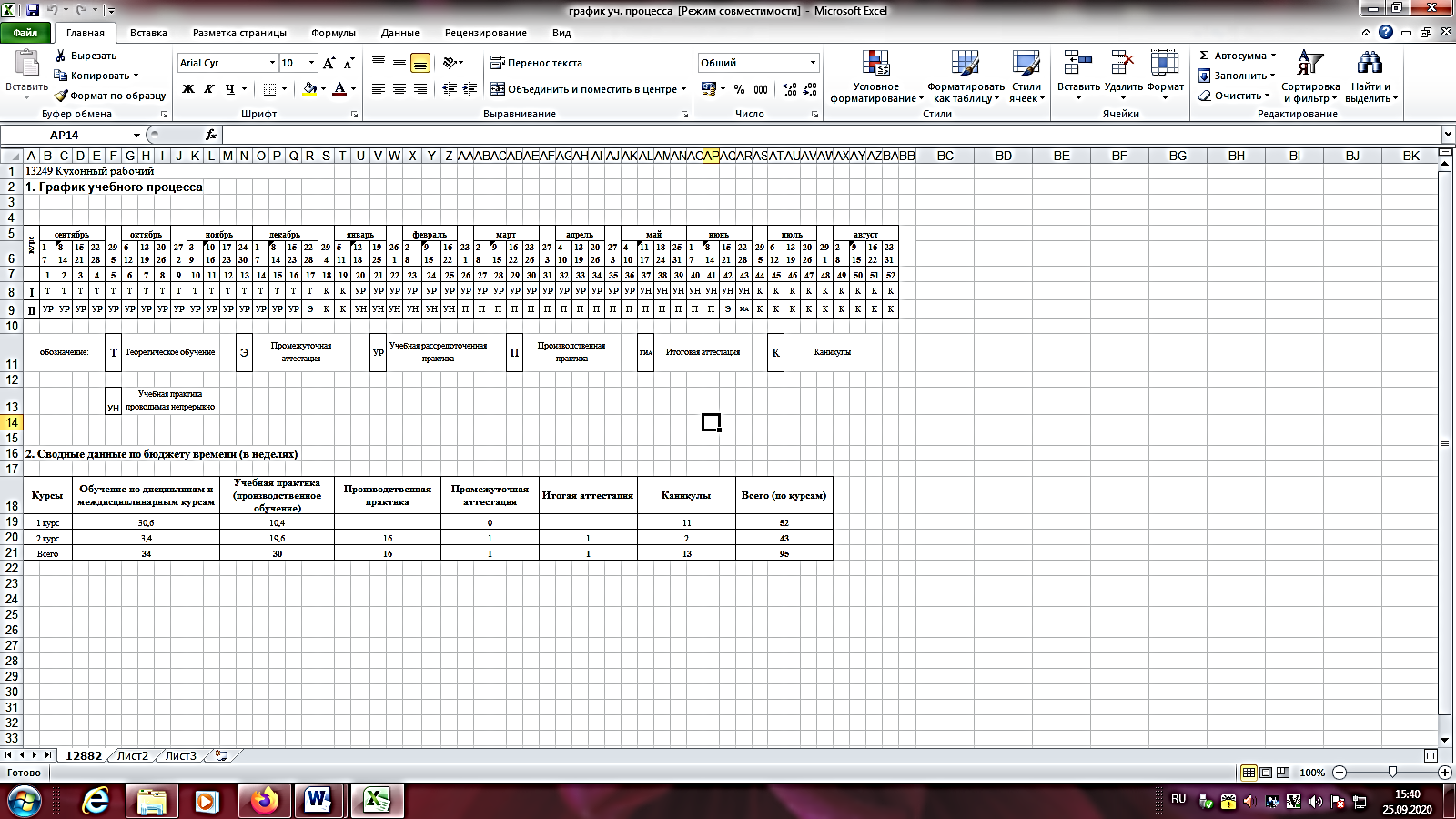 Приложение ВРабочие программы учебных дисциплинОБЩЕОБРАЗОВАТЕЛЬНЫЕ УЧЕБНЫЕ ДИСЦИПЛИНЫМИНИСТЕРСТВО ОБРАЗОВАНИЯ КРАСНОЯРСКОГО КРАЯКРАЕВОЕ ГОСУДАРСТВЕННОЕ БЮДЖЕТНОЕ профессиональноЕ ОБРАЗОВАТЕЛЬНОЕ УЧРЕЖДЕНИЕ  «Норильский техникум промышленных технологий и сервиса»РАССМОТРЕНО на заседании предметно-цикловой комиссиидисциплин общеобразовательного циклапротокол № __________________от «_____» _________20_______г.председатель ПЦК АДАПТИРОВАННАЯ Рабочая программаОУД.01 История Красноярского края13249 Кухонный рабочийКоличество часов  342022Рабочая программа разработана в соответствии с:Федеральным Законом РФ «Об образовании в Российской федерации» от 29.12.2012 № 273-ФЗ; Федеральным законом  от 24 ноября 1995 г. № 181-ФЗ "О социальной защите инвалидов в Российской Федерации"; Единым тарифно-квалификационным справочником работ и профессий рабочих (ЕТКС), 2019 Выпуск №51 ЕТКС Выпуск утвержден Постановлением Минтруда РФ от 05.03.2004 N 30 Раздел ЕТКС «Торговля и общественное питание» Кухонный рабочий;с Положением «О порядке разработки и требованиях к содержанию и оформлению рабочих программ учебных дисциплин, профессиональных модулей на основе ФГОС в краевом государственном бюджетном профессиональном образовательном учреждении «Норильский техникум промышленных технологий и сервиса», утвержденным приказом директора Норильского техникума промышленных технологий и сервиса Организация-разработчик: КРАЕВОЕ ГОСУДАРСТВЕННОЕ БЮДЖЕТНОЕ ПРОФЕССИОНАЛЬНОЕ ОБРАЗОВАТЕЛЬНОЕ УЧРЕЖДЕНИЕ «НОРИЛЬСКИЙ ТЕХНИКУМ ПРОМЫШЛЕННЫХ ТЕХНОЛОГИЙ И СЕРВИСА»СОДЕРЖАНИЕ1 паспорт рабочей ПРОГРАММЫ УЧЕБНОЙ ДИСЦИПЛИНЫИСТОРИЯ КРАСНОЯРСКОГО КРАЯ 1.1 Область применения рабочей программыАдаптированная рабочая  программа учебного предмета является частью программы профессиональной подготовки рабочих, должностей служащих в соответствии с ЕТКС по профессии:  13249 Кухонный рабочийМесто учебного предмета в структуре основной профессиональной образовательной программы: учебный предмет относится к общеобразовательным учебным дисциплинамЦели и задачи учебного предмета  – требования к результатам освоения учебной дисциплины:Содержание программы учебного предмета  направлено  на достижение следующих целей:формирование устойчивого интереса к географическому положению Красноярского края, его истории и археологии, развитию и современному состоянию Красноярского края; освоение знаний о важнейших этапах исторического развития Красноярского края; повышение уровня правовой грамотности обучающихся посредством ознакомления с нормативными правовыми актами Красноярского края.В результате освоения учебной дисциплины обучающийся должен уметь:выделять общее и особенное в истории развития Красноярского края;соотносить общие исторические процессы и отдельные факты;рассказывать о важнейших исторических событиях и их участниках;объяснять своё отношение к наиболее значительным  событиям и личностям истории края.В результате освоения учебной дисциплины обучающийся должен знать:исторические памятники Красноярского края;важнейшие этапы исторического развития Красноярского края, его традиции, вклад выдающихся исторических личностей в развитие Красноярского края;уровень жизни и хозяйственно-бытовой уклад населения Красноярского края в период с VIII по XXI века;символы Красноярского края.Полученные знания и умения способствуют формированию следующих общих компетенций: ОК1.	Понимать сущность и социальную значимость будущей профессии, проявлять к ней устойчивый интерес.ОК2.	Организовывать собственную деятельность, исходя из цели и способов ее достижения, определенных руководителем.ОК3.	Анализировать рабочую ситуацию, осуществлять текущий и итоговый контроль, оценку и коррекцию собственной деятельности, нести ответственность за результаты своей работы.ОК4.	Осуществлять поиск информации, необходимой для эффективного выполнения профессиональных задач.1.4 Количество часов на освоение рабочей программы учебной дисциплины:Объем рабочей программы 51  час,самостоятельной работы 17 часов.Всего часов нагрузки  во взаимодействии с преподавателем 34 часа, в том числе:Всего занятий  34 часа,в том числе практических занятий 15 часов2 СТРУКТУРА И СОДЕРЖАНИЕ УЧЕБНОЙ ДИСЦИПЛИНЫ2.1 Объем учебной дисциплины и виды учебной работы2.2 Тематический план и содержание учебной дисциплины иСТОРИЯ кРАСНОЯРСКОГО КРАЯусловия реализации УЧЕБНОЙ дисциплины3.1 Материально-техническое обеспечение обучения Реализация программы дисциплины осуществляется в учебном кабинете гуманитарных дисциплинОборудование учебного кабинета:                                                                                                                 - рабочие места по количеству обучающихся;                                                                                     - рабочее место преподавателя;                                                                                                                       - дидактические средства  обученияТехнические средства обучения: -персональный компьютер преподавателя;- проектор;- презентации к урокам3.2  Информационное обеспечение обученияОсновные источники: Красноярье: пять веков   истории. Учебное пособие по краеведению. Часть I. –Красноярск: группа компаний «Платина», 2005.-256 с.Красноярье: пять веков   истории. Учебное пособие по краеведению. Часть II. –Красноярск: группа компаний «Платина», 2006.-240 с.Андюсев Б.Е. Сибирское краеведение. Хозяйство, быт, традиции, культура старожилов Енисейской губернии XIX-начала XX вв.: учебное пособие для учащихся и студентов  Красноярск: Государственный педагогический университет, 2006.Дополнительные источники:Быконя Г.Ф. История Приенисейского края. Красноярск, 1997 г.; История Красноярского края. Учебное пособие по краеведению для учащихся 7-8 класса. Красноярск, 1981г.; Карта Красноярского края.Интернет-ресурсы: Электронный ресурс: Википедия. Свободная энциклопедия. Карта. Административно-территориальное деление Российской империи к началу XX века. Губернии и области Российской империи по состоянию на 1914 год. Форма доступа: http://ru.wikipedia.org/wiki/Электронный ресурс: Электронная версия журнала География. Из исследования С.А. Тархова Изменение административно-территориального деления России за последние 300 лет.  Форма доступа: http://geo.1september.ru/2001/15/2.htmЭлектронный ресурс: Культура народов Азиатской России. Библиотека. Комлева Е.В. Енисейское купечество (последняя четверть XVIII – первая половина XIX в.), Новосибирск, 2005. Форма доступа: http://kulgor.narod.ru/biblioteka/komleva/glava1.htmlЭлектронный ресурс: Знакомство с Россией. История Красноярского края. Форма доступа: www.ru-regions.ruЭлектронный ресурс: Сайт Канского педагогического колледжа. История Красноярска и города Канска. Социально-экономическое развитие Красноярского края во второй половине XX века. Форма доступа: 4 Контроль и оценка результатов освоения УЧЕБНОЙ ДисциплиныКонтроль и оценка результатов освоения дисциплины осуществляется преподавателем в процессе проведения устного опроса, письменных проверочных работ, выполнения домашнего задания и внеаудиторной самостоятельной работыМИНИСТЕРСТВО ОБРАЗОВАНИЯ КРАСНОЯРСКОГО КРАЯКРАЕВОЕ ГОСУДАРСТВЕННОЕ БЮДЖЕТНОЕ профессиональноЕ ОБРАЗОВАТЕЛЬНОЕ УЧРЕЖДЕНИЕ  «Норильский техникум промышленных технологий и сервиса»РАССМОТРЕНО на заседании предметно-цикловой комиссиидисциплин общеобразовательного циклапротокол № __________________от «_____» _________20_______г.председатель ПЦК АДАПТИРОВАННАЯ Рабочая программаОУД.04 ОСНОВЫ ЭКОЛОГИИ13249 Кухонный рабочийКоличество часов  342022Рабочая программа разработана в соответствии с: Федеральным Законом РФ «Об образовании в Российской федерации» от 29.12.2012 № 273-ФЗ; Федеральным законом  от 24 ноября 1995 г. № 181-ФЗ "О социальной защите инвалидов в Российской Федерации"; Единым тарифно-квалификационным справочником работ и профессий рабочих (ЕТКС), 2019 Выпуск №51 ЕТКС Выпуск утвержден Постановлением Минтруда РФ от 05.03.2004 N 30 Раздел ЕТКС «Торговля и общественное питание» Кухонный рабочий;с Положением «О порядке разработки и требованиях к содержанию и оформлению рабочих программ учебных дисциплин, профессиональных модулей на основе ФГОС в краевом государственном бюджетном профессиональном образовательном учреждении «Норильский техникум промышленных технологий и сервиса», утвержденным приказом директора Норильского техникума промышленных технологий и сервиса Организация-разработчик: КРАЕВОЕ ГОСУДАРСТВЕННОЕ БЮДЖЕТНОЕ ПРОФЕССИОНАЛЬНОЕ ОБРАЗОВАТЕЛЬНОЕ УЧРЕЖДЕНИЕ «Норильский ТЕХНИКУМ ПРОМЫШЛЕННЫХ технологий и сервиса»СОДЕРЖАНИЕ1 паспорт РАБОЧЕЙ ПРОГРАММЫ УЧЕБНОЙ ДИСЦИПЛИНЫОСНОВЫ ЭКОЛОГИИОбласть применения рабочей программыАдаптированная рабочая  программа учебной дисциплины является частью программы профессиональной подготовки рабочих, должностей служащих в соответствии с ЕТКС по профессии:  13249 Кухонный рабочийМесто учебного предмета в структуре программы подготовки квалифицированных рабочих и служащих по профессии: учебный предмет  относится  к общеобразовательным учебным дисциплинам.Цели и задачи учебной дисциплины – требования к результатам освоения учебной дисциплины:Содержание программы «Экология» направлено на достижение следующих целей:получение знаний об экологических системах и особенностях их функционирования в условиях нарастающей  нагрузки человеческой деятельности; обосновывать место и роль экологических знаний в практической деятельности людей, развитии современных технологий; определять состояние экологических систем в природе и в условиях городских и сельских поселений; развитие познавательных интересов обучающихся в процессе изучения экологии; путей развития природоохранной деятельности; в ходе работы с различными источниками информации; воспитание убежденности в необходимости бережного отношения к природным ресурсам и окружающей среде, собственному здоровью; использование приобретенных знаний и умений по экологии в повседневной жизни для оценки последствий своей деятельности (и деятельности других людей) по отношению к окружающей среде, здоровью других людей и собственному здоровью; соблюдению правил поведения в природе. В результате освоения учебной дисциплины обучающийся должен уметь:В результате освоения учебной дисциплины обучающийся должен знать:Гражданские права и обязанности в области энерго - и ресурсосбережения в интересах сохранения окружающей среды, здоровья и безопасности жизни; Сформированность личностного отношения к экологическим ценностям, моральной ответственности за экологические последствия своих действий в окружающей среде; Особенности среды обитания человека и её основных компонентов;Основные экологические требования к компонентам окружающей человека среды;Экологические требования к уровню шума, вибрации, организации строительства жилых и нежилых помещений, автомобильных дорог в условиях города;Основные экологические характеристики среды обитания человека в условиях сельской местности.Полученные знания и умения способствуют формированию следующих общих компетенций: ОК1.	Понимать сущность и социальную значимость будущей профессии, проявлять к ней устойчивый интерес.ОК2.	Организовывать собственную деятельность, исходя из цели и способов ее достижения, определенных руководителем.ОК3.	Анализировать рабочую ситуацию, осуществлять текущий и итоговый контроль, оценку и коррекцию собственной деятельности, нести ответственность за результаты своей работы.ОК4.	Осуществлять поиск информации, необходимой для эффективного выполнения профессиональных задач.1.4 Количество часов на освоение рабочей программы учебного предмета:Объем рабочей программы 51 час,самостоятельной работы 17 часов.Всего часов нагрузки  во взаимодействии с преподавателем 34 часа, в том числе:Всего занятий  34 часа,в том числе  практических занятий 10 часовСТРУКТУРА И СОДЕРЖАНИЕ УЧЕБНОЙ ДИСЦИПЛИНЫ2.1 Объём учебной дисциплины и виды учебной работы                                      2.2 Тематический план и содержание  учебного предмета    «Основы экологии»  условия реализации программы Учебной дисциплины Материально-техническое обеспечениеРеализация программы дисциплины требует наличия учебного кабинета «социально-экономических дисциплин»».Оборудование учебного кабинета- доска аудиторная                                                                                                                     - рабочие места по количеству обучающихся                                                                                  - рабочее место преподавателя                                                                                                                      - библиотечный фондТехнические средства обучения-мультимедийное оборудование-информационно-коммуникационные средства презентации к урокамвидеоматериалы к урокам3.2 Информационное обеспечение обученияОсновные: Котелевская Я.В., Куко И.В., Скворцов П.М., Титов Е.В.. Экология: учебник для студентов учреждений среднего профессионального образования. М.: Издательский центр «Академия», 2017. - 208 с. Дополнительные:Федеральный закон от 29.12.2012 г. № 273-ФЗ «Об образовании в Российской Федерации».Миркин Б. М., Наумова Л. Г., Суматохин С. В. Экология (базовый уровень). 10—11 классы. — М., 2014.Чернова Н. М., Галушин В. М., Константинов В. М. Основы экологии (учебник для общеобразовательных учебных заведений). 10—11 классы. — М., 2014.Интернет-ресурсыЭлектронный ресурс: каталог экологических сайтов. Форма доступа:              www. ecologysite. ruЭлектронный ресурс: сайт экологического просвещения. Форма доступа: www.ecoculture. ru Электронный ресурс: Информационный сайт, освещающий проблемы экологии России. Форма доступа: www. ecocommunity.ru4 Контроль и оценка результатов освоения УЧЕБНОЙ ДисциплиныКонтроль и оценка результатов освоения дисциплины осуществляется преподавателем в процессе проведения практических занятий, внеаудиторной самостоятельной работы, домашней работы, устных ответов, письменных проверочных работМИНИСТЕРСТВО ОБРАЗОВАНИЯ КРАСНОЯРСКОГО КРАЯКРАЕВОЕ ГОСУДАРСТВЕННОЕ БЮДЖЕТНОЕ ПРОФЕССИОНАЛЬНОЕ ОБРАЗОВАТЕЛЬНОЕ УЧРЕЖДЕНИЕ «НОРИЛЬСКИЙ ТЕХНИКУМ ПРОМЫШЛЕННЫХ ТЕХНОЛОГИЙ И СЕРВИСА»РАБОЧАЯ ПРОГРАММАОУД.02 Основы права13249 Кухонный рабочийКоличество часов – 342022Адаптированная программа профессиональной подготовки краевого государственного бюджетного профессионального образовательного учреждения «Норильский техникум промышленных технологий» -комплекс нормативно-методической документации, регламентирующий содержание, организацию и оценку качества подготовки обучающихся и выпускников по профессии 13249 Кухонный рабочий.Нормативную правовую основу разработки адаптированной программы профессиональной подготовки (далее - программа) составляют:Федеральный Закон РФ «Об образовании в Российской федерации» от 29.12.2012 № 273-ФЗ.Устав краевого государственного бюджетного профессионального образовательного учреждения «Норильский техникум промышленных технологий» Федеральный государственный образовательный стандарт среднего профессионального образования (ФГОС СПО) по профессии Рабочая программа разработана в соответствии с: Федеральным Законом РФ «Об образовании в Российской федерации» от 29.12.2012 № 273-ФЗ; Федеральным законом  от 24 ноября 1995 г. № 181-ФЗ "О социальной защите инвалидов в Российской Федерации"; Единым тарифно-квалификационным справочником работ и профессий рабочих (ЕТКС), 2019 Выпуск №51 ЕТКС Выпуск утвержден Постановлением Минтруда РФ от 05.03.2004 N 30 Раздел ЕТКС «Торговля и общественное питание» Кухонный рабочий;с Положением «О порядке разработки и требованиях к содержанию и оформлению рабочих программ учебных дисциплин, профессиональных модулей на основе ФГОС в краевом государственном бюджетном профессиональном образовательном учреждении «Норильский техникум промышленных технологий и сервиса», утвержденным приказом директора Норильского техникума промышленных технологий и сервиса Методические рекомендации о деятельности 10—12 классов в специальных (коррекционных) образовательных учреждениях VIII вида с углубленной трудовой подготовкой» (письмо Минобразования РФ от 19 июня 2003 г. № 27/2932-6).Организация-разработчик: КРАЕВОЕ ГОСУДАРСТВЕННОЕ БЮДЖЕТНОЕ ПРОФЕССИОНАЛЬНОЕ ОБРАЗОВАТЕЛЬНОЕ УЧРЕЖДЕНИЕ «Норильский ТЕХНИКУМ ПРОМЫШЛЕННЫХ технологий и сервиса»1. ПАСПОРТ РАБОЧЕЙ ПРОГРАММЫ УЧЕБНОЙ ДИСЦИПЛИНЫ Основы права1.1. Область применения рабочей программыНормативный срок освоения адаптированной программы профессиональной подготовки по профессии рабочего, должности служащего, для выпускников специальных (коррекционных) ОУ VIII вида, без получения среднего общего образования по профессии 13249 Кухонный рабочий.1.2. Место дисциплины в структуре основной профессиональной образовательной программы: Учебная дисциплина ОУД.02 «Основы права» входит в состав общего гуманитарного, цикла. 1.3. Цели и задачи дисциплины – требования к результатам освоения дисциплины. Цель: Формирование общей правовой грамотности на основе усвоения базовых  правовых норм российского законодательства. Задачи: -усвоить правовые нормы основных отраслей права Российской Федерации; -научиться пользоваться правовыми нормами для защиты своих прав и свобод, реализации их в гражданской и профессиональной деятельности; -сформировать законопослушание и четкое следование закону. В результате освоения дисциплины обучающийся должен уметь: -ориентироваться в правовом пространстве; -работать с материалами основных Кодексов Российской Федерации. В результате освоения дисциплины обучающийся должен знать: -основные правовые понятия; -основные положения Конституции РФ; -основные правовые нормы общих и специальных отраслей права. формирование общих и профессиональных компетенций: ОК 1. Понимание сущности и социальной значимости своей будущей профессии, проявление к ней устойчивого интереса. ОК 2. Организация собственной деятельности, выбор типовых методов и способов выполнения профессиональных задач, оценка их выполнения и качества. ОК 3. Принятие решений в стандартных и нестандартных ситуациях и способность нести за них ответственность. ОК 4. Осуществление поиска и использование информации, необходимой для эффективного выполнения профессиональных задач, профессионального и личностного развития. ОК 5. Использование информационно-коммуникационные технологии в профессиональной деятельности. ОК 6. Работа в коллективе и в команде, эффективное общение с коллегами, руководством, потребителями. ОК 7. Брать на себя ответственность за работу членов команды (подчиненных), за результат выполнения заданий. ОК 8. Самостоятельно определение задач профессионального и личностного развития, занятие самообразованием, осознанное планирование и осуществление повышения квалификации. ОК 11. Готовность брать на себя нравственные обязательства по отношению к природе, обществу и человеку. ОК 15. Применение законодательных нормативных актов, обеспечивающих права лиц с ограниченными возможностями здоровья.1.4. Количество часов на освоение программы учебной дисциплины: максимальной учебной нагрузки обучающегося - 51 час, в том числе: аудиторной учебной работы обучающегося (обязательных учебных занятий) - 34 часа; 2. СТРУКТУРА И СОДЕРЖАНИЕ УЧЕБНОЙ ДИСЦИПЛИНЫ 2.1. Объем учебной дисциплины и виды учебной работы.2.2. Тематический план и содержание учебной дисциплины Основы праваДля характеристики уровня освоения учебного материала используются следующие обозначения:1- ознакомительный (узнавание ранее изученных объектов, свойств);2 - репродуктивный (выполнение деятельности по образцу, инструкции или под руководством)3 - продуктивный (планирование и самостоятельное выполнение деятельности, решение проблемных задач)ХАРАКТЕРИСТИКА ОСНОВНЫХ ВИДОВ УЧЕБНОЙ ДЕЯТЕЛЬНОСТИ3. УСЛОВИЯ РЕАЛИЗАЦИИ ПРОГРАММЫ ДИСЦИПЛИНЫ 3.1. Материально-техническое обеспечение Реализация программы дисциплины требует наличия учебного кабинета Оборудование учебного кабинета: 1. Мебель 2. Нормативная документация 3. Учебно-программная документация 4. Учебно-методическая документация 5. Мультимедиа система (компьютер, проектор) 3.2. Информационное обеспечение обучения 1. Основные источники: Нормативно-правовые акты - Конституция Российской Федерации от 12 декабря 1993 года (с посл. изм. и доп.); - ФЗ РФ «Об охране здоровья граждан» от 21.11.2011 г. № 323-ФЗ (с посл. изм. и доп.); - Кодекс РФ об административных правонарушениях от 30.12.2001г. (с посл. изм. и доп.); - Трудовой кодекс Российской Федерации. Федеральный закон от 30 декабря 2001 г. № 197-ФЗ (с посл. изм. и доп.); - Уголовный кодекс Российской Федерации от 13 июня 1996 г. № 63-ФЗ (с посл. изм. и доп.); - Гражданский кодекс РФ (часть первая) от 30.11.1994г. №51-ФЗ (с посл. изм. и доп.); Учебная литература 1. Основы права : учебное пособие / коллектив авторов ; под общ. ред. О-75 М.Б. Смоленского. — М.: КНОРУС, 2012. — 328 с. — (Для среднего профессионального образования). 2. Меньшов В.Л. Основы права. Учебное пособие. Серия: «Профессиональное образование». - М.: Инфра-М., 2015 3. Молчанова В.Э., Сомов А.С. Основы права: учебное пособие для СПО. - Ростов-на-Дону: Феникс,2013. 4. Казанцев С.Я. Основы права. Учебник для студентов учреждений СПО. – М.: Академия, 2011. 2. Дополнительные источники: 1. Акопов В.И., Карасева Ю.В. Правовое регулирование профессиональной деятельности медицинского персонала. - Ростов-на-Дону: Феникс,2014. 2. Васин В.Н., Казанцев В.И. Гражданский процесс. - М.: Академия, 2011. 3. Васин В.Н., Казанцев В.И. Трудовое право. - М.: Академия, 2011. 4. Гомола А.И. Гражданское право. - М.: Академия,2014. 5. Гомола А.И. Семейное право. Учебное пособие. - М.: Академия, 2014. 6. Казанцев С.Я., Кругликов Л.Л., Мазуренко П.Н., Сундуров Ф.Р. Уголовное право. - М.: Академия, 2012. 7. Миронов А.Н. Административное право. - М.: Форум,2015. 8. Смоленский М.Б. Административное право. – М.: Кнорус, 2014. 9. Смоленский М.Б. Конституционное право РФ: учебное пособие. - М.: Дашков и К, 2015. 10. Смоленский М.Б. Теория государства и права. - М.: Дашков и К., 2012. 11. Смоленский М.Б. Трудовое право РФ. Учебник. - Ростов-на-Дону: Феникс,2011. 4.2. Информационное обеспечение обученияДля обучающихся:Астафьева Н. Е., Гаврилова С. А., Цветкова М. С. Информатика и ИКТ: Практикум для профессий и специальностей технического и социально-экономического профилей: учеб. пособие для студ. учреждений сред. проф. образования / под ред. М. С. Цветковой. — М., 2014Малясова С. В., Демьяненко С. В. Информатика и ИКТ: Пособие для подготовки к ЕГЭ: учеб. пособие для студ. учреждений сред. проф. образования / под ред. М. С. Цветковой. — М., 2013.Цветкова М. С., Великович Л. С. Информатика и ИКТ: учебник для студ. Учреждений сред. проф. образования. — М., 2014Цветкова М. С., Хлобыстова И.Ю. Информатика и ИКТ: практикум для профессий и специальностей естественнонаучного и гуманитарного профилей : учеб. пособие для студ. учреждений сред. проф. образования. — М., 2014.Цветкова М. С. Информатика и ИКТ: электронный учеб.- метод. комплекс для студ. учреждений сред. проф. образования. — М., 2015.Для преподавателей:Конституция Российской Федерации (принята всенародным голосованием 12.12.1993) (с учетом поправок, внесенных федеральными конституционными законами РФ о поправках к Конституции РФ от 30.12.2008 № 6-ФКЗ, от 30.12.2008 № 7-ФКЗ) // СЗ РФ. — 2009. — № 4. — Ст. 445.Федеральный закон от 29.12. 2012 № 273-ФЗ (в ред. федеральных законов от 07.05.2013 № 99-ФЗ, от 07.06.2013 № 120-ФЗ, от 02.07.2013 № 170-ФЗ, от 23.07.2013 № 203-ФЗ, от 25.11.2013 № 317-ФЗ, от 03.02.2014 № 11-ФЗ, от 03.02.2014 № 15-ФЗ, от 05.05.2014 № 84-ФЗ, от 27.05.2014 № 135-ФЗ, от 04.06.2014 № 148-ФЗ, с изм., внесенными Федеральным законом от 04.06.2014 № 145-ФЗ) «Об образовании в Российской Федерации».Приказ Минобрнауки России от 17.05.2012 № 413 «Об утверждении федерального государственного образовательного стандарта среднего (полного) общего образования» (зарегистрирован в Минюсте РФ 07.06.2012 № 24480.Приказ Минобрнауки России от 29.12.2014 № 1645 «О внесении изменений в Приказ Министерства образования и науки Российской Федерации от 17.05.2012 № 413 “Об утверждении федерального государственного образовательного стандарта среднего (полного) общего образования”».Письмо Департамента государственной политики в сфере подготовки рабочих кадров и ДПО Минобрнауки России от 17.03.2015 № 06-259 «Рекомендации по организации получения среднего общего образования в пределах освоения образовательных программ среднего профессионального образования на базе основного общего образования с учетом требований федеральных государственных образовательных стандартов и получаемой профессии или специальности среднего профессионального образования».Астафьева Н. Е., Гаврилова С. А., Цветкова М. С. Информатика и ИКТ: практикум для профессий и специальностей технического и социально-экономического профилей / под ред. М. С. Цветковой. — М., 2014.Великович Л. С., Цветкова М. С. Программирование для начинающих: учеб. издание. — М., 2011.Залогова Л. А. Компьютерная графика. Элективный курс: практикум / Л. А. Залогова — М., 2011.Логинов М. Д., Логинова Т. А. Техническое обслуживание средств вычислительной техники: учеб. пособие. — М., 2010.Малясова С. В., Демьяненко С. В. Информатика и ИКТ: пособие для подготовки к ЕГЭ /под ред. М. С. Цветковой. — М., 2013.Мельников, В. П., Клейменов С. А., Петраков А. В. Информационная безопасность: учеб. пособие / под ред. С. А. Клейменова. — М., 2013.Назаров С. В., Широков А. И. Современные операционные системы: учеб. пособие. — М., 2011.Новожилов Е. О., Новожилов О. П. Компьютерные сети: учебник. — М., 2013.Парфилова Н.И., Пылькин А.Н., Трусов Б. Г. Программирование: Основы алгоритмизации и программирования: учебник / под ред. Б. Г. Трусова. — М., 2014.Сулейманов Р. Р. Компьютерное моделирование математических задач. Элективный курс: учеб. пособие. — М.: 2012Цветкова М. С., Великович Л. С. Информатика и ИКТ: учебник. — М., 2014.Цветкова М. С., Хлобыстова И.Ю. Информатика и ИКТ: Практикум для профессий и специальностей естественнонаучного и гуманитарного профилей. — М., 2014.Шевцова А.М., Пантюхин П. Я. Введение в автоматизированное проектирование: учеб. пособие с приложением на компакт диске учебной версии системы АДЕМ. — М., 2011.Интернет-ресурсы:www.fcior.edu.ru (Федеральный центр информационно-образовательных ресурсов — ФЦИОР).www.school-collection.edu.ru (Единая коллекция цифровых образовательных ресурсов).www.intuit.ru/studies/courses (Открытые интернет - курсы «Интуит» по курсу «Информатика»).www.lms.iite.unesco.org (Открытые электронные курсы «ИИТО ЮНЕСКО» по информационным технологиям).http://ru.iite.unesco.org/publications (Открытая электронная библиотека «ИИТО ЮНЕСКО» по ИКТ в образовании).www.megabook.ru (Мегаэнциклопедия Кирилла и Мефодия, разделы «Наука/Математика. Кибернетика» и «Техника/Компьютеры и Интернет»).www.ict.edu.ru (портал «Информационно-коммуникационные технологии в образовании»).www.digital-edu.ru (Справочник образовательных ресурсов «Портал цифрового образования»).www.window.edu.ru (Единое окно доступа к образовательным ресурсам Российской Федерации).www.freeschool.altlinux.ru (портал Свободного программного обеспечения).www.heap.altlinux.org/issues/textbooks (учебники и пособия по Linux).www.books. altlinux. ru/altlibrary/openoffice (электронная книга «ОpenOffice.org: Теория и практика»).5. КОНТРОЛЬ И ОЦЕНКА РЕЗУЛЬТАТОВ ОСВОЕНИЯ УЧЕБНОЙ ДИСЦИПЛИНЫМИНИСТЕРСТВО ОБРАЗОВАНИЯ КРАСНОЯРСКОГО КРАЯКРАЕВОЕ ГОСУДАРСТВЕННОЕ БЮДЖЕТНОЕ ПРОФЕССИОНАЛЬНОЕ ОБРАЗОВАТЕЛЬНОЕ УЧРЕЖДЕНИЕ«Норильский техникум промышленных технологий и сервиса»АДАПТИРОВАННАЯ Рабочая программаОП.01 Основы физиологии питанияПрофессия 13249 Кухонный рабочийКоличество часов - 342022Рабочая программа учебной дисциплины разработана в соответствии:Федеральный Закон РФ «Об образовании в Российской федерации» от29.12.2012 г. № 273-ФЗ.Федеральный закон от 24 ноября 1995 г. № 181-ФЗ "О социальной защите инвалидов в Российской Федерации";Положения о порядке разработки и требованиях к содержанию и оформлению рабочих программ учебных дисциплин, профессиональных модулей на основе ФГОС в краевом государственном бюджетном профессиональном образовательном учреждении «Норильский техникум промышленных технологий и сервиса» утвержденным приказом директора Норильского техникума промышленных технологий и сервиса от 27.05.2020 г. № 01-11/62а;Устава краевого государственного бюджетного профессионального образовательного учреждения «Норильский техникум промышленных технологий»;Единого тарифно-квалификационного справочника работ и профессий рабочих (ЕТКС), 2019 Выпуск №51 ЕТКС Выпуск утвержден Постановлением Минтруда РФ от 05.03.2004 N 30 Раздел ЕТКС «Торговля и общественное питание» Кухонный рабочий;Организация-разработчик: КРАЕВОЕ ГОСУДАРСТВЕННОЕ БЮДЖЕТНОЕ ПРОФЕССИОНАЛЬНОЕ ОБРАЗОВАТЕЛЬНОЕ УЧРЕЖДЕНИЕ «Норильский ТЕХНИКУМ ПРОМЫШЛЕННЫХ технологий и сервиса»ПАСПОРТ РАБОЧЕЙ ПРОГРАММЫ УЧЕБНОЙ ДИСЦИПЛИНЫОсновы физиологии питанияОбласть применения программыАдаптированная рабочая программа учебной дисциплины является частью программы профессиональной подготовки рабочих, должностей служащих в соответствии с ЕТКС по профессии 13249 «Кухонный рабочий»Место учебной дисциплины в структуре основной профессиональной образовательной программы:Учебная дисциплина входит в общепрофессиональный учебный циклЦели и задачи учебной дисциплины – требования к результатам освоения учебной дисциплины:Освоение содержания учебной дисциплины обеспечивает достижение обучающимися следующих результатов:умения:проводить органолептическую оценку качества пищевого сырья и продуктов;рассчитывать энергетическую ценность блюд;составлять рационы питания.знания:роль пищи для организма человека;основные процессы обмена веществ в организме;суточный расход энергии;роль питательных и минеральных веществ, витаминов, микроэлементов и воды в структуре питания;усвояемость пищи, влияющие на неё факторы;понятие рациона питания. Полученные знания и умения способствуют формированию следующих компетенций: ОК1.	Понимать сущность и социальную значимость будущей профессии, проявлять к ней устойчивый интерес.ОК2.	Организовывать собственную деятельность, исходя из цели и способов ее достижения, определенных руководителем.ОК3.	Анализировать рабочую ситуацию, осуществлять текущий и итоговый контроль, оценку и коррекцию собственной деятельности, нести ответственность за результаты своей работы.ОК4.	Осуществлять поиск информации, необходимой для эффективного выполнения профессиональных задач.Количество часов на освоение программы дисциплины:Объем рабочей программы 51 час, самостоятельной работы 17 часов.Всего часов нагрузки во взаимодействии с преподавателем 34 часа, в том числе практических занятий 10 часов.СТРУКТУРА И СОДЕРЖАНИЕ УЧЕБНОЙ ДИСЦИПЛИНЫОбъем учебной дисциплины и виды учебной работыТематический план и содержание учебной дисциплины ОП.01 Основы физиологии питанияУСЛОВИЯ РЕАЛИЗАЦИИ УЧЕБНОЙ ДИСЦИПЛИНЫМатериально-техническое обеспечениеРеализация учебной дисциплины осуществляется в учебном кабинете.Оборудование учебного кабинета:мебель, предназначенная для группировки в различных конфигурациях,мебель, предназначенная для отдыха во время перемен;учебно-методическое обеспечение дисциплины ОП.01 Основы физиологии питания, включающее в себя презентации учебных курсов,учебно-методические пособия по проведению практических занятий,методические указания по проведению контроля полученных знаний и навыков;посадочные места по количеству обучающихся;рабочее место преподавателя;комплект учебно – наглядных пособий по предмету: Основы физиологии питанияТехнические средства обучения:компьютер с лицензионным программным обеспечением и выходом в сеть Интернет;проекторУчебная аудитория, в которой обучаются лица VIII-вида, оборудована компьютерной техникой. специализированный программно-технический комплекс по профессии повар-кондитер;специализированный программно-технический комплекс по профессии продавец кассир;специализированный программно-технический комплекс физкультминутки;тактильные наглядные пособия.Информационное обеспечение обученияОсновные источники:Матюхина, З.П. Основы физиологии питания, микробиологии, гигиены и санитарии / З.П. Матюхина. - М.: Academia, 2018. - 356 c.Матюхина, З.П. Основы физиологии питания, микробиологии, гигиены и санитарии. Учебник для начального профессионального образования / Матюхина З.П. - М.: Академия (Academia), 2019. - 696 c.Качурина, Т.А. Основы физиологии питания, санитарии и гигиены. Рабочая тетрадь. Учебное пособие для начального профессионального образования / Т.А. Качурина. - М.: Академия (Academia), 2020. - 235 c.Качурина, Т.А. Основы физиологии питания, санитарии и гигиены. Рабочая тетрадь. Учебное пособие для студентов учреждений среднего профессионального образования: моногр. / Качурина Т.А. - М.: Академия (Academia), 2020. - 740 c. Качурина, Т.А. Основы физиологии питания, санитарии и гигиены. Рабочая тетрадь / Т.А. Качурина. - М.: Academia, 2019. - 771 c.Дополнительные источники:Богатырева, Е.А. Основы физиологии питания, санитарии и гигиены / Е.А. Богатырева. - М.: Академкнига / Учебник, 2019. - 754 c. Дроздова, Т.М. Физиология питания: учебник / Т.М. Дроздова, П.Е. Влощинский, В.М. Позняковский. - М.: ДеЛи принт, 2012. Основы здорового питания: пособие по общей нутрициологии / А. В. Скальный [и др.]. - Оренбург: Изд-во ГОУ ОГУ, 2005. ГОСТ Р 50763-07 Общественное питание. Кулинарная продукция, реализуемая населению. Общие технические условия.Основы микробиологии, физиологии питания и санитарии для общепита: учеб, пособие / сост. Т.П. Трушина. - Ростов н/Д: Феникс, 2000.ГОСТ Р 50647-07 Общественное питание. Термины и определения.Интернет-ресурсы:Информационно-аналитическая система база данных «Химический состав пищевых продуктов, используемых в Российской Федерации». URL: http://web.ion.ru/food/FD_tree_grid.aspxВитамины.Ру. URL: http://www.vitamini.ru/КОНТРОЛЬ И ОЦЕНКА РЕЗУЛЬТАТОВ ОСВОЕНИЯ ДИСЦИПЛИНЫКонтроль и оценка результатов освоения учебной дисциплины осуществляется преподавателем в процессе проведения практических занятий, внеаудиторной самостоятельной работы, тестирования, опроса, а также выполнения обучающимися индивидуальных и групповых заданий.МИНИСТЕРСТВО ОБРАЗОВАНИЯ КРАСНОЯРСКОГО КРАЯКРАЕВОЕ ГОСУДАРСТВЕННОЕ БЮДЖЕТНОЕ ПРОФЕССИОНАЛЬНОЕ ОБРАЗОВАТЕЛЬНОЕ УЧРЕЖДЕНИЕ«Норильский техникум промышленных технологий и сервиса»АДАПТИРОВАННАЯ Рабочая программаОП.02 Товароведение пищевых продуктовПрофессия 13249 Кухонный рабочийКоличество часов - 342022Рабочая программа учебной дисциплины разработана на основе:Федеральный Закон РФ «Об образовании в Российской федерации» от29.12.2012 г. № 273-ФЗ.Федеральный закон от 24 ноября 1995 г. № 181-ФЗ "О социальной защите инвалидов в Российской Федерации";Положения о порядке разработки и требованиях к содержанию и оформлению рабочих программ учебных дисциплин, профессиональных модулей на основе ФГОС в краевом государственном бюджетном профессиональном образовательном учреждении «Норильский техникум промышленных технологий и сервиса» утвержденным приказом директора Норильского техникума промышленных технологий и сервиса от 27.05. 2020г. № 01-11/62а;Устава краевого государственного бюджетного профессионального образовательного учреждения «Норильский техникум промышленных технологий»;Единого тарифно-квалификационного справочника работ и профессий рабочих (ЕТКС), 2019 Выпуск №51 ЕТКС Выпуск утвержден Постановлением Минтруда РФ от 05.03.2004 N 30 Раздел ЕТКС «Торговля и общественное питание» Кухонный рабочий;Организация-разработчик: КРАЕВОЕ ГОСУДАРСТВЕННОЕ БЮДЖЕТНОЕ ПРОФЕССИОНАЛЬНОЕ ОБРАЗОВАТЕЛЬНОЕ УЧРЕЖДЕНИЕ «Норильский ТЕХНИКУМ ПРОМЫШЛЕННЫХ технологий и сервиса»1 ПАСПОРТ РАБОЧЕЙ ПРОГРАММЫ УЧЕБНОЙ ДИСЦИПЛИНЫТовароведение пищевых продуктовОбласть применения программыАдаптированная рабочая программа учебной дисциплины является частью программы профессиональной подготовки рабочих, должностей служащих в соответствии с ЕТКС по профессии 13249 «Кухонный рабочий»Место учебной дисциплины в структуре основной профессиональной образовательной программы:Учебная дисциплина входит в общепрофессиональный учебный циклЦели и задачи учебной дисциплины – требования к результатам освоения учебной дисциплины:Освоение содержания учебной дисциплины обеспечивает достижение обучающимися следующих результатов:умения:применять методы товароведения; оценивать качество товаров;идентифицировать товары.знания:классификацию ассортимента; товароведные характеристики товаров однородных групп;оценку их качества, маркировку;особенности товароведения пищевых продуктов. Полученные знания и умения способствуют формированию следующих компетенций: ОК1.	Понимать сущность и социальную значимость будущей профессии, проявлять к ней устойчивый интерес.ОК2.	Организовывать собственную деятельность, исходя из цели и способов ее достижения, определенных руководителем.ОК3.	Анализировать рабочую ситуацию, осуществлять текущий и итоговый контроль, оценку и коррекцию собственной деятельности, нести ответственность за результаты своей работы.ОК4.	Осуществлять поиск информации, необходимой для эффективного выполнения профессиональных задач.Количество часов на освоение программы дисциплины:максимальной учебной нагрузки обучающихся 51 час, в том числе:обязательной аудиторной учебной нагрузки обучающихся 34 часа;самостоятельной работы – 17 часов.2 СТРУКТУРА И СОДЕРЖАНИЕ УЧЕБНОЙ ДИСЦИПЛИНЫОбъем учебной дисциплины и виды учебной работыТематический план и содержание учебной дисциплины ОП.02 Товароведение пищевых продуктов3 УСЛОВИЯ РЕАЛИЗАЦИИ УЧЕБНОЙ ДИСЦИПЛИНЫМатериально-техническое обеспечениеРеализация учебной дисциплины осуществляется в учебном кабинете.Оборудование учебного кабинета:мебель, предназначенная для группировки в различных конфигурациях,мебель, предназначенная для отдыха во время перемен;учебно-методическое обеспечение дисциплины ОП 02 «Товароведение пищевых продуктов», включающее в себя презентации учебных курсов,учебно-методические пособия по проведению практических занятий,методические указания по проведению контроля полученных знаний и навыков;посадочные места по количеству обучающихся;рабочее место преподавателя;комплект учебно – наглядных пособий по предмету: «Товароведение пищевых продуктов»Технические средства обучения:компьютер с лицензионным программным обеспечением и выходом в сеть Интернет;проектор.Учебная аудитория, в которой обучаются лица VIII-вида, оборудована компьютерной техникой. Специализированный программно-технический комплекс по профессии повар-кондитер;Специализированный программно-технический комплекс по профессии продавец кассир;Специализированный программно-технический комплекс физкультминутки;Специализированный программно-технический комплекс классных часов, от сайта видео урок;Технические средства обучения: библиотека с карточным и электронным каталогом;Тактильные наглядные пособия;Информационное обеспечение обученияОсновные источники:Качурина, Т.А. Товароведение пищевых продуктов: Рабочая тетрадь: Учебное пособие / Т.А. Качурина. - М.: Academia, 2017. - 96 c.Нилова, Л.П. Товароведение и экспертиза зерномучных товаров / Л.П. Нилова. - М.: Гиорд, 2019. - 645 c.Дополнительные источники:Гончарова, В. Товароведение пищевых продуктов / В. Гончарова, В. Романенкова. - М.: Экономика, 2015. - 288 c. Ляшко, А.А. Товароведение, экспертиза и стандартизация: Учебник / А.А. Ляшко, А.П. Ходыкин, Н.И. Волошко и др. - М.: Дашков и К, 2015. - 660 c.Скопичев, В.Г. Товароведение продовольственных товаров (практикум): Учебное пособие /В.Г. Скопичев, И.О. Боголюбова. - СПб. Лань, 2014. - 240 c.Земедлина, Е.А. Товароведение и экспертиза товаров: Учебное пособие для средних специальных учебных заведений / Е.А. Земедлина. - М.: ИЦ РИОР, 2015. - 156 c. Матюхина, З.П. Товароведение пищевых продуктов: Учебник / З.П. Матюхина. - М.: Academia, 2016. - 232 c.Дубцов, Г.Г. Товароведение продовольственных товаров: Учебник / Г.Г. Дубцов. - М.: Academia, 2016. - 480 c.Товароведение пищевых продуктов. Рабочая тетрадь: учеб. пособие для нач. проф. Образования / Т.А. Качурина, Т.А. Лаушкина. –2-е изд. стер – М.: Издательский центр «Академия», 2013. – 96 с.ГОСТ Р 50763-07 Общественное питание. Кулинарная продукция, реализуемая населению. Общие технические условия.ГОСТ Р 50647-07 Общественное питание. Термины и определения.Справочник по товароведению продовольственных товаров / Т.Г. Родина, М.А. Николаева, Л.Г. Елисеева и др., под ред. Т.Г. Родиной. – М.: КолосС, 2003.Интернет-ресурсы:www.sovtorg.panor.ru – сайт «Современная торговля»www.retailer. ru – сайт Сообщества профессиональной розничной торговли www.retailerclub.ru –учебно-информационный проект Супер- розница 4 КОНТРОЛЬ И ОЦЕНКА РЕЗУЛЬТАТОВ ОСВОЕНИЯ ДИСЦИПЛИНЫКонтроль и оценка результатов освоения учебной дисциплины осуществляется преподавателем в процессе проведения практических занятий, внеаудиторной самостоятельной работы, тестирования, опроса, а также выполнения обучающимися индивидуальных и групповых заданий.МИНИСТЕРСТВО ОБРАЗОВАНИЯ КРАСНОЯРСКОГО КРАЯКРАЕВОЕ ГОСУДАРСТВЕННОЕ БЮДЖЕТНОЕ профессиональноЕ ОБРАЗОВАТЕЛЬНОЕ УЧРЕЖДЕНИЕ  «Норильский техникум промышленных технологий и сервиса»АДАПТИРОВАННАЯ РАБОЧАЯ ПРОГРАММА ОП. 03 Безопасные условия работы, охрана труда и техника безопасностиПрофессия 13249 Кухонный рабочийКоличество часов: 34	2022Рабочая программа учебной дисциплины разработана в соответствии:Федеральный Закон РФ «Об образовании в Российской федерации» от29.12.2012 г. № 273-ФЗ.Федеральный закон от 24 ноября 1995 г. № 181-ФЗ "О социальной защите инвалидов в Российской Федерации";Устава краевого государственного бюджетного профессионального образовательного учреждения «Норильский техникум промышленных технологий»;Единого тарифно-квалификационного справочника работ и профессий рабочих (ЕТКС), 2019 Выпуск №51 ЕТКС Выпуск утвержден Постановлением Минтруда РФ от 05.03.2004 N 30 Раздел ЕТКС «Торговля и общественное питание» Кухонный рабочий;Профессиональных стандартов индустрии питания, утверждённого приказом Федерации Рестораторов и Отельеров от 03 сентября 2007 г. разработанных и доработанных в рамках совместного проекта Федерации с Центром изучения проблем профессионального образования, при экспертной поддержке Европейского фонда образования в 2013 году;Организация-разработчик: КРАЕВОЕ ГОСУДАРСТВЕННОЕ БЮДЖЕТНОЕ ПРОФЕССИОНАЛЬНОЕ ОБРАЗОВАТЕЛЬНОЕ УЧРЕЖДЕНИЕ «Норильский ТЕХНИКУМ ПРОМЫШЛЕННЫХ технологий и сервиса»ПАСПОРТ РАБОЧЕЙ ПРОГРАММЫ УЧЕБНОЙ ДИСЦИПЛИНЫБезопасные условия работы, охрана труда и техника безопасностиОбласть применения программыАдаптированная рабочая программа учебной дисциплины является частью программы профессиональной подготовки рабочих, должностей служащих в соответствии с ЕТКС по профессии 13249 «Кухонный рабочий»Место учебной дисциплины в структуре основной профессиональной образовательной программы:Учебная дисциплина входит в общепрофессиональный учебный циклЦели и задачи учебной дисциплины – требования к результатам освоения учебной дисциплины:Освоение содержания учебной дисциплины обеспечивает достижение обучающимися следующих результатов:умения:правильно организовывать своё рабочее место, применять способы предупреждения и уменьшения последствий действия вредных и опасных производственных факторов, применять безопасные приёмы и методы труда на своём рабочем месте;правильно применять способы поддержания микроклимата в помещении (проветривание, влажная уборка);правильно пользоваться электрическими приборами, оборудованием и инструментами, выполнять требования техники безопасности по электробезопасности, пожарной безопасности, правильно применять средства индивидуальной защиты.знания:основные документы по охране труда;об ответственности за нарушения правил охраны труда и ТБ на рабочем месте;причины производственного травматизма;об опасности ядовитых газов и паров;понятие микроклимата и способы поддержания его в пределах норм;виды производственного освещения и способы организации освещения рабочего места;правила пользования электрическими приборами, оборудованием и инструментами, способы и средства защиты от поражения электрическим током, способы оказания первой помощи при поражении электрическим током;правила пожарной безопасности, противопожарный режим, пути эвакуации при пожаре, средства защиты и действия при ожогах;правила безопасности труда и организации рабочего места. Полученные знания и умения способствуют формированию следующих компетенций: ОК1.	Понимать сущность и социальную значимость будущей профессии, проявлять к ней устойчивый интересОК2.	Организовывать собственную деятельность, исходя из цели и способов ее достижения, определенных руководителемОК3.	Анализировать рабочую ситуацию, осуществлять текущий и итоговый контроль, оценку и коррекцию собственной деятельности, нести ответственность за результаты своей работыОК4.	Осуществлять поиск информации, необходимой для эффективного выполнения профессиональных задачКоличество часов на освоение программы дисциплины:максимальной учебной нагрузки обучающихся 51 час, в том числе:обязательной аудиторной учебной нагрузки обучающихся 34 часа;самостоятельной работы – 17 часов.СТРУКТУРА И СОДЕРЖАНИЕ УЧЕБНОЙ ДИСЦИПЛИНЫОбъем учебной дисциплины и виды учебной работыТематический план и содержание учебной дисциплины ОП. 03 Безопасные условия работы, охрана труда и техника безопасностиУСЛОВИЯ РЕАЛИЗАЦИИ УЧЕБНОЙ ДИСЦИПЛИНЫМатериально-техническое обеспечениеРеализация учебной дисциплины осуществляется в учебном кабинете.Оборудование учебного кабинета:мебель, предназначенная для группировки в различных конфигурациях,мебель, предназначенная для отдыха во время перемен;учебно-методическое обеспечение дисциплины ОП 03 Безопасные условия работы, охрана труда и техника безопасности, включающее в себя презентации учебных курсов,учебно-методические пособия по проведению практических занятий,методические указания по проведению контроля полученных знаний и навыков;посадочные места по количеству обучающихся;рабочее место преподавателя;комплект учебно – наглядных пособий по предмету:  Безопасные условия работы, охрана труда и техника безопасности Технические средства обучения:компьютер с лицензионным программным обеспечением и выходом в сеть Интернет;проектор;персональные настольные лампы, для индивидуального освещения,лампа для дезинфекции, ионизации воздуха;Учебная аудитория, в которой обучаются лица VIII-вида, оборудована компьютерной техникой. Специализированный программно-технический комплекс по профессии повар-кондитер;Специализированный программно-технический комплекс по профессии продавец кассир;Специализированный программно-технический комплекс физкультминутки;Специализированный программно-технический комплекс классных часов, от сайта видео урок;Технические средства обучения: библиотека с карточным и электронным каталогом;Тактильные наглядные пособия.Информационное обеспечение обученияОсновные источники:Охрана труда в пищевой промышленности, общественном питании и    торговле : учеб. пособие для нач. проф. образования / Ю. М. Бурашников, А.    С. Максимов. — 8-е изд., стер. — М.: Издательский центр «Академия», 2017. — 320 с.     2.  Бурашников, Ю.М. Безопасность жизнедеятельности. Охрана труда на           предприятиях пищевых производств: учебник / Ю.М. Бурашников, А.С.           Максимов. —2-е изд., перераб. и доп.—Санкт-Петербург : Лань, 2017. —496           с.Дополнительные источники:Карнаух, Н.Н. Охрана труда: учебник для прикладного бакалавриата  /Н.Н. Карнаух.– Москва: Издательство Юрайт, 2019. — 380 с.Беляков, Г. И. Электробезопасность : учебное пособие для академического бакалавриата / Г. И. Беляков. —Москва : Издательство Юрайт, 2019. —125 с.Беляков, Г. И. Пожарная безопасность: учебное пособие для вузов /Г. И.  Беляков. – Москва: Издательство Юрайт, 2019. —143с.Интернет-ресурсы:Информационный портал «Охрана труда в России» -   https://ohranatruda.ru/index.php Официальный сайт журнала «Охрана труда и безопасность на предприятии» -https://cntd.ru/services/magazines/ohrana_truda Электронный журнал «Нормативные акты по охране труда» -https://e.otrudna.ruИнформационно-правовой портал «Консультант Плюс» http://www.consultant.ruИнформационно-правовая система «Законодательство России» http://pravo.gov.ru/ips/КОНТРОЛЬ И ОЦЕНКА РЕЗУЛЬТАТОВ ОСВОЕНИЯ ДИСЦИПЛИНЫКонтроль и оценка результатов освоения учебной дисциплины осуществляется преподавателем в процессе проведения практических занятий, внеаудиторной самостоятельной работы, тестирования, опроса, а также выполнения обучающимися индивидуальных и групповых заданий.МИНИСТЕРСТВО ОБРАЗОВАНИЯ КРАСНОЯРСКОГО КРАЯКРАЕВОЕ ГОСУДАРСТВЕННОЕ БЮДЖЕТНОЕ профессиональноЕ ОБРАЗОВАТЕЛЬНОЕ УЧРЕЖДЕНИЕ«Норильский техникум промышленных технологийи сервиса»РАБОЧАЯ ПРОГРАММАОП.04 Основы экономики и финансовая грамотность13249 Кухонный рабочийКоличество часов – 68 2022Адаптированная программа профессиональной подготовки краевого государственного бюджетного профессионального образовательного учреждения «Норильский техникум промышленных технологий» – комплекс нормативно-методической документации, регламентирующий содержание, организацию и оценку качества подготовки обучающихся и выпускников по профессии 13249 Кухонный рабочий.Нормативную правовую основу разработки адаптированной программы профессиональной подготовки (далее - программа) составляют:Федеральный Закон РФ «Об образовании в Российской федерации» от 29.12.2012 № 273-ФЗ.Устав краевого государственного бюджетного профессионального образовательного учреждения «Норильский техникум промышленных технологий» Федеральный государственный образовательный стандарт среднего профессионального образования (ФГОС СПО) по профессии Рабочая программа разработана в соответствии с: Федеральным Законом РФ «Об образовании в Российской федерации» от 29.12.2012 № 273-ФЗ; Федеральным законом  от 24 ноября 1995 г. № 181-ФЗ "О социальной защите инвалидов в Российской Федерации"; Единым тарифно-квалификационным справочником работ и профессий рабочих (ЕТКС), 2019 Выпуск №51 ЕТКС Выпуск утвержден Постановлением Минтруда РФ от 05.03.2004 N 30 Раздел ЕТКС «Торговля и общественное питание» Кухонный рабочий;– с Положением «О порядке разработки и требованиях к содержанию и оформлению рабочих программ учебных дисциплин, профессиональных модулей на основе ФГОС в краевом государственном бюджетном профессиональном образовательном учреждении «Норильский техникум промышленных технологий и сервиса», утвержденным приказом директора Норильского техникума промышленных технологий и сервиса Методические рекомендации о деятельности 10—12 классов в специальных (коррекционных) образовательных учреждениях VIII вида с углубленной трудовой подготовкой» (письмо Минобразования РФ от 19 июня 2003 г. № 27/2932-6).1 ПАСПОРТ ПРОГРАММЫ УЧЕБНОЙ ДИСЦИПЛИНЫ Основы экономики и финансовая грамотность1.1 Область применения программыРабочая программа учебной дисциплины является частью рабочей основной профессиональной образовательной программы в соответствии с ФГОСУчитывая условия развития современной рыночной экономики и финансовой системы в целом, особую актуальность в политике государства приобретает задача по повышению финансовой грамотности населения, расширению финансовых знаний потребителей и их способности принимать решения относительно финансовых услуг, в том числе посредством развития системы финансового образования.1.2 Место дисциплины в структуре основной профессиональной образовательнойпрограммы: дисциплина входит в общеобразовательный цикл вариативной частиЦели и задачи дисциплины - требования к результатам освоения дисциплины:В результате освоения дисциплины обучающийся должен уметь:– приводить примеры: эффективных и ресурсосберегающих технологий в бюджете семьи, вкладов, кредитов, инвестиций, ценных бумаг, налогов, безвозмездных поступлений из федерального бюджета;– описывать: действие рыночного механизма применительно к разнообразным жизненным ситуациям;– описывать ключевые статьи государственного бюджета России;– объяснять: причины неравенства доходов, аксиомы рационального потребления, бюджетное ограничение семьи, роль кредита в современной экономике, механизм выпуска обеспеченных облигаций, разницу между простыми и переводными векселями, роль и значение рынка государственных ценных бумаг, теорию справедливости налогов;– анализировать: потребительское поведение, виды вкладов и кредитов, формирование государственного бюджета;– использовать приобретенные знания и умения в практической деятельности и повседневной жизни;– находить и оценивать экономическую информацию;– рационально планировать семейный бюджет;– оценивать собственные экономические действия в качестве потребителя, члена семьии гражданина;– осваивать способы познавательной, коммуникативной, практической деятельности, необходимые для участия в экономической жизни общества и государства;– осваивать различные способы решения экономических задач;– рассчитывать процентные ставки по вкладам и кредитам, сравнивать доходность от инвестиций;– обосновывать суждения, давать определения экономическим понятиям, приводить теоретические и эмпирические аргументы и выстраивать доказательства.1.3 В результате освоения дисциплины обучающийся должен знать:– о формах, видах и функциях денег, о личном балансе и бюджете, о сбережениях, вкладах, инвестициях, кредитовании, страховании, банковской системе, налогах, видах ценных бумаг, страховании;– об экономической деятельности фирм и государства;– о формировании и исполнении государственного бюджета, о федеральных целевых программах, о финансовых правовых нормах и правилах.1.4.  Количество часов на освоение программы дисциплины:максимальной учебной нагрузки обучающегося – 102  часа, в том числе:обязательной аудиторной учебной нагрузки обучающегося – 68 часов;самостоятельная работа – 34 часа2 СТРУКТУРА И СОДЕРЖАНИЕ УЧЕБНОЙ ДИСЦИПЛИНЫ 2.1. Объем учебной дисциплины и виды учебной работы3.1 Тематический план и содержание учебной дисциплины «Основы экономики и финансовая грамотность»Требования к минимальному материально-техническому обеспечениюРеализация программы «Основы экономики и финансовая грамотность» требует наличия учебного кабинетаОборудование учебного кабинета:посадочные места по количеству обучающихся;рабочее место преподавателя;комплект учебно-наглядных пособий;Технические средства обучения:Компьютер с лицензионным программным обеспечением;Электронная доска или мультимедиапроектор.Оборудование лаборатории и рабочих мест лаборатории:комплект учебно-наглядных пособий.Информационное обеспечение обученияПеречень рекомендуемых учебных изданий, Интернет-ресурсов, дополнительной литературыОсновные источники:Горяев А., Чучаченко В. «Финансовая грамотность. Спец проект Российской экономической школы по личным финансам»Нормативно-правовые источники:Гражданский кодекс Российской Федерации fчасть первая) от 30.11.1994 N 51-ФЗ Сред от 06.04.2011)Гражданский кодекс Российской Федерации fnacmb вторая1 от 26.01.1996 N14-ФЗ Гред. от 07.02.2011Гражданский кодекс Российской Федерации Снасть третья1 от 26.11.2001 N146-ФЗ (ред. от 30.06.20081Гражданский кодекс Российской Федерации (часть четвертая) от 18.12.2006 N 230- ФЗ Сред, от 04.10.20101Трудовой кодекс РФ 2016 год.Дополнительные источники:Грязнова А.Г., Юданов А.Ю., ред. Микроэкономика: практический подход. (Manageria Economics) - М., 2012.Кожевников Н.Н. Основы экономики. Учебник для ссузов. - М., 2011.Нуреев Р.М. Курс микроэкономики. - М., 20154. Контроль и оценка результатов освоения ДисциплиныКонтроль и оценка результатов освоения дисциплины осуществляется преподавателем в процессе проведения практических занятий, тестирования, а также выполнения обучающимися индивидуальных заданий.МИНИСТЕРСТВО ОБРАЗОВАНИЯ КРАСНОЯРСКОГО КРАЯКРАЕВОЕ ГОСУДАРСТВЕННОЕ БЮДЖЕТНОЕ ПРОФЕССИОНАЛЬНОЕ ОБРАЗОВАТЕЛЬНОЕ УЧРЕЖДЕНИЕ «Норильский техникум промышленных технологий и сервиса»Рабочая программаОП.05 Безопасность жизнедеятельности 13249  Кухонный рабочий		Количество часов – 342022Адаптированная программа профессиональной подготовки краевого государственного бюджетного профессионального образовательного учреждения «Норильский техникум промышленных технологий» – комплекс нормативно-методической документации, регламентирующий содержание, организацию и оценку качества подготовки обучающихся и выпускников по профессии 13249 Кухонный рабочий.Нормативную правовую основу разработки адаптированной программы профессиональной подготовки (далее - программа) составляют:Федеральный Закон РФ «Об образовании в Российской федерации» от 29.12.2012 № 273-ФЗ.Устав краевого государственного бюджетного профессионального образовательного учреждения «Норильский техникум промышленных технологий» Федеральный государственный образовательный стандарт среднего профессионального образования (ФГОС СПО) по профессии Рабочая программа разработана в соответствии с: Федеральным Законом РФ «Об образовании в Российской федерации» от 29.12.2012 № 273-ФЗ; Федеральным законом  от 24 ноября 1995 г. № 181-ФЗ "О социальной защите инвалидов в Российской Федерации"; Единым тарифно-квалификационным справочником работ и профессий рабочих (ЕТКС), 2019 Выпуск №51 ЕТКС Выпуск утвержден Постановлением Минтруда РФ от 05.03.2004 N 30 Раздел ЕТКС «Торговля и общественное питание» Кухонный рабочий;– с Положением «О порядке разработки и требованиях к содержанию и оформлению рабочих программ учебных дисциплин, профессиональных модулей на основе ФГОС в краевом государственном бюджетном профессиональном образовательном учреждении «Норильский техникум промышленных технологий и сервиса», утвержденным приказом директора Норильского техникума промышленных технологий и сервиса Методические рекомендации о деятельности 10—12 классов в специальных (коррекционных) образовательных учреждениях VIII вида с углубленной трудовой подготовкой» (письмо Минобразования РФ от 19 июня 2003 г. № 27/2932-6).Организация-разработчик: КРАЕВОЕ ГОСУДАРСТВЕННОЕ БЮДЖЕТНОЕ ПРОФЕССИОНАЛЬНОЕ ОБРАЗОВАТЕЛЬНОЕ УЧРЕЖДЕНИЕ «Норильский техникум промышленных технологий и сервиса»СОДЕРЖАНИЕПАСПОРТ ПРОГРАММЫ УЧЕБНОГО ПРЕДМЕТАОП.03 Безопасность жизнедеятельности 1.1 Область применения программы:      Рабочая     программа    учебного предмета является    частью программа подготовки квалифицированных рабочих, служащих в  соответствии с ФГОС  для профессии: 13249  Кухонный рабочий  1.2. Место дисциплины в структуре основной профессиональной образовательной программы:Дисциплина относится к общепрофессиональному циклу, в ней соединена тематика безопасного взаимодействия человека со средой его обитания (производственная, городская, бытовая, природная) и вопросы защиты от негативных факторов природной и техногенной среды, охрана труда и техника безопасности на производстве, чрезвычайные ситуации на производстве и в бытовой сфере, основы воинской службы и права обязанности военнослужащего, оказания первой доврачебной медицинской помощи. 1.3. Цели и задачи дисциплины  требования к результатам освоения
 учебного предмета:       Для эффективного усвоения знаний предусматривается применение информационных технологий, что позволяет повысить интерес к изучению предмета. В рабочей программе представлена система контроля и оценки результатов освоения учебного предмета.        Преподаватель уделяет внимание работе с компьютерными программами, образовательными интернет сайтами (интернет-урок, инфоурок и другие) так как возросшие требования к уровню подготовки выпускника и дистанционного обучения предполагает использование современных технологий в обучении (онлайн, офлайн, Zoom).В результате освоения предмета обучающийся должен уметь:1.  организовывать и проводить мероприятия по защите работающих и населения от негативных воздействий чрезвычайных ситуаций;2.  предпринимать профилактические меры для снижения уровня опасностей различного вида и их последствий в профессиональной деятельности и в быту;3. использовать средства индивидуальной и коллективной защиты от оружия массового поражения;4. применять первичные средства пожаротушения;5.ориентироваться в перечне военно-учетных специальностей и самостоятельно определять среди них родственные полученной профессии;6. применять профессиональные знания в ходе исполнения обязанностей военной службы на воинских должностях в соответствии с полученной профессией;7. владеть способами бесконфликтного общения и саморегуляции в повседневной деятельности и экстремальных условиях военной службы;8. моделировать и прогнозировать различные ситуации по антитеррору;9. оказывать первую доврачебную помощь пострадавшим.В результате освоения предмета обучающийся должен знать:1. принципы обеспечения устойчивости объектов экономики, прогнозирования развития событий и оценки последствий при техногенных чрезвычайных ситуациях и стихийных явлениях, в том числе в условиях противодействия терроризму как серьезной угрозе национальной безопасности России;2.  основные виды потенциальных опасностей и их последствия в профессиональной деятельности и в быту, принципы снижения вероятности их реализации;3. основы военной службы и обороны государства;4.  задачи и основные мероприятия гражданской обороны;5. способы защиты населения от оружия массового поражения;6. меры пожарной безопасности и правила безопасного поведения при пожарах;7. организацию и порядок призыва граждан на военную службу и поступления на нее в добровольном порядке;8. основные виды вооружения, военной техники и специального снаряжения, состоящих на вооружении (оснащении) воинских подразделений, в которых имеются военно-учетные специальности, родственные профессиям;9. область применения получаемых профессиональных знаний при исполнении обязанностей военной службы;10. порядок и правила оказания первой доврачебной помощи пострадавшим.1.4 Механизмы достижения результатов освоения общеобразовательной дисциплины с учетом профессиональной направленности основной образовательной программы5.  Количество часов на освоение программы предмета:Объем рабочей программы   51 часов,в том числе практическая подготовка   10  часов,самостоятельной работы  17 часов.Всего часов нагрузки  во взаимодействии с преподавателем  51 часов, в том числе:всего занятий   51 часов,в том числе лабораторных и практических занятий    часов,курсовых работ ______ часов.СТРУКТУРА И СОДЕРЖАНИЕ УЧЕБНОГО ПРЕДМЕТА2.1. Объем учебного предмета  и виды учебной работы2.2. Тематический план и содержание учебного предмета  Безопасность жизнедеятельностиУСЛОВИЯ РЕАЛИЗАЦИИ ПРОГРАММЫ ДИСЦИПЛИНЫ3.1.      Материально-техническое обеспечениеКабинет безопасности жизнедеятельности и охраны труда, оснащенный оборудованием:посадочные места по количеству обучающихся -25;доска учебная – 1 шт.;шкаф с полками для дидактических материалов – 1 шт.;экран настенный рулонный – 1шт.;мультимедийный проектор - 1 шт.;персональный компьютер с лицензионным программным обеспечением (операционная система Windows 7 Professional, прикладное программное обеспечение Microsoft Office 2010 Plus, прикладное программное обеспечение для просмотра файлов в стандарте PDF – Foxit Reader, файловый архиватор 7zip, браузер Mozilla Firefox, Google Chrome, антивирус Dr. Web Security Space 12.0) и выходом в сеть «Интернет»  - 1 шт.;принтер-1шт;телевизор-1шт; DVD-плейер-1шт;стеллаж для наглядных пособий – 1 шт.; тематические стенды;Робот-тренажер «ГОША-01» - 1 шт.;тренажер «Муляж взрослого человека»;наборы средств индивидуальной защиты; Оборудование электронного тира:мишень электронная ЭМ-КС -1 шт;электронный автомат Калашникова-1шт.;зарядное устройство -1 шт;образцы специальной одежды;носилки-1шт; медицинская аптечка-1шт; электронный учебный курс «Первая помощь»-1шт.    3.2. Информационное обеспечение обученияОсновные источники:1. Назарова Е.Н., Жилов Ю.Д. Основы медицинских знаний и здорового образа жизни: учебник для студ. высш. учеб. заведений. — М., 2017.Общевойсковые уставы Вооруженных Сил РФ 2. Первая медицинская помощь. - М.: Академия, 2016. 3. Буянов В.М. Первая медицинская помощь/В.М.Буянов. - М.: Медицина, 2017. - 194 с.4. Вандышев А.Р. Медицина катастроф/ А.Р. Вандышев. - Ростов-на-Дону: Феникс, 2017. - 234 с.5. Горячев С.Ф. Безопасность жизнедеятельности и медицина катастроф/ С.Ф. Горячев. - Ростов -на- Дону: Феникс, 2006.- 576 с.6. Кошелев А.А. Медицина катастроф. Теория и практика / А.А. Кошелев. - С-Пб.: Паритет, 2017. - 256 с.7. Симонов И.А. Первая помощь при травмах и других жизни угрожающих ситуациях /. - С-Пб.: ДНК, 2001. - 321 с.8. Куценко, Г. И. Книга о здоровом образе жизни / Г.И. Куценко, Ю.В. Новиков. - М.: Профиздат, 2015. - 256Дополнительные источники:1. Айзман Р.И., Омельченко И.В. Основы медицинских знаний: учеб. пособие для бакалавров. — М., 2013.2. Аксенова М., Кузнецов С., Евлахович и др. Огнестрельное оружие. — М., 2012.3. Косолапова Н.В., Прокопенко Н.А. Основы безопасности жизнедеятельности: учебник для сред. проф. образования. — М., 2015.4.Косолапова Н.В., Прокопенко Н.А. Основы безопасности жизнедеятельности: электронный учебник для сред. проф. образования. — М., 2015.5. Косолапова Н.В., Прокопенко Н.А., Побежимова Е.Л. Безопасность жизнедеятельности: учебник для учреждений сред. проф. образования. — М., 2014.6.Косолапова Н.В., Прокопенко Н.А., Побежимова Е.Л. Безопасность жизнедеятельности. Практикум: учеб. пособие для учреждений сред. проф. образования. — М., 2013.7.Косолапова Н.В., Прокопенко Н.А., Побежимова Е.Л. Безопасность жизнедеятельности: электронное учебное издание для обучающихся по профессиям в учреждениях сред. проф. образования. — М., 2014.8.Косолапова Н.В., Прокопенко Н.А., Побежимова Е.Л. Безопасность жизнедеятельности: электронное приложение к учебнику для учреждений сред. проф. образования. — М., 2014.9.Косолапова Н.В., Прокопенко Н.А., Побежимова Е.Л. Безопасность жизнедеятельности: электронный учебно-методический комплекс для учреждений сред. проф. образования. — М., 2014.10.Микрюков В.Ю. Безопасность жизнедеятельности: учебник для студентов сред. проф. образования. — М., 2014.11.Микрюков В.Ю. Основы военной службы: учебник для учащихся старших классов сред. образовательных учреждений и студентов сред. спец. учеб. заведений, а также преподавателей этого курса. — М., 2014.12.Микрюков В.Ю. Азбука патриота. Друзья и враги России. — М., 2013.13.Смирнов А.Т. Основы медицинских знаний и здорового образа жизни: учеб. для               учащихся 10-11 классов общеобразоват. учреждений / А. Т. Смирнов, Б.И.Мишин; под общ. ред. А.Т. Смирнова. – 5-е изд. – М.: Просвещение, 2008. – 191 с. : ил. –14.Смирнов А.Т. Основы медицинских знаний и здорового образа жизни: учеб. для               учащихся 10-11 классов общеобразоват. учреждений / А. Т. Смирнов, Б.И.Мишин; под общ. ред. А.Т. Смирнова. – 5-е изд. – М.: Просвещение, 2008. – 191 с. : ил. -Мультимедийные средства:1.«Уроки ОБЖ 10- класс»2.«Основы медицинских знаний»3.«ЧС оказание помощи»4. «Военное дело»5.Информационные технологии в образовании. ОБЖ-10-11 классы6. Интерактивное тестированиеИнтернет-ресурсы:Электронный ресурс: www.mchs.gov.ru (сайт МЧС РФ).Электронный ресурс: www.mvd.ru (сайт МВД РФ).Электронный ресурс: www.mil.ru (сайт Минобороны).Электронный ресурс: www.fsb.ru (сайт ФСБ РФ).Электронный ресурс: www.dic.academic.ru (Академик. Словари и энциклопедии).Электронный ресурс: www.booksgid.com (Воокs Gid. Электронная библиотека).Электронный ресурс :www.globalteka.ru/index.html (Глобалтека. Глобальная библиотека научных ресурсов).Электронный ресурс: www.window.edu.ru (Единое окно доступа к образовательным ресурсам).Электронный ресурс :www.iprbookshop.ru (Электронно-библиотечная система IPRbooks).Электронный ресурс: www.school.edu.ru/default.asp (Российский образовательный портал. Доступность, качество, эффективность).Электронный ресурс: www.ru/book (Электронная библиотечная система).Электронный ресурс: www.pobediteli.ru (проект «ПОБЕДИТЕЛИ: Солдаты Великой войны»).Электронный ресурс: www.monino.ru (Музей Военно-Воздушных Сил).Электронный ресурс: www.simvolika.rsl.ru (Государственные символы России. История и реальность).Электронный ресурс: www.militera.lib.ru (Военная литература).Периодическая печать:1.«ОБЖ в школе». Теоретический и научно-методический журнал. М.: Издательство «Школа экспресс».2. «Здоровый образ жизни». Методическое пособие. Издательство «Здоровая Россия»3. ОБЖ: журнал.- М.: Издательский  дом «Первое сентября»1. Косолапова Н.В. Безопасность жизнедеятельности.:ОИЦ Академия, 2014. - стр 315.2. Косолапова Н.В., Прокопенко Н.А., Побежимова Е.Л. Безопасность жизнедеятельности. П рактикум.: ОИЦ Академия, 2013 – стр 88.3. Сапронов Ю.Г.  Безопасность жизнедеятельности / учебное пособие.: ОИЦ Академия, 2016. - 320 4. Абаскалова Н.П. Теория и методика обучения безопасности жизнедеятельности/ учебное пособие.: Просвещение, 2017. - 233стр.5. Смирнов А.Т. Основы    безопасности    жизнедеятельности.11кл.учеб.дляобщеобразоват.учреждений.-10-е изд.-М. :Просвещение, 2015. – стр 3036. Смирнов А.Т.Мишин П.В.Основы медицинских знаний и здорового образажизни.-7-е изд.-М.:Просвещение,2015.  – стр 212Дополнительные источники:Учебные видеофильмы Защита от шума, в 2-х ч.Охрана труда и техника безопасности при производстве в цеху пекаря, в 2-х ч.Грузоподъемные механизмыЭкологическая экспертиза в цветной металлургии, 180 мин.Техногенное воздействие на ландшафт, 180 мин.Опасные и вредные факторы.Безопасность при химических авариях.Безопасность труда в металлургии (проблемы и пути решения).Самочувствие человека.Основная цель бжд. Введение. Часть – 1.Бжд. Человек и среда обитания – 1.Защита населения от чрезвычайных ситуациях.Система управления.Расследование, оформление и учет несчастных случаев.Видеосправочник по охране труда для работников.Основы военной службы.Воинский учет.Воинский долг.Порядок призыва граждан на военную службу.Контрактная служба.Права и обязанности военнослужащих.Социальная защита работников.Правила поведения при пожаре в образовательных учреждениях.Бжд. Лекция 3.Факторы природного и техногенного характера.Действие персонала при пожаре.Удар электротоком.Среда обитания. Невидимый враг.ТерроризмАнтитеррор.Оказания первой доврачебной помощиПервая медицинская помощь при различных травмах.Первая медицинская помощь при кровотечениях.Первая медицинская помощь при остановке сердца.Первая медицинская помощь при попадании инородных тел в верхние дыхательные пути.Интернет-ресурсы:Электронный ресурс - Охрана труда и промышленная безопасность (Санкт-Петербург). Форма доступа: alf-center.com 2 . Электронный ресурс - Основы безопасности жизнедеятельности, гражданская оборона, первая помощь. Форма доступа: 0bj.ru3. Электронный ресурс  - Актуальные проблемы региональной безопасности. Форма доступа: aprb.spb.ru4. Электронный ресурс  - Информация по обеспечению личной, национальной и глобальной безопасности. Нормативные документы, теория БЖ, наука, психология, методика, культура БЖ, электронная библиотека по БЖ. Форма доступа: bezopasnost.edu66.ru 5. Электронный ресурс  - Информационно-образовательный портал по безопасности жизнедеятельности. Форма доступа: bgd.udsu.ru 6. Электронный ресурс - Электронный журнал "Без Аварий и Травм" (БАиТ) посвящен актуальным вопросам обеспечения безопасности жизнедеятельности в сфере производства и на автомобильном транспорте. Форма доступа: econavt.ru/bait 7. Электронный ресурс - Курс лекций по БЖД.  Форма доступа: elib.ispu.ru/library/lessons/Diakov/index.htm.8. Электронный ресурс  - Безопасность Труда и Жизни. Сетевая версия газеты. Форма доступа: gazeta.asot.ru h-cosmos.ru9. Электронный ресурс - Права человека в России по безопасности. Форма доступа: hro.org/editions hsea.ru  10. Электронный ресурс - Документы  по охране труда и промышленной безопасности. Знаки и таблички по технике безопасности и охране труда, плакаты по электробезопасности, знаки пожарной безопасности, журналы, уголки, плакаты по охране труда, перекидные устройства (Санкт-Петербург). Форма доступа: infoznak.ru11. Электронный ресурс  - Журнал "Безопасность жизнедеятельности". Форма доступа: novtex.ru/bjd 1.2. Электронный ресурс - Научный центр "Экология, акустика, охрана труда". Форма доступа: ntc-ecology.ru 13. Электронный ресурс - Независимый научно-технический портал. Техника. Изобретения. Технологии. Форма доступа: ntpo.com14. Электронный ресурс – Образовательный портал. Форма доступа:  obzh.ru15. Электронный ресурс  - Охрана труда и БЖД. Форма доступа: ohrana-bgd.narod.ru 16. Электронный ресурс - Справочник Охрана труда и пожарная безопасность. Форма доступа: otipb.ucoz.ru17. Электронный ресурс - Виртуальный консалтинговый центр "Охрана труда. Промышленная и пожарная безопасность". Форма доступа: ottb.ru 18. Электронный ресурс -  ФГУЗ «Российский Регистр Потенциально Опасных Химических и Биологических Веществ» Роспотребнадзора России. Форма доступа: rpohbv.ru19. Электронный ресурс - ОБЖ. Информационно-методическое издание для преподавателей. Форма доступа: school-obz.org 20. Электронный ресурс - Приборы и СИЗ для экологии, гражданской обороны, охраны и безопасности труда. Форма доступа: ufadelf.ru/urteks 4. КОНТРОЛЬ И ОЦЕНКА РЕЗУЛЬТАТОВ ОСВОЕНИЯ ДИСЦИПЛИНЫКонтроль и оценка результатов освоения дисциплины осуществляется преподавателем в процессе проведения практических занятий, тестирования, контрольных вопросов и заданий (устный опрос), мультимедийных презентаций, докладов, рефератов, бесед по темам, а также выполнения обучающимися индивидуальных заданий, проектов, исследований. МИНИСТЕРСТВО ОБРАЗОВАНИЯ КРАСНОЯРСКОГО КРАЯКРАЕВОЕ ГОСУДАРСТВЕННОЕ БЮДЖЕТНОЕ профессиональноЕ ОБРАЗОВАТЕЛЬНОЕ УЧРЕЖДЕНИЕ  «Норильский техникум промышленных технологий и сервиса»РАБОЧАЯ ПРОГРАММАОП.06 ТЕХНОЛОГИЯ ПОИСКА РАБОТЫ13249 Кухонный рабочий Количество часов – 34 2022Адаптированная программа профессиональной подготовки краевого государственного бюджетного профессионального образовательного учреждения «Норильский техникум промышленных технологий» – комплекс нормативно-методической документации, регламентирующий содержание, организацию и оценку качества подготовки обучающихся и выпускников по профессии 13249 Кухонный рабочий.Нормативную правовую основу разработки адаптированной программы профессиональной подготовки (далее - программа) составляют:Федеральный Закон РФ «Об образовании в Российской федерации» от 29.12.2012 № 273-ФЗ.Устав краевого государственного бюджетного профессионального образовательного учреждения «Норильский техникум промышленных технологий» Федеральный государственный образовательный стандарт среднего профессионального образования (ФГОС СПО) по профессии Рабочая программа разработана в соответствии с: Федеральным Законом РФ «Об образовании в Российской федерации» от 29.12.2012 № 273-ФЗ; Федеральным законом  от 24 ноября 1995 г. № 181-ФЗ "О социальной защите инвалидов в Российской Федерации"; Единым тарифно-квалификационным справочником работ и профессий рабочих (ЕТКС), 2019 Выпуск №51 ЕТКС Выпуск утвержден Постановлением Минтруда РФ от 05.03.2004 N 30 Раздел ЕТКС «Торговля и общественное питание» Кухонный рабочий;– с Положением «О порядке разработки и требованиях к содержанию и оформлению рабочих программ учебных дисциплин, профессиональных модулей на основе ФГОС в краевом государственном бюджетном профессиональном образовательном учреждении «Норильский техникум промышленных технологий и сервиса», утвержденным приказом директора Норильского техникума промышленных технологий и сервиса Методические рекомендации о деятельности 10—12 классов в специальных (коррекционных) образовательных учреждениях VIII вида с углубленной трудовой подготовкой» (письмо Минобразования РФ от 19 июня 2003 г. № 27/2932-6).Организация-разработчик: КРАЕВОЕ ГОСУДАРСТВЕННОЕ БЮДЖЕТНОЕ ПРОФЕССИОНАЛЬНОЕ ОБРАЗОВАТЕЛЬНОЕ УЧРЕЖДЕНИЕ «Норильский ТЕХНИКУМ ПРОМЫШЛЕННЫХ технологий и сервиса»1.паспорт ПРОГРАММЫ УЧЕБНОЙ ДИСЦИПЛИНЫ Технология трудоустройства1.1. Область применения программыРабочая  программа учебной дисциплины является частью программы подготовки квалифицированных рабочих, служащих в соответствии с ФГОС СПО по  профессиям: 13249 Кухонный рабочий 1.2. Место учебной дисциплины в структуре основной профессиональной образовательной программы:Дисциплина входит в общепрофессиональный учебный цикл ППКРС.1.3. Цели и задачи учебной дисциплины – требования к результатам освоения учебной дисциплины:Цель: обучение выпускников навыкам активного, целенаправленного, самостоятельного поиска работы.Задачи:дать обучающимся практическое руководство для собственных активных действий на рынке труда на основе пошаговой технологии поиска работы,  подкрепленной упражнениями и примерами;сформировать навыки оценки и анализа личных интересов, сильных сторон и навыков, потребностей рынка труда и конкретных работодателей; рассмотреть современные эффективные методы и приемы самопрезентации и способы их применения в той или иной типичной ситуации;дать представление об юридических аспектах трудоустройства;повысить мотивацию к трудоустройству и дальнейшему сохранению работы;укрепить уверенность в себе, полученных профессиональных знаниях и умениях      В результате освоения учебной дисциплины обучающийся должен знать:- классификацию профессий;- понятие «профессиональной пригодности»;- основы планирования карьеры;- технологию поиска работы.В результате освоения учебной дисциплины обучающийся должен уметь:- проходить процедуру тестирования;- использовать информационные источники для поиска рабочих мест;- подготовить резюме, автобиографию, поисковое письмо;-проводить поисковый телефонный звонок;- подготовить себя для собеседования с работодателем;- заключить трудовой договор;- адаптироваться на новом рабочем месте.1.4. Количество часов на освоение программы учебной дисциплины:максимальной учебной нагрузки обучающегося 51 час, в том числе:обязательной аудиторной учебной нагрузки обучающегося 34 часа;самостоятельной работы обучающегося 17 часов.2.СТРУКТУРА И СОДЕРЖАНИЕ УЧЕБНОЙ ДИСЦИПЛИНЫ2.1. Объем учебной дисциплины и виды учебной работы2.2. Тематический план и содержание учебной дисциплины ТЕХНОЛОГИЯ трудоустройства			Для характеристики уровня освоения учебного материала используются следующие обозначения:1 – ознакомительный (узнавание ранее изученных объектов, свойств); 2 – репродуктивный (выполнение деятельности по образцу, инструкции или под руководством)			          3 – продуктивный (планирование и самостоятельное выполнение деятельности, решение проблемных задач)3. условия реализации программы дисциплины3.1. Требования к минимальному материально-техническому обеспечениюРеализация рабочей программы дисциплины требует наличия учебного кабинета.Оборудование учебного кабинета: посадочные места по количеству обучающихся, рабочее место преподавателя, учебно-планирующая документация, рекомендуемые учебники, дидактический материал, раздаточный материал, плакаты по курсу.Технические средства обучения: компьютер с лицензионным программным обеспечением, мультимедиапроектор, экран, ксерокс.3.2. Информационное обеспечение обученияПеречень рекомендуемых учебных изданий, Интернет-ресурсов, дополнительной литературыОсновная литература:Самопрезентация при устройстве на работу: уч. пособие / А.М. Корягин и др. – М.: Академия, 2015. - 128 с. - (Серия «Профессиональная ориентация»).Технология поиска работы: уч. пособие / А.М. Корягин и др. – М.: Академия, 2015. - 112 с. - (Серия «Профессиональная ориентация»).Трудовой кодекс Российской Федерации.Кулатаева А.А. Учебное пособие по элективному курсу   «Эффективное поведение на региональном рынке труда»: Южноуральск, 2016 – 161 с. Технология поиска работы: Методические разработки для учреждения профессионального образования: Савина М.С.: М.Издательский центр АПО,   2016 – 67с.Дополнительная литература:Батаршев, А.В. Учебно-профессиональная мотивация молодежи / А.В. Батаршев. - М.: Академия, 2009. - 192 с.Бендюков М.А. Ступени карьеры: азбука профориентации / М.А. Бендюков, И.Л. Соломин. - СПб.: Речь, 2014. - 240 с.Пряжников, Н.С. Мотивация трудовой деятельности / Н.С. Пряжников. - 2 изд., стер. - М.: Академия, 2012. - 368 с.Пряжникова, Е.Ю. Профориентация / Е.Ю. Пряжникова. - 2 изд., стер. - М.: Академия, 2010. - 496 с. Шеламова, Г.М. Культура делового общения при трудоустройстве / Г.М. Шеламова. - М.: Академия, 2012. - 64 с. - (Деловая культура).	Интернет – ресурсы:www.trudvsem.ruwww.rabota.gorodaonline.com www.hh.ruwww.ru.indeed.comwww.rabota.yandex.ru www.avito.ru http://www.rdw.ru/ (сервис по трудоустройству газеты «Работа для Вас»);http://www.pointjob.ru/ (специализированный);http://www.profy.ru/ (сайт компании «Мир профессионалов»); http://www.zarplata.ru/ (сайт журнала «Работа&Зарплата»); http://www.superjob.ru/ (автоматизированная система поиска работы); http://www.human-capital.ru/ (специализированный); http://www.job-today.ru/ (сайт еженедельной газеты «Работа сегодня»); http://www.jobmatrix.ru/ (специализированный).4. Контроль и оценка результатов освоения ДисциплиныКонтроль и оценка результатов освоения дисциплины осуществляется преподавателем в процессе проведения практических занятий, тестирования, а также выполнения обучающимися индивидуальных заданий.МИНИСТЕРСТВО ОБРАЗОВАНИЯ КРАСНОЯРСКОГО КРАЯКРАЕВОЕ ГОСУДАРСТВЕННОЕ БЮДЖЕТНОЕПРОФЕССИОНАЛЬНОЕ ОБРАЗОВАТЕЛЬНОЕ УЧРЕЖДЕНИЕ «НОРИЛЬСКИЙ ТЕХНИКУМ ПРОМЫШЛЕННЫХ ТЕХНОЛОГИЙИ СЕРВИСА»рабочая ПРОГРАММа УЧЕБНОго предметаОП.07 Психология общения13249  Кухонный рабочийКоличество часов     342022Адаптированная рабочая программа профессиональной подготовки краевого государственного бюджетного профессионального образовательного учреждения «Норильский техникум промышленных технологий - Комплекс нормативно-методической документации, регламентирующий содержание, организацию и оценку качества подготовки обучающихся и выпускников по профессии 13249 «Кухонный рабочий».Нормативную правовую базу разработки адаптированнной программы профессиональной подготовки (далее – программа) составляют:- Федеральный Закон РФ «Об образовании в Российской Федерации от 29.12.2012 № 273-ФЗ;- Устав краевого государственного бюджетного профессионального образовательного учреждения «Норильский техникум промышленных технологий»;- Федеральный государственный образовательный стандарт среднего профессионального образования (ФГОС СПО) по профессии 13249 «Кухонный рабочий», утвержденной приказом Министерства образования и науки Российской Федерации № 767 от 02.08.2013 г., зарегистрированный Министерством юстиции (20.08.2013, регистрационный номер 29551;- Разъяснения ФИРО по формированию учебного плана основной профессиональной образовательной программы среднего профессионального образования;- Методические рекомендации о деятельности 10-12 классов в специальных (коррекционных) образовательных учреждениях YIII вида с углубленной трудовой подготовкой (письмо Минобразования РФ от 19 июня 2003 г. №27/2932-б).Организация-разработчик: КРАЕВОЕ ГОСУДАРСТВЕННОЕ БЮДЖЕТНОЕ ПРОФЕССИОНАЛЬНОЕ ОБРАЗОВАТЕЛЬНОЕ УЧРЕЖДЕНИЕ «Норильский ТЕХНИКУМ ПРОМЫШЛЕННЫХ технологий и сервиса»1.паспорт рабочей ПРОГРАММЫ УЧЕБНОго  предметаПСИХОЛОГИЯ ОБЩЕНИЯ1.1. Область применения рабочей программыРабочая программа учебного предмета разработана в соответствии с учебным планом профессиональной подготовки 13249 «Кухонный работник» с учетом  психофизического развития, индивидуальных возможностей  обучающихся. Программа обеспечивает их социальную адаптацию.1.2. Место учебного предмета в структуре основной профессиональной образовательной программы: предмет  относится к общепрофессиональному циклу. 1.3. Цели и задачи учебного предмета – требования к результатам освоения учебной дисциплины.В результате освоения предмета «Психология  общения» обучающийся долженуметь:- применять техники и приемы эффективного общения в профессиональной деятельности;- свободно общаться с людьми, выслушивать их, аргументировать свою точку зрения;- создавать атмосферу доброжелательности в процессе общения;знать:- техники и приемы общения, правила слушания, ведения беседы, убеждения;- этические принципы общения;- источники, причины, виды и способы разрешения конфликтов.1.4. Количество часов на освоение программы предмета:максимальной учебной нагрузки обучающихся – 51 часобязательной аудиторной учебной нагрузки обучающихся - 34 часа, насамостоятельную работу отведено 17 часов.2.СТРУКТУРА И СОДЕРЖАНИЕ УЧЕБНОГО ПРЕДМЕТА2.1. Объем учебного предмета и виды учебной работы                                                                  2.2. Тематический план и содержание учебного предмета«Психология общения»Для характеристики уровня освоения учебного материала используются следующие обозначения:1 – ознакомительный (узнавание ранее изученных объектов, свойств)2 – репродуктивный (выполнение деятельности по образцу, инструкции или под руководством)3 – продуктивный (планирование и самостоятельное выполнение деятельности, решение проблемных задач)3. условия реализации программы дисциплины3.1. Требования к минимальному материально-техническому обеспечениюРеализация программы предмета требует наличия учебного кабинета психологии.Оборудование учебного кабинета: посадочные места по количеству обучающихся; рабочее место преподавателя.Инструктивно-нормативная документация: требования к содержанию и уровню подготовки обучающихся по предмету, инструкция по охране труда и противопожарной безопасности.Учебно-программная документация: рабочая программа учебного предмета.Методические материалы: методические рекомендации для подготовки к практическим занятиям, контрольно-измерительные материалы, а также электронные образовательные ресурсы (ЭОР) нового поколения.Технические средства обучения: компьютерное и мультимедийное оборудование, видео- и аудиовизуальные средства обучения.3.2. Информационное обеспечение обученияОсновная литература:1. Шеламова Г.М. Деловая культура и психология общения: учебное пособие – М.: Издательский центр «Академия», 2015. Дополнительная литература:1. Батаршев А.В.  Диагностика способности к общению. Издательство: Питер. Серия: Практическая психология,2006.http://bookap.info/popular/batarshev_diagnostika_sposobnosti_k_obshcheniyu/#o2. Корягин А.М., Бариева Н.Ю., Кошлакова Ю.Б., Боровкова Д.А. Самооценка и уверенное поведение: учебное пособие – М.:  Издательский центр «Академия», 2013,160с.3. Корягин А.М., БариеваН.Ю.,Волконская И.В.,Скоренцева И.В. Самопрезентация при устройстве на работу: учебное пособие – М.:  Издательский центр «Академия», 20144. Панфилова А. П.Теория и практика общения: учебное пособие для студ. сред.учеб. заведений / А. П. Панфилова. — М.: Издательский центр «Академия», 2007.5. Рогов Е.И. Психология общения. — М. :Гуманитар. изд. центр ВЛАДОС, 2005.6.Усов В.В. Деловой этикет: учебное пособие для студ. учреждений сред.проф.образования / В.В. Усов. – М.: Издательский центр «Академия», 2007.7. Шеламова Г.М. Культура делового общения при трудоустройстве: учеб.пособие / Г.М. Шеламова. – 3-е изд, стер.- М.: Издательский центр «Академия», 2012.8. Шеламова Г.М. Психологии и этика профессиональной деятельности: учебное пособие – М.: Издательский центр «Академия», 2014.9. ЩеламоваГ.М.Этикет делового общения: учебное пособие – М.: Издательский центр «Академия», 201410. ЩеламоваГ.М.Основы культуры профессионального общения: учебное пособие – М.: Издательский центр «Академия», 20134.  Контроль и оценка результатов освоения ДисциплиныКонтрольи оценка результатов освоения предмета осуществляется преподавателем в процессе проведения практических занятий, тестирования, а также выполнения обучающимися индивидуальных заданий.Итоговым контролем освоения обучающимися предмета «Психология  общения» является дифференцированный зачет. МИНИСТЕРСТВО ОБРАЗОВАНИЯ КРАСНОЯРСКОГО КРАЯКРАЕВОЕ ГОСУДАРСТВЕННОЕ БЮДЖЕТНОЕПРОФЕССИОНАЛЬНОЕ ОБРАЗОВАТЕЛЬНОЕ УЧРЕЖДЕНИЕ «НОРИЛЬСКИЙ ТЕХНИКУМ ПРОМЫШЛЕННЫХ ТЕХНОЛОГИЙИ СЕРВИСА»РАБОЧАЯ ПРОГРАММАОП.08 Информатика 13249 Кухонный рабочийКоличество часов 682022Адаптированная программа профессиональной подготовки краевого государственного бюджетного профессионального образовательного учреждения «Норильский техникум промышленных технологий» -комплекс нормативно-методической документации, регламентирующий содержание, организацию и оценку качества подготовки обучающихся и выпускников по профессии 13249 Кухонный рабочийНормативную правовую основу разработки адаптированной программы профессиональной подготовки (далее - программа) составляют:Федеральный Закон РФ «Об образовании в Российской федерации» от 29.12.2012 № 273-ФЗ.Устав краевого государственного бюджетного профессионального образовательного учреждения «Норильский техникум промышленных технологий» Разъяснения ФИРО по формированию учебного плана основной профессиональной образовательной программы среднего профессионального образования;Методические рекомендации о деятельности 10—12 классов в специальных (коррекционных) образовательных учреждениях VIII вида с углубленной трудовой подготовкой» (письмо Минобразования РФ от 19 июня 2003 г. № 27/2932-6).Организация-разработчик: КРАЕВОЕ ГОСУДАРСТВЕННОЕ БЮДЖЕТНОЕ ПРОФЕССИОНАЛЬНОЕ ОБРАЗОВАТЕЛЬНОЕ УЧРЕЖДЕНИЕ «Норильский ТЕХНИКУМ ПРОМЫШЛЕННЫХ технологий и сервиса»1. ПАСПОРТ РАБОЧЕЙ ПРОГРАММЫ УЧЕБНОГО ПРЕДМЕТА Информатика 1.1. Область применения рабочей программыНормативный срок освоения адаптированной программы профессиональной подготовки по профессии рабочего, должности служащего, для выпускников специальных (коррекционных) ОУ VIII вида, без получения среднего общего образования по профессии 13249 Кухонный рабочий – 1 год 10 месяцев.1.2. Место учебного предмета в структуре основной профессиональной образовательной программы:предмет  «Информатика» входит в общепрофессиональный цикл1.3. Цели и задачи учебного предмета – требования к результатам освоения учебного предмета:Целью учебного предмета является формирование у студентов информационно-коммуникационной и проектной компетентностей, включающей умения эффективно и осмысленно использовать компьютер и другие информационные средства и коммуникационные технологии для своей учебной и будущей профессиональной деятельности, а также формирование общих и профессиональных компетенций: ОК 1.	Понимать сущность и социальную значимость будущей профессии, проявлять к ней устойчивый интерес.ОК 2.	Организовывать собственную деятельность, исходя из цели и способов ее достижения, определенных руководителем.ОК 3.	Анализировать рабочую ситуацию, осуществлять текущий и итоговый контроль, оценку и коррекцию собственной деятельности, нести ответственность за результаты своей работы.ОК 4.	Осуществлять поиск информации, необходимой для эффективного выполнения профессиональных задач.ОК 5.	Использовать информационно-коммуникационные технологии в профессиональной деятельности.ОК 6.	Работать в команде, эффективно общаться с коллегами, руководством, клиентамРЕЗУЛЬТАТЫ ОСВОЕНИЯ УЧЕБНОГО ПРЕДМЕТАОсвоение содержания учебного предмета «Информатика в профессии» обеспечивает достижение студентами следующих результатов:личностных:− чувство гордости и уважения к истории развития и достижениям отечественной информатики в мировой индустрии информационных технологий;− осознание своего места в информационном обществе;− готовность и способность к самостоятельной и ответственной творческой деятельности с использованием информационно-коммуникационных технологий;− умение использовать достижения современной информатики для повышения собственного интеллектуального развития в выбранной профессиональной деятельности, самостоятельно формировать новые для себя знания в профессиональной области, используя для этого доступные источники информации;−умение выстраивать конструктивные взаимоотношения в командной работе по решению общих задач, в том числе с использованием современных средств сетевых коммуникаций;− умение управлять своей познавательной деятельностью, проводить самооценку уровня собственного интеллектуального развития, в том числе с использованием современных электронных образовательных ресурсов;− умение выбирать грамотное поведение при использовании разнообразных средств информационно-коммуникационных технологий как в профессиональной деятельности, так и в быту;− готовность к продолжению образования и повышению квалификации в избранной профессиональной деятельности на основе развития личных информационно-коммуникационных компетенций;метапредметных:− умение определять цели, составлять планы деятельности и определять средства, необходимые для их реализации;− использование различных видов познавательной деятельности для решения информационных задач, применение основных методов познания (наблюдения, описания, измерения, эксперимента) для организации учебно-исследовательской и проектной деятельности с использованием информационно-коммуникационных технологий;− использование различных информационных объектов, с которыми возникает необходимость сталкиваться в профессиональной сфере в изучении явлений и процессов;− использование различных источников информации, в том числе электронных библиотек, умение критически оценивать и интерпретировать информацию, получаемую из различных источников, в том числе из сети Интернет;− умение анализировать и представлять информацию, данную в электронных форматах на компьютере в различных видах;−умение использовать средства информационно-коммуникационных технологий в решении когнитивных, коммуникативных и организационных задач с соблюдением требований эргономики, техники безопасности, гигиены, ресурсосбережения, правовых и этических норм, норм информационной безопасности;− умение публично представлять результаты собственного исследования, вести дискуссии, доступно и гармонично сочетая содержание и формы представляемой информации средствами информационных и коммуникационных технологий;предметных:− сформированность представлений о роли информации и информационных процессов в окружающем мире;− владение навыками алгоритмического мышления и понимание методов формального описания алгоритмов, владение знанием основных алгоритмических конструкций, умение анализировать алгоритмы;− использование готовых прикладных компьютерных программ по профилюподготовки;− владение способами представления, хранения и обработки данных на компьютере;− владение компьютерными средствами представления и анализа данных в электронных таблицах;− сформированность представлений о базах данных и простейших средствах управления ими;− сформированность представлений о компьютерно-математических моделях и необходимости анализа соответствия модели и моделируемого объекта (процесса);− владение типовыми приемами написания программы на алгоритмическом языке для решения стандартной задачи с использованием основных конструкций языка программирования;− сформированность базовых навыков и умений по соблюдению требований техники безопасности, гигиены и ресурсосбережения при работе со средствами информатизации;− понимание основ правовых аспектов использования компьютерных программ и прав доступа к глобальным информационным сервисам;− применение на практике средств защиты информации от вредоносных программ, соблюдение правил личной безопасности и этики в работе с информацией и средствами коммуникаций в Интернете.1.4. Количество часов на освоение программы учебного предмета:Максимальная учебная нагрузка обучающегося –102 часа, в том числе обязательная аудиторная учебная нагрузка обучающегося -68 часов, самостоятельная работа – 34 часа.2. СТРУКТУРА И СОДЕРЖАНИЕ УЧЕБНОГО ПРЕДМЕТА 2.1. Объем учебного предмета и виды учебной работы.2.2. Тематический план и содержание учебного предмета Информатика 3.ХАРАКТЕРИСТИКА ОСНОВНЫХ ВИДОВ УЧЕБНОЙ ДЕЯТЕЛЬНОСТИ4. условия реализации УЧЕБНОГО ПРЕДМЕТА4.1. Требования к минимальному материально-техническому обеспечениюРеализация учебного предмета требует наличия учебного кабинета информатики и информационных технологий в профессиональной деятельности. Оборудование кабинета информатики и информационных систем: посадочные места студентов;рабочее место преподавателя;рабочая маркерная доска;наглядные пособия (учебники, терминологические словари разных типов, опорные конспекты-плакаты, стенды, карточки, раздаточный материал, комплекты лабораторных работ).Технические средства обучения: мультимедийный проектор;ноутбук;проекционный экран; принтер цветной струйный; компьютерная техника для обучающихся с наличием лицензионного программного обеспечения;источник бесперебойного питания;наушники с микрофоном;цифровой фотоаппарат; видеокамера;сканер;колонки;оверхед.Действующая нормативно-техническая и технологическая документация: правила техники безопасности  и производственной санитарии;инструкции по эксплуатации компьютерной техники.Программное обеспечение:операционная система семейства Windows, приложения; инструментальные средства разработки программных средств  учебного  назначения; офисные программы Microsoft: Word, Excel , PowerPoint, Publisher, Access; электронные средства образовательного назначения, реализованные на CD-  по курсу «Информатика».4.2. Информационное обеспечение обученияДля обучающихся:Астафьева Н. Е., Гаврилова С. А., Цветкова М. С. Информатика и ИКТ: Практикум для профессий и специальностей технического и социально-экономического профилей: учеб. пособие для студ. учреждений сред. проф. образования / под ред. М. С. Цветковой. — М., 2018Малясова С. В., Демьяненко С. В. Информатика и ИКТ: Пособие для подготовки к ЕГЭ: учеб. пособие для студ. учреждений сред. проф. образования / под ред. М. С. Цветковой. — М., 2017.Цветкова М. С., Великович Л. С. Информатика и ИКТ: учебник для студ. Учреждений сред. проф. образования. — М., 2018Цветкова М. С., Хлобыстова И.Ю. Информатика и ИКТ: практикум для профессий и специальностей естественнонаучного и гуманитарного профилей : учеб. пособие для студ. учреждений сред. проф. образования. — М., 2017.Цветкова М. С. Информатика и ИКТ: электронный учеб.- метод. комплекс для студ. учреждений сред. проф. образования. — М., 2018.Для преподавателей:Конституция Российской Федерации (принята всенародным голосованием 12.12.1993) (с учетом поправок, внесенных федеральными конституционными законами РФ о поправках к Конституции РФ от 30.12.2008 № 6-ФКЗ, от 30.12.2008 № 7-ФКЗ) // СЗ РФ. — 2009. — № 4. — Ст. 445.Федеральный закон от 29.12. 2012 № 273-ФЗ (в ред. федеральных законов от 07.05.2013 № 99-ФЗ, от 07.06.2013 № 120-ФЗ, от 02.07.2013 № 170-ФЗ, от 23.07.2013 № 203-ФЗ, от 25.11.2013 № 317-ФЗ, от 03.02.2014 № 11-ФЗ, от 03.02.2014 № 15-ФЗ, от 05.05.2014 № 84-ФЗ, от 27.05.2014 № 135-ФЗ, от 04.06.2014 № 148-ФЗ, с изм., внесенными Федеральным законом от 04.06.2014 № 145-ФЗ) «Об образовании в Российской Федерации».Приказ Минобрнауки России от 17.05.2012 № 413 «Об утверждении федерального государственного образовательного стандарта среднего (полного) общего образования» (зарегистрирован в Минюсте РФ 07.06.2012 № 24480.Приказ Минобрнауки России от 29.12.2014 № 1645 «О внесении изменений в Приказ Министерства образования и науки Российской Федерации от 17.05.2012 № 413 “Об утверждении федерального государственного образовательного стандарта среднего (полного) общего образования”».Письмо Департамента государственной политики в сфере подготовки рабочих кадров и ДПО Минобрнауки России от 17.03.2015 № 06-259 «Рекомендации по организации получения среднего общего образования в пределах освоения образовательных программ среднего профессионального образования на базе основного общего образования с учетом требований федеральных государственных образовательных стандартов и получаемой профессии или специальности среднего профессионального образования».Астафьева Н. Е., Гаврилова С. А., Цветкова М. С. Информатика и ИКТ: практикум для профессий и специальностей технического и социально-экономического профилей / под ред. М. С. Цветковой. — М., 2014.Великович Л. С., Цветкова М. С. Программирование для начинающих: учеб. издание. — М., 2011.Залогова Л. А. Компьютерная графика. Элективный курс: практикум / Л. А. Залогова — М., 2011.Логинов М. Д., Логинова Т. А. Техническое обслуживание средств вычислительной техники: учеб. пособие. — М., 2010.Малясова С. В., Демьяненко С. В. Информатика и ИКТ: пособие для подготовки к ЕГЭ /под ред. М. С. Цветковой. — М., 2013.Мельников, В. П., Клейменов С. А., Петраков А. В. Информационная безопасность: учеб. пособие / под ред. С. А. Клейменова. — М., 2013.Назаров С. В., Широков А. И. Современные операционные системы: учеб. пособие. — М., 2011.Новожилов Е. О., Новожилов О. П. Компьютерные сети: учебник. — М., 2013.Парфилова Н.И., Пылькин А.Н., Трусов Б. Г. Программирование: Основы алгоритмизации и программирования: учебник / под ред. Б. Г. Трусова. — М., 2014.Сулейманов Р. Р. Компьютерное моделирование математических задач. Элективный курс: учеб. пособие. — М.: 2012Цветкова М. С., Великович Л. С. Информатика и ИКТ: учебник. — М., 2014.Цветкова М. С., Хлобыстова И.Ю. Информатика и ИКТ: Практикум для профессий и специальностей естественнонаучного и гуманитарного профилей. — М., 2014.Шевцова А.М., Пантюхин П. Я. Введение в автоматизированное проектирование: учеб. пособие с приложением на компакт диске учебной версии системы АДЕМ. — М., 2011.Интернет-ресурсы:www.fcior.edu.ru (Федеральный центр информационно-образовательных ресурсов — ФЦИОР).www.school-collection.edu.ru (Единая коллекция цифровых образовательных ресурсов).www.intuit.ru/studies/courses (Открытые интернет - курсы «Интуит» по курсу «Информатика»).www.lms.iite.unesco.org (Открытые электронные курсы «ИИТО ЮНЕСКО» по информационным технологиям).http://ru.iite.unesco.org/publications (Открытая электронная библиотека «ИИТО ЮНЕСКО» по ИКТ в образовании).www.megabook.ru (Мегаэнциклопедия Кирилла и Мефодия, разделы «Наука/Математика. Кибернетика» и «Техника/Компьютеры и Интернет»).www.ict.edu.ru (портал «Информационно-коммуникационные технологии в образовании»).www.digital-edu.ru (Справочник образовательных ресурсов «Портал цифрового образования»).www.window.edu.ru (Единое окно доступа к образовательным ресурсам Российской Федерации).www.freeschool.altlinux.ru (портал Свободного программного обеспечения).www.heap.altlinux.org/issues/textbooks (учебники и пособия по Linux).www.books. altlinux. ru/altlibrary/openoffice (электронная книга «ОpenOffice.org: Теория и практика»).5. КОНТРОЛЬ И ОЦЕНКА РЕЗУЛЬТАТОВ ОСВОЕНИЯ УЧЕБНОГО ПРЕДМЕТАМИНИСТЕРСТВО ОБРАЗОВАНИЯ КРАСНОЯРСКОГО КРАЯКРАЕВОЕ ГОСУДАРСТВЕННОЕ БЮДЖЕТНОЕ ПРОФЕССИОНАЛЬНОЕ ОБРАЗОВАТЕЛЬНОЕ УЧРЕЖДЕНИЕ«Норильский техникум промышленных технологий и сервиса»АДАПТИРОВАННАЯ Рабочая программаПМ.01 Механическая кулинарная обработка сырьяМДК.01.01	Технология уборки производственных помещенийМДК.01.02	Первичная обработка овощей и фруктовМДК.01.03	Технология приготовления простых блюдПрофессия 13249 Кухонный рабочийКоличество часов - 3062022Рабочая программа профессионального модуля разработана на основе:Федерального Закона РФ «Об образовании в Российской федерации» от29.12.2012 г. № 273-ФЗ;Федерального закона от 24 ноября 1995 г. № 181-ФЗ "О социальной защите инвалидов в Российской Федерации";Положения о порядке разработки и требованиях к содержанию и оформлению рабочих программ учебных дисциплин, профессиональных модулей на основе ФГОС в краевом государственном бюджетном профессиональном образовательном учреждении «Норильский техникум промышленных технологий и сервиса» утвержденным приказом директора Норильского техникума промышленных технологий и сервиса от 27.05. 2020 г. № 01-11/62а;Устава краевого государственного бюджетного профессионального образовательного учреждения «Норильский техникум промышленных технологий»;Единого тарифно-квалификационного справочника работ и профессий рабочих (ЕТКС), 2019 Выпуск №51 ЕТКС Выпуск утвержден Постановлением Минтруда РФ от 05.03.2004 N 30 Раздел ЕТКС «Торговля и общественное питание» Кухонный рабочий;Организация-разработчик: КРАЕВОЕ ГОСУДАРСТВЕННОЕ БЮДЖЕТНОЕ ПРОФЕССИОНАЛЬНОЕ ОБРАЗОВАТЕЛЬНОЕ УЧРЕЖДЕНИЕ «Норильский ТЕХНИКУМ ПРОМЫШЛЕННЫХ технологий и сервиса»ПАСПОРТ РАБОЧЕЙ ПРОГРАММЫ ПРОФЕССИОНАЛЬНОГО МОДУЛЯМеханическая кулинарная обработка сырья Область применения рабочей программыАдаптированная рабочая программа профессионального модуля является частью программы профессиональной подготовки рабочих, должностей служащих в соответствии с ЕТКС по профессии 13249 «Кухонный рабочий» в части освоения основного вида профессиональной деятельности (ВПД): Механическая кулинарная обработка сырья и соответствующих профессиональных компетенций (ПК):Убирать и подготавливать к работе производственные помещения и цеха;Подбирать средства уборки, моющие и дезинфицирующие средства, необходимые в процессе уборки и дезинфекции разных типов поверхностей;Производить первичную обработку и нарезку традиционных видов овощей и грибов с соблюдением требований к безопасности пищевых продуктов и техники безопасности;Производить кулинарную обработку сырья и приготовление полуфабрикатов с соблюдением требований к безопасности пищевых продуктов и техники безопасности;Готовить простые блюда и кулинарные изделия в соответствии с инструкцией по приготовлению и с соблюдением требований к безопасности пищевых продуктов и техники безопасности;Упаковывать блюда и изделия для доставки потребителю.Цели и задачи профессионального модуля – требования к результатам освоения профессионального модуля:С целью овладения указанным видом профессиональной деятельности и соответствующими профессиональными компетенциями обучающийся в ходе освоения профессионального модуля должен:иметь практический опыт:организации работы в соответствии с современными требованиями и применения методологии системы менеджмента безопасности пищевой продукции, основанные на принципах ХАССП;организации работы на предприятиях общественного питания в соответствии с актуальными требованиями в сфере санитарно-эпидемиологического благополучия населения, технического регулирования и в области защиты прав потребителей, и рекомендуемыми практиками по снижению рисков здоровью гостей;проводить генеральную и ежедневную уборку и поддерживать в чистоте и порядке производственные помещения в течение рабочего дня используя уборочную технику, средства уборки, моющие и дезинфицирующие средства при уборке производственных помещений;производить обработку и нарезку традиционных видов овощей, грибов и плодов, подготовку муки, яиц, зерновых и прочих продуктов и готовых полуфабрикатов из мяса, домашней птицы и рыбы для приготовления простых блюд/изделий с учетом требований к безопасности пищевых продуктов;готовить простые блюда из овощей, круп, бобовых, рыбы, мяса, домашней птицы, яиц и макаронных изделий, простые мучные и сладкие блюда, простые напитки, простые хлебобулочные изделия в соответствии с методами приготовления и технологическими требованиями к блюдам и с учетом требований к безопасности приготовления продукции;подготавливать к работе производственные цеха и поддерживать в чистоте и порядке рабочее место и технологическое оборудование;отпускать готовую продукцию с раздачи/прилавка и на вынос с учетом требований к безопасности готовой продукции;упаковывать блюда/изделия для продажи на вынос, принимать и оформлять платежи и подготавливать помещения к приему пищи.знать:приемы в области обеспечения безопасности при приготовлении пищи, в том числе относящихся к: устройству и содержанию предприятий общественного питания основанные на принципах ХАССП; культуру поведения при исполнении своих функциональных обязанностей;структуру и планировку производственных помещений, иметь представление о работе кухни, внутренний трудовой распорядок на предприятиях питания; виды поверхностей стен и полов производственных помещений и правила уборки разных видов поверхностей производственных помещений;правила использования моющих и дезинфицирующих средств, необходимых для уборки производственных помещений;виды уборочной техники и инструкции по использованию в процессе подготовки производственных помещений.средства уборки и правила их применения, требования санитарии и гигиены, требования к технике безопасности при уборке производственных помещений;правила безопасного хранения моющих и дезинфицирующих средств, предназначенных для последующего использования.правила личной гигиены работников предприятий общественного питания, виды и назначение спецодежды и средств индивидуальной защиты органов дыхания;гигиенические требования к первичной обработке сырья, способы первичной обработки и нарезки сырья, качество овощей и правила хранения;технологию приготовления простых блюд и кулинарных изделий с учетом требований техники безопасности; правила хранения упакованных блюд и изделий, предназначенных для последующей доставки с учетом требований к безопасности готовой продукции, ассортимент/меню блюд и изделий, предназначенных для отпуска с раздачи/прилавка и на вынос;типы производственной тары, правила обращения с тарой поставщика и производственной тарой, правила размещения продуктов на временное хранение.уметь:правильно организовать работу в соответствии с современными требованиями и применения методологии системы менеджмента безопасности пищевой продукции, основанные на принципах ХАССП; правильно организовать работу на предприятиях общественного питания в соответствии с актуальными требованиями в сфере санитарно-эпидемиологического благополучия населения, технического регулирования и в области защиты прав потребителей, и рекомендуемыми практиками по снижению рисков здоровью гостей;проверять рабочее состояние и пользоваться уборочной техникой, предназначенной для уборки производственных помещений; пользоваться средствами уборки и соблюдать инструкции по выбору и использованию моющих и дезинфицирующих средств;убирать производственные помещения в соответствии с требованиями санитарии и гигиены;обеспечивать правильные условия хранения моющих и дезинфицирующих средств, предназначенных для последующего использования;производить механическую кулинарную обработку, нарезку и формовку продуктов для приготовления простых блюд и изделий;выбирать производственный инвентарь и оборудование и безопасно его использовать;готовить и оформлять простые блюда и кулинарные изделия, с учетом качества и требований к безопасности готовой продукции;порционировать, упаковывать и маркировать упакованные блюда и изделия с учетом требований к безопасности готовой продукции, заполнять этикетки на упакованные блюда и изделия;подготавливать раздачу/прилавок к отпуску блюд и изделий, порционировать и отпускать продукцию с учетом требований к безопасности готовой продукции.Количество часов на освоение рабочей программы профессионального модуля:Объем рабочей программы 1011 часов,самостоятельной работы 153 часа.Всего часов нагрузки во взаимодействии с преподавателем 306 часов,в т. ч. практических занятий 80 часов.Учебной и производственной практики – 552 часаРЕЗУЛЬТАТЫ ОСВОЕНИЯ ПРОФЕССИОНАЛЬНОГО МОДУЛЯРезультатом освоения профессионального модуля является овладение обучающимися видом профессиональной деятельности Механическая кулинарная обработка сырья в том числе профессиональными (ПК) и общими (ОК) компетенциями:СТРУКТУРА И СОДЕРЖАНИЕ ПРОФЕССИОНАЛЬНОГО МОДУЛЯТематический план ПМ.01 Механическая кулинарная обработка сырьяСодержание обучения по ПМ.01 Механическая кулинарная обработка сырьяУСЛОВИЯ РЕАЛИЗАЦИИ ПРОФЕССИОНАЛЬНОГО МОДУЛЯМатериально-техническое обеспечениеРеализация профессионального модуля осуществляется в учебном кабинете.Оборудование учебного кабинета: мебель, предназначенная для группировки в различных конфигурациях, мебель, предназначенная для отдыха во время перемен, учебно-методические пособия по проведению практических занятий, методические указания по проведению контроля полученных знаний и навыков, посадочные места по количеству обучающихся, рабочее место преподавателя, комплект учебно – наглядных пособий. Технические средства обучения: компьютер с лицензионным программным обеспечением и выходом в сеть Интернет, проектор, персональные настольные лампы, для индивидуального освещения, лампа для дезинфекции, ионизации воздуха.Учебный кабинет, оборудован компьютерной техникой. Имеется специализированный программно-технический комплекс по профессии повар-кондитер, специализированный программно-технический комплекс физкультминутки, специализированный программно-технический комплекс классных часов, от сайта видео урок, тактильные и наглядные пособия.Реализация программы модуля обеспечивается наличием учебной кулинарной лабораторией.Оборудование учебной кулинарной лаборатории: стол преподавателя, мультимедиа проектор, экран, рабочие столы для обучающихся, моечная ванна, весы настольные, холодильные шкафы, электроплиты четырех конфорочные, миксеры, блендер, мясорубка, овощерезка, посуда, разделочные доски, инструменты, инвентарь и приспособления.Информационное обеспечение обученияОсновные источники:Санитарно-эпидемиологические правила и норм СанПиН 2.3/2.4.3590-20 "Санитарно-эпидемиологические требования к организации общественного питания населения"Закон Российской Федерации от 07.02.1992 № 2300-1 (ред. от 08.12.2020) "О защите прав потребителей" - Федеральный закон от 07.02.1992 № 2300-1 Приказ Роспотребнадзора от 20 ноября 2020 года № 771 "Об установлении критериев формирования доказательств, подтверждающих отличительные признаки пищевых продуктов, информация о которых указывается на добровольной основе в маркировке пищевых продуктов" - Приказ от 20.11.2020 № 771 Методические рекомендации МР 2.3.6.0233-21 «Методические рекомендации к организации общественного питания населения» - Методические документы от № МР 2.3.6.0233-21 Профессиональный стандарт «Повар». Приказ Министерства труда и социальной защиты РФ от 08.09.2015 № 610н (зарегистрировано в Минюсте России 29.09.2015 № 39023).Пособие по пищевой безопасности в общественном питании. М.: Федеральная служба по надзору в сфере защиты прав потребителей и благополучия человека, 2021. -79 с. Анфимова Н.А. Кулинария: учебник для студ. учреждений сред.проф.образования /Н.А. Анфимова. – 12-е изд., стер. – М.: Издательский центр «Академия», 2017. – 400 с.Золин В.П. Технологическое оборудование предприятий общественного питания: учеб. для учащихся учреждений сред.проф.образования / В.П. Золин. – 13-е изд. – М.: Издательский центр «Академия», 2016. – 320 с.Усов В. В. Организация производства и обслуживания на предприятиях общественного питания: учеб.пособие для студ. учреждений сред.проф.образования / В.В. Усов. – 14-е изд., стер. – М.: Издательский центр «Академия», 2016. – 432 с.ГОСТ30389 - 2013 Услуги общественного питания. Предприятия общественного питания. Классификация и общие требования – Введ. 2016 – 01 – 01. – М.: Стандартинформ, 2014. - III, 12 с.ГОСТ31987-2012 Услуги общественного питания. Технологические документы на продукцию общественного питания. Общие требования к оформлению, построению и содержанию. - Введ. 2015 – 01 – 01. – М.: Стандартинформ, 2014. - III, 16 с. ГОСТ31988-2012 Услуги общественного питания. Метод расчета отходов и потерь сырья и пищевых продуктов при производстве продукции общественного питания. - Введ. 2015-01-01. - М.: Стандартинформ, 2014. - III, 10 с.Дополнительные источники:Соловьева, О.М. Кулинария: Теоретические основы профессиональной деятельности [Текст]: Учебное пособие: В 2 ч. 2-е изд., испр. –М.: Академкнига/Учебник, 2011. –Ч.1:173с.: ил. Чуканова Н. В. Производственное обучение профессии "Повар". Рабочая тетрадь. В 4 частях. Часть 2 / Н.В. Чуканова. - М.: Академия, 2015. - 605c. Матюхина З.П. Качурина, Т.А. Кулинария. Рабочая тетрадь / Т.А. Качурина. - М.: Академия, 2015. - 160 c. Сборник технических нормативов – Сборник рецептур на продукцию для обучающихся во всех образовательных учреждениях/ под общ. ред. М.П. Могильного, В.А. Тутельяна. - М.: ДеЛи принт, 2015. - 544сСоловьева, Л. Полуфабрикаты. Готовые блюда и кулинарные чудеса / Л. Соловьева. - М.: Феникс, 2015. - 192 c. Соловьева, О.М. Кулинария: Теоретические основы профессиональной деятельности [Текст]: Учебное пособие: В 2 ч. 2-е издание, исправленное. –М.: Академкнига/Учебник, 2011. –Ч.2:205с.: ил.«Основы физиологии питания, гигиены и санитарии», З.П. Матюхина, Москва, Издательский центр «Академия», 2003г;«Товароведение пищевых продуктов», З.П. Матюхина, Москва, Издательский центр «Академия», 2006г;«Организация производства и обслуживания на предприятиях общественного питания», В.В. Усов, Москва, Издательский центр «Академия», 2002г;«Сборник рецептур для повара», Е.В. Ефремов, Ростов-на-Дону, «Феникс», 2001г; Горохова С.С., Косолапова Н.В., Прокопенко Н.А. Основы микробиологии, производственной санитарии. Учебное пособие 2-е изд., перераб. И доп. – М.: Академия, 2010.«Повар», В.А. Барановский, Ростов-на-Дону, «Феникс», 2004г;«Производственное обучение профессия Повар», В.П. Андросов, часть 2 «Супы, соусы, блюда из овощей, круп, макаронных изделий», Москва, учебное пособие, 2006г;«Производственное обучение профессия «Повар», В.П. Андросов, часть 4 «Блюда из яиц и творога, сладкие блюда и горячие напитки», Москва, учебное пособие, 2006г;Профессиональный кулинарный журнал «Питание и общество», ООО «Электроинформ», г. Москва, 2005 г.Интернет-ресурсы:Российская Федерация. Законы. О качестве и безопасности пищевых продуктов [Электронный ресурс]: http://pravo.gov.ru/proxy/ipsСанПиН 2.3.2.1324-03 Гигиенические требования к срокам годности и условиям хранения пищевых продуктов [Электронный ресурс]: http://www.ohranatruda.ru/ot_biblio/normativ/data_normativ/46/46201/СанПиН 2.3.6.1079-01 Санитарно-эпидемиологические требования к организациям общественного питания, изготовлению и оборотоспособности в них пищевых продуктов и продовольственного сырья [Электронный ресурс]: Режим доступа: http://ohranatruda.ruКОНТРОЛЬ И ОЦЕНКА РЕЗУЛЬТАТОВ ОСВОЕНИЯ ПРОФЕССИОНАЛЬНОГО МОДУЛЯ (ВИДА ПРОФЕССИОНАЛЬНОЙ ДЕЯТЕЛЬНОСТИ)	Формы и методы контроля и оценки результатов обучения должны позволять проверять у обучающихся не только сформированность профессиональных компетенций, но и развитие общих компетенций и обеспечивающих их умений.Экспертное заключение (рецензия) 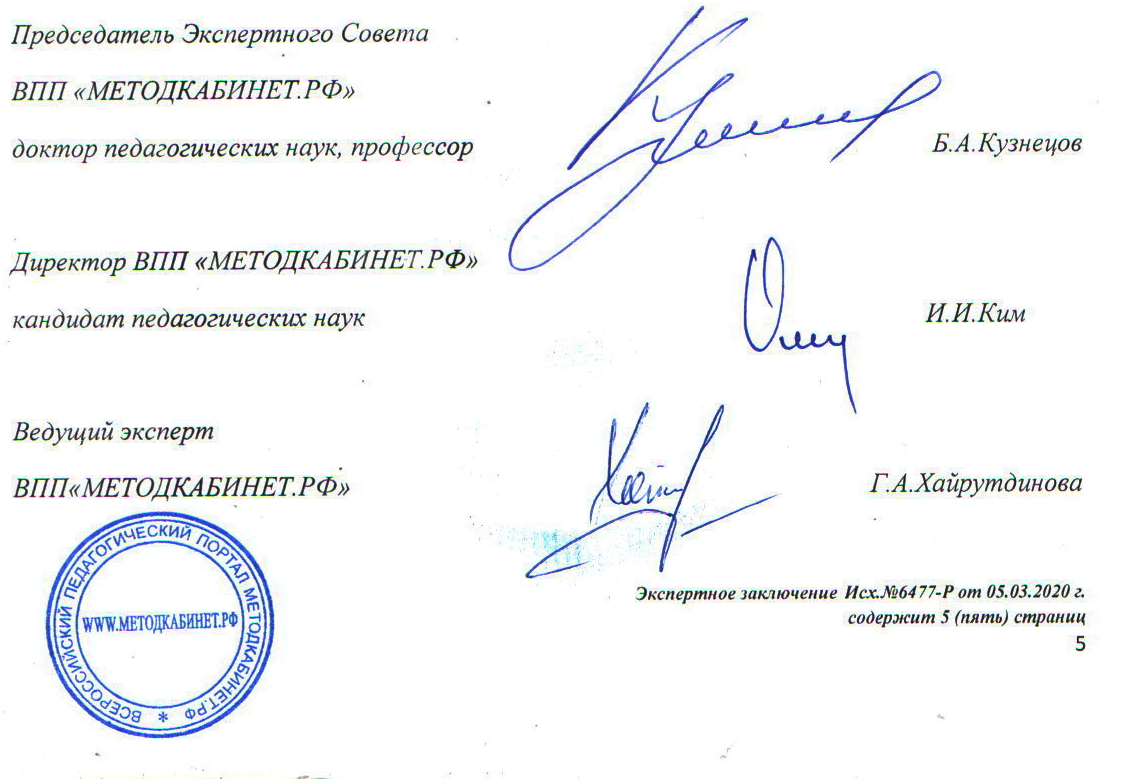 МИНИСТЕРСТВО ОБРАЗОВАНИЯ КРАСНОЯРСКОГО КРАЯКРАЕВОЕ ГОСУДАРСТВЕННОЕ БЮДЖЕТНОЕ ПРОФЕССИОНАЛЬНОЕ ОБРАЗОВАТЕЛЬНОЕ УЧРЕЖДЕНИЕ«Норильский техникум промышленных технологий и сервиса»АДАПТИРОВАННАЯ Рабочая программаПМ.02 Подготовка производственного оборудования, инвентаря и кухонной посудыМДК.02.01	Технология подготовки производственного оборудования, инвентаря и кухонной посудыПрофессия 13249 Кухонный рабочийКоличество часов - 4762022Рабочая программа профессионального модуля разработана на основе:Федерального Закона РФ «Об образовании в Российской федерации» от29.12.2012 г. № 273-ФЗ;Федерального закона от 24 ноября 1995 г. № 181-ФЗ "О социальной защите инвалидов в Российской Федерации";Положения о порядке разработки и требованиях к содержанию и оформлению рабочих программ учебных дисциплин, профессиональных модулей на основе ФГОС в краевом государственном бюджетном профессиональном образовательном учреждении «Норильский техникум промышленных технологий и сервиса» утвержденным приказом директора Норильского техникума промышленных технологий и сервиса от 27.05.2020 г. № 01-11/62а;Устава краевого государственного бюджетного профессионального образовательного учреждения «Норильский техникум промышленных технологий»;Единого тарифно-квалификационного справочника работ и профессий рабочих (ЕТКС), 2019 Выпуск №51 ЕТКС Выпуск утвержден Постановлением Минтруда РФ от 05.03.2004 N 30 Раздел ЕТКС «Торговля и общественное питание» Кухонный рабочий;Организация-разработчик: КРАЕВОЕ ГОСУДАРСТВЕННОЕ БЮДЖЕТНОЕ ПРОФЕССИОНАЛЬНОЕ ОБРАЗОВАТЕЛЬНОЕ УЧРЕЖДЕНИЕ «Норильский ТЕХНИКУМ ПРОМЫШЛЕННЫХ технологий и сервиса»ПАСПОРТ РАБОЧЕЙ ПРОГРАММЫ ПРОФЕССИОНАЛЬНОГО МОДУЛЯПодготовка производственного оборудования, инвентаря и кухонной посуды Область применения рабочей программыАдаптированная рабочая программа профессионального модуля является частью программы профессиональной подготовки рабочих, должностей служащих в соответствии с ЕТКС по профессии 13249 «Кухонный рабочий» в части освоения основного вида профессиональной деятельности (ВПД): Подготовка производственного оборудования, инвентаря и кухонной посуды и соответствующих профессиональных компетенций (ПК):Производить обработку, мойку и хранение посуды, оборудования, инвентаря.Составлять специальные моющие растворы.Цели и задачи профессионального модуля – требования к результатам освоения профессионального модуля:С целью овладения указанным видом профессиональной деятельности и соответствующими профессиональными компетенциями обучающийся в ходе освоения профессионального модуля должен:иметь практический опыт:организации работы в соответствии с современными требованиями и применения методологии системы менеджмента безопасности пищевой продукции, основанные на принципах ХАССП;организации работы на предприятиях общественного питания в соответствии с актуальными требованиями в сфере санитарно-эпидемиологического благополучия населения, технического регулирования и в области защиты прав потребителей, и рекомендуемыми практиками по снижению рисков здоровью гостей;выбора технологического оборудования и рационально его эксплуатировать с учетом требований техники безопасности; удалять остатки пищи с кухонной посуды и производственного инвентаря, производить все действия с соблюдением требований санитарии и гигиены;проверять исправность посудомоечной машины для мытья производственного инвентаря и кухонной посуды;мыть и ополаскивать производственный инвентарь и кухонную посуду ручным способом и в посудомоечной машине;пользоваться посудомоечной машиной для мойки кухонной посуды и производственного инвентаря, содержать посудомоечные машины для кухонной посуды в чистом и исправном виде;сушить и раскладывать кухонную посуду и производственный инвентарь по местам; подбирать и пользоваться чистящими, моющими и дезинфицирующими средствами, необходимые в процессе подготовки производственного инвентаря и кухонной посуды.знать:приемы в области обеспечения безопасности при приготовлении пищи, в том числе относящихся к: устройству и содержанию предприятий общественного питания основанные на принципах ХАССП; культуру поведения при исполнении своих функциональных обязанностей;направления производства механического, теплового, торгово-технологического и холодильного оборудования;основную классификацию и виды поверхностей, правила чистки разных видов поверхностей и требования к качеству подготовки производственного инвентаря и кухонной посуды;правила мойки производственного инвентаря и кухонной посуды ручным и механическим способом;виды посудомоечных машин, правила эксплуатации и требования техники безопасности при эксплуатации посудомоечной машины;правила использования чистящих, моющих и дезинфицирующих средств, необходимых при подготовке производственного инвентаря и кухонной посуды;требования санитарии и гигиены при подготовке производственного инвентаря и кухонной посуды, возможные последствия нарушения санитарии и гигиены;требования к личной гигиене персонала при подготовке производственного инвентаря и кухонной посуды;правила безопасного хранения чистящих, моющих и дезинфицирующих средств, предназначенных для последующего использования;правила утилизации отходов. уметь:правильно организовать работу в соответствии с современными требованиями и применения методологии системы менеджмента безопасности пищевой продукции, основанные на принципах ХАССП; правильно организовать работу на предприятиях общественного питания в соответствии с актуальными требованиями в сфере санитарно-эпидемиологического благополучия населения, технического регулирования и в области защиты прав потребителей, и рекомендуемыми практиками по снижению рисков здоровью гостей;проводить выбор технологического оборудования и рационально его эксплуатировать с учетом требований техники безопасности; проверять рабочее состояние и подготавливать к работе посудомоечную машину для мытья кухонной посуды;пользоваться чистящими, моющими и дезинфицирующими средствами, необходимыми при подготовке производственного инвентаря и кухонной посуды;соблюдать инструкции по выбору и использованию моющих и дезинфицирующих средств, предназначенных для подготовки производственного инвентаря и кухонной посуды;чистить и мыть производственный инвентарь и кухонную посуду в соответствии с требованиями техники безопасности и с соблюдением санитарии и гигиены.Количество часов на освоение рабочей программы профессионального модуля:Объем рабочей программы 510 часов,самостоятельной работы 34 часа.Всего часов нагрузки во взаимодействии с преподавателем 68 часов,в т. ч. практических занятий 15 часов.Учебной и производственной практики – 408 часаРЕЗУЛЬТАТЫ ОСВОЕНИЯ ПРОФЕССИОНАЛЬНОГО МОДУЛЯРезультатом освоения профессионального модуля является овладение обучающимися видом профессиональной деятельности Подготовка производственного оборудования, инвентаря и кухонной посуды в том числе профессиональными (ПК) и общими (ОК) компетенциями:СТРУКТУРА И СОДЕРЖАНИЕ ПРОФЕССИОНАЛЬНОГО МОДУЛЯТематический план ПМ.02 Подготовка производственного оборудования, инвентаря и кухонной посудыСодержание обучения по ПМ.02 Подготовка производственного оборудования, инвентаря и кухонной посудыУСЛОВИЯ РЕАЛИЗАЦИИ ПРОФЕССИОНАЛЬНОГО МОДУЛЯМатериально-техническое обеспечениеРеализация профессионального модуля осуществляется в учебном кабинете.Оборудование учебного кабинета: мебель, предназначенная для группировки в различных конфигурациях, мебель, предназначенная для отдыха во время перемен, учебно-методические пособия по проведению практических занятий, методические указания по проведению контроля полученных знаний и навыков, посадочные места по количеству обучающихся, рабочее место преподавателя, комплект учебно – наглядных пособий. Технические средства обучения: компьютер с лицензионным программным обеспечением и выходом в сеть Интернет, проектор, персональные настольные лампы, для индивидуального освещения, лампа для дезинфекции, ионизации воздуха.Учебный кабинет, оборудован компьютерной техникой. Имеется специализированный программно-технический комплекс по профессии повар-кондитер, специализированный программно-технический комплекс физкультминутки, специализированный программно-технический комплекс классных часов, от сайта видео урок, тактильные и наглядные пособия.Реализация программы модуля обеспечивается наличием учебной кулинарной лабораторией.Оборудование учебной кулинарной лаборатории: стол преподавателя, мультимедиа проектор, экран, рабочие столы для обучающихся, моечная ванна, весы настольные, холодильные шкафы, электроплиты четырех конфорочные, миксеры, блендер, мясорубка, овощерезка, посуда, разделочные доски, инструменты, инвентарь и приспособления.Информационное обеспечение обученияОсновные источники:Закон Российской Федерации от 07.02.1992 № 2300-1 (ред. от 08.12.2020) "О защите прав потребителей" - Федеральный закон от 07.02.1992 № 2300-1 Приказ Роспотребнадзора от 20 ноября 2020 года № 771 "Об установлении критериев формирования доказательств, подтверждающих отличительные признаки пищевых продуктов, информация о которых указывается на добровольной основе в маркировке пищевых продуктов" - Приказ от 20.11.2020 № 771 Методические рекомендации МР 2.3.6.0233-21 «Методические рекомендации к организации общественного питания населения» - Методические документы от № МР 2.3.6.0233-21 Профессиональный стандарт «Повар». Приказ Министерства труда и социальной защиты РФ от 08.09.2015 № 610н (зарегистрировано в Минюсте России 29.09.2015 № 39023).Пособие по пищевой безопасности в общественном питании. М.: Федеральная служба по надзору в сфере защиты прав потребителей и благополучия человека, 2021. -79 с. Москаленко С. В. Уборка 3.0. Предприятия общественного питания/С. В. Москаленко — «ЛитРес: Самиздат», 2019.Золин В.П. Технологическое оборудование предприятий общественного питания: учеб. для учащихся учреждений сред.проф.образования / В.П. Золин. – 13-е изд. – М.: Издательский центр «Академия», 2016. – 320 с.Сборник технических нормативов – Сборник рецептур на продукцию для обучающихся во всех образовательных учреждениях/ под общ. ред. М.П. Могильного, В.А. Тутельяна. - М.: ДеЛи принт, 2015. - 544с.З.П. Матюхина. Основы физиологии питания, микробиологии, гигиены и санитарии. Учебник. - М.: «Академия», 2016.Усов В. В. Организация производства и обслуживания на предприятиях общественного питания: учеб.пособие для студ. учреждений сред.проф.образования / В.В. Усов. – 14-е изд., стер. – М.: Издательский центр «Академия», 2016. – 432 с.Профессиональный стандарт «Повар». Приказ Министерства труда и социальной защиты РФ от 08.09.2015 № 610н (зарегистрировано в Минюсте России 29.09.2015 № 39023).ГОСТ 31984-2012 Услуги общественного питания. Общие требования. - Введ. 2015-01-01. - М.: Стандартинформ, 2014. -III, 8 с.ГОСТ 30524-2013 Услуги общественного питания. Требования к персоналу. - Введ. 2016-01-01. - М.: Стандартинформ, 2014. -III, 48 с.ГОСТ 30390-2013 Услуги общественного питания. Продукция общественного питания, реализуемая населению. Общие технические условия – Введ. 2016 – 01 – 01. - М.: Стандартинформ, 2014. - III, 12 с.Дополнительные источники:Сборник технических нормативов – Сборник рецептур на продукцию для обучающихся во всех образовательных учреждениях/ под общ. ред. М.П. Могильного, В.А. Тутельяна. - М.: ДеЛи принт, 2015. - 544с.З.П. Матюхина. Основы физиологии питания, микробиологии, гигиены и санитарии. Учебник. - М.: «Академия», 2016.Усов В. В. Организация производства и обслуживания на предприятиях общественного питания: учеб.пособие для студ. учреждений сред.проф.образования / В.В. Усов. – 14-е изд., стер. – М.: Издательский центр «Академия», 2016. – 432 с.Профессиональный стандарт «Повар». Приказ Министерства труда и социальной защиты РФ от 08.09.2015 № 610н (зарегистрировано в Минюсте России 29.09.2015 № 39023).ГОСТ 31984-2012 Услуги общественного питания. Общие требования.- Введ. 2015-01-01. - М.: Стандартинформ, 2014.-III, 8 с.ГОСТ 30524-2013 Услуги общественного питания. Требования к персоналу. - Введ. 2016-01-01. - М.: Стандартинформ, 2014.-III, 48 с.ГОСТ 30390-2013 Услуги общественного питания. Продукция общественного питания, реализуемая населению. Общие технические условия – Введ. 2016 – 01 – 01.- М.: Стандартинформ, 2014.- III, 12 с.Интернет-ресурсы:Российская Федерация. Законы. О качестве и безопасности пищевых продуктов [Электронный ресурс]: http://pravo.gov.ru/proxy/ips.Российская Федерация. Постановления. Правила оказания услуг общественного питания [Электронный ресурс]: http://ozpp.ru/laws2/postan.СанПиН 2.3.2.1324-03Гигиенические требования к срокам годности и условиям хранения пищевых продуктов [Электронный ресурс]: http://www.ohranatruda.ru/ot_biblio/normativ/data_normativ/46/46201/.СанПиН 2.3.6.1079-01 Санитарно-эпидемиологические требования к организациям общественного питания, изготовлению и оборотоспособности в них пищевых продуктов и продовольственного сырья [Электронный ресурс]: Режим доступа: http://ohranatruda.ru.Вестник индустрии питания [Электронный ресурс]: Режим доступа: http://www.pitportal.ru/.Каталог ГОСТов [Электронный ресурс]: Режим доступа: www.gost.prototypes.ru.КОНТРОЛЬ И ОЦЕНКА РЕЗУЛЬТАТОВ ОСВОЕНИЯ ПРОФЕССИОНАЛЬНОГО МОДУЛЯ (ВИДА ПРОФЕССИОНАЛЬНОЙ ДЕЯТЕЛЬНОСТИ)Формы и методы контроля и оценки результатов обучения должны позволять проверять у обучающихся не только сформированность профессиональных компетенций, но и развитие общих компетенций и обеспечивающих их умений.МИНИСТЕРСТВО ОБРАЗОВАНИЯ КРАСНОЯРСКОГО КРАЯКРАЕВОЕ ГОСУДАРСТВЕННОЕ БЮДЖЕТНОЕ ПРОФЕССИОНАЛЬНОЕ ОБРАЗОВАТЕЛЬНОЕ УЧРЕЖДЕНИЕ«Норильский техникум промышленных технологий и сервиса»АДАПТИРОВАННАЯ Рабочая программаПМ.03 Подготовка столовой посуды и приборовМДК.03.01	Технология обработки столовой посуды и приборовПрофессия 13249 Кухонный рабочийКоличество часов - 512022Рабочая программа профессионального модуля разработана на основе:Федерального Закона РФ «Об образовании в Российской федерации» от29.12.2012 г. № 273-ФЗ;Федерального закона от 24 ноября 1995 г. № 181-ФЗ "О социальной защите инвалидов в Российской Федерации";Положения о порядке разработки и требованиях к содержанию и оформлению рабочих программ учебных дисциплин, профессиональных модулей на основе ФГОС в краевом государственном бюджетном профессиональном образовательном учреждении «Норильский техникум промышленных технологий и сервиса» утвержденным приказом директора Норильского техникума промышленных технологий и сервиса от 27.05.2020 г. № 01-11/62а;Устава краевого государственного бюджетного профессионального образовательного учреждения «Норильский техникум промышленных технологий»;Единого тарифно-квалификационного справочника работ и профессий рабочих (ЕТКС), 2019 Выпуск №51 ЕТКС Выпуск утвержден Постановлением Минтруда РФ от 05.03.2004 N 30 Раздел ЕТКС «Торговля и общественное питание» Кухонный рабочий;Организация-разработчик: КРАЕВОЕ ГОСУДАРСТВЕННОЕ БЮДЖЕТНОЕ ПРОФЕССИОНАЛЬНОЕ ОБРАЗОВАТЕЛЬНОЕ УЧРЕЖДЕНИЕ «Норильский ТЕХНИКУМ ПРОМЫШЛЕННЫХ технологий и сервиса»ПАСПОРТ РАБОЧЕЙ ПРОГРАММЫ ПРОФЕССИОНАЛЬНОГО МОДУЛЯПодготовка столовой посуды и приборовОбласть применения рабочей программыАдаптированная рабочая программа профессионального модуля является частью программы профессиональной подготовки рабочих, должностей служащих в соответствии с ЕТКС по профессии 13249 «Кухонный рабочий» в части освоения основного вида профессиональной деятельности (ВПД): Подготовка столовой посуды и приборов и соответствующих профессиональных компетенций (ПК):Моет вручную и в посудомоечных машинах столовую посуду и приборы.Чистит и раскладывает на хранение столовую посуду и приборы.Цели и задачи профессионального модуля – требования к результатам освоения профессионального модуля:С целью овладения указанным видом профессиональной деятельности и соответствующими профессиональными компетенциями обучающийся в ходе освоения профессионального модуля должен:иметь практический опыт:организации работы в соответствии с современными требованиями и применения методологии системы менеджмента безопасности пищевой продукции, основанные на принципах ХАССП;организации работы на предприятиях общественного питания в соответствии с актуальными требованиями в сфере санитарно-эпидемиологического благополучия населения, технического регулирования и в области защиты прав потребителей, и рекомендуемыми практиками по снижению рисков здоровью гостей;принимать столовую посуду и приборы в моечное отделение для столовой посуды;удалять остатки пищи с посуды;мыть и ополаскивать столовую посуду и приборы ручным и механическим способом; пользоваться посудомоечными машинами для мойки столовой посуды и приборов;сушить и раскладывать столовую посуду и приборы по местам; чистить столовые приборы; пользоваться моющими и дезинфицирующими средствами при подготовке столовой посуды и приборов;содержать посудомоечные машины для столовой посуды в чистом и исправном виде.знать:приемы в области обеспечения безопасности при приготовлении пищи, в том числе относящихся к: устройству и содержанию предприятий общественного питания основанные на принципах ХАССП; культуру поведения при исполнении своих функциональных обязанностей;основная классификация и виды столовой посуды и приборов их характеристики;требования к качеству подготовки столовой посуды и приборов, правила чистки разных видов поверхностей;правила мойки столовой посуды и приборов ручным и механическим способом;виды посудомоечных машин, правила эксплуатации посудомоечных машин для мытья столовой посуды и приборов;требования техники безопасности при эксплуатации посудомоечных машин для мытья столовой посуды и приборов;типы чистящих, моющих и дезинфицирующих средств, правила использования чистящих, моющих и дезинфицирующих средств, необходимых при подготовке столовой посуды и приборов;рациональные методы и приемы выполнения работ при подготовке столовой посуды и приборов;требования санитарии и гигиены, возможные последствия нарушения санитарии и гигиены при подготовке столовой посуды и приборов;требования к личной гигиене персонала при подготовке столовой посуды и приборов;правила безопасного хранения чистящих, моющих и дезинфицирующих средств, предназначенных для последующего использования;правила утилизации отходов. уметь:правильно организовать работу в соответствии с современными требованиями и применения методологии системы менеджмента безопасности пищевой продукции, основанные на принципах ХАССП; правильно организовать работу на предприятиях общественного питания в соответствии с актуальными требованиями в сфере санитарно-эпидемиологического благополучия населения, технического регулирования и в области защиты прав потребителей, и рекомендуемыми практиками по снижению рисков здоровью гостей;проверять рабочее состояние и подготавливать к работе посудомоечную машину для мытья столовой посуды и приборов;пользоваться чистящими, моющими и дезинфицирующими средствами, необходимыми при подготовке столовой посуды и приборов;соблюдать инструкции по выбору и использованию моющих и дезинфицирующих средств, предназначенных для подготовки столовой посуды и приборов;чистить и мыть столовую посуду и приборы в соответствии с требованиями техники безопасности и с соблюдением санитарии и гигиены;обеспечивать правильные условия хранения чистой столовой посуды и приборов, чистящих, моющих и дезинфицирующих средств.Количество часов на освоение рабочей программы профессионального модуля:Объем рабочей программы 496 часов,самостоятельной работы 25 часа.Всего часов нагрузки во взаимодействии с преподавателем 51 часов,в т. ч. практических занятий 10 часов.Учебной и производственной практики – 420 часаРЕЗУЛЬТАТЫ ОСВОЕНИЯ ПРОФЕССИОНАЛЬНОГО МОДУЛЯРезультатом освоения профессионального модуля является овладение обучающимися видом профессиональной деятельности Подготовка столовой посуды и приборов в том числе профессиональными (ПК) и общими (ОК) компетенциями:СТРУКТУРА И СОДЕРЖАНИЕ ПРОФЕССИОНАЛЬНОГО МОДУЛЯТематический план ПМ.03 Подготовка столовой посуды и приборовСодержание обучения по ПМ.03 Подготовка столовой посуды и приборовУСЛОВИЯ РЕАЛИЗАЦИИ ПРОФЕССИОНАЛЬНОГО МОДУЛЯМатериально-техническое обеспечениеРеализация профессионального модуля осуществляется в учебном кабинете.Оборудование учебного кабинета: мебель, предназначенная для группировки в различных конфигурациях, мебель, предназначенная для отдыха во время перемен, учебно-методические пособия по проведению практических занятий, методические указания по проведению контроля полученных знаний и навыков, посадочные места по количеству обучающихся, рабочее место преподавателя, комплект учебно – наглядных пособий. Технические средства обучения: компьютер с лицензионным программным обеспечением и выходом в сеть Интернет, проектор, персональные настольные лампы, для индивидуального освещения, лампа для дезинфекции, ионизации воздуха.Учебный кабинет, оборудован компьютерной техникой. Имеется специализированный программно-технический комплекс по профессии повар-кондитер, специализированный программно-технический комплекс физкультминутки, специализированный программно-технический комплекс классных часов, от сайта видео урок, тактильные и наглядные пособия.Реализация программы модуля обеспечивается наличием учебной кулинарной лабораторией.Оборудование учебной кулинарной лаборатории: стол преподавателя, мультимедиа проектор, экран, рабочие столы для обучающихся, моечная ванна, весы настольные, холодильные шкафы, электроплиты четырех конфорочные, миксеры, блендер, мясорубка, овощерезка, посуда, разделочные доски, инструменты, инвентарь и приспособления.Информационное обеспечение обученияОсновные источники:Санитарно-эпидемиологические правила и норм СанПиН 2.3/2.4.3590-20 "Санитарно-эпидемиологические требования к организации общественного питания населения"Закон Российской Федерации от 07.02.1992 № 2300-1 (ред. от 08.12.2020) "О защите прав потребителей" - Федеральный закон от 07.02.1992 № 2300-1 Приказ Роспотребнадзора от 20 ноября 2020 года № 771 "Об установлении критериев формирования доказательств, подтверждающих отличительные признаки пищевых продуктов, информация о которых указывается на добровольной основе в маркировке пищевых продуктов" - Приказ от 20.11.2020 № 771 Методические рекомендации МР 2.3.6.0233-21 «Методические рекомендации к организации общественного питания населения» - Методические документы от № МР 2.3.6.0233-21 Москаленко С. В. Уборка 3.0. Предприятия общественного питания / С. В. Москаленко — «ЛитРес: Самиздат», 2019.Золин В.П. Технологическое оборудование предприятий общественного питания: учеб. для учащихся учреждений сред.проф.образования / В.П. Золин. – 13-е изд. – М.: Издательский центр «Академия», 2016. – 320 с.Сборник технических нормативов – Сборник рецептур на продукцию для обучающихся во всех образовательных учреждениях/ под общ. ред. М.П. Могильного, В.А. Тутельяна. - М.: ДеЛи принт, 2015. - 544сЗ.П. Матюхина. Основы физиологии питания, микробиологии, гигиены и санитарии. Учебник. - М.: «Академия», 2016.Усов В. В. Организация производства и обслуживания на предприятиях общественного питания: учеб.пособие для студ. учреждений сред.проф.образования / В.В. Усов. – 14-е изд., стер. – М.: Издательский центр «Академия», 2016. – 432 с.Профессиональный стандарт «Повар». Приказ Министерства труда и социальной защиты РФ от 08.09.2015 № 610н (зарегистрировано в Минюсте России 29.09.2015 № 39023).ГОСТ 31984-2012 Услуги общественного питания. Общие требования. - Введ. 2015-01-01. - М.: Стандартинформ, 2014. -III, 8 с.ГОСТ 30524-2013 Услуги общественного питания. Требования к персоналу. - Введ. 2016-01-01. - М.: Стандартинформ, 2014. -III, 48 с.ГОСТ 30390-2013 Услуги общественного питания. Продукция общественного питания, реализуемая населению. Общие технические условия – Введ. 2016 – 01 – 01. - М.: Стандартинформ, 2014. - III, 12 с.Дополнительные источники:Сборник технических нормативов – Сборник рецептур на продукцию для обучающихся во всех образовательных учреждениях/ под общ. ред. М.П. Могильного, В.А. Тутельяна. - М.: ДеЛи принт, 2015. - 544с.З.П. Матюхина. Основы физиологии питания, микробиологии, гигиены и санитарии. Учебник. - М.: «Академия», 2016.Усов В. В. Организация производства и обслуживания на предприятиях общественного питания: учеб.пособие для студ. учреждений сред.проф.образования / В.В. Усов. – 14-е изд., стер. – М.: Издательский центр «Академия», 2016. – 432 с.Профессиональный стандарт «Повар». Приказ Министерства труда и социальной защиты РФ от 08.09.2015 № 610н (зарегистрировано в Минюсте России 29.09.2015 № 39023).ГОСТ 31984-2012 Услуги общественного питания. Общие требования. - Введ. 2015-01-01. - М.: Стандартинформ, 2014. -III, 8 с.ГОСТ 30524-2013 Услуги общественного питания. Требования к персоналу. - Введ. 2016-01-01. - М.: Стандартинформ, 2014. -III, 48 с.ГОСТ 30390-2013 Услуги общественного питания. Продукция общественного питания, реализуемая населению. Общие технические условия – Введ. 2016 – 01 – 01. - М.: Стандартинформ, 2014. - III, 12 с.Интернет-ресурсы:Российская Федерация. Законы. О качестве и безопасности пищевых продуктов [Электронный ресурс]: http://pravo.gov.ru/proxy/ips.Российская Федерация. Постановления. Правила оказания услуг общественного питания [Электронный ресурс]: http://ozpp.ru/laws2/postan.СанПиН 2.3.2.1324-03Гигиенические требования к срокам годности и условиям хранения пищевых продуктов [Электронный ресурс]: http://www.ohranatruda.ru/ot_biblio/normativ/data_normativ/46/46201/.СанПиН 2.3.6.1079-01 Санитарно-эпидемиологические требования к организациям общественного питания, изготовлению и оборотоспособности в них пищевых продуктов и продовольственного сырья [Электронный ресурс]: Режим доступа: http://ohranatruda.ru.Вестник индустрии питания [Электронный ресурс]: Режим доступа: http://www.pitportal.ru/.Каталог ГОСТов [Электронный ресурс]: Режим доступа: www.gost.prototypes.ru.КОНТРОЛЬ И ОЦЕНКА РЕЗУЛЬТАТОВ ОСВОЕНИЯ ПРОФЕССИОНАЛЬНОГО МОДУЛЯ (ВИДА ПРОФЕССИОНАЛЬНОЙ ДЕЯТЕЛЬНОСТИ)Формы и методы контроля и оценки результатов обучения должны позволять проверять у обучающихся не только сформированность профессиональных компетенций, но и развитие общих компетенций и обеспечивающих их умений.Приложение ГАннотации рабочих программ практикПрограмма учебной практикиПаспорт программы учебной практикиОбласть применения программыАдаптированная рабочая программа учебной практики является частью программы профессиональной подготовки рабочих, должностей служащих в соответствии с ЕТКС по профессии 13249 «Кухонный рабочий» с присвоением квалификации Кухонный рабочий, в части освоения основных видов профессиональной деятельности:механическая кулинарная обработка сырья;подготовка производственного оборудования, инвентаря и кухонной посуды;подготовка столовой посуды и приборов.Цели и задачи освоения учебной практикиЦелью учебной практики является приобретение обучающимися умений и опыта практической работы по профессии 13249 Кухонный рабочий, закрепление и углубление теоретической подготовки обучающегося и приобретение им практических навыков и компетенций в сфере профессиональной деятельности.Задачами учебной практики являются:обучение трудовым приемам, операциям и способам выполнения трудовых процессов, характерных для соответствующей профессии и необходимых для последующего освоения ими общих и профессиональных компетенций;закрепление и совершенствование первоначальных профессиональных умений и практического опыта обучающихся:Формы учебной практикиОсновной формой учебной практики является урок (занятие). Длительность урока (занятия) оставляет 6 часов. Урок (занятие) учебной практики проводится в учебных группах с постоянным составом обучающихся. Во время прохождения учебной практики учебная группа делится на подгруппы не более 8 чел.Место проведения учебной практикиУчебная практика проводится в учебной кулинарной лаборатории Норильского техникума промышленных технологий и сервиса в сроки согласно учебному плану и графику учебного процесса.1.5 Время проведения учебной практикиУчебная практика проводится:Количество часов на освоение программы учебной практикиВсего 900 часов, в том числе:В рамках освоения ПМ. 01 Второй семестр 282 часа Третий семестр 120 часов В рамках освоения ПМ. 02 Второй семестр 30 часов Третий семестр 138 часов Четвертый семестр 90 часов В рамках освоения ПМ. 03 Третий семестр 150 часов Четвертый семестр 90 часов 2 Результаты освоения программы учебной практикиРезультатом освоения рабочей программы учебной практики является сформированность у обучающихся первоначальных практических профессиональных умений приобретение практического опыта в рамках профессионального модуля по основным видам профессиональной деятельности:необходимых для последующего освоения ими профессиональных компетенций (ПК) и (ОКА) по избранной профессии3 Структура и содержание учебной практикиТематический план учебной практикиПроизводственная практика Паспорт программы производственной практикиОбласть применения программыАдаптированная рабочая программа производственной практики является частью программы профессиональной подготовки рабочих, должностей служащих в соответствии с ЕТКС по профессии 13249 «Кухонный рабочий» с присвоением квалификации Кухонный рабочий, в части освоения основных видов профессиональной деятельности:механическая кулинарная обработка сырья;подготовка производственного оборудования, инвентаря и кухонной посуды;подготовка столовой посуды и приборов.Цели и задачи освоения производственной практикиЦелью производственной практики является формирование и развитие общих и профессиональных компетенций, комплексное освоение обучающимися видов профессиональной деятельности, закрепление и углубление теоретической подготовки обучающегося и приобретение им практических навыков в сфере профессиональной деятельности.Задачами производственной практики являются:обучение трудовым приемам, операциям и способам выполнения трудовых процессов, характерных для соответствующей профессии и необходимых для последующего освоения ими общих и профессиональных компетенций;закрепление и совершенствование профессиональных первоначальных умений и практического опыта обучающихся.1.3 Формы производственной практикиОсновной формой производственной практики является цеховая, проводится с обучающимися на предприятиях общественного питания города Норильска в соответствии с договорами, заключенными между техникумом и руководителями предприятий. Обучающиеся закрепляются за наставниками на рабочих местах. Мастер производственного обучения согласно графику, осуществляет общее руководство производственной практикой, контроль над содержанием производственных заданий в соответствии с учебными планами и программой практики и соблюдением трудовой дисциплины.1.4 Место проведения производственной практикиПроизводственная практика проводится в предприятиях общественного питания города Норильска в сроки согласно учебному плану и графику учебного процесса.Столовая Норильского техникума промышленных технологий и сервиса, 1-корпус, г. Норильск, Павлова, д. 13;Столовая Норильского техникума промышленных технологий и сервиса, 2-корпус, г. Норильск, 50 лет Октября, д. 10;Общество с ограниченной ответственностью «Аэролит» кафе «Поляна», г. Норильск, пр. Ленинский, д. 45«а»;Общество с ограниченной ответственностью «Арт-Премиум» Кафе «Малина», г. Норильск, Орджоникидзе, д. 3.Время проведения производственной практикиПроизводственная практика проводится:Количество часов на освоение программы производственной практикиВсего 480 часов, в том числе:в рамках освоения ПМ. 01 Механическая кулинарная обработка сырья 150 часов,в рамках освоения ПМ. 02 Подготовка производственного оборудования, инвентаря и кухонной посуды 150 часов,в рамках освоения ПМ. 03 Подготовка столовой посуды и приборов 180 часов.Результаты освоения программы производственной практикиРезультатом освоения рабочей программы производственной практики является сформированность у обучающихся первоначальных практических профессиональных умений приобретение практического опыта в рамках профессионального модуля по основным видам профессиональной деятельности:необходимых для последующего освоения ими профессиональных компетенций и по избранной профессии:Структура и содержание программы производственной практикиТематический план производственной практикиПРАКТИЧЕСКИЕ РЕКОМЕНДАЦИИ ПО ВЗАИМОДЕЙСТВИЮ С ОБУЧАЮЩИМИСЯС ИНТЕЛЛЕКТУАЛЬНЫМИ НАРУШЕНИЯМИПрограмма профессионального обучения разработана по рабочей профессии с учетом возможности их освоения и дальнейшего трудоустройства обучающегося с интеллектуальными нарушениями.При выборе программы профессионального обучения учтены следующие особенности:состояние здоровья обучающегося;способность к восприятию и переносу статических и динамических трудовых нагрузок;готовность работать в определенной среде;потребность в специальном сопровождении и внешней помощи;возможная продолжительность рабочего времени и т. д.Организация рабочего места Требования к организации доступной среды определяются индивидуальными особенностями и СанПиН.При реализации дисциплин производственной направленности важно учитывать особенности здоровья и предоставить возможность изменения программы профессионального обучения при необходимости.Учитывается индивидуальность, интеллектуальные особенности и склонности обучающихся с интеллектуальными нарушениями.Психолого-педагогические условия реализации профессиональных образовательных программПри планировании и организации процесса профессиональной подготовки обучающихся с интеллектуальными нарушениями внесены коррективы в учебные планы и программы с учетом психофизических и познавательных особенностей обучающихся, учитывающие их способности и возможности в соответствии рекомендациями ППС.Вместе с тем, формируемые у них профессиональные знания, умения и навыки достаточны для того, чтобы подготовить их к труду по получаемой профессии.В обучении лиц с нарушениями интеллектуального развития используются специфические методы и приемы, облегчающие им усвоение учебного материала.Процесс обучения сопровождается комментированием действий, объясняя зачем и почему выполняется то или иное действие.Обучающиеся с интеллектуальными нарушениями, начиная с первого курса, приучаются к последовательным устным и письменным ответам на вопросы, к выполнению заданий в соответствии с определеннымалгоритмом, планом. Важно использовать наглядность. Целесообразно систематизирование, использование памяток, алгоритмов, схем, технологических карт, определяющих последовательность операций. Сначала преподаватель показывает, как ими пользоваться, впоследствии он привлекает обучающихся к их самостоятельному применению.Поэтапно, с непрерывным контролем, учитывая вариативные способы обратной связи, добиваться осмысления содержания учебного материала через повторение, демонстрацию, формирование определенного алгоритма трудовых действий.В процессе обучения уделяется внимание воспитанию, формированию социальных навыков, базовых правил этикета.Утвержденоприказом директора Норильского техникумапромышленных технологий и сервисаПриказ № _____от «___» ______ 20_____г.  № п/пНазваниеДанные о лицензии1.Операционная система Windows 7 ProfessionalООО “Макссофт-24”, контракт № 1/1-2018 от 01.01.20182.Прикладное программное обеспечение Microsoft Office 2010 Plus (включает Microsoft Word 2010, Microsoft Excel 2010, Microsoft Powerpoint 2010, Microsoft Access 2010)ООО “Макссофт-24”, контракт № 1/1-2018 от 01.01.201814.Прикладное программное обеспечение для просмотра файлов в стандарте PDF – Foxit ReaderБесплатно распространяемое программное обеспечение15.Файловый архиватор 7zipБесплатно распространяемое программное обеспечениеНаименование дисциплины, профессионального модуля,МДК в соответствии с учебным планомОборудованиекаб. № 402, второй корпусИстория Красноярского краяОсновы экономики и финансовая грамотностьТехнология поиска работыРабочие места по количеству обучающихся.Рабочее место преподавателя.Дидактические средства обучения.Персональный компьютер преподавателя – 1 шт.;Проектор – 1 шт.Экран настенный рулонный – 1шт.Презентации к урокам.каб. 207, второй корпусОсновы праваПсихология общенияРабочие места по количеству обучающихся.Рабочее место преподавателя.3. Нормативная.4. Учебно-программная документация.5. Учебно-методическая документация.6. Мультимедиа система (компьютер, проектор).Экран настенный рулонный – 1шт.Физическая культураспортивный зал, второй корпусЩит б/б игровой оргстекло 10мм 180х105 см – 2 шт.Табло электронное школьное (для спортзала) – 1 шт.Скамья для пресса М2.20 – 2 шт.Мат гимнастический 1х2х0,1 – 20 шт.Стенка гимнастическая (2,4х0,8) – 5 шт.Щит б/б тренировочный фанера 1800х1050 – 2 шт.Кресло специалиста – 1 шт.Шкаф с выдвижными ящиками – 1 шт.Стойка с набором гантелей от 3 до 55 кг – 2 шт.Штанга спортивная, 180кг – 1 шт.Голень машина – 1 шт.Тренажер для брюшного пресса – 1 шт.Тренажер для отжима ног – 1 шт.Информационный стенд «Работа Секций» 700х700мм 4 кармана А4 – 1 шт.Стеллаж для оборудования, образцов и инструмента 1000х400хх1800 мм – 2 шт.Беговая дорожка, электрическая Body Sculpture, ВТ-3130 – 1 шт.Гриф тяжелоатлетический, тренировочный, 2000-2200мм, хром – 1 шт.Многофункциональный комплексный тренажер Body Sculpture – 2 шт.Теннисный стол – 4 шт.Велотренажер Body Sculpture, ВС-5510 – 2 шт.Бицепс машина – 1 шт.Лавочка регулируемая горизонтальная – 2 шт.Римский стул – 2 шт.Скамья для отжима вниз головой – 1 шт.Скамья для отжима лежа – 2 шт.Скамья наклонная – 1 шт.Станок для отжима ног сидя – 1 шт.Стойка для приседания – 1 шт.Тренажеры для мышц – 6 шт.Баскетбольные, футбольные, волейбольные, набивные мячи; щиты, ворота, корзины, сетки, стойки, антенны; ракетки для игры в бадминтон;Оборудование для гимнастических упражнений (скакалки, гимнастические коврики);32. Брусья, секундомеры, мячи для тенниса.Безопасность жизнедеятельностикаб. № 418, второй корпусСтол ученический двухместный – 15 шт.;Стул ученический – 30 шт.;Стол преподавателя – 1 шт.;Кресло преподавателя – 1 шт.;Доска учебная – 1 шт.;Шкаф с полками для дидактических материалов – 1 шт.;Экран для мультимедиа-проектора 1,8х1, 8м.настенный – 1 шт.Доска магнитно-маркерная 60х90см – 1 шт.Воздушный вакуумный насос компрессор SIEMENS SICK ELMO-G с системой фильтрации и очистки воздуха MANN – 3 шт.Комплекс-тренажер «Муляж взрослого человека» (с набором имитаторов жизнедеятельности и датчиков внешнего воздействия, микропроцессорный блок управления) – 2 шт.Кресло операторское №7 – 1 шт.Кушетка смотровая – 1 шт.Информационный стенд 1250х1250 мм 8 карманов А4 – 1 шт.Информационный стенд 1250х1250 мм 6 карманов А4, 1 книжка А4 – 1 шт.Мультимедийный проектор «View Sonic» - 1 шт.;16. Компьютер «KRAFTWAY» - 1 шт.каб. 208, второй корпусТовароведение пищевых продуктовОсновы физиологии питанияТехнология уборки производственных помещенийПервичная обработка овощей и фруктовТехнология приготовления простых блюдТехнология подготовки производственного оборудования, инвентаря и кухонной посудыТехнология обработки столовой посуды и приборов Мебель, предназначенная для группировки в различных конфигурациях. Мебель, предназначенная для отдыха во время перемен. Учебно-методическое обеспечение дисциплины ОП 03 «Товароведение пищевых продуктов», включающее в себя презентации учебных курсов. Учебно-методические пособия по проведению практических занятий. Методические указания по проведению контроля полученных знаний и навыков. Посадочные места по количеству обучающихся. Рабочее место преподавателя – 1 шт. Комплект учебно – наглядных пособий по предмету: «Товароведение пищевых продуктов». Компьютер с лицензионным программным обеспечением и выходом в сеть Интернет.Проектор – 1 шт.Персональные настольные лампы, для индивидуального освещения.Лампа для дезинфекции, ионизации воздуха – 1 шт.Специализированный программно-технический комплекс по профессии повар-кондитер – 1 шт.Специализированный программно-технический комплекс по профессии продавец кассир – 1 шт.Специализированный программно-технический комплекс физкультминутки – 1 шт.Специализированный программно-технический комплекс классных часов, от сайта видео урок – 1 шт.Технические средства обучения: библиотека с карточным и электронным каталог.18. Тактильные наглядные пособия.Кабинет 203Безопасные условия работы, охрана труда и техника безопасностиСтол ученический – 15 шт.;Стул ученический – 15 шт.;Стол преподавателя – 1 шт.;Кресло преподавателя – 1 шт.;Доска учебная – 1 шт.;Шкаф с полками для дидактических материалов – 1 шт.;Комплект учебно-наглядных пособий, Компьютер с лицензионным программным обеспечением и   мультимедиапроектор.Проекционный экран – 1 шт.Кабинет 306, второй корпусИнформатикаПосадочные места студентов – 14.Рабочее место преподавателя – 1 шт.Рабочая маркерная доска – 1 шт.Наглядные пособия (учебники, терминологические словари разных типов, опорные конспекты-плакаты, стенды, карточки, раздаточный материал, комплекты лабораторных работ).Мультимедийный проектор- 1 шт.Ноутбук – 1 шт.Проекционный экран – 1 шт.Принтер цветной струйный – 1 шт.Компьютерная техника для обучающихся с наличием лицензионного программного обеспечения.Источник бесперебойного питания – 1 шт.Наушники с микрофоном – 14 шт.Цифровой фотоаппарат – 14 шт.Видеокамера – 1 шт.Сканер – 1 шт.15. Оверхед – 1 шт.ИндексНаименование дисциплин, входящих в образовательную программуКол-вообуч-ся, изучающих дисциплинуАвтор, название, место издания, издательство, год издания учебной литературы, вид и характеристика иных информационных ресурсовКол-во экз. (печатных)ОУД.01История Красноярского края15Красноярье: пять веков истории. Учебное пособие по краеведению. Часть I. –Красноярск: группа компаний «Платина», 2017.-256 с.15ОУД.01История Красноярского края15Красноярье: пять веков истории. Учебное пособие по краеведению. Часть II. –Красноярск: группа компаний «Платина», 2017.-240 с.15ОУД.01История Красноярского края15Андюсев Б.Е. Сибирское краеведение. Хозяйство, быт, традиции, культура старожилов Енисейской губернии XIX-начала XX вв.: учебное пособие для учащихся и студентов  Красноярск: Государственный педагогический университет, 2017.15ОУД.02Основы права15Певцова Е.А. Право: Учебник для НПО и СПО. - М: Академия, 201715ОУД.03Физическая культура15Бишаева А.А. Физическая культура: Учебник. – М: Академия. 201615ОУД.04Основы экологии15Пузанова Т.А. Экология: Учебник. – М: Академия 201415ОУД.04Основы экологии15Акимова Т.А. и др. Экология: Учебник. – М: ЮНИТИ-ДАНА 201415ОП.01Основы физиологии питания15Матюхина З.П. Основы физиологии питания, санитарии и гигиены: Учебник для НПО – М: Академия, 201515ОП.01Основы физиологии питания15Мармузова Л.В. Основы микробиологии, санитарии и гигиены в пищевой промышленности: Учебник для НПО – М: Академия, 201715ОП.02Товароведение пищевых продуктов15Матюхина З.П. Товароведение пищевых продуктов: Учебник для СПО – М: Академия, 201715ОП.02Товароведение пищевых продуктов15Качурина Т.А., Лаушкина Т.А. Товароведение пищевых продуктов: Рабочая тетрадь – М: Академия, 201815ОП.03Безопасные условия работы, охрана труда и техника безопасности15Калинина В.М. Охрана труда в организациях питания: Учебник для СПО – М: Академия, 201715ОП.04Основы экономики и финансовая грамотность15Экономика. Основы экономической теории: Учебник. 10-11классы. /Под ред. С.И. Иванова. В 2-х кн. Кн.1.. - М: ВИТА-Пресс,201815ОП.05Безопасность жизнедеятельности15Косолапова Н.В., Прокопенко Н.А.Основы безопасности жизнедеятельности: Учебник для НПО и СПО. – М: Академия, 201815ОП.06Технология поиска работы 15Голуб Г.Б., Перелыгина Е.А. Введение в профессию: общие компетенции профессионала: Учебные материалы. - Самара: ЦПО, 2015.15ОП.08Психология общения15Панфилова А.П. Психология общения: Учебник для СПО – М: Академия, 201415ОП.08Психология общения15Шеламова Г.М. Деловая культура и психология общения: Учебник для НПО – М: Академия, 201715ОП.09Информатика15Цветкова М.С., Великович Л.С. Информатика и ИКТ: Учебник для НПО и СПО – М: Академия, 201815МДК.01.01Технология уборки производственных помещений15Золин В.П. Технологическое оборудование предприятий общественного питания: учеб. для учащихся учреждений сред.проф.образования / В.П. Золин. – 13-е изд. – М.: Издательский центр «Академия», 2017. – 320 с.15МДК.01.01Технология уборки производственных помещений15Золин В.П. Технологическое оборудование предприятий общественного питания: учеб. для учащихся учреждений сред.проф.образования / В.П. Золин. – 13-е изд. – М.: Издательский центр «Академия», 2017. – 320 с.15МДК.01.02Первичная обработка овощей и фруктов15Производственное обучение профессии «Повар». В 4-х ч. Ч.1. Механическая кулинарная обработка продуктов: Учебное пособие /Авт. Андросов В.П. и др. – М: Академия, 201715МДК.01.03Технология приготовления простых блюд15Анфимова Н.А. Кулинария: Учебник для НПО – М: Академия, 201815МДК.01.03Технология приготовления простых блюд15Козлова С.Н., Фединишина Е.Ю. Кулинарная характеристика блюд: Учебное пособие для НПО – М: Академия, 201815МДК 02.01Технология подготовки производственного оборудования, инвентаря и кухонной посуды15Золин В.П. Технологическое оборудование предприятий общественного питания: учеб. для учащихся учреждений сред.проф.образования / В.П. Золин. – 13-е изд. – М.: Издательский центр «Академия», 2018. – 320 с.15МДК 03.01Технология обработки столовой посуды и приборов15Золин В.П. Технологическое оборудование предприятий общественного питания: учеб. для учащихся учреждений сред.проф.образования / В.П. Золин. – 13-е изд. – М.: Издательский центр «Академия», 2018. – 320 с.15Кадровый потенциалКадровый потенциалКоличество преподавателей10Процент штатных преподавателей100 %Процент преподавателей, имеющих высшее образование100 %Процент преподавателей, имеющих высшую квалификационную категорию50 %Процент преподавателей, имеющих первую квалификационную категорию50 %Количество преподавателей, прошедших обучение по программам профессиональной переподготовки100 %Количество преподавателей, прошедших повышение квалификации (курсы повышения квалификации) за три последних года100 %Количество преподавателей, прошедших повышение квалификации (стажировка на предприятиях) за три последних года100 %ИндексНаименование циклов, дисциплин, профессиональных модулей, МДК, практикФормы промежуточной аттестации (по семестрам)Формы промежуточной аттестации (по семестрам)Формы промежуточной аттестации (по семестрам)Объем образовательной программыОбъем образовательной программыОбъем образовательной программыОбъем образовательной программыРаспределение обязательной аудиторной нагрузки по курсам и семестрам (час.в семестре)Распределение обязательной аудиторной нагрузки по курсам и семестрам (час.в семестре)Распределение обязательной аудиторной нагрузки по курсам и семестрам (час.в семестре)Распределение обязательной аудиторной нагрузки по курсам и семестрам (час.в семестре)Распределение обязательной аудиторной нагрузки по курсам и семестрам (час.в семестре)Распределение обязательной аудиторной нагрузки по курсам и семестрам (час.в семестре)Распределение обязательной аудиторной нагрузки по курсам и семестрам (час.в семестре)Распределение обязательной аудиторной нагрузки по курсам и семестрам (час.в семестре)ИндексНаименование циклов, дисциплин, профессиональных модулей, МДК, практикЭкзаменыЗачетыДифференцированные зачетывсегосамостоятельная  работаНагрузка во взаимодействии с преподавателемНагрузка во взаимодействии с преподавателемI курсI курсI курсИтого за I курсII курсII курсII курсИтого за II курсИндексНаименование циклов, дисциплин, профессиональных модулей, МДК, практикЭкзаменыЗачетыДифференцированные зачетывсегосамостоятельная  работавсего занятийв т.ч.лаб.и практ. занятий1 семестр 2 семестр 2 семестр Итого за I курс3 семестр 4 семестр 4 семестр Итого за II курсИндексНаименование циклов, дисциплин, профессиональных модулей, МДК, практикЭкзаменыЗачетыДифференцированные зачетывсегосамостоятельная  работавсего занятийв т.ч.лаб.и практ. занятий17177Итого за I курс172222Итого за II курсИндексНаименование циклов, дисциплин, профессиональных модулей, МДК, практикЭкзаменыЗачетыДифференцированные зачетывсегосамостоятельная  работавсего занятийв т.ч.лаб.и практ. занятий17177Итого за I курс17616Итого за II курс12345678910111213141516170.00Общеобразовательные учебные дисциплины38312825577136680204510051ОУД.01История Красноярского края15117341034340ОУД.02Основы права2511734101717340ОУД.03Физическая культура1;32230771534651511025151ОУД.04Основы экологии15117341034340ОП.00Общепрофессиональный учебный цикл51017034010223810203400000ОП.01Основы физиологии питания15117341034340ОП.02Товароведение пищевых продуктов15117341034340ОП.03Безопасные условия работы, охрана труда и техника безопасности15117341034340ОП.04Основы экономики и финансовая грамотность 21023468203434680ОП.05Безопасность жизнедеятельности2511734101717340ОП.06Технология поиска работы 251173410171734ОП.07Психология общения 15117341034340ОП.08Информатика21023468203434680П.ООПрофессиональный цикл201721218051151363402106864591804801119ПМ.ООПрофессиональные модули201721218051151363402106864591804801119ПМ.01Механическая и кулинарная обработка сырья41011153858801192252105541540150304МДК.01.01Технология уборки производственных помещений2102346820175168МДК.01.02Первичная обработка овощей и фруктов215351102305151102МДК.01.03Технология приготовления простых блюд3204681363051511023434УП.01Учебная практика 340240272210282120120ПП.01Производственная практика41501500150150ПМ.02Подготовка производственного оборудования, инвентаря и кухонной посуды4510344761508108115590150395МДК.02.01Технология подготовки производственного оборудования, инвентаря и кухонной посуды310234681551511717УП.02Учебная практика 4258258303013890228ПП.02Производственная практика41501500150150ПМ.03Подготовка столовой посуды и приборов44962547120173405115090180420МДК.03.01Технология обработки столовой посуды и приборов276255120173451УП.03Учебная практика 3240240015090240ПП.03Производственная практика41801800180180Всего по циклам и разделу «Физическая культура»2910510240029451051021012305101804801170ИА.Итоговая аттестацияПА.00Промежуточная аттестация1Консультации для обучающихся из расчета 4 часа на одного обучающегося на каждый учебный годКонсультации для обучающихся из расчета 4 часа на одного обучающегося на каждый учебный годКонсультации для обучающихся из расчета 4 часа на одного обучающегося на каждый учебный годКонсультации для обучающихся из расчета 4 часа на одного обучающегося на каждый учебный годКонсультации для обучающихся из расчета 4 часа на одного обучающегося на каждый учебный годКонсультации для обучающихся из расчета 4 часа на одного обучающегося на каждый учебный годКонсультации для обучающихся из расчета 4 часа на одного обучающегося на каждый учебный годдисциплин и МДКдисциплин и МДК510408091810200102Итоговая аттестация:Итоговая аттестация:Итоговая аттестация:Итоговая аттестация:Итоговая аттестация:Итоговая аттестация:Итоговая аттестация:учебной практикиучебной практики01022103124081800588(Квалификационный экзамен включает в себя практическую квалификационную работу и проверку теоретических знаний)(Квалификационный экзамен включает в себя практическую квалификационную работу и проверку теоретических знаний)(Квалификационный экзамен включает в себя практическую квалификационную работу и проверку теоретических знаний)(Квалификационный экзамен включает в себя практическую квалификационную работу и проверку теоретических знаний)(Квалификационный экзамен включает в себя практическую квалификационную работу и проверку теоретических знаний)(Квалификационный экзамен включает в себя практическую квалификационную работу и проверку теоретических знаний)(Квалификационный экзамен включает в себя практическую квалификационную работу и проверку теоретических знаний)произв. практикипроизв. практики000000480480(Квалификационный экзамен включает в себя практическую квалификационную работу и проверку теоретических знаний)(Квалификационный экзамен включает в себя практическую квалификационную работу и проверку теоретических знаний)(Квалификационный экзамен включает в себя практическую квалификационную работу и проверку теоретических знаний)(Квалификационный экзамен включает в себя практическую квалификационную работу и проверку теоретических знаний)(Квалификационный экзамен включает в себя практическую квалификационную работу и проверку теоретических знаний)(Квалификационный экзамен включает в себя практическую квалификационную работу и проверку теоретических знаний)(Квалификационный экзамен включает в себя практическую квалификационную работу и проверку теоретических знаний)экзаменовэкзаменов00000101дифф. зачетовдифф. зачетов680142002зачетовзачетов00000000СОГЛАСОВАНО на методическом совете техникумапротокол № _________________от «______» _________20______г.председатель МС _____________          УТВЕРЖДЕНО         Приказом директора          Норильского техникума             про  мышленных технологий и      сервиса           № _________          от «______»__________20______г.ПАСПОРТ  ПРОГРАММЫ УЧЕБНОЙ ДИСЦИПЛИныСТРУКТУРА и содержание УЧЕБНОЙ ДИСЦИПЛИНЫусловия реализации  учебной дисциплиныКонтроль и оценка результатов Освоения учебной дисциплиныВид учебной работыОбъем часовОбъем рабочей программы51Всего часов нагрузки  во взаимодействии с преподавателем34в том числе:- всего занятий34- в т. ч. практические занятия15Самостоятельная работа обучающихся17в том числе:-подготовка сообщений, докладов  - подготовка к дифференцированному зачету107Промежуточная аттестация в форме дифференцированного зачетаПромежуточная аттестация в форме дифференцированного зачетаНаименование разделов и темСодержание учебного материала в дидактических единицах, самостоятельные работы, практические занятия Содержание учебного материала в дидактических единицах, самостоятельные работы, практические занятия Содержание учебного материала в дидактических единицах, самостоятельные работы, практические занятия Объем часовКоды формируемых компетенций12223ВведениеСодержание учебного материалаСодержание учебного материалаСодержание учебного материала2Введение1Географическое положение и границы Красноярского края.Географическое положение и границы Красноярского края.1ОК.1-4ВведениеПрактические занятия Практические занятия Практические занятия 1ОК.2-4Введение1Описание географического положения Красноярского края.Описание географического положения Красноярского края.1ОК.2-4Раздел 1. Родной край в древностиРаздел 1. Родной край в древностиРаздел 1. Родной край в древностиРаздел 1. Родной край в древности16Тема 1.1. Древнейшая история и археология Красноярского краяСодержание учебного материалаСодержание учебного материалаСодержание учебного материала7Тема 1.1. Древнейшая история и археология Красноярского края1Расселение первобытного человека по территории Красноярского края. Стоянки первобытных людей на территории Красноярского края. Расселение первобытного человека по территории Красноярского края. Стоянки первобытных людей на территории Красноярского края. 1ОК.1-4Тема 1.1. Древнейшая история и археология Красноярского края1Орудия труда и занятия людей в древнейшее время на  территории Красноярского края. Известные археологические находки на территории Красноярского края.Орудия труда и занятия людей в древнейшее время на  территории Красноярского края. Известные археологические находки на территории Красноярского края.1ОК.1-4Тема 1.1. Древнейшая история и археология Красноярского края1Художественное творчество и верования человека. От камня к бронзе.Художественное творчество и верования человека. От камня к бронзе.1ОК.1-4Тема 1.1. Древнейшая история и археология Красноярского края1Топонимика сибирских названий («Сибирь», «Енисей», Чулым). Наша местность в древности.Топонимика сибирских названий («Сибирь», «Енисей», Чулым). Наша местность в древности.1ОК.1-4Тема 1.1. Древнейшая история и археология Красноярского краяПрактические занятия Практические занятия Практические занятия 3ОК.2-4Тема 1.1. Древнейшая история и археология Красноярского края1Заполнение таблицы по теме: «Стоянки первобытных людей на территории Красноярского края»Заполнение таблицы по теме: «Стоянки первобытных людей на территории Красноярского края»1ОК.2-4Тема 1.1. Древнейшая история и археология Красноярского края1Составление конспекта по теме: «Приенисейские земледельцы и скотоводы».Составление конспекта по теме: «Приенисейские земледельцы и скотоводы».1ОК.2-4Тема 1.1. Древнейшая история и археология Красноярского края1Изучение топонимики сибирских названий.Изучение топонимики сибирских названий.1ОК.2-4Тема 1.1. Древнейшая история и археология Красноярского краяСамостоятельная работа обучающихсяСамостоятельная работа обучающихсяСамостоятельная работа обучающихсяТема 1.1. Древнейшая история и археология Красноярского краяПодготовить сообщение по теме: «Религия первобытных людей».Подготовить сообщение по теме: «Религия первобытных людей».Подготовить сообщение по теме: «Религия первобытных людей».2Тема 1.2. История Красноярского края в средние века. Содержание учебного материалаСодержание учебного материалаСодержание учебного материала9ОК.1-4Тема 1.2. История Красноярского края в средние века. 11Появление государства на территории Красноярского края. Государство древних кыргызов. Занятия, быт, обычаи и культура древних хакасов.1ОК.1-4Тема 1.2. История Красноярского края в средние века. 11Вторжение монголо-татар в Приенисейские земли.1ОК.1-4Тема 1.2. История Красноярского края в средние века. 11Приенисейский край с древнейших времен до XVI века. Народы Приенисейского края накануне присоединения к России. Хозяйственная деятельность. Быт и культура. Религия.1Тема 1.2. История Красноярского края в средние века. 11Сказания и легенды народов Приенисейского края. 1Тема 1.2. История Красноярского края в средние века. Практические занятия Практические занятия Практические занятия 5ОК.2-4Тема 1.2. История Красноярского края в средние века. 11Составление словаря по теме: «Государство древних кыргызов».1ОК.2-4Тема 1.2. История Красноярского края в средние века. 11Составление конспекта по теме: «Занятия, быт, обычаи и культура древних хакасов». 1ОК.2-4Тема 1.2. История Красноярского края в средние века. 11Составление конспекта по теме: «Народы Приенисейского края накануне присоединения к России».1ОК.2-4Тема 1.2. История Красноярского края в средние века. 11Составление конспекта по теме: «Народы Приенисейского края накануне присоединения к России».1ОК.2-4Тема 1.2. История Красноярского края в средние века. 11Анализ сказок народов Севера.1ОК.2-4Тема 1.2. История Красноярского края в средние века. Самостоятельная работа обучающихсяСамостоятельная работа обучающихсяСамостоятельная работа обучающихсяТема 1.2. История Красноярского края в средние века. Подготовить сообщение по теме: «Быт и культура народов Крайнего Севера».Подготовить сообщение по теме: «Быт и культура народов Крайнего Севера».Подготовить сообщение по теме: «Быт и культура народов Крайнего Севера».2Раздел 2. «Приенисейский край в новое время: от уездов до губернии»Раздел 2. «Приенисейский край в новое время: от уездов до губернии»Раздел 2. «Приенисейский край в новое время: от уездов до губернии»Раздел 2. «Приенисейский край в новое время: от уездов до губернии»8Тема 2.1.  Этапы борьбы и присоединение Приенисейского края в  XVII-XVIII века к России.Содержание учебного материалаСодержание учебного материалаСодержание учебного материала4Тема 2.1.  Этапы борьбы и присоединение Приенисейского края в  XVII-XVIII века к России.11Характер русского освоения Приенисейского края. Причины русской колонизации Сибири. Основание городов и острогов.1ОК.1-4Тема 2.1.  Этапы борьбы и присоединение Приенисейского края в  XVII-XVIII века к России.11Начало присоединения Приенисейского края к России.1ОК.1-4Тема 2.1.  Этапы борьбы и присоединение Приенисейского края в  XVII-XVIII века к России.11Основание Красноярска. Основание Ачинска. Завершение присоединения Приенисейского края к России.1ОК.1-4Тема 2.1.  Этапы борьбы и присоединение Приенисейского края в  XVII-XVIII века к России.Практические занятияПрактические занятияПрактические занятия1ОК.2-4Тема 2.1.  Этапы борьбы и присоединение Приенисейского края в  XVII-XVIII века к России.11Составление таблицы по теме: «Основание городов и острогов». 1ОК.2-4Тема 2.1.  Этапы борьбы и присоединение Приенисейского края в  XVII-XVIII века к России.Самостоятельная работа обучающихсяСамостоятельная работа обучающихсяСамостоятельная работа обучающихся2Тема 2.1.  Этапы борьбы и присоединение Приенисейского края в  XVII-XVIII века к России.Подготовить доклад по теме: «Дубенский Н.- основатель Красноярска»Подготовить доклад по теме: «Дубенский Н.- основатель Красноярска»Подготовить доклад по теме: «Дубенский Н.- основатель Красноярска»2Тема 2.2. Особенности хозяйственного освоения о социально-политической жизни Приенисейского края  в XVII – начале XIX веков.Содержание учебного материалаСодержание учебного материалаСодержание учебного материала4Тема 2.2. Особенности хозяйственного освоения о социально-политической жизни Приенисейского края  в XVII – начале XIX веков.11Фольклор, обряды, традиции, верования сибиряков. 1ОК.1-4Тема 2.2. Особенности хозяйственного освоения о социально-политической жизни Приенисейского края  в XVII – начале XIX веков.Практические занятияПрактические занятияПрактические занятия3ОК.2-4Тема 2.2. Особенности хозяйственного освоения о социально-политической жизни Приенисейского края  в XVII – начале XIX веков.11Составление конспекта по теме: «Русские первожители Приенисейского края».1ОК.2-4Тема 2.2. Особенности хозяйственного освоения о социально-политической жизни Приенисейского края  в XVII – начале XIX веков.11Составление таблицы по теме: «Земледелие. Ремесла и торговля».1ОК.2-4Тема 2.2. Особенности хозяйственного освоения о социально-политической жизни Приенисейского края  в XVII – начале XIX веков.11Составление конспекта по теме: «Промыслы. Коренное население».1ОК.2-4Раздел 3. Енисейская губерния в XIX веке.Раздел 3. Енисейская губерния в XIX веке.Раздел 3. Енисейская губерния в XIX веке.Раздел 3. Енисейская губерния в XIX веке.5 Тема 3.1 Политическая жизнь.Содержание учебного материалаСодержание учебного материалаСодержание учебного материала3ОК.1-4 Тема 3.1 Политическая жизнь.11Образование Енисейской губернии. 1ОК.1-4 Тема 3.1 Политическая жизнь.11Первый губернатор Енисейской губернии.1ОК.1-4 Тема 3.1 Политическая жизнь.Практические занятияПрактические занятияПрактические занятия1ОК.2-4 Тема 3.1 Политическая жизнь.11Составление конспекта по теме: «Особенности городов Енисейской губернии».1ОК.2-4 Тема 3.1 Политическая жизнь.Самостоятельная работа обучающихсяСамостоятельная работа обучающихсяСамостоятельная работа обучающихся2 Тема 3.1 Политическая жизнь.Подготовить сообщение по теме: «Степанов В.П. - первый губернатор Енисейской губернии».Подготовить сообщение по теме: «Степанов В.П. - первый губернатор Енисейской губернии».Подготовить сообщение по теме: «Степанов В.П. - первый губернатор Енисейской губернии».2Тема 3.2. Культурная жизнь Енисейской губернииСодержание учебного материалаСодержание учебного материалаСодержание учебного материала2ОК.1-4Тема 3.2. Культурная жизнь Енисейской губернии11Енисейская губерния в начале XIX века. Народное образование и здравоохранение. Музеи Енисейской губернии. Издательское дело. Научное изучение Енисейской губернии. 1ОК.1-4Тема 3.2. Культурная жизнь Енисейской губернииПрактические занятияПрактические занятияПрактические занятия1ОК.2-4Тема 3.2. Культурная жизнь Енисейской губернии11Составление конспекта по теме: «Коренные народы Енисейской губернии». 1ОК.2-4Тема 3.2. Культурная жизнь Енисейской губернииСамостоятельная работа обучающихсяСамостоятельная работа обучающихсяСамостоятельная работа обучающихся2Тема 3.2. Культурная жизнь Енисейской губернииСоставить сообщение по теме: «Будни и праздники сибиряков».Составить сообщение по теме: «Будни и праздники сибиряков».Составить сообщение по теме: «Будни и праздники сибиряков».2Раздел 4. Енисейская губерния и Красноярский край в XX веке.Раздел 4. Енисейская губерния и Красноярский край в XX веке.Раздел 4. Енисейская губерния и Красноярский край в XX веке.Раздел 4. Енисейская губерния и Красноярский край в XX веке.3Тема 4.1 Енисейская губерния и Красноярский край в XX векеСодержание учебного  материалаСодержание учебного  материалаСодержание учебного  материала2ОК.1-4Тема 4.1 Енисейская губерния и Красноярский край в XX веке11Образование Красноярского края.1ОК.1-4Тема 4.1 Енисейская губерния и Красноярский край в XX веке11Край, в котором мы живем. Символы Красноярского края.1ОК.1-4Тема 4.1 Енисейская губерния и Красноярский край в XX веке11Дифференцированный зачет. 1ОК.1-4Тема 4.1 Енисейская губерния и Красноярский край в XX векеВсегоВсегоВсего51Результаты обучения(освоенные умения, усвоенные знания)Формы и методы контроля и оценки результатов обучения Умения: Уметь:  выделять общее и особенное в истории развития Красноярского края;Устный фронтальный опрос соотносить общие исторические процессы и отдельные факты;Устный фронтальный опрос;Письменные проверочные  работы в форме тестированияПрактические занятия рассказывать о важнейших исторических событиях и их участниках;Устный фронтальный опрос; Выполнение внеаудиторной самостоятельной работыобъяснять своё отношение к наиболее значительным  событиям и личностям истории края.Устный фронтальный опросВыполнение внеаудиторной самостоятельной работыЗнания: Знать:исторические памятники Красноярского края;Устный фронтальный опросВыполнение домашнего заданияВыполнение внеаудиторной самостоятельной работыважнейшие этапы исторического развития Красноярского края, его традиции, вклад выдающихся исторических личностей в развитие Красноярского края;Устный фронтальный опросТестовые заданияВыполнение домашней работыПрактические занятияВыполнение внеаудиторной самостоятельной работыуровень жизни и хозяйственно-бытовой уклад населения Красноярского края;Устный фронтальный опросПрактические занятияВыполнение домашней работыВыполнение внеаудиторной самостоятельной работыСОГЛАСОВАНО на методическом совете техникумапротокол № _________________от «______» _________20______г.председатель МС _____________          УТВЕРЖДЕНО         Приказом директора          Норильского техникума                 про  мышленных технологий и      сервиса           № _________          от «______»__________20______г.ПАСПОРТ РАБОЧЕЙ ПРОГРАММЫ УЧЕБНОЙ ДИСЦИПЛИНЫСТРУКТУРА и содержание УЧЕБНОЙ    ДИСЦИПЛИНЫусловия РЕАЛИЗАЦИИ ПРОГРАММЫ учебной дисциплины Контроль и оценка результатов Освоения учебной дисциплиныОпределять роль экологии в практический деятельности;Выявлять общие закономерности действия факторов среды на организм; Выделять основные черты среды, окружающей человека; Определять экологические параметры современного человеческого жилища; Определять состояние экологической ситуации окружающей местности и предлагать возможные пути снижения человеческой деятельности на природу.Вид учебной работыОбъем часовОбъем рабочей программы51Всего часов нагрузки во взаимодействии с преподавателем34в том числе:всего занятий34 практические занятия10Самостоятельная работа обучающегося 17в том числе: Составление докладов, сообщений8Составление конспекта2Подготовка к дифференцированному зачету7Промежуточный контроль в форме дифференцированного зачетаНаименование разделов и темСодержание учебного материала, практические занятия, самостоятельные работы Содержание учебного материала, практические занятия, самостоятельные работы ОбъёмчасовКоды формируемых компетенций12234ВведениеСодержание учебного материалаСодержание учебного материала1ОК.1-3Введение1Введение.  Объект изучения экологии — взаимодействие живых систем. История развития экологии. Значение экологии в освоении профессий.1ОК.1-3Раздел I. Экология как научная дисциплинаРаздел I. Экология как научная дисциплинаРаздел I. Экология как научная дисциплина17Тема 1.1 Общая экологияСодержание учебного материалаСодержание учебного материала4ОК.1-4Тема 1.1 Общая экология1Среда обитания и факторы среды. Общие закономерности действия факторов среды на организм.1ОК.1-4Тема 1.1 Общая экология1Популяция. 1ОК.1-4Тема 1.1 Общая экология1Биоценоз и его устойчивость.1ОК.1-4Тема 1.1 Общая экология1Экосистема. 1ОК.1-4Тема 1.1 Общая экология1Естественные и искусственные экосистемы. 1ОК.1-4Тема 1.1 Общая экология1Биосфера. 1ОК.1-4Тема 1.1 Общая экологияПрактические занятияПрактические занятия4ОК.2-4Тема 1.1 Общая экология1Составление конспекта: «Экологические факторы и их влияние на организмы»1ОК.2-4Тема 1.1 Общая экология1Составление таблицы: «Типы взаимодействия организмов».1ОК.2-4Тема 1.1 Общая экология1Составление таблицы: «Типы взаимодействия организмов»1ОК.2-4Тема 1.1 Общая экология1Составление конспекта: «Компоненты экосистемы»1ОК.2-4Тема 1.1 Общая экологияСамостоятельная работа обучающихся:Составление конспекта (по вопросам преподавателя) по теме: «Экосистема тундры»Самостоятельная работа обучающихся:Составление конспекта (по вопросам преподавателя) по теме: «Экосистема тундры»1Тема 1.2 Социальная экологияСодержание учебного материалаСодержание учебного материала5ОК.1-4Тема 1.2 Социальная экология1Предмет изучения социальной экологии. Среда, окружающая человека. 1ОК.1-4Тема 1.2 Социальная экология1Рост численности человечества.1ОК.1-4Тема 1.2 Социальная экология1Понятие «загрязнение среды».1ОК.1-4Тема 1.2 Социальная экологияПрактические занятияПрактические занятия2ОК.2-4Тема 1.2 Социальная экология1Составление конспекта: «Природные ресурсы, используемые человеком»1ОК.2-4Тема 1.2 Социальная экология1Изучение роста численности населения в разных регионах Земли.1ОК.2-4Тема 1.3 Прикладная экологияСодержание учебного материалаСодержание учебного материала2ОК.1-4Тема 1.3 Прикладная экология1Экологические проблемы: региональные и глобальные. Причины возникновения глобальных экологических проблем.1Тема 1.3 Прикладная экологияПрактические занятияПрактические занятия2ОК.2-4Тема 1.3 Прикладная экология1Возможные способы решения глобальных экологических проблем.1ОК.2-4Раздел II.  Среда обитания человека и экологическая безопасностьРаздел II.  Среда обитания человека и экологическая безопасностьРаздел II.  Среда обитания человека и экологическая безопасность8Тема 2.1  Среда обитания человекаCодержание учебного материалаCодержание учебного материала1ОК.1-4Тема 2.1  Среда обитания человека1 Социальная среда.1ОК.1-4Тема 2.2 Городская средаCодержание учебного материалаCодержание учебного материала10ОК.1-4Тема 2.2 Городская среда1Городская среда.1ОК.1-4Тема 2.2 Городская среда1Городская квартира и требования к ее экологической безопасности. Шум и вибрация в городских условиях Влияние шума и вибрации на здоровье городского человека. 1ОК.1-4Тема 2.2 Городская среда1Экологические вопросы строительства в городе. 1ОК.1-4Тема 2.2 Городская среда1Шум и вибрация в городских условиях. 1ОК.1-4Тема 2.2 Городская среда1Экологические проблемы промышленных и бытовых отходов в городе. 1ОК.1-4Тема 2.2 Городская средаПрактические занятия Практические занятия 2ОК.2-4Тема 2.2 Городская среда1Влияние шума и вибрации на здоровье городского человека. 1ОК.2-4Тема 2.2 Городская среда1Виды твердых бытовых отходов.1ОК.2-4Тема 2.2 Городская средаСамостоятельная работа обучающихся: Составление доклада по теме: «Экологические проблемы городов»Самостоятельная работа обучающихся: Составление доклада по теме: «Экологические проблемы городов»2Тема 2.2 Городская средаСамостоятельная работа обучающихся: Составление конспекта (по вопросам преподавателя) по теме: «Как улучшить качество своего жилища»Самостоятельная работа обучающихся: Составление конспекта (по вопросам преподавателя) по теме: «Как улучшить качество своего жилища»1Тема 2.3. Сельская средаCодержание учебного материалаCодержание учебного материала2ОК.1-4Тема 2.3. Сельская среда1Сельская среда. Сельское хозяйство и его экологические проблемы. Особенности среды обитания человека в условиях сельской местности. 1ОК.1-4Тема 2.3. Сельская среда1Сельское хозяйство и его экологические проблемы. Пути решения экологических проблем сельского хозяйства.1ОК.1-4Тема 2.3. Сельская средаСамостоятельная работа обучающихся:Составление доклада по теме: «Сельская среда обитания человека» по вопросам преподавателя. Самостоятельная работа обучающихся:Составление доклада по теме: «Сельская среда обитания человека» по вопросам преподавателя. 2Самостоятельная работа обучающихся:Составление доклада по теме: «Сельская среда обитания человека» по вопросам преподавателя. Самостоятельная работа обучающихся:Составление доклада по теме: «Сельская среда обитания человека» по вопросам преподавателя. Самостоятельная работа обучающихся:Составление доклада по теме: «Значение сельского хозяйства»Самостоятельная работа обучающихся:Составление доклада по теме: «Значение сельского хозяйства»2Раздел 3. Охрана природыРаздел 3. Охрана природыРаздел 3. Охрана природы7ОК.1-4Тема 4.1. Природоохранная деятельностьCодержание учебного материалаCодержание учебного материала3ОК.1-4Тема 4.1. Природоохранная деятельность1История охраны природы в России. 1ОК.1-4Тема 4.1. Природоохранная деятельность1Типы организаций, способствующих охране природы.1ОК.1-4Тема 4.1. Природоохранная деятельностьПрактические занятияПрактические занятия2ОК.2-4Тема 4.1. Природоохранная деятельность1Составление таблицы «Заповедники, заказники, национальные парки, памятники природы».1ОК.2-4Тема 4.1. Природоохранная деятельностьСамостоятельная работа обучающихся: Подготовка сообщения  по теме: «Заповедники Таймыра» (на выбор обучающегося)Самостоятельная работа обучающихся: Подготовка сообщения  по теме: «Заповедники Таймыра» (на выбор обучающегося)1Тема 4.2  Природные ресурсы и их охранаCодержание учебного материалаCодержание учебного материала3ОК.1-4Тема 4.2  Природные ресурсы и их охрана1Охрана лесных ресурсов в России. 1ОК.1-4Тема 4.2  Природные ресурсы и их охрана1Повторительно-обобщающий урок.1ОК.1-4Тема 4.2  Природные ресурсы и их охрана1Дифференцированный зачет. 1ОК.1-4Тема 4.2  Природные ресурсы и их охранаВсего Всего 51Результаты обучения(усвоенные знания, освоенные умения)Формы и методы контроля и оценки результатов обучения Знания:Овладение знаниями об особенностях среды обитания человека и её основных компонентов.Знание основных экологических требований к компонентам окружающей человека среды.Знание экологических требований к уровню шума, вибрации, организации строительства жилых и нежилых помещений, автомобильных дорог в условиях города.Знание основных экологических характеристик среды обитания человека в условиях сельской местности.Устный опросВыполнение домашнего задания Выполнение внеаудиторной самостоятельной работы (подготовка докладов)Знание истории охраны природы в России и основных типов организаций, способствующих охране природы.Устный опросВыполнение домашней работыПисьменная самостоятельная работаТестовый контрольВыполнение внеаудиторной самостоятельной работы (подготовка докладов)Умения:Определение роли экологии в практический деятельности.Устные ответыУмение выявлять общие закономерности действия факторов среды на организм.Умение выделять основные черты среды, окружающей человека.Выполнение практических работУмение определять экологические параметры современного человеческого жилища.Выполнение практических работУмение определять состояние экологической ситуации окружающей местности и предлагать возможные пути снижения антропогенного воздействия на природу.Выполнение практических работРезультаты обучения(освоенные умения, усвоенные знания)Формы и методы контроля и оценки результатов обучения Знания:Сформированность представлений об экологической культуре как условии достижения устойчивого (сбалансированного) развития общества и природы, экологических связях в системе «человек—общество — природа»; Сформированность экологического мышления и способности учитывать и оценивать экологические последствия в разных сферах деятельности; Владение знаниями экологических императивов, гражданских прав и обязанностей в области энерго - и ресурсосбережения в интересах сохранения окружающей среды, здоровья и безопасности жизни; Сформированность личностного отношения к экологическим ценностям, моральной ответственности за экологические последствия своих действий в окружающей среде; Сформированность способности к выполнению проектов экологически ориентированной социальной деятельности, связанных с экологической безопасностью окружающей среды, здоровьем людей и повышением их экологической культуры. Устный опросПисьменная самостоятельная работаТестовый контрольВыполнение внеаудиторной самостоятельной работыОценка устного опросаОценка письменной самостоятельной работыОценка выполнения внеаудиторной самостоятельной работыУмения:Овладение умениями и навыками различных видов познавательной деятельности для изучения разных сторон окружающей среды; Применение основных методов познания (описания, наблюдения, эксперимента) для изучения различных проявлений антропогенного воздействия, с которыми возникает необходимость сталкиваться в профессиональной сфере; Умение определять цели и задачи деятельности, выбирать средства их достижения на практике; Умение использовать различные источники для получения сведений экологической направленности и оценивать ее достоверность для достижения поставленных целей и задач; Владение умениями применять экологические знания в жизненных ситуациях, связанных с выполнением типичных социальных ролей; Практические занятияЗащита индивидуальных проектовОценка выполнения практических занятий Оценка индивидуальных проектовСОГЛАСОВАНОна заседанииметодического советапротокол  ____________от «____» _____________2020 г.председатель МС____________СОГЛАСОВАНОна заседанииметодического советапротокол  ____________от «____» _____________2020 г.председатель МС____________УТВЕРЖДЕНОприказом директора Норильского техникума промышленных технологий и сервиса«___» ______________ 2020 г.УТВЕРЖДЕНОприказом директора Норильского техникума промышленных технологий и сервиса«___» ______________ 2020 г.Вид учебной работыОбъем часовМаксимальная учебная нагрузка (всего)51Обязательная аудиторная учебная нагрузка (всего) 34в том числе:лабораторные  работы-практические занятия-контрольные работы-курсовая работа (проект) (если предусмотрено)-Самостоятельная работа обучающегося (всего)17в том числе:подготовка докладов, сообщений с презентациямиПромежуточная аттестация в форме  дифференцированного зачетаПромежуточная аттестация в форме  дифференцированного зачетаНаименование разделов и темСодержание учебного материала, лабораторные  работы и практические занятия, самостоятельная работа обучающихсяОбъем часовУровень освоения1234Раздел 1. ВведениеСодержание учебного материала:21Раздел 1. ВведениеПраво. Правовые нормы. Система права. Отрасли права. Юридические факты и действия. Источники права. Правоспособность и дееспособность. Основания для их ограничения. Правоотношения. Правомерные и неправомерные деяния. Правонарушение и его признаки21Самостоятельная работа: Работа с конспектами.Поиск информации в сети Интернет3Раздел 2. Основы конституционного (государственного) праваСодержание учебного материала:6Раздел 2. Основы конституционного (государственного) праваХранение информации. История конституционного законодательства России. История принятия действующей Конституции. Структура, основные положения, соотношение с нормами международного права.Политическая система РФ. Форма правления, устройство государства, политический режим, светское государство, ветви власти. Права и свободы граждан по Конституции.Раздел 2. Основы конституционного (государственного) праваПрактическое занятие: Составление схемы 2Раздел 2. Основы конституционного (государственного) праваСамостоятельная работа: подготовка сообщения на тему «Компьютерные коммуникации».4Раздел 3. Основы административного праваСодержание учебного материала:61Раздел 3. Основы административного праваПредмет, источники, субъекты и методы административного права. Внешнее и внутреннее административное право. Основные понятия административного права. Административные правонарушения и ответственность за них. Система управления в сфере здравоохранения. Группы медицинских учреждений в РФ..1Раздел 3. Основы административного праваПрактическая работа: № 8.  Основные понятия административного права.2Раздел 3. Основы административного праваСамостоятельная работа: Работа с конспектами, нормативно-правовыми документами.4Раздел 4. Основыгражданского праваСодержание учебного материала52Раздел 4. Основыгражданского праваПредмет, источники, субъекты гражданского права.Предмет, источники, субъекты гражданского права. Понятие физического и юридического лица. Сделки, виды и формы сделок, порядок их оформления. Обязательственное отношения. Виды и порядок возникновения. Собственность. Виды и уровни отношений собственности. Основания возникновения и утраты, права собственности по Гражданскому Кодексу РФ.Наследование по закону и по завещанию. Основания, очередность наследников. Выморочное имущество. Завещание, порядок оформления, отмены. Обязательные наследники. Завещание, приравненное к нотариально заверенному. Вступление в наследство. Оспаривание завещания и наследства. Признание наследников недостойными. Ненаследуемые права. Обременение наследства.2Раздел 4. Основыгражданского праваПрактические занятия: 22Раздел 4. Основыгражданского права1. Понятие гражданского права. Сделки и обязательства в гражданском праве.2. Порядок и пути наследования в РФ по нормам Гражданского кодексаРаздел 4. Основыгражданского праваСамостоятельная работа обучающегося2Раздел 4. Основыгражданского праваРабота с конспектами, нормативно-правовыми документами.Раздел 5. Основы семейного праваСодержание учебного материала42Раздел 5. Основы семейного праваПредмет и источники, субъекты, принципы семейного права. Права и обязанности членов семьи. Порядок заключения и расторжения браков. Брачные контракты.Неимущественные права и обязанности супругов. Имущественные отношения. Личное и совместное имущество. Порядок раздела имущества при разводе.Алиментные обязательства супругов, родителей и детей. Порядок установления отцовства.Порядок содержания и воспитания детей, оставшихся без попечения родителей. Усыновление (удочерение) и его условия.2Раздел 5. Основы семейного праваПрактические занятия22Раздел 5. Основы семейного права1. Предмет и источники, субъекты, принципы семейного права.2. Алиментные обязательства3. Усыновление (удочерение) и его условияРаздел 5. Основы семейного праваСамостоятельная работа обучающегося4Раздел 5. Основы семейного праваРабота с конспектами, нормативно-правовыми документами.Решение ситуационных задачРаздел 6. Основы трудового права Содержание учебного материала4Раздел 6. Основы трудового права Предмет, источники, субъекты трудового права. Права и обязанности работника и работодателя.Трудовые договоры: виды, содержание, условия заключения и расторжения. Основания для отказа в заключении трудового договора. Основания для отстранения от работы. Основания для прекращения трудовых отношений. Права инвалидов в РФ. Гарантии социальной защиты инвалидов. Формы реализации прав инвалидов.Рабочее время – продолжительность, виды и формы. Режим рабочего времени. Виды времени отдыха. Отпуска и их виды. Заработная плата. Порядок начисления, выдачи, удержания из зарплаты.Дисциплина труда и виды дисциплинарной ответственности. Охрана труда. Обеспечение безопасных условий труда. Трудовые конфликты и порядок их разрешения. Ответственность за нарушение дисциплины труда и техники безопасности.Гарантии и компенсации работникам по ТК РФ по различным основаниям (временная нетрудоспособность, обучение, командировки, гарантии работающим женщинам и инвалидам)2Раздел 6. Основы трудового права Практические занятия:2Раздел 6. Основы трудового права 1. Понятие и источники трудового права2. Трудовые договоры. Правовой статус инвалидов по законодательству РФ.3. Рабочее время и время отдыха. Заработная плата.4. Дисциплина труда.5. Гарантии и компенсации работникам по ТК РФ.2Раздел 6. Основы трудового права Самостоятельная работа обучающегося2Раздел 6. Основы трудового права Работа с конспектами, нормативно-правовыми документами.Раздел 7. Основы уголовного права.Содержание учебного материала2Раздел 7. Основы уголовного права.Уголовное право – источник, содержание, цели, принципы, методы, субъекты. Действие УК РФ во времени и в пространстве.Основные понятия уголовного права, преступление, наказание, вменяемость, субъект, объект и предмет преступления, уголовная ответственность. Основания, исключающие, смягчающие и отягощающие, виновность. Виды уголовных наказаний, основные этапы уголовного процесса.Раздел 7. Основы уголовного права.Практические занятия:4Раздел 7. Основы уголовного права.1. Уголовное право – предмет, источник, цели и принципы2. Основные понятия уголовного права.2Раздел 7. Основы уголовного права.Самостоятельная работа обучающегося12Раздел 7. Основы уголовного права.Работа с конспектами, нормативно-правовыми документами. Решение ситуационных задачПоиск информации в сети Интернет12Итоговое занятиеДифференцированный зачет1Итого:Итого:51Содержание обученияХарактеристика основных видов учебной деятельности (на уровне учебных действий)Государство и право. Основы конституционного права Российской ФедерацииУмение характеризовать сущность государства, определятьего функции. Умение характеризовать форму государства и ее элементы. Умение различать монархию и республику как формыправления. Умение определять государственное устройство и политический режим. Владение информацией о главе государства, умение характеризовать законодательную, исполнительную и судебную власть.Знание принципов местного самоуправления. Умение использовать в повседневной жизни основные конституционные нормы, уважительно относиться к Основному Закону государства и знать порядок приобретенияСемейное право и наследственное правоЗнание порядка заключения и расторжения брака. Понимание важности института семьи для жизни человека, уважительное отношение к близким людям, оказание всемерной поддержки и помощи при решении различных жизненных ситуаций. Умение защищать имущественные и личные неимущественные права супругов. Умение объяснять договорный режим имущества супругов, оказывать помощь в составлении брачных контрактов. Умение предотвратить, а при необходимости решить конфликты родителей и детей; знание порядка выплаты алиментов в семейных отношениях. Умение защищать интересы детей, детей-сирот, детей,оставшихся без попечения родителей. Умение составлять завещание с соблюдением правил наследственного права, разбираться в различиях наследования по закону и наследования по завещаниюРезультаты обучения(освоенные умения, усвоенные знания)Результаты обучения(освоенные умения, усвоенные знания)Формы и методы контроля и оценки результатов обучения112Умения: Умения: Умения: Ориентироваться в правовом пространстветочность и грамотность применения юридической терминологии;- анализ нормативно-правовой документации; установление своих прав и обязанностей в конкретной ситуации.точность и грамотность применения юридической терминологии;- анализ нормативно-правовой документации; установление своих прав и обязанностей в конкретной ситуации.Пользоваться основными нормативными актами общего и профильного назначениясоставление перечня необходимых нормативно-правовых документов по ситуационной задаче;- правильное оформление деловой документации; нахождение правильного решения в проблемных ситуационных задачах, используя нормативно-правовые акты.составление перечня необходимых нормативно-правовых документов по ситуационной задаче;- правильное оформление деловой документации; нахождение правильного решения в проблемных ситуационных задачах, используя нормативно-правовые акты.Работать с материалами основных кодексов РФпроведение юридических консультаций в процессе организации деловой игры;- нахождение правильного решения в проблемных ситуационных задачах;проведение юридических консультаций в процессе организации деловой игры;- нахождение правильного решения в проблемных ситуационных задачах;Знания:Знания:Знания:Основные правовые понятия- воспроизведение полученной информации в ходе тестового и устного опроса- воспроизведение полученной информации в ходе тестового и устного опросаОсновные положения Конституции РФ- точность и грамотность применения юридической терминологии;- описание структуры Конституции РФ;  нахождение ответов на поставленные вопросы по содержанию Конституции РФ; - различение понятия права человека и права гражданина, свободы человека и гражданина;- определение механизмов реализации прав и свобод человека и гражданина согласно законодательства РФ; нахождение правильного решения в проблемных ситуационных задачах.- точность и грамотность применения юридической терминологии;- описание структуры Конституции РФ;  нахождение ответов на поставленные вопросы по содержанию Конституции РФ; - различение понятия права человека и права гражданина, свободы человека и гражданина;- определение механизмов реализации прав и свобод человека и гражданина согласно законодательства РФ; нахождение правильного решения в проблемных ситуационных задачах.Основные правовые нормы общих и специальных отраслей права- правильное оформление деловой документации; нахождение правильного решения в проблемных ситуационных задачах, используя нормативно-правовые акты.- правильное оформление деловой документации; нахождение правильного решения в проблемных ситуационных задачах, используя нормативно-правовые акты.СОГЛАСОВАНОна методическом совете техникума протокол № ____ от «___» _________2022 г.председатель МС________________ /______________________/УТВЕРЖДЕНОприказом директора Норильского техникумапромышленных технологийи сервиса от «____» _________ 2022 г. №______________________РАССМОТРЕНОна заседании предметно-цикловой комиссии профессий и специальностей сервиса протокол № ____ от «___» _________2022 г.председатель ПЦК________________ О.Н. ПрохороваВид учебной работыОбъем часовОбъем рабочей программы51Всего часов нагрузки во взаимодействии с преподавателем34в том числе:в т. ч. лабораторные и практические занятия10Самостоятельная работа обучающегося (всего)17в том числе:Работа с конспектами, учебной литературой15Подготовка к дифференцированному зачету2Промежуточная аттестация в форме дифференцированного зачета1Наименование разделов и темСодержание учебного материала, лабораторные работы и практические занятия, самостоятельная работа обучающихсяСодержание учебного материала, лабораторные работы и практические занятия, самостоятельная работа обучающихсяОбъем часовКоды формируемых компетенцийРаздел 1. Основы физиологии питанияРаздел 1. Основы физиологии питанияРаздел 1. Основы физиологии питания34Тема 1.1Физиология питания и здоровье человекаСодержание учебного материала Содержание учебного материала 6ОК1. -ОК4.Тема 1.1Физиология питания и здоровье человекаРоль пищи для организма человека6ОК1. -ОК4.Тема 1.1Физиология питания и здоровье человекаСтроение и функции органов пищеварения Типы пищеварения6ОК1. -ОК4.Тема 1.1Физиология питания и здоровье человекаПищеварение в ротовой полости и желудке6ОК1. -ОК4.Тема 1.1Физиология питания и здоровье человекаФизиологические процессы пищеварения в толстом и тонком кишечнике6ОК1. -ОК4.Тема 1.1Физиология питания и здоровье человекаСамостоятельная работа обучающегося Повторение конспектов, занятий. Ответы на вопросы в рабочей тетрадиСамостоятельная работа обучающегося Повторение конспектов, занятий. Ответы на вопросы в рабочей тетради3ОК1. -ОК4.Тема 1.2Роль питательных и минеральных веществ, витаминов, микроэлементов и воды в структуре питанияСодержание учебного материала Содержание учебного материала 7ОК1. -ОК4.Тема 1.2Роль питательных и минеральных веществ, витаминов, микроэлементов и воды в структуре питанияСуточная норма потребности человека в питательных веществах7ОК1. -ОК4.Тема 1.2Роль питательных и минеральных веществ, витаминов, микроэлементов и воды в структуре питанияБелки. Их роль в организме человека7ОК1. -ОК4.Тема 1.2Роль питательных и минеральных веществ, витаминов, микроэлементов и воды в структуре питанияЖиры. Их роль в организме человека7ОК1. -ОК4.Тема 1.2Роль питательных и минеральных веществ, витаминов, микроэлементов и воды в структуре питанияУглеводы. Их роль в организме человека7ОК1. -ОК4.Тема 1.2Роль питательных и минеральных веществ, витаминов, микроэлементов и воды в структуре питанияХарактеристика витаминов. Их роль в организме человека7ОК1. -ОК4.Тема 1.2Роль питательных и минеральных веществ, витаминов, микроэлементов и воды в структуре питанияХарактеристика минеральных веществ. Их роль в организме человека7ОК1. -ОК4.Тема 1.2Роль питательных и минеральных веществ, витаминов, микроэлементов и воды в структуре питанияБиологически активные добавки7ОК1. -ОК4.Тема 1.2Роль питательных и минеральных веществ, витаминов, микроэлементов и воды в структуре питанияСамостоятельная работа обучающихся Повторение конспектов, занятий. Ответы на вопросы в рабочей тетрадиСамостоятельная работа обучающихся Повторение конспектов, занятий. Ответы на вопросы в рабочей тетради3ОК1. -ОК4.Тема 1.3Энергетическая ценность пищи для организма человекаСодержание учебного материала Содержание учебного материала 5ОК1. -ОК4.Тема 1.3Энергетическая ценность пищи для организма человекаОсновные процессы обмена веществ в организме человека5ОК1. -ОК4.Тема 1.3Энергетическая ценность пищи для организма человекаУсвояемость пищи, влияющие на нее факторы5ОК1. -ОК4.Тема 1.3Энергетическая ценность пищи для организма человекаЭнергетический баланс и методы определения суточного расхода энергии5ОК1. -ОК4.Тема 1.3Энергетическая ценность пищи для организма человекаСостав, физиологическое значение, энергетическая и пищевая ценность различных продуктов питания5ОК1. -ОК4.Тема 1.3Энергетическая ценность пищи для организма человекаСамостоятельная работа обучающихся Повторение конспектов, занятий. Ответы на вопросы в рабочей тетрадиСамостоятельная работа обучающихся Повторение конспектов, занятий. Ответы на вопросы в рабочей тетради2ОК1. -ОК4.Тема 1.4Основы рационального и лечебного питанияСодержание учебного материала Содержание учебного материала 5ОК1. -ОК4.Тема 1.4Основы рационального и лечебного питанияПонятие рациона питания Рациональное питание и физиологические основы его организации5ОК1. -ОК4.Тема 1.4Основы рационального и лечебного питанияОсновы рационального питания детей5ОК1. -ОК4.Тема 1.4Основы рационального и лечебного питанияОсновы лечебно-профилактического питания. Лечебное питание5ОК1. -ОК4.Тема 1.4Основы рационального и лечебного питанияСамостоятельная работа обучающихся. Повторение конспектов, занятий. Ответы на вопросы в рабочей тетрадиСамостоятельная работа обучающихся. Повторение конспектов, занятий. Ответы на вопросы в рабочей тетради1ОК1. -ОК4.Тема 1.4Основы рационального и лечебного питанияПрактические занятия Практические занятия 10ОК1. -ОК4.Тема 1.4Основы рационального и лечебного питанияМинеральные вещества10ОК1. -ОК4.Тема 1.4Основы рационального и лечебного питанияУглеводы10ОК1. -ОК4.Тема 1.4Основы рационального и лечебного питанияЖиры10ОК1. -ОК4.Тема 1.4Основы рационального и лечебного питанияБелки10ОК1. -ОК4.Тема 1.4Основы рационального и лечебного питанияПрочие пищевые вещества10ОК1. -ОК4.Тема 1.4Основы рационального и лечебного питанияСамостоятельная работа обучающихся Оформление практических работ. Подготовка к дифференцированному зачетуСамостоятельная работа обучающихся Оформление практических работ. Подготовка к дифференцированному зачету6Промежуточная аттестация в форме дифференцированного зачета Промежуточная аттестация в форме дифференцированного зачета 1ОК1. -ОК4.ИтогоИтогоИтого5151Результаты обучения (усвоенные умения, усвоенные знания)Формы и методы контроля и оценки результатов обученияумения:проводить органолептическую оценку качества пищевого сырья и продуктов;рассчитывать энергетическую ценность блюд;составлять рационы питания.фронтальный опрос;экспертное наблюдение в ходе практических занятий; анализ отчетов по практическим занятиям;оценка выполнения заданий для самостоятельной работы.знания:роль пищи для организма человека;основные процессы обмена веществ в организме;суточный расход энергии;роль питательных и минеральных веществ, витаминов, микроэлементов и воды в структуре питания;усвояемость пищи, влияющие на неё факторы;понятие рациона питания. фронтальный опрос;экспертное наблюдение в ходе практических занятий; анализ отчетов по практическим занятиям;письменный опрос; оценка выполнения внеаудиторной самостоятельной работы.СОГЛАСОВАНОна методическом совете техникума протокол № ____ от «___» _________2022г.председатель МС________________ /______________________/УТВЕРЖДЕНОприказом директора Норильского техникумапромышленных технологийи сервиса от «____» _________ 2022г. №______________________РАССМОТРЕНОна заседании предметно-цикловой комиссии профессий и специальностей сервиса протокол № ____ от «___» _________2022г.председатель ПЦК________________ О.Н. ПрохороваВид учебной работыОбъем часовОбъем рабочей программы51Всего часов нагрузки во взаимодействии с преподавателем34в том числе:в т. ч. лабораторные и практические занятия10Самостоятельная работа обучающегося (всего)17в том числе:Работа с конспектами, учебной литературой14Подготовка к дифференцированному зачету3Промежуточная аттестация в форме дифференцированного зачета1Наименование разделов и темСодержание учебного материала, лабораторные работы и практические занятия, самостоятельная работа обучающихсяСодержание учебного материала, лабораторные работы и практические занятия, самостоятельная работа обучающихсяОбъем часовКоды формируемых компетенцийРаздел 1. Товароведение пищевых продуктовРаздел 1. Товароведение пищевых продуктовРаздел 1. Товароведение пищевых продуктов34Тема 1.1Товароведение пищевых продуктовСодержание учебного материалаСодержание учебного материала2ОК1. -ОК4.Тема 1.1Товароведение пищевых продуктовВведение. Общая часть товароведения. Качество пищевых продуктов 2ОК1. -ОК4.Тема 1.1Товароведение пищевых продуктовКонсервирование пищевых продуктов2ОК1. -ОК4.Тема 1.1Товароведение пищевых продуктовСамостоятельная работа обучающегося Повторение конспектов занятий, Ответы на контрольные вопросы в рабочей тетрадиСамостоятельная работа обучающегося Повторение конспектов занятий, Ответы на контрольные вопросы в рабочей тетради1ОК1. -ОК4.Тема 1.2Зерно и продукты его переработкиСодержание учебного материалаСодержание учебного материала4ОК1. -ОК4.Тема 1.2Зерно и продукты его переработкиПроизводство Зерна. Основные показатели качества. Ассортимент круп. Зернобобовых культур4ОК1. -ОК4.Тема 1.2Зерно и продукты его переработкиВиды риса по типу зерна: длиннозёрный, среднезёрный и круглозёрный4ОК1. -ОК4.Тема 1.2Зерно и продукты его переработкиМука, сорта муки. Сортовой повторительный помол Крупы. Требования к качеству4ОК1. -ОК4.Тема 1.2Зерно и продукты его переработкиХлебобулочные изделия, ассортимент. Макаронные изделия. Требования к качеству4ОК1. -ОК4.Тема 1.2Зерно и продукты его переработкиСамостоятельная работа обучающихся Повторение конспектов занятий, Ответы на контрольные вопросы в рабочей тетрадиСамостоятельная работа обучающихся Повторение конспектов занятий, Ответы на контрольные вопросы в рабочей тетради1ОК1. -ОК4.Тема 1.3Молочные товарыСодержание учебного материалаСодержание учебного материала2ОК1. -ОК4.Тема 1.3Молочные товарыМолоко коровы. Творог. Химический состав, виды. Требование к качеству2ОК1. -ОК4.Тема 1.3Молочные товарыСливки, сметана, масло коровье сливочное. Требования к качеству продуктов2ОК1. -ОК4.Тема 1.3Молочные товарыСамостоятельная работа обучающихся Повторение конспектов занятий, Ответы на контрольные вопросы в рабочей тетради.Самостоятельная работа обучающихся Повторение конспектов занятий, Ответы на контрольные вопросы в рабочей тетради.1ОК1. -ОК4.Тема 1.4Плодоовощные товарыСодержание учебного материалаСодержание учебного материала4ОК1. -ОК4.Тема 1.4Плодоовощные товарыКлубнеплоды, корнеплоды состав, сорта, ассортимент. Требования к качеству и хранению4ОК1. -ОК4.Тема 1.4Плодоовощные товарыКапустные и луковые овощи, состав, сорта, ассортимент. Требования к качеству и хранению4ОК1. -ОК4.Тема 1.4Плодоовощные товарыСамостоятельная работа: Повторение конспектов занятий, Ответы на контрольные вопросы в рабочей тетради. Составить кроссворд на тему: Ассортимент плодов и овощейСамостоятельная работа: Повторение конспектов занятий, Ответы на контрольные вопросы в рабочей тетради. Составить кроссворд на тему: Ассортимент плодов и овощей2ОК1. -ОК4.Тема 1.5Вкусовые товарыСодержание учебного материалаСодержание учебного материала3ОК1. -ОК4.Тема 1.5Вкусовые товарыКлассификация. Значение вкусовых продуктов. Использование. Хранение3ОК1. -ОК4.Тема 1.5Вкусовые товарыПряности, приправы, соль поваренная ассортимент. Требования к качеству и хранению3ОК1. -ОК4.Тема 1.5Вкусовые товарыЧай. Производство, виды чая. Кофе и кофейные напитки ассортимент. Требования к качеству и хранению3ОК1. -ОК4.Тема 1.5Вкусовые товарыСамостоятельная работа обучающихся. Повторение конспектов занятий, Ответы на контрольные вопросы в рабочей тетрадиСамостоятельная работа обучающихся. Повторение конспектов занятий, Ответы на контрольные вопросы в рабочей тетради1ОК1. -ОК4.Тема 1.6Мясные товарыСодержание учебного материалаСодержание учебного материала2ОК1. -ОК4.Тема 1.6Мясные товарыКлассификация и ассортимент продуктов из мяса Требования к качеству и хранению2ОК1. -ОК4.Тема 1.6Мясные товарыКолбасные изделия и мясо - копчёности, ассортимент, виды. Требования к качеству и хранению2ОК1. -ОК4.Тема 1.6Мясные товарыСамостоятельная работа, обучающихся Повторение конспектов занятий, Ответы на контрольные вопросы в рабочей тетрадиСамостоятельная работа, обучающихся Повторение конспектов занятий, Ответы на контрольные вопросы в рабочей тетради1ОК1. -ОК4.Тема 1.7Яичные товарыСодержание учебного материалаСодержание учебного материала2ОК1. -ОК4.Тема 1.7Яичные товарыЯйца птицы и куриные яйца. Яйцо свежее, показатели качества, маркировка2ОК1. -ОК4.Тема 1.7Яичные товарыЯичный порошок, требование к качеству. Сроки и условия хранения2ОК1. -ОК4.Тема 1.7Яичные товарыСамостоятельная работа обучающихся Повторение конспектов занятий, Ответы на контрольные вопросы в рабочей тетрадиСамостоятельная работа обучающихся Повторение конспектов занятий, Ответы на контрольные вопросы в рабочей тетради1ОК1. -ОК4.Тема 1.8Рыба и рыбные продуктыСодержание учебного материалаСодержание учебного материала2ОК1. -ОК4.Тема 1.8Рыба и рыбные продуктыОхлажденная мороженая рыба и рыбное филе. Сроки и условия хранения2ОК1. -ОК4.Тема 1.8Рыба и рыбные продуктыКопченая, маринованная рыба, балычные изделия. Рыбные консервы и икра Сроки и условия хранения2ОК1. -ОК4.Тема 1.8Рыба и рыбные продуктыСамостоятельная работа обучающихся: Повторение конспектов занятий, Ответы на контрольные вопросы в рабочей тетрадиСамостоятельная работа обучающихся: Повторение конспектов занятий, Ответы на контрольные вопросы в рабочей тетради1ОК1. -ОК4.Тема 1.9Крахмал, сахар, кондитерские изделияСодержание учебного материалаСодержание учебного материала2ОК1. -ОК4.Тема 1.9Крахмал, сахар, кондитерские изделияКрахмал, Сахар. Производство, виды, требования к качеству2ОК1. -ОК4.Тема 1.9Крахмал, сахар, кондитерские изделияКондитерские изделия. Ассортимент. Производство, виды, сорта. Какао – порошок. Показатели качества2ОК1. -ОК4.Тема 1.9Крахмал, сахар, кондитерские изделияПрактические занятия:Практические занятия:10ОК1. -ОК4.Тема 1.9Крахмал, сахар, кондитерские изделияКачество пищевых продуктов10ОК1. -ОК4.Тема 1.9Крахмал, сахар, кондитерские изделияСвежие овощи10ОК1. -ОК4.Тема 1.9Крахмал, сахар, кондитерские изделияКонсервы плодово-ягодные10ОК1. -ОК4.Тема 1.9Крахмал, сахар, кондитерские изделияРыба и рыбные продукты10ОК1. -ОК4.Тема 1.9Крахмал, сахар, кондитерские изделияМясо и мясные продукты10ОК1. -ОК4.Тема 1.9Крахмал, сахар, кондитерские изделияСамостоятельная работа: Оформление практических работ, ответы на вопросы Подготовка к дифференцированному зачетуСамостоятельная работа: Оформление практических работ, ответы на вопросы Подготовка к дифференцированному зачету8Промежуточная аттестация в форме дифференцированного зачетаПромежуточная аттестация в форме дифференцированного зачетаПромежуточная аттестация в форме дифференцированного зачета1ОК1. -ОК4.ИтогоИтогоИтого5151Результаты обучения (усвоенные умения, усвоенные знания)Формы и методы контроля и оценки результатов обученияумения:применять методы товароведения; оценивать качество товаров;идентифицировать товары.фронтальный опрос;экспертное наблюдение в ходе практических занятий; анализ отчетов по практическим занятиям;оценка выполнения заданий для самостоятельной работы.знания:классификацию ассортимента; товароведные характеристики товаров однородных групп;оценку их качества, маркировку;особенности товароведения пищевых продуктов. фронтальный опрос;экспертное наблюдение в ходе практических занятий; анализ отчетов по практическим занятиям;письменный опрос; оценка выполнения внеаудиторной самостоятельной работы.СОГЛАСОВАНО на методическом совете техникума  протокол № _____________от «_______» _________20______г.председатель МС _____________ ______________ /  Р.Г. Иванова/      РАССМОТРЕНО на заседании предметно- цикловой комиссии  профессий и специальностей сервисапротокол № ____________________от «_______» _________20_______г.председатель ПЦК ______________   ____________ / О.Н. Прохорова/                          УТВЕРЖДЕНОприказом директора Норильского техникума промышленных  технологий и сервиса № _________от «______»___________20______г.Вид учебной работыОбъем часовОбъем рабочей программы51Всего часов нагрузки во взаимодействии с преподавателем34в том числе:в т. ч. лабораторные и практические занятия10Самостоятельная работа обучающегося (всего)17в том числе:Работа с конспектами, учебной литературой15Подготовка к дифференцированному зачету2Промежуточная аттестация в форме дифференцированного зачета1Наименование разделов и темСодержание учебного материала, лабораторные  работы и практические занятия, самостоятельная работа обучающихсяСодержание учебного материала, лабораторные  работы и практические занятия, самостоятельная работа обучающихсяОбъем часовКоды формируемых компетенцийРаздел 1. Безопасные условия работы, охрана труда и техника безопасностиРаздел 1. Безопасные условия работы, охрана труда и техника безопасностиРаздел 1. Безопасные условия работы, охрана труда и техника безопасности34ОК1.-ОК5.Тема 1.1Общие вопросыОхраны труда Содержание учебного материалаСодержание учебного материала6ОК1.-ОК5.Тема 1.1Общие вопросыОхраны труда Общие сведения о предмете; его цель, задачи и значение в овладении профессии.6ОК1.-ОК5.Тема 1.1Общие вопросыОхраны труда Основные положения трудового права6ОК1.-ОК5.Тема 1.1Общие вопросыОхраны труда Режим труда и отдыха6ОК1.-ОК5.Тема 1.1Общие вопросыОхраны труда Организация работы по охране труда на предприятии6ОК1.-ОК5.Тема 1.1Общие вопросыОхраны труда Организация обучения безопасным методам труда на производстве6ОК1.-ОК5.Тема 1.1Общие вопросыОхраны труда Ответственность за нарушения законодательства по охране труда6ОК1.-ОК5.Тема 1.1Общие вопросыОхраны труда Практические занятия: Практические занятия: 2Тема 1.1Общие вопросыОхраны труда Практическая работа №1: Работа с документами по охране труда и техники безопасностиПрактическая работа №1: Работа с документами по охране труда и техники безопасности2  ОК1.-ОК5.Тема 1.1Общие вопросыОхраны труда Самостоятельная работа обучающихся.  Повторение конспектов, занятий. Ответы на вопросы в рабочей тетради. Самостоятельная работа обучающихся.  Повторение конспектов, занятий. Ответы на вопросы в рабочей тетради. 3ОК1.-ОК5.Тема 1.2Опасные и вредные производственные факторыСодержание учебного материалаСодержание учебного материала7ОК1.-ОК5.Тема 1.2Опасные и вредные производственные факторыВзаимодействие человека с опасными и вредными производственными факторами7ОК1.-ОК5.Тема 1.2Опасные и вредные производственные факторыПроизводственный травматизм7ОК1.-ОК5.Тема 1.2Опасные и вредные производственные факторыПрофессиональные заболевания. Несчастные случаи на производстве7ОК1.-ОК5.Тема 1.2Опасные и вредные производственные факторыСредства индивидуальной и коллективной защиты7ОК1.-ОК5.Тема 1.2Опасные и вредные производственные факторыКритерии и классификация условий труда7ОК1.-ОК5.Тема 1.2Опасные и вредные производственные факторыПрактические занятия:Практические занятия:2Тема 1.2Опасные и вредные производственные факторыПрактическая работа № 2. Определение вредных и опасных факторов профессии «Кухонный рабочий»Практическая работа № 2. Определение вредных и опасных факторов профессии «Кухонный рабочий»2  ОК1.-ОК5.Тема 1.2Опасные и вредные производственные факторыПрактическая работа № 3. Выбор средств коллективной защитыПрактическая работа № 3. Выбор средств коллективной защиты2  ОК1.-ОК5.Тема 1.2Опасные и вредные производственные факторыСамостоятельная работа обучающихся.  Повторение конспектов, занятий. Ответы на вопросы в рабочей тетради. Самостоятельная работа обучающихся.  Повторение конспектов, занятий. Ответы на вопросы в рабочей тетради. 3ОК1.-ОК5.Тема 1.3Требование безопасности к технологическим процессам и оборудованию пищевых производствСодержание учебного материалаСодержание учебного материала2ОК1.-ОК5.Тема 1.3Требование безопасности к технологическим процессам и оборудованию пищевых производствТехника безопасности  на предприятиях общественного питания2ОК1.-ОК5.Тема 1.3Требование безопасности к технологическим процессам и оборудованию пищевых производствТребования безопасности при эксплуатации механического и теплового оборудования2ОК1.-ОК5.Тема 1.3Требование безопасности к технологическим процессам и оборудованию пищевых производствПрактические занятия:Практические занятия:2Тема 1.3Требование безопасности к технологическим процессам и оборудованию пищевых производствПрактическая работа №4. Изучение инструкции по электробезопасности при работе с электроинструментами и электроприборамиПрактическая работа №4. Изучение инструкции по электробезопасности при работе с электроинструментами и электроприборами2  ОК1.-ОК5.Тема 1.3Требование безопасности к технологическим процессам и оборудованию пищевых производствСамостоятельная работа обучающихся. Повторение конспектов, занятий. Ответы на вопросы в рабочей тетради. Самостоятельная работа обучающихся. Повторение конспектов, занятий. Ответы на вопросы в рабочей тетради. 2ОК1.-ОК5.Тема 1.4Производственная безопасностьСодержание учебного материалаСодержание учебного материала8ОК1.-ОК5.Тема 1.4Производственная безопасностьЭлектробезопасность. Основные понятия  и термины. Меры защиты человека от электрического тока8ОК1.-ОК5.Тема 1.4Производственная безопасностьПожарная безопасность. Основные понятия  и термины.8ОК1.-ОК5.Тема 1.4Производственная безопасностьПожароопасные свойства  веществ (горючесть). Виды токсичных веществ. Средства пожаротушения.8ОК1.-ОК5.Тема 1.4Производственная безопасностьПервая помощь при несчастных случаях8ОК1.-ОК5.Тема 1.4Производственная безопасностьПрактические занятияПрактические занятия2Тема 1.4Производственная безопасностьПрактическая работа №5. Организация рабочего места, применение спец. одеждыПрактическая работа №5. Организация рабочего места, применение спец. одежды2  ОК1.-ОК5.Тема 1.4Производственная безопасностьСамостоятельная работа обучающихся Оформление практических работ. Подготовка к дифференцированному зачетуСамостоятельная работа обучающихся Оформление практических работ. Подготовка к дифференцированному зачету6ОК1.-ОК5.Промежуточная аттестация в форме дифференцированного зачетаПромежуточная аттестация в форме дифференцированного зачета1ОК1.-ОК5.ИтогоИтогоИтого    51    51Результаты обучения (усвоенные умения, усвоенные знания)Формы и методы контроля и оценки результатов обученияумения:-  правильно организовывать своё рабочее место, применять способы предупреждения и уменьшения последствий действия вредных и опасных производственных факторов, применять безопасные приёмы и методы труда на своём рабочем месте;практические работы;оценка на практических занятиях- правильно применять способы поддержания микроклимата в помещении (проветривание, влажная уборка);практические работы;оценка на практических занятиях- правильно пользоваться электрическими приборами, оборудованием и инструментами, выполнять требования техники безопасности по электробезопасности, пожарной безопасности, правильно применять средства индивидуальной защиты.практические работы;оценка на практических занятияхзнания:- основные документы по охране труда;фронтальный опрос, тестирование;оценка практических работ;внеаудиторной самостоятельной работы- об ответственности за нарушения правил охраны труда и ТБ на рабочем месте;фронтальный опрос, тестирование;оценка практических работ;внеаудиторной самостоятельной работы- причины производственного травматизма;фронтальный опрос, тестирование;оценка практических работ;внеаудиторной самостоятельной работы- об опасности ядовитых газов и паров;фронтальный опрос, тестирование;оценка практических работ;внеаудиторной самостоятельной работы- понятие микроклимата и способы поддержания его в пределах норм;фронтальный опрос, тестирование;оценка практических работ;внеаудиторной самостоятельной работы- виды производственного освещения и способы организации освещения рабочего места;фронтальный опрос, тестирование;оценка практических работ;внеаудиторной самостоятельной работы	- правила пользования электрическими приборами, оборудованием и инструментами, способы и средства защиты от поражения электрическим током, способы оказания первой помощи при поражении электрическим током;фронтальный опрос, тестирование;оценка практических работ;внеаудиторной самостоятельной работы- правила пожарной безопасности, противопожарный режим, пути эвакуации при пожаре, средства защиты и действия при ожогах;фронтальный опрос, тестирование;оценка практических работ;внеаудиторной самостоятельной работы- правила безопасности труда и организации рабочего места. фронтальный опрос, тестирование;оценка практических работ;внеаудиторной самостоятельной работы РАССМОТРЕНОна заседаниипредметно-цикловой комиссии________________________протокол от «____»_____20___г.№ ______председатель ПЦК___________  УТВЕРЖДЕНО  Приказом директораНорильского техникума                                                                                                                                                                                                                                                                                                                                                                                                                                                                                                                                                                                                     промышленных технологий и сервиса  _____________  «___» ______________ 20__г.СОДЕРЖАНИЕПАСПОРТ РАБОЧЕЙ ПРОГРАММЫ УЧЕБНОЙ ДИСЦИПЛИНЫСТРУКТУРА и содержание УЧЕБНОЙ ДИСЦИПЛИНЫусловия реализации РАБОЧЕй программы учебной дисциплиныКонтроль и оценка результатов Освоения учебной дисциплиныВид учебной работыОбъем часовМаксимальная учебная нагрузка (всего)102Обязательная аудиторная учебная нагрузка (всего)68в том числе:практические занятия20Внеаудиторная самостоятельная работа34Промежуточная аттестация в форме дифференцированного зачетаПромежуточная аттестация в форме дифференцированного зачетаНаименование разделаСодержание учебного материала,Объем часовУровень освоения12341.Основные тенденции экономического развития современной России.Тема 1. Современное состояние экономики России.122.Государственная политика в области повышения уровня финансовой грамотности населения в Российской Федерации.Тема 2 Финансовая грамотность как важный фактор успешной социализации123.Личное финансовое планированиеТема 3-4.Деньги и благополучие. Их функции. Роль денег в нашей жизни.123.Личное финансовое планированиеСамостоятельная работа323.Личное финансовое планированиеМировые деньги423.Личное финансовое планированиеТема 5.Сбережения, потребление или инвестиции.224. Банковские услугиТема 6-7. Современная банковская система.224. Банковские услугиБанки РФ1124. Банковские услугиТема 8. Банковский вклад (депозит)124. Банковские услугиТема 9. Потребительский кредит (займ)124. Банковские услугиТема 10. Ипотечное кредитование124. Банковские услугиТема 11. Платежная карта и ее использование. Кредитная карта124. Банковские услугиТема 12. Электронные денежные средства124. Банковские услугиТема 13. Денежный перевод. Обмен валюты в банке1215 Контрольная работа № 1125 Инвестиции граждан в реальные и финансовые активыТема 16 Инвестиции. Принципы и правила инвестирования125 Инвестиции граждан в реальные и финансовые активыТема 17-18 Основные типы инвестиционных инструментов: принцип работы, доходность и риски225 Инвестиции граждан в реальные и финансовые активыТема 19 Ценные бумаги12Самостоятельная работа32Современный рынок акций172б Страховые услуги для гражданТема 20 Виды финансовых махинаций12б Страховые услуги для гражданТема 21 Социальное страхование граждан как способ защиты от финансовых рисков.227 Пенсионное обеспечение иналогообложение гражданТема 24-25 Пенсионное обеспечение граждан Российской Федерации22Тема 27 Основные виды налогообложения граждан12Тема 28 Банкротство гражданина12Тема 30. Домохозяйство. Функции домохозяйства12Тема 31-32 Формирование личного финансового плана. Виды активов и пассивов, их учет и грамотное использование.22Самостоятельная работа329. Особенности личного и семейного бюджета. СбереженияТема 34 Семейный бюджет: источники, доходы и расходы семьи.129. Особенности личного и семейного бюджета. СбереженияТема 35 Выдача займов в микрофинансовых организациях (МФО)1210. Социальные и финансовыепредприятияТема 37- 38 Рыночная стратегия. Отраслевой анализ. Производственная деятельность.Финансы. Предприятие (фирма).2210. Социальные и финансовыепредприятияТема 37- 38 Рыночная стратегия. Отраслевой анализ. Производственная деятельность.Финансы. Предприятие (фирма).Тема 39-40. Предпринимательская деятельность. Ее виды и цели.22Самостоятельная работа32Этический кодекс предпринимателя7211. Основные государственныеТема 41-42. Понятие заработной платы. Системы и формы оплаты труда.22гарантии в сфере оплаты трудаТема 43-44 Исчисление средней заработной платы. Формы материального стимулирования труда работников22гарантии в сфере оплаты трудаТема 45 Порядок и сроки выплаты заработной платы Ответственность работодателя за задержку заработной платы22Дифференцированный зачет12Итого:Итого:102102Результаты обучения(освоенные умения, усвоенные знания)Формы и методы контроля и оценки результатов обучения Умения:приводить примеры: эффективных и ресурсосберегающих технологий в бюджете семьи, вкладов, кредитов, инвестиций, ценных бумаг, налогов, безвозмездных поступлений из федерального бюджетаписьменная проверкатестовый контроль;оценка результатов устных опросовописывать: действие рыночного механизма применительно к разнообразным жизненным ситуациям; описывать ключевые статьи государственного бюджета Россиитестовый контроль;оценка результатов устных опросовобъяснять: причины неравенства доходов, аксиомы рационального потребления, бюджетное ограничение семьи, роль кредита в современной экономике, механизм выпуска обеспеченных облигаций, разницу между простыми и переводными векселями, роль и значение рынка государственных ценных бумаг, теорию справедливости налоговписьменная проверка;оценка результатов устных опросованализировать: потребительское поведение, виды вкладов и кредитов, формирование государственного бюджета; использовать приобретенные знания и умения в практической деятельности и повседневной жизни; находить и оценивать экономическую информацию; рационально планировать семейный бюджет; оценивать собственные экономические действия в качестве потребителя, члена семьи и гражданина; осваивать способы познавательной, коммуникативной, практической деятельности, необходимые для участия в экономической жизни общества и государства; осваивать различные способы решения экономических задач; рассчитывать процентные ставки по вкладам и кредитам, сравнивать доходность от инвестиций; обосновывать суждения, давать определения экономическим понятиям, приводить теоретические и эмпирические аргументы и выстраивать доказательства.письменная проверкатестовый контроль;оценка результатов устных опросовприводить примеры: эффективных и ресурсосберегающих технологий в бюджете семьи, вкладов, кредитов, инвестиций, ценных бумаг, налогов, безвозмездных поступлений из федерального бюджетаЗнания:о формах, видах и функциях денег, о личном балансе и бюджете, о сбережениях, вкладах, инвестициях, кредитовании, страховании, банковской системе, налогах, видах ценных бумаг, страховании;Тестовое заданиеоб экономической деятельности фирм и государства;Тестовое заданиеоб экономической деятельности фирм и государства;Тестовое заданиео формировании и исполнении государственного бюджета, о федеральных целевых программах, о финансовых правовых нормах и правилах.Защита рефератовСОГЛАСОВАНО на заседании методического совета  протокол № _____________от «_______» _________20______г.председатель МС _____________                                /____________/ РАССМОТРЕНО на заседании ПЦК общеобразовательного циклапротокол № ___________от «____»    _________   20____г.председатель ПЦК ______________                            /Е. Д. Нистеренко /УТВЕРЖДЕНОприказом директора  № _________от «______»___________20______г.ПАСПОРТ  ПРОГРАММЫ УЧЕБНого предметаСТРУКТУРА и содержание УЧЕБНого предметаусловия реализации программы учебного предметаКонтроль и оценка результатов Освоения учебного предметаНаименование ОК, ПК согласно ФГОС СПОИнструменты реализации профессиональной направленностиИнструменты реализации профессиональной направленностиНаименование ОК, ПК согласно ФГОС СПОВ форме практической подготовки (задания ориен-тированы на профессиональную деятельность)Включение прикладных модулей (отдельные темы дисциплин, МДК профессионального цикла) ОК 01.Выбирать способы решения задач профессиональной деятельности, применительно к различным контекстам. Изучение основных положений организации рационального питания и освоение методов его гигиенической оценкиЗнание основных мер защиты (в том числе в области гражданской обороны) и правил поведения в условиях опасных и
чрезвычайных ситуаций.   ОК 02.Осуществлять поиск, анализ и интерпретацию информации, необходимой для выполнения задач профессиональной деятельности.Изучение моделей поведения пешеходов, велосипедистов, пассажиров и водителей транспортных средств при организации дорожного движенияЗнание распространённых опасных и чрезвычайных ситуаций  природного, техногенного и социального характера.ОК 03. Планировать и реализовывать собственное профессиональное и личностное развитие. Изучение и отработка моделей поведения в условиях вынужденной природной автономии. Изучение и отработка моделей поведения в ЧС на транспорте. Знание распространённых опасных и чрезвычайных ситуаций  природного, техногенного и социального характера.  ОК 04. Работать в коллективе и команде, эффективно взаимодействовать с коллегами, руководством, клиентами. Изучение и использование средств индивидуальной защиты от поражающих факторов в ЧС мирного и военного времени.Умение самостоятельно оценивать и
принимать решения, определяющие стратегию поведения, с учетом гражданских и нравственных ценностей .  ОК 05. Осуществлять устную и письменную коммуникацию на государственном языке с учетом особенностей социального и культурного контекста.Изучение первичных средств пожаротушения.Владение навыками познавательной, учебно-исследовательской и проектной деятельности, навыками разрешения проблем; способность и готовность к самостоятельному поиску методов решения практических задач, применению различных методов познания . ОК 06. Проявлять гражданско-патриотическую позицию, демонстрировать осознанное поведение на основе традиционных общечеловеческих ценностей.Изучение способов бесконфликтного общения и саморегуляции. Особенности службы в армии, изучение и освоение методик проведения строевой подготовки. Сформированность представлений о культуре безопасности жизнедеятельности, в том числе о культуре экологической безопасности
как о жизненно важной социально-нравственной позиции личности, а также как о средстве, повышающем защищённость личности, общества
и государства от внешних и внутренних угроз, включая отрицательное влияние человеческого фактора.  ОК 07. Содействовать сохранению окружающей среды, ресурсосбережению, эффективно действовать в чрезвычайных ситуациях.Практическое выполнение строевых упражнений, комплексов общеобразовательных упражнений,
освоение методических подходов к их проведению со студентами.Знание факторов, пагубно влияющих на здоровье человека, исключение из своей жизни вредных привычек (курения, пьянства и т.д.   ОК 08. Использовать средства физической культуры для сохранения и укрепления здоровья в процессе профессиональной деятельности и поддержания необходимого уровня физической подготовленности. Изучение и освоение основных приемов оказания первой помощи при кровотечениях Владение навыками познавательной, учебно-исследовательской и проектной деятельности, навыками разрешения проблем; способность и готовность к самостоятельному поиску методов решения практических задач, применению различных методов познания .  ОК 09. Использовать информационные технологии в профессиональной деятельностиИзучение способов бесконфликтного общения и саморегуляции. Особенности службы в армии, изучение и освоение методик проведения строевой подготовки.Умение самостоятельно оценивать и принимать решения, определяющие стратегию поведения, с учетом гражданских и нравственных ценностей    ОК 10. Пользоваться профессиональной документацией на государственном и иностранном языке.Изучение и освоение основных способов искусственного дыханияСформированность представлений о культуре безопасности жизнедеятельности, в том числе о культуре экологической безопасности
как о жизненно важной социально-нравственной позиции личности, а также как о средстве, повышающем защищённость личности, общества
и государства от внешних и внутренних угроз, включая отрицательное влияние человеческого фактора. Вид учебной работыОбъемчасовМаксимальная учебная нагрузка (всего)51Обязательная аудиторная учебная нагрузка (всего)34в том числе:Практические занятия10     Лабораторные работы  - не предусмотрены-     Консультации -Самостоятельная работа обучающегося (всего)17Промежуточная  аттестация в форме дифференцированного зачета.2Наименование разделов и темСодержание учебного материала, практические работы, самостоятельная работа обучающихся.Содержание учебного материала, практические работы, самостоятельная работа обучающихся.Содержание учебного материала, практические работы, самостоятельная работа обучающихся.Содержание учебного материала, практические работы, самостоятельная работа обучающихся.Содержание учебного материала, практические работы, самостоятельная работа обучающихся.Содержание учебного материала, практические работы, самостоятельная работа обучающихся.Содержание учебного материала, практические работы, самостоятельная работа обучающихся.Содержание учебного материала, практические работы, самостоятельная работа обучающихся.Объем часовУровень освоения12                  2                  2                  2                  2                  2                  2                  2                  34Глава 1. Введение в дисциплину БЖД.Содержание учебного материала.Содержание учебного материала.Содержание учебного материала.Содержание учебного материала.Содержание учебного материала.Содержание учебного материала.Содержание учебного материала.Содержание учебного материала.33Глава 1. Введение в дисциплину БЖД.1.1.1.1.1.Цели, задачи и основные понятия предмета  БЖД.Цели, задачи и основные понятия предмета  БЖД.Цели, задачи и основные понятия предмета  БЖД.21113Глава 1. Введение в дисциплину БЖД.Практические занятияПрактические занятияПрактические занятияПрактические занятияПрактические занятияПрактические занятияПрактические занятияПрактические занятия23Глава 1. Введение в дисциплину БЖД.1.1.1.1.1.Определить главное в БЖД. Контрольные вопросы и задания.Определить главное в БЖД. Контрольные вопросы и задания.Определить главное в БЖД. Контрольные вопросы и задания.13Глава 1. Введение в дисциплину БЖД.Самостоятельная работа обучающихся: Подготовка сообщений, рефератов, презентаций в электронном и бумажном носители:  Реферативная работа с освоением дополнительных тем, углубляющих разделы курса.Самостоятельная работа обучающихся: Подготовка сообщений, рефератов, презентаций в электронном и бумажном носители:  Реферативная работа с освоением дополнительных тем, углубляющих разделы курса.Самостоятельная работа обучающихся: Подготовка сообщений, рефератов, презентаций в электронном и бумажном носители:  Реферативная работа с освоением дополнительных тем, углубляющих разделы курса.Самостоятельная работа обучающихся: Подготовка сообщений, рефератов, презентаций в электронном и бумажном носители:  Реферативная работа с освоением дополнительных тем, углубляющих разделы курса.Самостоятельная работа обучающихся: Подготовка сообщений, рефератов, презентаций в электронном и бумажном носители:  Реферативная работа с освоением дополнительных тем, углубляющих разделы курса.Самостоятельная работа обучающихся: Подготовка сообщений, рефератов, презентаций в электронном и бумажном носители:  Реферативная работа с освоением дополнительных тем, углубляющих разделы курса.Самостоятельная работа обучающихся: Подготовка сообщений, рефератов, презентаций в электронном и бумажном носители:  Реферативная работа с освоением дополнительных тем, углубляющих разделы курса.Самостоятельная работа обучающихся: Подготовка сообщений, рефератов, презентаций в электронном и бумажном носители:  Реферативная работа с освоением дополнительных тем, углубляющих разделы курса.22Глава 4. Чрезвычайные ситуации мирного времени и защита от них.Содержание учебного материала.Содержание учебного материала.Классификация чрезвычайных ситуаций техногенногопроисхождения.Содержание учебного материала.Содержание учебного материала.Классификация чрезвычайных ситуаций техногенногопроисхождения.Содержание учебного материала.Содержание учебного материала.Классификация чрезвычайных ситуаций техногенногопроисхождения.Содержание учебного материала.Содержание учебного материала.Классификация чрезвычайных ситуаций техногенногопроисхождения.Содержание учебного материала.Содержание учебного материала.Классификация чрезвычайных ситуаций техногенногопроисхождения.Содержание учебного материала.Содержание учебного материала.Классификация чрезвычайных ситуаций техногенногопроисхождения.Содержание учебного материала.Содержание учебного материала.Классификация чрезвычайных ситуаций техногенногопроисхождения.Содержание учебного материала.Содержание учебного материала.Классификация чрезвычайных ситуаций техногенногопроисхождения.3333333Глава 4. Чрезвычайные ситуации мирного времени и защита от них.1.1.1.1.1.1.1.Чрезвычайные ситуации техногенного характера (аварии).1333333Глава 4. Чрезвычайные ситуации мирного времени и защита от них.1111111Международный терроризм.1333333Глава 4. Чрезвычайные ситуации мирного времени и защита от них.Практические занятияПрактические занятияПрактические занятияПрактические занятияПрактические занятияПрактические занятияПрактические занятияПрактические занятия333333Глава 4. Чрезвычайные ситуации мирного времени и защита от них.1.1.1.1.1.1.1.Какова модель поведения при захвате в заложники.1333333Глава 4. Чрезвычайные ситуации мирного времени и защита от них.Самостоятельная работа обучающихся: Выполнение домашних заданий.Самостоятельная работа обучающихся: Выполнение домашних заданий.Самостоятельная работа обучающихся: Выполнение домашних заданий.Самостоятельная работа обучающихся: Выполнение домашних заданий.Самостоятельная работа обучающихся: Выполнение домашних заданий.Самостоятельная работа обучающихся: Выполнение домашних заданий.Самостоятельная работа обучающихся: Выполнение домашних заданий.Самостоятельная работа обучающихся: Выполнение домашних заданий.2333333Глава.6.Гражданская оборона – составная часть обороноспособности страны.Содержание учебного материала.Содержание учебного материала.Содержание учебного материала.Содержание учебного материала.Содержание учебного материала.Содержание учебного материала.Содержание учебного материала.Содержание учебного материала.23Глава.6.Гражданская оборона – составная часть обороноспособности страны.1.1.1.1.1.Понятие и основные задачи гражданской обороны.Понятие и основные задачи гражданской обороны.Понятие и основные задачи гражданской обороны.13Глава.6.Гражданская оборона – составная часть обороноспособности страны.1.1.1.1.1.1.Основные мероприятия,  проводимые Гражданской обороной.Основные мероприятия,  проводимые Гражданской обороной.13Глава.6.Гражданская оборона – составная часть обороноспособности страны.Практические занятияПрактические занятияПрактические занятияПрактические занятияПрактические занятияПрактические занятияПрактические занятияПрактические занятия3Глава.6.Гражданская оборона – составная часть обороноспособности страны.1.1.1.1.1.1.Модель эвакуации населения в условиях ЧС.Модель эвакуации населения в условиях ЧС.13Глава.6.Гражданская оборона – составная часть обороноспособности страны. Самостоятельная работа обучающихся:  Подготовка рефератов. Самостоятельная работа обучающихся:  Подготовка рефератов. Самостоятельная работа обучающихся:  Подготовка рефератов. Самостоятельная работа обучающихся:  Подготовка рефератов. Самостоятельная работа обучающихся:  Подготовка рефератов. Самостоятельная работа обучающихся:  Подготовка рефератов. Самостоятельная работа обучающихся:  Подготовка рефератов. Самостоятельная работа обучающихся:  Подготовка рефератов.1Глава.7. Основы обороны государства и воинская обязанность. .Содержание учебного материала.2.Содержание учебного материала.Характерные состояния системы «человек - среда обитания.Психические процессы в организме, свойства и состояние личности.Содержание учебного материала.2.Содержание учебного материала.Характерные состояния системы «человек - среда обитания.Психические процессы в организме, свойства и состояние личности.Содержание учебного материала.2.Содержание учебного материала.Характерные состояния системы «человек - среда обитания.Психические процессы в организме, свойства и состояние личности.Содержание учебного материала.2.Содержание учебного материала.Характерные состояния системы «человек - среда обитания.Психические процессы в организме, свойства и состояние личности.Содержание учебного материала.2.Содержание учебного материала.Характерные состояния системы «человек - среда обитания.Психические процессы в организме, свойства и состояние личности.Содержание учебного материала.2.Содержание учебного материала.Характерные состояния системы «человек - среда обитания.Психические процессы в организме, свойства и состояние личности.Содержание учебного материала.2.Содержание учебного материала.Характерные состояния системы «человек - среда обитания.Психические процессы в организме, свойства и состояние личности.Содержание учебного материала.2.Содержание учебного материала.Характерные состояния системы «человек - среда обитания.Психические процессы в организме, свойства и состояние личности.33Глава.7. Основы обороны государства и воинская обязанность. .1.1.1.1.1.Национальная и военная безопасность РФ.Национальная и военная безопасность РФ.Национальная и военная безопасность РФ.13Глава.7. Основы обороны государства и воинская обязанность. .1.1.1.1.1.1.Функции и основные задачи современных вооруженных сил РФ.Функции и основные задачи современных вооруженных сил РФ.11113Глава.7. Основы обороны государства и воинская обязанность. .Самостоятельная работа обучающихся: Внеаудиторная работа с источниками информации с целью подбора дидактического материала; Подготовка творческих работ (презентаций).Самостоятельная работа обучающихся: Внеаудиторная работа с источниками информации с целью подбора дидактического материала; Подготовка творческих работ (презентаций).Самостоятельная работа обучающихся: Внеаудиторная работа с источниками информации с целью подбора дидактического материала; Подготовка творческих работ (презентаций).Самостоятельная работа обучающихся: Внеаудиторная работа с источниками информации с целью подбора дидактического материала; Подготовка творческих работ (презентаций).Самостоятельная работа обучающихся: Внеаудиторная работа с источниками информации с целью подбора дидактического материала; Подготовка творческих работ (презентаций).Самостоятельная работа обучающихся: Внеаудиторная работа с источниками информации с целью подбора дидактического материала; Подготовка творческих работ (презентаций).Самостоятельная работа обучающихся: Внеаудиторная работа с источниками информации с целью подбора дидактического материала; Подготовка творческих работ (презентаций).Самостоятельная работа обучающихся: Внеаудиторная работа с источниками информации с целью подбора дидактического материала; Подготовка творческих работ (презентаций).23Глава.7. Основы обороны государства и воинская обязанность. .Практические занятияПрактические занятияПрактические занятияПрактические занятияПрактические занятияПрактические занятияПрактические занятияПрактические занятия23Глава.7. Основы обороны государства и воинская обязанность. .1.1.1.1.1.1. Определить приоритетные направления военно-технического обеспечения. Определить приоритетные направления военно-технического обеспечения.13Глава.7. Основы обороны государства и воинская обязанность. .Самостоятельная работа обучающихся: Подготовка сообщений; Проработка конспекта лекции, учебной литературы и Интернет источников;Подготовка к ответам на контрольные вопросы, к зачетам по темам.Самостоятельная работа обучающихся: Подготовка сообщений; Проработка конспекта лекции, учебной литературы и Интернет источников;Подготовка к ответам на контрольные вопросы, к зачетам по темам.Самостоятельная работа обучающихся: Подготовка сообщений; Проработка конспекта лекции, учебной литературы и Интернет источников;Подготовка к ответам на контрольные вопросы, к зачетам по темам.Самостоятельная работа обучающихся: Подготовка сообщений; Проработка конспекта лекции, учебной литературы и Интернет источников;Подготовка к ответам на контрольные вопросы, к зачетам по темам.Самостоятельная работа обучающихся: Подготовка сообщений; Проработка конспекта лекции, учебной литературы и Интернет источников;Подготовка к ответам на контрольные вопросы, к зачетам по темам.Самостоятельная работа обучающихся: Подготовка сообщений; Проработка конспекта лекции, учебной литературы и Интернет источников;Подготовка к ответам на контрольные вопросы, к зачетам по темам.Самостоятельная работа обучающихся: Подготовка сообщений; Проработка конспекта лекции, учебной литературы и Интернет источников;Подготовка к ответам на контрольные вопросы, к зачетам по темам.Самостоятельная работа обучающихся: Подготовка сообщений; Проработка конспекта лекции, учебной литературы и Интернет источников;Подготовка к ответам на контрольные вопросы, к зачетам по темам.31Глава.7. Основы обороны государства и воинская обязанность. .Содержание учебного материала.Содержание учебного материала.Содержание учебного материала.Содержание учебного материала.Содержание учебного материала.Содержание учебного материала.Содержание учебного материала.Содержание учебного материала.222Глава.7. Основы обороны государства и воинская обязанность. . 1. 1. 1. 1.Организационная структура вооруженных сил РФ.Организационная структура вооруженных сил РФ.Организационная структура вооруженных сил РФ.Организационная структура вооруженных сил РФ.122Глава.7. Основы обороны государства и воинская обязанность. .Практические занятияПрактические занятияПрактические занятияПрактические занятияПрактические занятияПрактические занятияПрактические занятияПрактические занятия22Глава.7. Основы обороны государства и воинская обязанность. .1.1.1.Определить рода войск.Определить рода войск.Определить рода войск.Определить рода войск.Определить рода войск.1Глава.7. Основы обороны государства и воинская обязанность. .Самостоятельная работа обучающихся: Систематическая подготовка к практическим занятиям с использованием конспекта, учебных пособий, составленных преподавателями;Внеаудиторная работа с источниками информации с целью подбора дидактического материала.Самостоятельная работа обучающихся: Систематическая подготовка к практическим занятиям с использованием конспекта, учебных пособий, составленных преподавателями;Внеаудиторная работа с источниками информации с целью подбора дидактического материала.Самостоятельная работа обучающихся: Систематическая подготовка к практическим занятиям с использованием конспекта, учебных пособий, составленных преподавателями;Внеаудиторная работа с источниками информации с целью подбора дидактического материала.Самостоятельная работа обучающихся: Систематическая подготовка к практическим занятиям с использованием конспекта, учебных пособий, составленных преподавателями;Внеаудиторная работа с источниками информации с целью подбора дидактического материала.Самостоятельная работа обучающихся: Систематическая подготовка к практическим занятиям с использованием конспекта, учебных пособий, составленных преподавателями;Внеаудиторная работа с источниками информации с целью подбора дидактического материала.Самостоятельная работа обучающихся: Систематическая подготовка к практическим занятиям с использованием конспекта, учебных пособий, составленных преподавателями;Внеаудиторная работа с источниками информации с целью подбора дидактического материала.Самостоятельная работа обучающихся: Систематическая подготовка к практическим занятиям с использованием конспекта, учебных пособий, составленных преподавателями;Внеаудиторная работа с источниками информации с целью подбора дидактического материала.Самостоятельная работа обучающихся: Систематическая подготовка к практическим занятиям с использованием конспекта, учебных пособий, составленных преподавателями;Внеаудиторная работа с источниками информации с целью подбора дидактического материала.11Глава.7. Основы обороны государства и воинская обязанность. .Содержание учебного материала.Содержание учебного материала.Содержание учебного материала.Содержание учебного материала.Содержание учебного материала.Содержание учебного материала.Содержание учебного материала.Содержание учебного материала.33Глава.7. Основы обороны государства и воинская обязанность. .1.1.1.Воинская обязанность.Воинская обязанность.Воинская обязанность.Воинская обязанность.Воинская обязанность.1123Глава.7. Основы обороны государства и воинская обязанность. .1.1.1.Боевые традиции вооруженных сил РФ.Виды травм опорно -  двигательного аппарата.Боевые традиции вооруженных сил РФ.Виды травм опорно -  двигательного аппарата.Боевые традиции вооруженных сил РФ.Виды травм опорно -  двигательного аппарата.Боевые традиции вооруженных сил РФ.Виды травм опорно -  двигательного аппарата.Боевые традиции вооруженных сил РФ.Виды травм опорно -  двигательного аппарата.1123Глава.7. Основы обороны государства и воинская обязанность. .Практические занятияПрактические занятияПрактические занятияПрактические занятияПрактические занятияПрактические занятияПрактические занятияПрактические занятия3Глава.7. Основы обороны государства и воинская обязанность. .1.1.1.Приведите исторические примеры боевых традиций в РФ.Приведите исторические примеры боевых традиций в РФ.Приведите исторические примеры боевых традиций в РФ.Приведите исторические примеры боевых традиций в РФ.Приведите исторические примеры боевых традиций в РФ.13Глава.7. Основы обороны государства и воинская обязанность. .Содержание учебного материала.Содержание учебного материала.Содержание учебного материала.Содержание учебного материала.Содержание учебного материала.Содержание учебного материала.Содержание учебного материала.Содержание учебного материала.23Глава.7. Основы обороны государства и воинская обязанность. .1.1.1.Государственные и воинские символы.Государственные и воинские символы.Государственные и воинские символы.Государственные и воинские символы.Государственные и воинские символы.12Глава.7. Основы обороны государства и воинская обязанность. .Практические занятияПрактические занятияПрактические занятияПрактические занятияПрактические занятияПрактические занятияПрактические занятияПрактические занятия2Глава.7. Основы обороны государства и воинская обязанность. .1.1.1.Определить государственные и воинские символы.Определить государственные и воинские символы.Определить государственные и воинские символы.Определить государственные и воинские символы.Определить государственные и воинские символы.12Глава 8.Организация и порядок призыва граждан на военную службу.Содержание учебного материала.Содержание учебного материала.Содержание учебного материала.Содержание учебного материала.Содержание учебного материала.Содержание учебного материала.Содержание учебного материала.Содержание учебного материала.32Глава 8.Организация и порядок призыва граждан на военную службу.1.3.1.3.1.3.Глава 8.Организация и порядок призыва граждан на военную службу.1.3.1.3.1.3.Организация воинского учета и обязанности граждан.Итоговое занятие по разделу №1. Контрольная работа.Организация воинского учета и обязанности граждан.Итоговое занятие по разделу №1. Контрольная работа.Организация воинского учета и обязанности граждан.Итоговое занятие по разделу №1. Контрольная работа.Организация воинского учета и обязанности граждан.Итоговое занятие по разделу №1. Контрольная работа.Организация воинского учета и обязанности граждан.Итоговое занятие по разделу №1. Контрольная работа.13Глава 8.Организация и порядок призыва граждан на военную службу.1.1.1.Порядок призыва граждан на военную службу.Порядок призыва граждан на военную службу.Порядок призыва граждан на военную службу.Порядок призыва граждан на военную службу.Порядок призыва граждан на военную службу.13Глава 8.Организация и порядок призыва граждан на военную службу.Практические занятияПрактические занятияПрактические занятияПрактические занятияПрактические занятияПрактические занятияПрактические занятияПрактические занятия3Глава 8.Организация и порядок призыва граждан на военную службу.1.1.1.Порядок прохождения  военной службу по призыву.Порядок прохождения  военной службу по призыву.Порядок прохождения  военной службу по призыву.Порядок прохождения  военной службу по призыву.Порядок прохождения  военной службу по призыву.13Глава 8.Организация и порядок призыва граждан на военную службу.Содержание учебного материала.Содержание учебного материала.Содержание учебного материала.Содержание учебного материала.Содержание учебного материала.Содержание учебного материала.Содержание учебного материала.Содержание учебного материала.33Глава 8.Организация и порядок призыва граждан на военную службу.1.1.1.Поступление на военную службы в добровольном порядке.Поступление на военную службы в добровольном порядке.Поступление на военную службы в добровольном порядке.Поступление на военную службы в добровольном порядке.Поступление на военную службы в добровольном порядке.13Глава 8.Организация и порядок призыва граждан на военную службу.1.1.1.Права и обязанности военнослужащего.Права и обязанности военнослужащего.Права и обязанности военнослужащего.Права и обязанности военнослужащего.Права и обязанности военнослужащего.13Глава 8.Организация и порядок призыва граждан на военную службу.Практические занятияПрактические занятияПрактические занятияПрактические занятияПрактические занятияПрактические занятияПрактические занятияПрактические занятия3Глава 8.Организация и порядок призыва граждан на военную службу.1.1.1.Определите порядок прохождения на военную службу. Контрольные вопросы и задания.Определите порядок прохождения на военную службу. Контрольные вопросы и задания.Определите порядок прохождения на военную службу. Контрольные вопросы и задания.Определите порядок прохождения на военную службу. Контрольные вопросы и задания.Определите порядок прохождения на военную службу. Контрольные вопросы и задания.13Глава 9.Основные виды вооружения и военной техники и экипировки.Содержание учебного материала.Содержание учебного материала.Содержание учебного материала.Содержание учебного материала.Содержание учебного материала.Содержание учебного материала.Содержание учебного материала.Содержание учебного материала.6Глава 9.Основные виды вооружения и военной техники и экипировки.1.1.1.Современное стрелковое оружиеСовременное стрелковое оружиеСовременное стрелковое оружиеСовременное стрелковое оружиеСовременное стрелковое оружие2Глава 9.Основные виды вооружения и военной техники и экипировки.1.1.1.Бронетанковая техникаБронетанковая техникаБронетанковая техникаБронетанковая техникаБронетанковая техника2Глава 9.Основные виды вооружения и военной техники и экипировки.Практические занятияПрактические занятияПрактические занятияПрактические занятияПрактические занятияПрактические занятияПрактические занятияПрактические занятияГлава 9.Основные виды вооружения и военной техники и экипировки.1.1.1.Определить технические характеристики стрелкового оружия и бронетанковой техники.Определить технические характеристики стрелкового оружия и бронетанковой техники.Определить технические характеристики стрелкового оружия и бронетанковой техники.Определить технические характеристики стрелкового оружия и бронетанковой техники.Определить технические характеристики стрелкового оружия и бронетанковой техники.1Глава 9.Основные виды вооружения и военной техники и экипировки.Содержание учебного материала.Содержание учебного материала.Содержание учебного материала.Содержание учебного материала.Содержание учебного материала.Содержание учебного материала.Содержание учебного материала.Содержание учебного материала.1Глава 9.Основные виды вооружения и военной техники и экипировки.     1.     1.     1. Специальное военное снаряжение. Специальное военное снаряжение. Специальное военное снаряжение. Специальное военное снаряжение. Специальное военное снаряжение.1Глава 9.Основные виды вооружения и военной техники и экипировки.Самостоятельная работа обучающихся: Работа с конспектами с последующим выполнением практических заданий;Самостоятельная работа обучающихся: Работа с конспектами с последующим выполнением практических заданий;Самостоятельная работа обучающихся: Работа с конспектами с последующим выполнением практических заданий;Самостоятельная работа обучающихся: Работа с конспектами с последующим выполнением практических заданий;Самостоятельная работа обучающихся: Работа с конспектами с последующим выполнением практических заданий;Самостоятельная работа обучающихся: Работа с конспектами с последующим выполнением практических заданий;Самостоятельная работа обучающихся: Работа с конспектами с последующим выполнением практических заданий;Самостоятельная работа обучающихся: Работа с конспектами с последующим выполнением практических заданий;1Глава 10.Основы первой медицинской помощи пострадавшимСодержание учебного материала.Содержание учебного материала.Содержание учебного материала.Содержание учебного материала.Содержание учебного материала.Содержание учебного материала.Содержание учебного материала.Содержание учебного материала.82Глава 10.Основы первой медицинской помощи пострадавшим1.1.1.Общие правила оказания первой помощи.Общие правила оказания первой помощи.Общие правила оказания первой помощи.Общие правила оказания первой помощи.Общие правила оказания первой помощи.12Глава 10.Основы первой медицинской помощи пострадавшим Самостоятельная работа обучающихся: Систематическая проработка конспектов занятий, учебной, справочной  и научной литературы. Самостоятельная работа обучающихся: Систематическая проработка конспектов занятий, учебной, справочной  и научной литературы. Самостоятельная работа обучающихся: Систематическая проработка конспектов занятий, учебной, справочной  и научной литературы. Самостоятельная работа обучающихся: Систематическая проработка конспектов занятий, учебной, справочной  и научной литературы. Самостоятельная работа обучающихся: Систематическая проработка конспектов занятий, учебной, справочной  и научной литературы. Самостоятельная работа обучающихся: Систематическая проработка конспектов занятий, учебной, справочной  и научной литературы. Самостоятельная работа обучающихся: Систематическая проработка конспектов занятий, учебной, справочной  и научной литературы. Самостоятельная работа обучающихся: Систематическая проработка конспектов занятий, учебной, справочной  и научной литературы.12Глава 10.Основы первой медицинской помощи пострадавшим1.1.1.Первая помощь при отсутствии сознания.Первая помощь при отсутствии сознания.Первая помощь при отсутствии сознания.Первая помощь при отсутствии сознания.Первая помощь при отсутствии сознания.12Глава 10.Основы первой медицинской помощи пострадавшимСамостоятельная работа обучающихся: Работа с источниками информации (подготовка   конспекта);Написание эссе и творческих работ; Самостоятельная работа обучающихся: Работа с источниками информации (подготовка   конспекта);Написание эссе и творческих работ; Самостоятельная работа обучающихся: Работа с источниками информации (подготовка   конспекта);Написание эссе и творческих работ; Самостоятельная работа обучающихся: Работа с источниками информации (подготовка   конспекта);Написание эссе и творческих работ; Самостоятельная работа обучающихся: Работа с источниками информации (подготовка   конспекта);Написание эссе и творческих работ; Самостоятельная работа обучающихся: Работа с источниками информации (подготовка   конспекта);Написание эссе и творческих работ; Самостоятельная работа обучающихся: Работа с источниками информации (подготовка   конспекта);Написание эссе и творческих работ; Самостоятельная работа обучающихся: Работа с источниками информации (подготовка   конспекта);Написание эссе и творческих работ; 12Глава 10.Основы первой медицинской помощи пострадавшим Содержание учебного материала. Содержание учебного материала. Содержание учебного материала. Содержание учебного материала. Содержание учебного материала. Содержание учебного материала. Содержание учебного материала. Содержание учебного материала.2Глава 10.Основы первой медицинской помощи пострадавшим1.Первая помощь при остановке сердца.Первая помощь при остановке сердца.Первая помощь при остановке сердца.Первая помощь при остановке сердца.Первая помощь при остановке сердца.Первая помощь при остановке сердца.Первая помощь при остановке сердца.12Глава 10.Основы первой медицинской помощи пострадавшим Самостоятельная работа обучающихся: Индивидуальные задания.  Самостоятельная работа обучающихся: Индивидуальные задания.  Самостоятельная работа обучающихся: Индивидуальные задания.  Самостоятельная работа обучающихся: Индивидуальные задания.  Самостоятельная работа обучающихся: Индивидуальные задания.  Самостоятельная работа обучающихся: Индивидуальные задания.  Самостоятельная работа обучающихся: Индивидуальные задания.  Самостоятельная работа обучающихся: Индивидуальные задания. 12Глава 10.Основы первой медицинской помощи пострадавшим1.1.1.Первая помощь при различных кровотечениях.Первая помощь при различных кровотечениях.Первая помощь при различных кровотечениях.Первая помощь при различных кровотечениях.Первая помощь при различных кровотечениях.12Глава 10.Основы первой медицинской помощи пострадавшим1.1.1.Первая помощь при попадании инородных тел в верхние дыхательные пути.Первая помощь при попадании инородных тел в верхние дыхательные пути.Первая помощь при попадании инородных тел в верхние дыхательные пути.Первая помощь при попадании инородных тел в верхние дыхательные пути.Первая помощь при попадании инородных тел в верхние дыхательные пути.12Глава 10.Основы первой медицинской помощи пострадавшим1.1.1.Первая помощь при травмах различных областей тела.Первая помощь при травмах различных областей тела.Первая помощь при травмах различных областей тела.Первая помощь при травмах различных областей тела.Первая помощь при травмах различных областей тела.12Глава 10.Основы первой медицинской помощи пострадавшим  Практические занятия  Практические занятия  Практические занятия  Практические занятия  Практические занятия  Практические занятия  Практические занятия  Практические занятия2Глава 10.Основы первой медицинской помощи пострадавшим1.Итоговое занятие по разделу №3. Контрольная работа.1.Итоговое занятие по разделу №3. Контрольная работа.Реанимационные мероприятия при остановке сердцаРеанимационные мероприятия при остановке сердцаРеанимационные мероприятия при остановке сердцаРеанимационные мероприятия при остановке сердцаРеанимационные мероприятия при остановке сердцаРеанимационные мероприятия при остановке сердца12Глава 10.Основы первой медицинской помощи пострадавшимСамостоятельная работа обучающихсяСамостоятельная работа обучающихсяСамостоятельная работа обучающихсяСамостоятельная работа обучающихсяСамостоятельная работа обучающихсяСамостоятельная работа обучающихсяСамостоятельная работа обучающихсяСамостоятельная работа обучающихся12Глава 10.Основы первой медицинской помощи пострадавшим1.1.1.Дифференцированный  зачетДифференцированный  зачетДифференцированный  зачетДифференцированный  зачетДифференцированный  зачет12Глава 10.Основы первой медицинской помощи пострадавшимСамостоятельная работа   ВсегоППФП 30-40% Самостоятельная работа   ВсегоППФП 30-40% Самостоятельная работа   ВсегоППФП 30-40% Самостоятельная работа   ВсегоППФП 30-40% Самостоятельная работа   ВсегоППФП 30-40% Самостоятельная работа   ВсегоППФП 30-40% Самостоятельная работа   ВсегоППФП 30-40% Самостоятельная работа   ВсегоППФП 30-40% 175110Результаты обучения(освоенные умения, усвоенные знания)Формы и методы контроля и оценки результатов обученияУметь:Уметь:организовывать и проводитьмероприятия по защите работающихи населения от негативныхвоздействий чрезвычайных ситуаций; Формы контроля (письменный)Метод (практическая работа)оценка выполнения-практического задания,-самостоятельной аудиторной и внеаудиторной работы.предпринимать профилактическиемеры для снижения уровняопасностей различного вида и ихпоследствий в профессиональнойдеятельности и в быту; Формы контроля (устный)Метод (текущий зачет)оценка выполнения-самостоятельной аудиторной и внеаудиторной работыиспользовать средстваиндивидуальной и коллективнойзащиты от оружия массовогопоражения; Формы контроля (компьютерное тестирование)Метод (практическая работа)оценка выполнения - практического задания,-самостоятельной аудиторной и внеаудиторной работы.применять первичные средствапожаротушения; Формы контроля (письменный)Метод (контрольная работа, текущий зачет, практическая работа, и т.д.)оценка выполнения:-самостоятельной аудиторной и внеаудиторной работы.ориентироваться в перечне военно-учетных специальностей исамостоятельно определять среди нихродственные полученной профессии; Формы контроля (письменный)Метод ( текущий зачет)оценка выполнения-самостоятельной аудиторной и внеаудиторной работыприменять профессиональные знанияв ходе исполнения обязанностейвоенной службы на воинскихдолжностях в соответствии сполученной профессии; Формы контроля (устный и письменный)Метод контроля (текущий зачет)оценка выполнения-практического задания,-самостоятельной аудиторной и внеаудиторной работы.владеть способами бесконфликтногообщения и саморегуляции вповседневной деятельности иэкстремальных условиях военнойслужбы;Формы контроля (компьютерное тестирование)Метод контроля (текущий зачет)оценка выполнения-практического задания,-самостоятельной аудиторной и внеаудиторной работы.оказывать первую помощь людям.Формы контроля (компьютерное тестирование)Метод (контрольная работа)оценка выполнения-практического задания,-самостоятельной аудиторной и внеаудиторной работы.Знать:Знать:принципы обеспечения устойчивостиобъектов экономики,прогнозирования развития событий иоценки последствий при техногенныхчрезвычайных ситуациях истихийных явлениях, условиях противодействиятерроризму как серьезной угрозенациональной безопасности России;Устный опрос,  тестирование;Решение ситуационных задач;Фронтальный опрос;Тестирование.основные виды потенциальныхопасностей и их последствия впрофессиональной деятельности и вбыту, принципы снижениявероятности их реализации;Устный опрос,  тестирование;Фронтальный опрос;Контрольная работа;Комбинированный метод в форме фронтального опроса и групповой самостоятельной работы.Тестирование;письменный зачет в виде теста. основы военной службы и обороныгосударства;Устный опрос, тестирование; Комбинированный метод в форме фронтального опроса и групповой самостоятельной работы.задачи и основные мероприятиягражданской обороны;Тестирование;способы защиты населения от оружиямассового поражения;Комбинированный метод в форме фронтального опроса и групповой самостоятельной работы.меры пожарной безопасности иправила безопасного поведения припожарах;Решение ситуационных задач.организацию и порядок призываграждан на военную службу ипоступления на нее в добровольномпорядке;Компьютерное тестирование.основные виды вооружения, военнойтехники и специального снаряжения,состоящих на вооружении(оснащении) воинскихподразделений, в которых имеютсявоенно-учетные специальности,родственные профессиям НПО;Компьютерное тестирование.область применения получаемыхпрофессиональных знаний приисполнении обязанностей военнойслужбы;Компьютерное тестирование.порядок и правила оказания первойпомощи пострадавшим.письменный зачет в виде теста. СОДЕРЖАНИЕПАСПОРТ РАБОЧЕЙ ПРОГРАММЫ УЧЕБНОЙ ДИСЦИПЛИНЫСТРУКТУРА и содержание УЧЕБНОЙ ДИСЦИПЛИНЫусловия реализации РАБОЧЕй программы учебной дисциплиныКонтроль и оценка результатов Освоения учебной дисциплиныВид учебной работыОбъем часовМаксимальная учебная нагрузка (всего)51Обязательная аудиторная учебная нагрузка (всего)34в том числе:практические занятия10Самостоятельная работа обучающегося (всего)17в том числе:Рефераты, тесты, составление конспектов, работа со словарями, справочниками, интернетом, домашняя работа, кроссворды, ответы на контрольные вопросы.Промежуточная аттестация в форме  дифференцированного зачетаПромежуточная аттестация в форме  дифференцированного зачетаНаименование разделов и темСодержание учебного материала, лабораторные и практические работы, самостоятельная работа обучающихсяСодержание учебного материала, лабораторные и практические работы, самостоятельная работа обучающихсяОбъем часовУровень освоения12234Тема 1.Введение. Профессии и их классификация Содержание учебного материалаСодержание учебного материала2Тема 1.Введение. Профессии и их классификация 1Понятие «профессия». Типы профессий по Е.А. Климову. Примеры профессий.21Тема 1.Введение. Профессии и их классификация Самостоятельная работа обучающихсяВыполнение устных сообщений по темам, заданным преподавателем.Самостоятельная работа обучающихсяВыполнение устных сообщений по темам, заданным преподавателем.2Тема 2.Профессиональная пригодностьСодержание учебного материалаСодержание учебного материала5Тема 2.Профессиональная пригодность1Практическая работа №1. Понятие «профессиональная пригодность». Способности и профпригодность. Формулировка проблемы и способы принятия решения. Психодиагностическая работа с тестами по профессиональной пригодности. Формулировка проблемы и способы принятия решения.52Тема 2.Профессиональная пригодностьСамостоятельная работа обучающихсяАнализ тестовСамостоятельная работа обучающихсяАнализ тестов1Тема 3.Профессиональная карьераСодержание учебного материалаСодержание учебного материала3Тема 3.Профессиональная карьера1Практическая работа №2. Карьера: понятие, виды. Карьерный план. Возможные карьерные риски. Ознакомление с образцами карьерных планов32Тема 3.Профессиональная карьераСамостоятельная работа обучающихся Составление карьерного планаСамостоятельная работа обучающихся Составление карьерного плана1Тема 4.Технология поиска работыСодержание учебного материалаСодержание учебного материала3Тема 4.Технология поиска работы1Практическая работа №3. Пошаговая инструкция по поиску работы. Общие рекомендации соискателям по трудоустройству.32Тема 4.Технология поиска работыСамостоятельная работа обучающихсяСоставление конспектовСамостоятельная работа обучающихсяСоставление конспектов2Тема 5. Модели и способы поиска работы. Содержание учебного материалаСодержание учебного материала2Тема 5. Модели и способы поиска работы. 1Практическая работа №4. Модели поиска работы для различных категорий соискателей. Способы поиска работы. Возможные ошибки при поиске работы.22Тема 5. Модели и способы поиска работы. Самостоятельная работа обучающихсяРабота с конспектом. Подготовка рефератов.Самостоятельная работа обучающихсяРабота с конспектом. Подготовка рефератов.2Тема 6. Диагностика общих способностей человека и интеллектаСодержание учебного материалаСодержание учебного материала3Тема 6. Диагностика общих способностей человека и интеллекта1Практическая работа №5. Психологическая диагностика  способностей и интеллекта обучающихся. Карта интересов Голомштока. Типологический опросник Дж. Холланда. Тест Интеллектуальная лабильность.32Тема 6. Диагностика общих способностей человека и интеллектаСамостоятельная работа обучающихсяАнализ тестовСамостоятельная работа обучающихсяАнализ тестов1Тема 7. Тестирование при приеме на работуСодержание учебного материалаСодержание учебного материала22Тема 7. Тестирование при приеме на работу1Практическая работа №6. Подготовка к тестированию. Процедура тестирования. Примеры тестов. Нетрадиционные виды тестирования.22Тема 7. Тестирование при приеме на работуСамостоятельная работа обучающихсяОтветы на контрольные вопросыСамостоятельная работа обучающихсяОтветы на контрольные вопросы1Тема 8. Составление резюмеСодержание учебного материалаСодержание учебного материала2Тема 8. Составление резюме1Практическая работа №7. Резюме: понятие, цель, структура, требования. Ознакомление с образцами резюме.  Составление резюме. Анализ работ.22Тема 8. Составление резюмеСамостоятельная работа обучающихсяСоставление резюмеСамостоятельная работа обучающихсяСоставление резюме2Тема 9. Классификация типов собеседования. Собеседование по телефонуСодержание учебного материалаСодержание учебного материала22Тема 9. Классификация типов собеседования. Собеседование по телефону1Практическая работа №8. Классификация типов собеседования. Деловая игра «Телефонный разговор с работодателем». Алгоритм телефонных переговоров.22Тема 9. Классификация типов собеседования. Собеседование по телефонуСамостоятельная работа обучающихсяРабота с текстом учебника и дополнительной литературой. Составление кроссвордов.Самостоятельная работа обучающихсяРабота с текстом учебника и дополнительной литературой. Составление кроссвордов.2Тема 10. Имидж делового человекаСодержание учебного материалаСодержание учебного материала2Тема 10. Имидж делового человека1Практическая работа №9.  Эстетические требования к внешнему облику делового человека. Составление «имидж-картинки»22Тема 10. Имидж делового человекаСамостоятельная работа обучающихсяРабота над ошибкамиСамостоятельная работа обучающихсяРабота над ошибками1Тема 11. Если завтра собеседование. Особенности подготовительного периодаСодержание учебного материалаСодержание учебного материала2Тема 11. Если завтра собеседование. Особенности подготовительного периода1Практическая работа №10. Подготовка к собеседованию с работодателем. Этапы собеседования.  22Тема 11. Если завтра собеседование. Особенности подготовительного периодаСамостоятельная работа обучающихсяРабота с конспектом. Подготовка к игре.Самостоятельная работа обучающихсяРабота с конспектом. Подготовка к игре.1Тема 12. Адаптация на новом рабочем месте. Правовой аспект молодого специалистаСодержание учебного материалаСодержание учебного материала4Тема 12. Адаптация на новом рабочем месте. Правовой аспект молодого специалиста1 Адаптация на новом рабочем месте. Работа с трудовым кодексом. Заключение трудового договора. Решение ситуативных задач.42Тема 12. Адаптация на новом рабочем месте. Правовой аспект молодого специалистаСамостоятельная работа обучающихсяРабота с конспектом. Подготовка к зачетуСамостоятельная работа обучающихсяРабота с конспектом. Подготовка к зачету1Дифференцированный зачет23Всего:Всего:Всего:51Результаты обучения(освоенные умения, усвоенные знания)Формы и методы контроля и оценки результатов обучения Умения:Процедура тестированияПрактическая работаИспользование информационных источников для поиска рабочих местПрактическая работаПодготовка резюме, автобиографииПрактическая работаПоисковый телефонный звонокПрактическая работаПодготовка себя для собеседования с работодателем;Практическая работаЗаключение трудового договораПрактическая работаАдаптация на новом рабочем месте.Практическая работаЗнания:Классификация профессийТестовое заданиеПрофессиональная пригодностьТестовое заданиеПланирование карьерыТестовое заданиеТехнология поиска работыЗащита рефератовСОГЛАСОВАНО на заседании методического совета  протокол № _____________от «_______» _________20______г.председатель МС _____________                                /____________/ РАССМОТРЕНО на заседании ПЦК общеобразовательного циклапротокол № ___________от «____»    _________   20____г.председатель ПЦК ______________                            /Е. Д. Нистеренко /УТВЕРЖДЕНОприказом директора  № _________от «______»___________20______г.СОДЕРЖАНИЕПАСПОРТ рабочей ПРОГРАММЫ УЧЕБНОго предметаСТРУКТУРА И СОДЕРЖАНИЕ УЧЕБНОго предметаусловия РЕАЛИЗАЦИИ ПРограммы УЧЕБНОго предметаКонтроль и оценка результатов Освоения                           учебного предметаВид учебной работыОбъем часовМаксимальная учебная нагрузка (всего)51Обязательная аудиторная учебная нагрузка (всего) 34в том числе:     практические работы10Самостоятельная учебная работа  обучающегося (всего)17В том числе:проработка основной учебной литературы (конспектов);выполнение заданий практикума «Основы конструктивного общения»подготовка к практическим работам;подготовка к зачетуПромежуточная аттестация в форме дифференцированного зачетаПромежуточная аттестация в форме дифференцированного зачетаНаименование разделов и темСодержание учебного материала, практические занятия, самостоятельная работа обучающихсяОбъем часовУровень освоения	1234Тема 1. Общение как социальный феноменТема 1. Общение как социальный феномен14Тема 1.1.Введение. Общение как основа человеческого бытияСодержание учебного материала      11,2Тема 1.1.Введение. Общение как основа человеческого бытияПонятия «общение», «деловое общение». Общение как потребность в деятельности      11,2Тема 1.2.Абстрактные типы собеседниковСодержание учебного материала11,2Тема 1.2.Абстрактные типы собеседниковВздорный человек. Позитивный человек. Всезнайка. Болтун. Трусишка. Хладнокровный, неприступный собеседник. Незаинтересованный собеседник. Важная птица. Почемучка.11,2Тема 1.2.Абстрактные типы собеседниковПрактическое занятие № 1 «Определение своего практического типа собеседника»1Тема 1.3.Классификация форм общенияСодержание учебного материала11,2Тема 1.3.Классификация форм общенияНепосредственное общение. Опосредованное общение. Прямое общение. Межличностное общение. Массовое общение11,2Тема 1.4.Типы межличностного общенияСодержание учебного материала11,2Тема 1.4.Типы межличностного общенияИмперативное общение. Манипулятивное общение. Диалогическое общение.11,2Тема 1.4.Типы межличностного общенияПрактическое занятие №  2«Учимся диалогическому общению»1Тема 1.5.Функции общенияСодержание учебного материала11,2Тема 1.5.Функции общенияПрагматическая функция. Функция подтверждения. Внутриличностная функция.11,2Тема 1.6. Виды общенияФормальное общение или «контакт масок». Примитивное общение. Формально-ролевое общение. Деловое общение. Светское общение.11,2Тема 1.7. Перцепция (или восприятие) собеседникаСодержание учебного материала11,2Тема 1.7. Перцепция (или восприятие) собеседникаФакторы восприятия : фактор привлекательности, отношение к нам со стороны окружающих, эффект первичности и новизны и т.д.11,2Тема 1.8. Взаимодействие (интерактивная сторона общения)Содержание учебного материала11,2Тема 1.8. Взаимодействие (интерактивная сторона общения)Трансактный анализ Э. Берна. Позиции Родителя, Ребенка и Взрослого11,2Тема 1.8. Взаимодействие (интерактивная сторона общения)Практическое занятие № 3«Отработка позиций трансактного анализа»1Тема 1.9. Общение как коммуникацияСодержание учебного материала	21,2Тема 1.9. Общение как коммуникацияВербальные средства общения. Невербальные средства общения. Барьеры непонимания.21,2Тема 1.9. Общение как коммуникацияПрактическое занятие № 4«Читаем себя как книгу. Работа с невербальными сигналами»1Тема 1.9. Общение как коммуникацияСамостоятельная работа обучающихся:1.Проработка учебной литературы по изученным темам2.Подготовиться к практическим работам 1-462Тема 2. Индивид – личность - индивидуальностьТема 2. Индивид – личность - индивидуальность8Тема 2.1. Человек: особь? индивид? индивидуальность?Содержание учебного материала11,2Тема 2.1. Человек: особь? индивид? индивидуальность?Различие и сходство между понятиями, вынесенными в название урока11,2Тема 2.2. Как и почему личность развиваетсяСодержание учебного материала11,2Тема 2.2. Как и почему личность развиваетсяПонятия «личность», «развитие». Направленность личности. Свойства личности11,2Тема 2.3. Человек и его темпераментСодержание учебного материала11,2Тема 2.3. Человек и его темпераментТемперамент и его типы. Сангвиник, холерик, флегматик, меланхолик11,2Тема 2.3. Человек и его темпераментПрактическое занятие № 5«Определение своеготипа темперамента»1Тема 2.4. Человек и его характерСодержание учебного материала11,2Тема 2.4. Человек и его характерХарактер, что это такое? Как он «характеризует» личность? Его роль в жизни и судьбе человека11,2Тема 2.5. Самопознание и саморазвитие«Содержание учебного материала11,2Тема 2.5. Самопознание и саморазвитие«Я-концепция». Формирование образа собственного «Я»11,2Тема 2.5. Самопознание и саморазвитиеПрактическое занятие № 6«Характеризуем себя»1Тема 2.6. Эмоции и чувстваСодержание учебного материала11,2Тема 2.6. Эмоции и чувстваЭмоции, виды эмоций: настроение, аффект, страсть. Чувства, виды чувств: нравственные, интеллектуальные, эстетические11,2Тема 2.6. Эмоции и чувстваСамостоятельная работа обучающихся:1.Проработка учебной литературы по изученным темам2.Подготовить задания из практикума (задания 13-15)3. Подготовиться к практическим работам 5-63Тема 3. Человек среди людейТема 3. Человек среди людей6Тема 3.1. Человек в социальной группеСодержание учебного материала11,2Тема 3.1. Человек в социальной группеВиды отношений между людьми: сотрудничество, паритет, соревнование, конкуренция, антагонизм11,2Практическое занятие № 7«Проработка упражнений на понимание другого человека»1Тема 3.2. Ты в коллективеСодержание учебного материала11,2Тема 3.2. Ты в коллективеКоллектив, коллективизм.  Индвидуализм, эгоцентризм.11,2Практическое занятие № 8«Нужен ли ты людям?»1Тема 3.3.Извечные проблемы – отцы и детиСодержание учебного материала21,2Тема 3.3.Извечные проблемы – отцы и детиСуть проблемы «отцы и дети». Возможные причины разногласий поколений «отцов и детей»21,2Самостоятельная работа обучающихся:1.Проработка учебной литературы по изученным темам2.Подготовить задания из практикума (задания 1-2)3. Подготовиться к практическим работам 7-84Тема 4. Конфликты в общенииТема 4. Конфликты в общении4Тема 4.1. Конфликт и его структураСодержание учебного материала11, 2Тема 4.1. Конфликт и его структураКонфликт, типы конфликтов. Внутриличностный конфликт. Межличностный конфликт. Межгрупповой конфликт. Конфликт между группой и личностью. Конфликтогены11, 2Тема 4.2. Стратегия поведения в конфликтных ситуацияхСодержание учебного материала11,2Тема 4.2. Стратегия поведения в конфликтных ситуацияхПродуктивный (конструктивный) конфликт. Непродуктивный (неконструктивный) конфликт.  Стратегии поведения в конструктивных конфликтах: Соперничество, сотрудничество, компромисс, избегание, приспособление.11,2Тема 4.2. Стратегия поведения в конфликтных ситуацияхПрактическое занятие № 9«Определение своей стратегии в конфликте»1Тема 4.3. Правила поведения в конфликтеПрактическое занятие № 10«Психология конфликта» (Кодекс поведения в конфликте. Табу в конфликтной ситуации)11,2Тема 4.3. Правила поведения в конфликтеПрактическое занятие № 10«Психология конфликта» (Кодекс поведения в конфликте. Табу в конфликтной ситуации)1Самостоятельная работа обучающихся:1.Проработка учебной литературы по изученным темам2.Подготовить задания из практикума (задания 55-56)3. Подготовиться к практическим работам 9-104	Дифференцированный зачет	Дифференцированный зачет2ВсегоВсего34Результаты обучения (освоенные умения, усвоенные знания)Формы и методы контроля и оценки результатов обученияВ результате освоения предмета обучающийся должензнать:- техники и приемы общения, правила слушания, ведения беседы, убеждения;- этические принципы общения;- источники, причины, виды и способы разрешения конфликтовуметь:- применять техники и приемы эффективного общения в профессиональной деятельности;- свободно общаться с людьми, выслушивать их, аргументировать свою точку зрения;- создавать атмосферу доброжелательности в процессе общения;- использовать приемы саморегуляции поведения, в процессе межличностного общенияОценка за:- устный опрос;- решение ситуационных задач;- анализ проблемных ситуаций- выполнение практических заданий и тренинговых упражнений;- качество выполнения самостоятельной работы;- освоенные умения в ходе выполнения практических работ; - выполнение тестовых заданийСОГЛАСОВАНО на методическом совете техникумапротокол №	от «   » мая 2022 г.УТВЕРЖДЕНО Приказом директора Норильского техникума промышленных технологий и сервиса№	от «   »__________РАССМОТРЕНО на заседаниипредметно-цикловой комиссииобщеобразовательного циклапротокол	от  «   » мая	2022	г.председатель ПЦК  Нистеренко Е.Д. /____________/	Вид учебной работыОбъем часовМаксимальная учебная нагрузка (всего)102Обязательная аудиторная учебная нагрузка (всего) 68в том числе:лабораторные  работы20практические занятия-контрольные работы2курсовая работа (проект) (если предусмотрено)-Самостоятельная работа обучающегося (всего)34в том числе:подготовка докладов, сообщений с презентациями34Промежуточная аттестация в форме  дифференцированного зачетаПромежуточная аттестация в форме  дифференцированного зачетаНаименование разделов и темСодержание учебного материала, лабораторные  работы и практические занятия, самостоятельная работа обучающихсяОбъем часовУровень освоения1234Тема 1. Компьютер Содержание учебного материала:30Тема 1. Компьютер Техника безопасности и организация рабочего места. Понятия информатика и информация. Устройство компьютера. Ввод информации в память компьютера. Клавиатура. Основная позиция пальцев на клавиатуре. Программы и файлы. Рабочий стол. Управление с помощью мыши. Понятия ярлык, значок. Главное меню. 151Тема 1. Компьютер Лабораторная работа:Клавиатура. Основные функции и сочетания кнопок.Запуск программ. Возможности кнопки Пуск. Понятие Окно программы. 4Тема 1. Компьютер Контрольная работа№ 11Самостоятельная работа: подготовить проект «Информационное общество»102Тема 2.Информация вокруг насСодержание учебного материала:27Тема 2.Информация вокруг насХранение информации. Файлы и папки. Носители информации. Передача информации. Метод координат. Обработка информации.101Тема 2.Информация вокруг насЛабораторная работа:Работа с информацией. Работа с файлами и папками.Работа с носителями информации.Защита информации.6Тема 2.Информация вокруг насКонтрольная работа№ 21Тема 2.Информация вокруг насСамостоятельная работа: подготовка сообщения на тему «Компьютерные коммуникации».102Тема 3.Информационные технологииСодержание учебного материала:44Тема 3.Информационные технологииТекст как форма представления информации. Табличная форма представления информации. Наглядные формы представления информации. Ввод, форматирование и сохранение текста. Редактирование текста. Поиск информации. Компьютерная графика. Инструменты графического редактора. Обработка текстовой и графической информации. Создание движущихся изображений в Power Point.191Тема 3.Информационные технологииЛабораторная работа:Ввод, форматирование и сохранение текста.Редактирование текста.Обработка текстовой информации.Работа с графическим редактором.Создание живой открытки в Power Point.10Тема 3.Информационные технологииДифференцируемый зачет22Тема 3.Информационные технологииСамостоятельная работа: Характеристика ИС по характеру использования информации, по функциональному признаку, по сфере применения.142Всего:Всего:102Содержание обученияХарактеристика основных видов учебной деятельности (на уровне учебных действий)1. КомпьютерТехника безопасности и организация рабочего места. Понятия информатика и информация. Устройство компьютера: основные устройства и дополнительные, процессор, устройства в/в информации, память. Ввод информации в память компьютера. Клавиатура. Группы клавиш. Основная позиция пальцев на клавиатуре. Программы и файлы. Понятия: программное обеспечение, операционная система, прикладные программы. Рабочий стол. Управление с помощью мыши. Понятия ярлык, значок. Главное меню. Запуск программ. Возможности кнопки Пуск. Понятие Окно программы.2. Информация вокруг насХранение информации. Файлы и папки. Носители информации. Передача информации. Формы представления информации. Метод координат. Обработка информации.3. Информационные технологииТекст как форма представления информации. Табличная форма представления информации. Наглядные формы представления информации. Ввод и сохранение текста. Редактирование текста. Работа с фрагментами. Поиск информации. Форматирование текста. Кодирование. Компьютерная графика. Инструменты графического редактора. Обработка графической информации. Обработка текстовой и графической информации. Создание движущихся изображений. Создание движущихся изображений в Power Point.Результаты обучения(освоенные умения, усвоенные знания)Результаты обучения(освоенные умения, усвоенные знания)Формы и методы контроля и оценки результатов обучения112Умения: Умения: Умения: выполнять расчеты с использованием прикладных компьютерных программ;проверка и оценка выполнения лабораторных работвыполнение и защита учебных проектовпроверка и оценка выполнения лабораторных работвыполнение и защита учебных проектовиспользовать сеть Интернет и ее возможности для организации оперативного обмена информацией;проверка и оценка выполнения лабораторных работвыполнение и защита учебных проектов тестированиеиндивидуальный и фронтальный опроспроверка и оценка выполнения лабораторных работвыполнение и защита учебных проектов тестированиеиндивидуальный и фронтальный опросиспользовать технологии сбора, размещения, хранения, накопления, преобразования и передачи данных в профессионально ориентированных информационных системах;проверка и оценка выполнения лабораторных работвыполнение и защита учебных проектов тестированиеиндивидуальный и фронтальный опрос	проверка и оценка выполнения лабораторных работвыполнение и защита учебных проектов тестированиеиндивидуальный и фронтальный опрос	обрабатывать и анализировать информацию с применением программных средств и вычислительной техники;проверка и оценка выполнения лабораторных работвыполнение и защита учебных проектов тестированиеиндивидуальный и фронтальный опроспроверка и оценка выполнения лабораторных работвыполнение и защита учебных проектов тестированиеиндивидуальный и фронтальный опросполучать информацию в локальных и  глобальных компьютерных сетях;проверка и оценка выполнения лабораторных работвыполнение и защита учебных проектов тестированиеиндивидуальный и фронтальный опроспроверка и оценка выполнения лабораторных работвыполнение и защита учебных проектов тестированиеиндивидуальный и фронтальный опросприменять графические редакторы для создания и редактирования изображений;проверка и оценка выполнения лабораторных работвыполнение и защита учебных проектов тестированиеиндивидуальный и фронтальный опроспроверка и оценка выполнения лабораторных работвыполнение и защита учебных проектов тестированиеиндивидуальный и фронтальный опросприменять компьютерные программы для поиска информации, составления и оформления документов и презентаций;  проверка и оценка выполнения лабораторных работвыполнение и защита учебных проектов тестированиеиндивидуальный и фронтальный опроспроверка и оценка выполнения лабораторных работвыполнение и защита учебных проектов тестированиеиндивидуальный и фронтальный опросЗнания:Знания:Знания:базовые системные программные продукты и пакеты прикладных программ;индивидуальный и фронтальный опросконтрольная работатестированиеиндивидуальный и фронтальный опросконтрольная работатестированиеосновные положения и принципы построения системы обработки и передачи информации; индивидуальный и фронтальный опросконтрольная работатестированиеиндивидуальный и фронтальный опросконтрольная работатестированиеустройство компьютерных сетей и сетевых технологий обработки и передачи информации;оценка качества выполнения компетентностно -ориентированных  заданийтестированиепроверка сообщенийоценка качества выполнения компетентностно -ориентированных  заданийтестированиепроверка сообщенийметоды и приемы обеспечения информационной безопасности;оценка качества выполнения компетентностно -ориентированных  заданийконтрольная работатестированиеоценка качества выполнения компетентностно -ориентированных  заданийконтрольная работатестированиеметоды и средства сбора, обработки,  хранения, передачи и накопления информации;оценка качества выполнения компетентностно -ориентированных  заданийоценка качества выполнения компетентностно -ориентированных  заданийобщий состав и структуру персональных электронно-вычислительных машин и вычислительных систем; основные принципы, методы и свойства информационных и телекоммуникационных технологий, их эффективность. оценка качества выполнения компетентностно -ориентированных  заданийпроверка сообщенийтестированиеоценка качества выполнения компетентностно -ориентированных  заданийпроверка сообщенийтестированиеСОГЛАСОВАНО______________________________________________________________________________________________ /______________________/ «___» ______________ 2022г.УТВЕРЖДЕНОприказом директора Норильского техникумапромышленных технологийи сервиса от «____» _________ 2022г. №______________________СОГЛАСОВАНОна методическом совете техникума протокол № ____ от «___» _________2022г.председатель МС________________ /______________________/РАССМОТРЕНОна заседании предметно-цикловой комиссии профессий и специальностей сервиса протокол № ____ от «___» _________2022г.председатель ПЦК________________ О.Н. ПрохороваКодНаименование результата обученияУбирать и подготавливать к работе производственные помещения и цехаПодбирать средства уборки, моющие и дезинфицирующие средства, необходимые в процессе уборки и дезинфекции разных типов поверхностейПроизводить первичную обработку и нарезку традиционных видов овощей и грибов с соблюдением требований к безопасности пищевых продуктов и техники безопасностиПроизводить кулинарную обработку сырья и приготовление полуфабрикатов с соблюдением требований к безопасности пищевых продуктов и техники безопасностиГотовить простые блюда и кулинарные изделия в соответствии с инструкцией по приготовлению и с соблюдением требований к безопасности пищевых продуктов и техники безопасностиУпаковывать блюда и изделия для доставки потребителюПонимать сущность и социальную значимость будущей профессии, проявлять к ней устойчивый интересОрганизовывать собственную деятельность, исходя из цели и способов ее достижения, определенных руководителемАнализировать рабочую ситуацию, осуществлять текущий и итоговый контроль, оценку и коррекцию собственной деятельности, нести ответственность за результаты своей работыОсуществлять поиск информации, необходимой для эффективного выполнения профессиональных задачКоды профессиональных компетенций Наименования разделов профессионального модуляВсего часов(макс. учебная нагрузка и практики)Объем времени, отведенный на освоение междисциплинарного курса (курсов)Объем времени, отведенный на освоение междисциплинарного курса (курсов)Объем времени, отведенный на освоение междисциплинарного курса (курсов)ПрактикаПрактикаКоды профессиональных компетенций Наименования разделов профессионального модуляВсего часов(макс. учебная нагрузка и практики)Обязательная аудиторная учебная нагрузка обучающегосяОбязательная аудиторная учебная нагрузка обучающегосяСамостоятельная работа обучающегося,часовУчебная,часовПроизводственная, часов (если предусмотрена рассредоточенная практика)Коды профессиональных компетенций Наименования разделов профессионального модуляВсего часов(макс. учебная нагрузка и практики)Всего,часовв т.ч. практические занятия, часовСамостоятельная работа обучающегося,часовУчебная,часовПроизводственная, часов (если предусмотрена рассредоточенная практика)12345678ПК1.1, ПК1.2ПМ.01 Механическая кулинарная обработка сырьяМДК.01.01 Технология уборки производственных помещений 10268203412850ПК1.3ПМ.01 Механическая кулинарная обработка сырья МДК.01.02 Первичная обработка овощей и фруктов 153102305113450ПК1.4, ПК1.6ПМ.01 Механическая кулинарная обработка сырья МДК.01.03 Технология приготовления простых блюд 204136306814050ПК1.1-ПК1.6ОК1.-ОК4.Производственная практика150150Всего:101130680153402150Наименованиеразделов и темСодержание учебного материала, практические занятия,самостоятельная работа обучающихсяСодержание учебного материала, практические занятия,самостоятельная работа обучающихсяОбъем часовКоды формируемых компетенций (ОК, ПК)ПМ.01 Механическая кулинарная обработка сырья306МДК.01.01 Технология уборки производственных помещений68ВведениеСодержание учебного материалаСодержание учебного материала2ОК1. - ОК4.ПК1.1, ПК1.2ВведениеУслуги общественного питания, требования к ним2ОК1. - ОК4.ПК1.1, ПК1.2Организация производства на предприятиях питания20Классификация предприятий общественного питанияСодержание учебного материалаСодержание учебного материала5ОК1. - ОК4.ПК1.1, ПК1.2Классификация предприятий общественного питанияОбщие требования, предъявляемые к предприятиям общественного питания5ОК1. - ОК4.ПК1.1, ПК1.2Классификация предприятий общественного питанияУровень обслуживания, предоставляемых услуг в зависимости от класса5ОК1. - ОК4.ПК1.1, ПК1.2Классификация предприятий общественного питанияХарактерные особенности предприятий общественного питания, формы обслуживания5ОК1. - ОК4.ПК1.1, ПК1.2Классификация предприятий общественного питанияПравила оказания услуг общественного питания санитарные нормы и правила5ОК1. - ОК4.ПК1.1, ПК1.2Классификация предприятий общественного питанияМеню: понятие, виды, характеристика5ОК1. - ОК4.ПК1.1, ПК1.2Требования, предъявляемые к цехам на предприятиях общественного питания в соответствии с современными требованиями, основанными на принципах ХАССПСодержание учебного материалаСодержание учебного материала8ОК1. - ОК4.ПК1.1, ПК1.2Требования, предъявляемые к цехам на предприятиях общественного питания в соответствии с современными требованиями, основанными на принципах ХАССПОрганизация работы овощного цеха, маркировка оборудования и инвентаря в соответствии с современными требованиями, основанными на принципах ХАССП8ОК1. - ОК4.ПК1.1, ПК1.2Требования, предъявляемые к цехам на предприятиях общественного питания в соответствии с современными требованиями, основанными на принципах ХАССПОрганизация работы мясного рыбного цеха, маркировка оборудования, инвентаря в соответствии с современными требованиями, основанными на принципах ХАССП8ОК1. - ОК4.ПК1.1, ПК1.2Требования, предъявляемые к цехам на предприятиях общественного питания в соответствии с современными требованиями, основанными на принципах ХАССПОрганизация работы цеха холодной доработки полуфабрикатов и обработки зелени, маркировка оборудования, инвентаря в соответствии с современными требованиями, основанными на принципах ХАССП8ОК1. - ОК4.ПК1.1, ПК1.2Требования, предъявляемые к цехам на предприятиях общественного питания в соответствии с современными требованиями, основанными на принципах ХАССПОрганизация работы горячего цеха, маркировка оборудования, инвентаря в соответствии с современными требованиями, основанными на принципах ХАССП8ОК1. - ОК4.ПК1.1, ПК1.2Требования, предъявляемые к цехам на предприятиях общественного питания в соответствии с современными требованиями, основанными на принципах ХАССПОрганизация работы холодного цеха, маркировка оборудования, инвентаря в соответствии с современными требованиями, основанными на принципах ХАССП8ОК1. - ОК4.ПК1.1, ПК1.2Требования, предъявляемые к цехам на предприятиях общественного питания в соответствии с современными требованиями, основанными на принципах ХАССПОрганизация работы кулинарного цеха, маркировка оборудования, инвентаря в соответствии с современными требованиями, основанными на принципах ХАССП8ОК1. - ОК4.ПК1.1, ПК1.2Требования, предъявляемые к цехам на предприятиях общественного питания в соответствии с современными требованиями, основанными на принципах ХАССПОрганизация работы мучного цеха, маркировка оборудования, инвентаря в соответствии с современными требованиями, основанными на принципах ХАССП8ОК1. - ОК4.ПК1.1, ПК1.2Требования, предъявляемые к цехам на предприятиях общественного питания в соответствии с современными требованиями, основанными на принципах ХАССПОрганизация работы кондитерского цеха, маркировка оборудования, инвентаря, характеристика работы цеха, рабочие зоны, время работы цеха8ОК1. - ОК4.ПК1.1, ПК1.2Контроль качества услуг Содержание учебного материалаСодержание учебного материала3ОК1. - ОК4.ПК1.1, ПК1.2Контроль качества услуг Центры стандартизации, метрологии и сертификации3ОК1. - ОК4.ПК1.1, ПК1.2Контроль качества услуг Центры санитарно-эпидемиологического надзора 3ОК1. - ОК4.ПК1.1, ПК1.2Контроль качества услуг Правила торговли, качества товаров и защита прав потребителей3ОК1. - ОК4.ПК1.1, ПК1.2Торговые помещения и предприятия общественного питанияСодержание учебного материалаСодержание учебного материала4ОК1. - ОК4.ПК1.1, ПК1.2Торговые помещения и предприятия общественного питанияХарактеристика торговых помещений в зависимости от типа, класса и вместимости 4ОК1. - ОК4.ПК1.1, ПК1.2Торговые помещения и предприятия общественного питанияТребования, предъявляемые к обслуживающему персоналу4ОК1. - ОК4.ПК1.1, ПК1.2Торговые помещения и предприятия общественного питанияПодготовка зала предприятия к обслуживанию посетителей4ОК1. - ОК4.ПК1.1, ПК1.2Торговые помещения и предприятия общественного питанияУслуги общественного питания, требования к ним4ОК1. - ОК4.ПК1.1, ПК1.2Технология уборки производственных помещений43Производственные помещенияСодержание учебного материалаСодержание учебного материала3ОК1. - ОК4.ПК1.1, ПК1.2Производственные помещенияСтруктура и планировка производственных помещений3ОК1. - ОК4.ПК1.1, ПК1.2Производственные помещенияВиды поверхностей стен и полов производственных помещений3ОК1. - ОК4.ПК1.1, ПК1.2Производственные помещенияПравила уборки разных видов поверхностей производственных помещений3ОК1. - ОК4.ПК1.1, ПК1.2Моющие и дезинфицирующие средстваСодержание учебного материалаСодержание учебного материала4ОК1. - ОК4.ПК1.1, ПК1.2Моющие и дезинфицирующие средстваМоющие и дезинфицирующие средства: понятие, виды, состав4ОК1. - ОК4.ПК1.1, ПК1.2Моющие и дезинфицирующие средстваПравила использования моющих средств, для уборки производственных помещений4ОК1. - ОК4.ПК1.1, ПК1.2Моющие и дезинфицирующие средстваИспользования дезинфицирующих средств, для уборки производственных помещений4ОК1. - ОК4.ПК1.1, ПК1.2Уборочная техникаСодержание учебного материалаСодержание учебного материала5ОК1. - ОК4.ПК1.1, ПК1.2Уборочная техникаВиды уборочной техники, применяемой для уборки производственных помещений5ОК1. - ОК4.ПК1.1, ПК1.2Уборочная техникаПравила использования уборочной техники для подготовки производственных помещений5ОК1. - ОК4.ПК1.1, ПК1.2Уборочная техникаСредства уборки, необходимые в процессе подготовки производственных помещений5ОК1. - ОК4.ПК1.1, ПК1.2Уборочная техникаПравила применения средств уборки, в процессе подготовки производственных помещений5ОК1. - ОК4.ПК1.1, ПК1.2Уборочная техникаПрактические и лабораторные занятияПрактические и лабораторные занятия6Уборочная техникаОрганизация работы в соответствии с современными требованиями и применения методологии системы менеджмента безопасности пищевой продукции, основанные на принципах ХАССП6Уборочная техникаИзучение требований безопасности пищевой продукции при приготовлении, раздачи готовых блюд, погрузки, транспортировки, приемов продуктов питания6Уборочная техникаКультура и правила поведения кухонного работника в различных ситуациях 6Санитария и гигиенаСодержание учебного материалаСодержание учебного материала6ОК1. - ОК4.ПК1.1, ПК1.2Санитария и гигиенаТребования санитарии и гигиены при подготовке производственных помещений6ОК1. - ОК4.ПК1.1, ПК1.2Санитария и гигиенаВозможные последствия нарушения требований санитарии и гигиены6ОК1. - ОК4.ПК1.1, ПК1.2Санитария и гигиенаСоблюдение инструкций по ТБ и ОТ, санитарным требованиям и личной гигиене 6ОК1. - ОК4.ПК1.1, ПК1.2Санитария и гигиенаПравила безопасного хранения и обеспечение правильных условий моющих и дезинфицирующих средств, предназначенных для последующего использования6ОК1. - ОК4.ПК1.1, ПК1.2Санитария и гигиенаПрактические и лабораторные занятияПрактические и лабораторные занятия3Санитария и гигиенаЛичная гигиена персонала, требование к личной гигиене персонала в соответствии с современными требованиями, основанными на принципах ХАССП3Уборка производственных помещений в соответствии с современными требованиями, основанными на принципах ХАССПСодержание учебного материалаСодержание учебного материала6ОК1. - ОК4.ПК1.1, ПК1.2Уборка производственных помещений в соответствии с современными требованиями, основанными на принципах ХАССППодготовка производственных помещений к уборке, требования к технике безопасности.6ОК1. - ОК4.ПК1.1, ПК1.2Уборка производственных помещений в соответствии с современными требованиями, основанными на принципах ХАССППодготовка производственных помещений к уборке6ОК1. - ОК4.ПК1.1, ПК1.2Уборка производственных помещений в соответствии с современными требованиями, основанными на принципах ХАССППравила проведения генеральной уборки в производственных помещениях в складских зонах6ОК1. - ОК4.ПК1.1, ПК1.2Уборка производственных помещений в соответствии с современными требованиями, основанными на принципах ХАССППравила проведения генеральной уборки в производственных помещениях и цехах6ОК1. - ОК4.ПК1.1, ПК1.2Уборка производственных помещений в соответствии с современными требованиями, основанными на принципах ХАССПХранение моющих и дезинфицирующих средств6ОК1. - ОК4.ПК1.1, ПК1.2Уборка производственных помещений в соответствии с современными требованиями, основанными на принципах ХАССПМытье и санитарная обработка загрузочной тары6ОК1. - ОК4.ПК1.1, ПК1.2Уборка производственных помещений в соответствии с современными требованиями, основанными на принципах ХАССППрактические и лабораторные занятияПрактические и лабораторные занятия11Уборка производственных помещений в соответствии с современными требованиями, основанными на принципах ХАССПМаркировка уборочного инвентаря в соответствии с современными требованиями, основанными на принципах ХАССП11Уборка производственных помещений в соответствии с современными требованиями, основанными на принципах ХАССПИспользование инструкции по влажной уборке с применением моющих и дезинфицирующих средств во всех производственных помещениях, в соответствии с современными требованиями, основанными на принципах ХАССП11Уборка производственных помещений в соответствии с современными требованиями, основанными на принципах ХАССПИспользование инструкции по хранению уборочного инвентаря в соответствии с современными требованиями, основанными на принципах ХАССП11Промежуточная аттестация в форме дифференцированного зачетаПромежуточная аттестация в форме дифференцированного зачетаПромежуточная аттестация в форме дифференцированного зачета2МДК.01.02 Первичная обработка овощей и фруктов102ВведениеСодержание учебного материалаСодержание учебного материала2ПК1.3ВведениеЗначение овощей в питании2ПК1.3Обработка, нарезка, формовка традиционных видов овощей, плодов и грибов98Ассортимент, товароведная характеристика овощей требования к качествуСодержание учебного материалаСодержание учебного материала8ОК1. - ОК4.ПК1.3Ассортимент, товароведная характеристика овощей требования к качествуКлассификация, ассортимент, характеристика традиционных овощей и грибов8ОК1. - ОК4.ПК1.3Ассортимент, товароведная характеристика овощей требования к качествуДокументальное сопровождение поступления сырья на производство8ОК1. - ОК4.ПК1.3Ассортимент, товароведная характеристика овощей требования к качествуПриемка овощей, требования к качеству, условия и сроки хранения овощей и грибов8ОК1. - ОК4.ПК1.3Ассортимент, товароведная характеристика овощей требования к качествуПряности и приправы, применяемые при приготовлении блюд из овощей и грибов8ОК1. - ОК4.ПК1.3Виды технологического оборудования и производственного инвентаряСодержание учебного материалаСодержание учебного материала10ОК1. - ОК4.ПК1.3Виды технологического оборудования и производственного инвентаряТехнический прогресс в общественном питании Общие сведения о машинах10ОК1. - ОК4.ПК1.3Виды технологического оборудования и производственного инвентаряУниверсальные приводы, машины для обработки овощей и картофеля10ОК1. - ОК4.ПК1.3Виды технологического оборудования и производственного инвентаряСанитарные требования к оборудованию, таре, посуде, инвентарю10ОК1. - ОК4.ПК1.3Виды технологического оборудования и производственного инвентаряПравила эксплуатации механического оборудования, соблюдение ТБ и ПБ при эксплуатации10ОК1. - ОК4.ПК1.3Виды технологического оборудования и производственного инвентаряТорговое холодильное оборудования, правила товарного соседства10ОК1. - ОК4.ПК1.3Механическая кулинарная обработкаСодержание учебного материалаСодержание учебного материала16ОК1. - ОК4.ПК1.3Механическая кулинарная обработкаРабота овощного цеха. Санитарные требования к организации рабочего места16ОК1. - ОК4.ПК1.3Механическая кулинарная обработкаМеханический и термический способ первичной обработки овощей и грибов16ОК1. - ОК4.ПК1.3Механическая кулинарная обработкаТехнологическая последовательность первичной обработки картофеля и корнеплодов16ОК1. - ОК4.ПК1.3Механическая кулинарная обработкаТехнологическая последовательность первичной обработки капустных и луковых овощей16ОК1. - ОК4.ПК1.3Механическая кулинарная обработкаТехнологическая последовательность первичной обработки салатно-шпинатных, десертных овощей16ОК1. - ОК4.ПК1.3Механическая кулинарная обработкаТехнологическая последовательность первичной обработки плодовых овощей и зернобобовых16ОК1. - ОК4.ПК1.3Механическая кулинарная обработкаТехнологическая последовательность первичной обработки грибов16ОК1. - ОК4.ПК1.3Механическая кулинарная обработкаТехнологическая последовательность первичной обработки консервированных овощей16ОК1. - ОК4.ПК1.3Подготовка к кулинарному использованию традиционных видов овощей и плодов Формы нарезки овощей и их кулинарное использованиеСодержание учебного материалаСодержание учебного материала26ОК1. - ОК4.ПК1.3Подготовка к кулинарному использованию традиционных видов овощей и плодов Формы нарезки овощей и их кулинарное использованиеФормы нарезки овощей и их кулинарное использование26ОК1. - ОК4.ПК1.3Подготовка к кулинарному использованию традиционных видов овощей и плодов Формы нарезки овощей и их кулинарное использованиеТребования к качеству и сроки хранения полуфабрикатов26ОК1. - ОК4.ПК1.3Подготовка к кулинарному использованию традиционных видов овощей и плодов Формы нарезки овощей и их кулинарное использованиеОтходы, обработка и их использование26ОК1. - ОК4.ПК1.3Подготовка к кулинарному использованию традиционных видов овощей и плодов Формы нарезки овощей и их кулинарное использованиеМаркировка заготовок и полуфабрикатов26ОК1. - ОК4.ПК1.3Подготовка к кулинарному использованию традиционных видов овощей и плодов Формы нарезки овощей и их кулинарное использованиеМаркировка инвентаря в общественном питании26ОК1. - ОК4.ПК1.3Подготовка к кулинарному использованию традиционных видов овощей и плодов Формы нарезки овощей и их кулинарное использованиеОвощеочистительные машины26ОК1. - ОК4.ПК1.3Подготовка к кулинарному использованию традиционных видов овощей и плодов Формы нарезки овощей и их кулинарное использованиеОвощерезательные машины26ОК1. - ОК4.ПК1.3Подготовка к кулинарному использованию традиционных видов овощей и плодов Формы нарезки овощей и их кулинарное использованиеМеханическая обработка, нарезка клубнеплодов и их кулинарное использование26ОК1. - ОК4.ПК1.3Подготовка к кулинарному использованию традиционных видов овощей и плодов Формы нарезки овощей и их кулинарное использованиеМеханическая обработка, нарезка корнеплодов и их кулинарное использование26ОК1. - ОК4.ПК1.3Подготовка к кулинарному использованию традиционных видов овощей и плодов Формы нарезки овощей и их кулинарное использованиеМеханическая обработка, нарезка капустных и луковых овощей и их кулинарное использование26ОК1. - ОК4.ПК1.3Подготовка к кулинарному использованию традиционных видов овощей и плодов Формы нарезки овощей и их кулинарное использованиеРасход расчета сырья, выхода полуфабрикатов и готовых изделий26ОК1. - ОК4.ПК1.3Подготовка к кулинарному использованию традиционных видов овощей и плодов Формы нарезки овощей и их кулинарное использованиеТехнологическая последовательность фарширования кабачков, перца, помидор26ОК1. - ОК4.ПК1.3Подготовка к кулинарному использованию традиционных видов овощей и плодов Формы нарезки овощей и их кулинарное использованиеТребования к качеству и сроки хранения овощей26ОК1. - ОК4.ПК1.3Подготовка к кулинарному использованию традиционных видов овощей и плодов Формы нарезки овощей и их кулинарное использованиеПрактические и лабораторные занятияПрактические и лабораторные занятия8Подготовка к кулинарному использованию традиционных видов овощей и плодов Формы нарезки овощей и их кулинарное использованиеИзучение маркировки по поддержанию условий хранения продуктов (в соответствии с условиями хранения, указанными производителем на маркировке)8Подготовка к кулинарному использованию традиционных видов овощей и плодов Формы нарезки овощей и их кулинарное использованиеРазделение поточности сырья, полуфабрикатов и готовой продукции8Подготовка к кулинарному использованию традиционных видов овощей и плодов Формы нарезки овощей и их кулинарное использованиеПриемка свежих овощей и плодов, изучение документов, подтверждающих их качество и безопасность8Подготовка к кулинарному использованию традиционных видов овощей и плодов Формы нарезки овощей и их кулинарное использованиеУсловия соблюдения температурно-влажностных условий при хранении свежих овощей и плодов8Приготовление полуфабрикатовСодержание учебного материалаСодержание учебного материала8ОК1. - ОК4.ПК1.3Приготовление полуфабрикатовПриготовление полуфабрикатов овощи соленые, овощи сушеные8ОК1. - ОК4.ПК1.3Приготовление полуфабрикатовПриготовление овощных фаршей8ОК1. - ОК4.ПК1.3Приготовление полуфабрикатовПриготовление овощных фаршированных полуфабрикатов8ОК1. - ОК4.ПК1.3Приготовление полуфабрикатовПриготовление полуфабрикатов для салатов из сырых и отварных овощей8ОК1. - ОК4.ПК1.3Приготовление полуфабрикатовПрактические и лабораторные занятияПрактические и лабораторные занятия22Приготовление полуфабрикатовСхема первичной обработки овощей22Приготовление полуфабрикатовОборудование и инструменты, используемые для обработки овощей22Приготовление полуфабрикатовПорядок и методы контроля, контроль за качеством продуктов22Приготовление полуфабрикатовПростые и сложные формы нарезки корнеплодов22Приготовление полуфабрикатовП/ф из плодов, ягод, кулинарное использование, требования к качеству, условия и сроки хранения22Приготовление полуфабрикатовОтходы при механической кулинарной обработке плодов, количество, использование22Приготовление полуфабрикатовУниверсальный привод. Общие сведения о механическом оборудовании22Приготовление полуфабрикатовОборудование для упаковки полуфабрикатов22Приготовление полуфабрикатовРасчет количества сырья с учетом сезонности22Приготовление полуфабрикатовНормы отходов овощей Использование пищевых отходов22Приготовление полуфабрикатовГигиенические требования безопасности и пищевой ценности пищевых продуктов22Промежуточная аттестация в форме дифференцированного зачетаПромежуточная аттестация в форме дифференцированного зачетаПромежуточная аттестация в форме дифференцированного зачета2МДК.01.03 Технология приготовления простых блюд136ВведениеСодержание учебного материалаСодержание учебного материала1ОК1. - ОК4.ПК1.4, ПК1.6ВведениеПредмет и задачи курса1ОК1. - ОК4.ПК1.4, ПК1.6Технологический цикл производства кулинарной продукции11Способы кулинарной обработки пищевых продуктовСодержание учебного материалаСодержание учебного материала5ОК1. - ОК4.ПК1.4, ПК1.6Способы кулинарной обработки пищевых продуктовКлассификация кулинарной обработки: механическая, гидромеханическая, термическая, тепловая способы обработки продуктов5ОК1. - ОК4.ПК1.4, ПК1.6Способы кулинарной обработки пищевых продуктовВиды тепловой обработки, основные способы5ОК1. - ОК4.ПК1.4, ПК1.6Способы кулинарной обработки пищевых продуктовВиды тепловой обработки, комбинированные и вспомогательные5ОК1. - ОК4.ПК1.4, ПК1.6Процессы, формирующие качество продукции Содержание учебного материалаСодержание учебного материала6ОК1. - ОК4.ПК1.4, ПК1.6Процессы, формирующие качество продукции Классификация и ассортимент кулинарной продукции6ОК1. - ОК4.ПК1.4, ПК1.6Процессы, формирующие качество продукции Химические процессы, формирующий качество продукции 6ОК1. - ОК4.ПК1.4, ПК1.6Процессы, формирующие качество продукции Изменение белков, жиров, углеводов Изменение вкуса, аромата и массы продуктов6ОК1. - ОК4.ПК1.4, ПК1.6Технологические процессы кулинарной обработки сырья 36Обработка овощей, плодов, грибовСодержание учебного материалаСодержание учебного материала5ОК1. - ОК4.ПК1.4, ПК1.6Обработка овощей, плодов, грибовТехнологические свойства овощей Обработка овощей и грибов5ОК1. - ОК4.ПК1.4, ПК1.6Обработка овощей, плодов, грибовМеханический и термический способ первичной обработки овощей и грибов5ОК1. - ОК4.ПК1.4, ПК1.6Обработка овощей, плодов, грибовЦентрализованное производство овощных полуфабрикатов5ОК1. - ОК4.ПК1.4, ПК1.6Обработка овощей, плодов, грибовПрактические и лабораторные занятия:Практические и лабораторные занятия:6Обработка овощей, плодов, грибовИспользование переработанных овощей6Обработка овощей, плодов, грибовОпределение норм отходов при очистке овощей6Обработка овощей, плодов, грибовТехнологический процесс механической обработки овощей6Обработка рыбы и нерыбного водного сырьяСодержание учебного материалаСодержание учебного материала5ОК1. - ОК4.ПК1.4, ПК1.6Обработка рыбы и нерыбного водного сырьяХарактеристика сырья Обработка рыбы5ОК1. - ОК4.ПК1.4, ПК1.6Обработка рыбы и нерыбного водного сырьяПриготовление полуфабрикатов Централизованное производство рыбных полуфабрикатов5ОК1. - ОК4.ПК1.4, ПК1.6Обработка рыбы и нерыбного водного сырьяОбработка и использование рыбных отходов5ОК1. - ОК4.ПК1.4, ПК1.6Обработка рыбы и нерыбного водного сырьяОбработка нерыбного водного сырья Требование к качеству полуфабрикатов5ОК1. - ОК4.ПК1.4, ПК1.6Обработка мясаСодержание учебного материалаСодержание учебного материала12ОК1. - ОК4.ПК1.4, ПК1.6Обработка мясаХарактеристика сырья Схема механической обработки мяса12ОК1. - ОК4.ПК1.4, ПК1.6Обработка мясаРазделка говяжьих полутуш и четвертин12ОК1. - ОК4.ПК1.4, ПК1.6Обработка мясаРазделка туш баранины Разделка туш свинины12ОК1. - ОК4.ПК1.4, ПК1.6Обработка мясаОбщие приемы приготовления мясных полуфабрикатов12ОК1. - ОК4.ПК1.4, ПК1.6Обработка мясаАссортимент полуфабрикатов из говядины, баранины и свинины12ОК1. - ОК4.ПК1.4, ПК1.6Обработка мясаПолуфабрикаты из рубленного мяса12ОК1. - ОК4.ПК1.4, ПК1.6Обработка мясаЦентрализованное производство мясных полуфабрикатов12ОК1. - ОК4.ПК1.4, ПК1.6Обработка мясаОбработка субпродуктов и костей12ОК1. - ОК4.ПК1.4, ПК1.6Обработка сельскохозяйственной птицыСодержание учебного материалаСодержание учебного материала5ОК1. - ОК4.ПК1.4, ПК1.6Обработка сельскохозяйственной птицыХарактеристика сырья. Кулинарная обработка птицы5ОК1. - ОК4.ПК1.4, ПК1.6Обработка сельскохозяйственной птицыПриготовление полуфабрикатов из сельскохозяйственной птицы5ОК1. - ОК4.ПК1.4, ПК1.6Технология приготовления простых блюд88Технология приготовления простых первых блюд и соусовСодержание учебного материалаСодержание учебного материала11ОК1. - ОК4.ПК1.4, ПК1.6Технология приготовления простых первых блюд и соусовЗначение первых блюд и соусов в питании. Приготовление бульонов11ОК1. - ОК4.ПК1.4, ПК1.6Технология приготовления простых первых блюд и соусовОбщая характеристика и технология приготовления заправочных супов. Требования к качеству11ОК1. - ОК4.ПК1.4, ПК1.6Технология приготовления простых первых блюд и соусовТехнология приготовления прозрачных супов. Требования к качеству11ОК1. - ОК4.ПК1.4, ПК1.6Технология приготовления простых первых блюд и соусовОбщая характеристика и технология приготовления холодных супов. Требования к качеству11ОК1. - ОК4.ПК1.4, ПК1.6Технология приготовления простых первых блюд и соусовПриготовление мучных пассеровок и бульонов для соусов11ОК1. - ОК4.ПК1.4, ПК1.6Технология приготовления простых первых блюд и соусовПриготовления горячих и холодных соусов. Требования к качеству11ОК1. - ОК4.ПК1.4, ПК1.6Технология приготовления вторых горячих блюд и гарнировСодержание учебного материалаСодержание учебного материала21ОК1. - ОК4.ПК1.4, ПК1.6Технология приготовления вторых горячих блюд и гарнировОвощные и грибные блюда и гарниры овощей. Овощи вареные, припущенные, жареные, тушеные21ОК1. - ОК4.ПК1.4, ПК1.6Технология приготовления вторых горячих блюд и гарнировТребования к качеству и сроки хранения21ОК1. - ОК4.ПК1.4, ПК1.6Технология приготовления вторых горячих блюд и гарнировБлюда и гарниры из круп, бобовых и макаронных изделий. Каши21ОК1. - ОК4.ПК1.4, ПК1.6Технология приготовления вторых горячих блюд и гарнировТребования к качеству и сроки хранения21ОК1. - ОК4.ПК1.4, ПК1.6Технология приготовления вторых горячих блюд и гарнировБлюда из яиц и творога. Требования к качеству и сроки хранения21ОК1. - ОК4.ПК1.4, ПК1.6Технология приготовления вторых горячих блюд и гарнировБлюда из рыбы. Вареная рыба, припущенная, жареная, блюда из рыбной котлетной массы21ОК1. - ОК4.ПК1.4, ПК1.6Технология приготовления вторых горячих блюд и гарнировТребования к качеству и сроки хранения21ОК1. - ОК4.ПК1.4, ПК1.6Технология приготовления вторых горячих блюд и гарнировБлюда из мяса. Варёное мясо, жареное, тушёное, блюда из рубленого мяса. Блюда из субпродуктов21ОК1. - ОК4.ПК1.4, ПК1.6Технология приготовления вторых горячих блюд и гарнировТребования к качеству и сроки хранения21ОК1. - ОК4.ПК1.4, ПК1.6Технология приготовления вторых горячих блюд и гарнировБлюда из птицы и дичи. Вареная птица, жареная, тушёная21ОК1. - ОК4.ПК1.4, ПК1.6Технология приготовления вторых горячих блюд и гарнировТребования к качеству и сроки хранения21ОК1. - ОК4.ПК1.4, ПК1.6Технология приготовления вторых горячих блюд и гарнировПрактические и лабораторные занятияПрактические и лабораторные занятия24Технология приготовления вторых горячих блюд и гарнировРабота со сборником рецептур24Технология приготовления вторых горячих блюд и гарнировПриготовление фарша картофельного24Технология приготовления вторых горячих блюд и гарнировПриготовление фарша из капусты24Технология приготовления вторых горячих блюд и гарнировПриготовление фарша из зеленого лука с яйцом24Технология приготовления вторых горячих блюд и гарнировПриготовление биточков и котлет пшенных24Технология приготовления вторых горячих блюд и гарнировПриготовление биточков и котлет, перловых с творогом24Технология приготовления вторых горячих блюд и гарнировПриготовление п/ф котлеты пожарские24Технология приготовления вторых горячих блюд и гарнировПриготовление биточков или котлет перловых с творогом24Технология приготовления вторых горячих блюд и гарнировПриготовление льезона и теста кляр24Технология приготовления вторых горячих блюд и гарнировВарка яиц24Технология приготовления вторых горячих блюд и гарнировПриготовление различных панировок.24Технология приготовления вторых горячих блюд и гарнировПриготовление полуфабриката «Котлеты овощные»24Технология приготовления холодных, сладких, лечебных блюд и напитков, изделий из дрожжевого и бездрожжевого тестаСодержание учебного материалаСодержание учебного материала30ОК1. - ОК4.ПК1.4, ПК1.6Технология приготовления холодных, сладких, лечебных блюд и напитков, изделий из дрожжевого и бездрожжевого тестаЗначение холодных, сладких блюд в питании их классификация30ОК1. - ОК4.ПК1.4, ПК1.6Технология приготовления холодных, сладких, лечебных блюд и напитков, изделий из дрожжевого и бездрожжевого тестаАссортимент и технология приготовления бутербродов. Требования к качеству и сроки хранения30ОК1. - ОК4.ПК1.4, ПК1.6Технология приготовления холодных, сладких, лечебных блюд и напитков, изделий из дрожжевого и бездрожжевого тестаАссортимент и технология приготовления салатов30ОК1. - ОК4.ПК1.4, ПК1.6Технология приготовления холодных, сладких, лечебных блюд и напитков, изделий из дрожжевого и бездрожжевого тестаТехнология приготовления холодных блюд и закусок из овощей, яиц и грибов30ОК1. - ОК4.ПК1.4, ПК1.6Технология приготовления холодных, сладких, лечебных блюд и напитков, изделий из дрожжевого и бездрожжевого тестаТехнология приготовления холодных блюд и закусок из мяса30ОК1. - ОК4.ПК1.4, ПК1.6Технология приготовления холодных, сладких, лечебных блюд и напитков, изделий из дрожжевого и бездрожжевого тестаТехнология приготовления холодных блюд и закусок из рыбы. Требования к качеству 30ОК1. - ОК4.ПК1.4, ПК1.6Технология приготовления холодных, сладких, лечебных блюд и напитков, изделий из дрожжевого и бездрожжевого тестаТехнология приготовления блюд из свежих плодов и ягод. Требования к качеству 30ОК1. - ОК4.ПК1.4, ПК1.6Технология приготовления холодных, сладких, лечебных блюд и напитков, изделий из дрожжевого и бездрожжевого тестаТехнология приготовления, напитков, компотов и киселей. Требования к качеству 30ОК1. - ОК4.ПК1.4, ПК1.6Технология приготовления холодных, сладких, лечебных блюд и напитков, изделий из дрожжевого и бездрожжевого тестаТехнология приготовления, горячих сладких блюд. Требования к качеству и сроки хранения30ОК1. - ОК4.ПК1.4, ПК1.6Технология приготовления холодных, сладких, лечебных блюд и напитков, изделий из дрожжевого и бездрожжевого тестаТехнология приготовления, горячих напитков: чай, какао, кофе. Требования к качеству 30ОК1. - ОК4.ПК1.4, ПК1.6Технология приготовления холодных, сладких, лечебных блюд и напитков, изделий из дрожжевого и бездрожжевого тестаПонятие о диетическом питании. Основные диеты30ОК1. - ОК4.ПК1.4, ПК1.6Технология приготовления холодных, сладких, лечебных блюд и напитков, изделий из дрожжевого и бездрожжевого тестаХарактеристика диетических холодных, первых, вторых блюд и напитков30ОК1. - ОК4.ПК1.4, ПК1.6Технология приготовления холодных, сладких, лечебных блюд и напитков, изделий из дрожжевого и бездрожжевого тестаКлассификация теста и изделий из него. Характеристика разрыхлителей30ОК1. - ОК4.ПК1.4, ПК1.6Промежуточная аттестация в форме дифференцированного зачетаПромежуточная аттестация в форме дифференцированного зачетаПромежуточная аттестация в форме дифференцированного зачета2Самостоятельная работа при изучении ПМ.01 Механическая кулинарная обработка сырьяСамостоятельная работа при изучении ПМ.01 Механическая кулинарная обработка сырьяСамостоятельная работа при изучении ПМ.01 Механическая кулинарная обработка сырья153Примерная тематика самостоятельной внеаудиторной работы МДК.01.01 Технология уборки производственных помещенийсистематическая проработка конспектов занятий, закрепление пройденной темы;подготовка презентации по пройденной теме;работа с таблицами и схемами;подготовка к дифференцированному зачету.Примерная тематика самостоятельной внеаудиторной работы МДК.01.01 Технология уборки производственных помещенийсистематическая проработка конспектов занятий, закрепление пройденной темы;подготовка презентации по пройденной теме;работа с таблицами и схемами;подготовка к дифференцированному зачету.Примерная тематика самостоятельной внеаудиторной работы МДК.01.01 Технология уборки производственных помещенийсистематическая проработка конспектов занятий, закрепление пройденной темы;подготовка презентации по пройденной теме;работа с таблицами и схемами;подготовка к дифференцированному зачету.34Примерная тематика самостоятельной внеаудиторной работы МДК.01.02 Первичная обработка овощей и фруктовсистематическая проработка конспектов занятий, закрепление пройденной темы;подготовка презентации по пройденной теме;работа с таблицами и схемами;подготовка к дифференцированному зачету.Примерная тематика самостоятельной внеаудиторной работы МДК.01.02 Первичная обработка овощей и фруктовсистематическая проработка конспектов занятий, закрепление пройденной темы;подготовка презентации по пройденной теме;работа с таблицами и схемами;подготовка к дифференцированному зачету.Примерная тематика самостоятельной внеаудиторной работы МДК.01.02 Первичная обработка овощей и фруктовсистематическая проработка конспектов занятий, закрепление пройденной темы;подготовка презентации по пройденной теме;работа с таблицами и схемами;подготовка к дифференцированному зачету.51Примерная тематика самостоятельной внеаудиторной работы МДК.01.03 Технология приготовления простых блюдсистематическая проработка конспектов занятий, закрепление пройденной темы;подготовка презентации по пройденной теме;работа с таблицами и схемами;подготовка к дифференцированному зачету.Примерная тематика самостоятельной внеаудиторной работы МДК.01.03 Технология приготовления простых блюдсистематическая проработка конспектов занятий, закрепление пройденной темы;подготовка презентации по пройденной теме;работа с таблицами и схемами;подготовка к дифференцированному зачету.Примерная тематика самостоятельной внеаудиторной работы МДК.01.03 Технология приготовления простых блюдсистематическая проработка конспектов занятий, закрепление пройденной темы;подготовка презентации по пройденной теме;работа с таблицами и схемами;подготовка к дифференцированному зачету.68Учебная практика ПМ.01 Механическая кулинарная обработка сырьяУчебная практика ПМ.01 Механическая кулинарная обработка сырьяУчебная практика ПМ.01 Механическая кулинарная обработка сырья402МДК.01.01 Технология уборки производственных помещенийУчебная практика Виды работ:инструктаж по санитарной гигиене, ОТ и ТБ, работа с типовой инструкцией по охране труда для кухонного рабочего в соответствии с современными требованиями, основанными на принципах ХАССП;проверка рабочего состояния уборочной техники, для уборки производственных помещений перед и после работы в соответствии с современными требованиями, основанными на принципах ХАССП;приготовление дезинфицирующих растворов в соответствии с современными требованиями, основанными на принципах ХАССП;проведение генеральной уборки производственных помещений в соответствии с современными требованиями, основанными на принципах ХАССП;проведение дезинфекции в рабочих зонах (физические методы) в соответствии с современными требованиями, основанными на принципах ХАССП;выбор инвентаря и приспособлений для уборки в соответствии с современными требованиями, основанными на принципах ХАССП;уход за кухонными механическими приспособлениями в соответствии с современными требованиями, основанными на принципах ХАССП;работа с памятками, маркировка разделочных досок в соответствии с современными требованиями, основанными на принципах ХАССП;выбор средств и приспособлений для уборки пищеблока в соответствии с современными требованиями, основанными на принципах ХАССП;уход за холодильником, микроволновой печью, чистка раковины, плиты в соответствии с современными требованиями, основанными на принципах ХАССП;уход за кухонными механическими приспособлениями, посудой в соответствии с современными требованиями, основанными на принципах ХАССП;уборка загрязнённых поверхностей стен и дверей в соответствии с современными требованиями, основанными на принципах ХАССП;выбор инвентаря, приспособлений, моющих средств для мытья полов в соответствии с современными требованиями, основанными на принципах ХАССП;мытьё локальных загрязнений на линолеуме в столовой, плинтусов и локальных загрязнений на полу в соответствии с современными требованиями, основанными на принципах ХАССП;работа с памяткой «Генеральная уборка в пищеблоке», определение вида уборки, перечня работ в соответствии с современными требованиями, основанными на принципах ХАССП;организация рабочего места и проведение генеральной уборки учебной лаборатории в соответствии с современными требованиями, основанными на принципах ХАССП;организация рабочего места и проведение ежедневной уборки в пищеблоке в соответствии с современными требованиями, основанными на принципах ХАССП;удаление пыли с рабочих поверхностей и оборудования, чистка и полировка стеклянных поверхностей в соответствии с современными требованиями, основанными на принципах ХАССП.МДК.01.01 Технология уборки производственных помещенийУчебная практика Виды работ:инструктаж по санитарной гигиене, ОТ и ТБ, работа с типовой инструкцией по охране труда для кухонного рабочего в соответствии с современными требованиями, основанными на принципах ХАССП;проверка рабочего состояния уборочной техники, для уборки производственных помещений перед и после работы в соответствии с современными требованиями, основанными на принципах ХАССП;приготовление дезинфицирующих растворов в соответствии с современными требованиями, основанными на принципах ХАССП;проведение генеральной уборки производственных помещений в соответствии с современными требованиями, основанными на принципах ХАССП;проведение дезинфекции в рабочих зонах (физические методы) в соответствии с современными требованиями, основанными на принципах ХАССП;выбор инвентаря и приспособлений для уборки в соответствии с современными требованиями, основанными на принципах ХАССП;уход за кухонными механическими приспособлениями в соответствии с современными требованиями, основанными на принципах ХАССП;работа с памятками, маркировка разделочных досок в соответствии с современными требованиями, основанными на принципах ХАССП;выбор средств и приспособлений для уборки пищеблока в соответствии с современными требованиями, основанными на принципах ХАССП;уход за холодильником, микроволновой печью, чистка раковины, плиты в соответствии с современными требованиями, основанными на принципах ХАССП;уход за кухонными механическими приспособлениями, посудой в соответствии с современными требованиями, основанными на принципах ХАССП;уборка загрязнённых поверхностей стен и дверей в соответствии с современными требованиями, основанными на принципах ХАССП;выбор инвентаря, приспособлений, моющих средств для мытья полов в соответствии с современными требованиями, основанными на принципах ХАССП;мытьё локальных загрязнений на линолеуме в столовой, плинтусов и локальных загрязнений на полу в соответствии с современными требованиями, основанными на принципах ХАССП;работа с памяткой «Генеральная уборка в пищеблоке», определение вида уборки, перечня работ в соответствии с современными требованиями, основанными на принципах ХАССП;организация рабочего места и проведение генеральной уборки учебной лаборатории в соответствии с современными требованиями, основанными на принципах ХАССП;организация рабочего места и проведение ежедневной уборки в пищеблоке в соответствии с современными требованиями, основанными на принципах ХАССП;удаление пыли с рабочих поверхностей и оборудования, чистка и полировка стеклянных поверхностей в соответствии с современными требованиями, основанными на принципах ХАССП.МДК.01.01 Технология уборки производственных помещенийУчебная практика Виды работ:инструктаж по санитарной гигиене, ОТ и ТБ, работа с типовой инструкцией по охране труда для кухонного рабочего в соответствии с современными требованиями, основанными на принципах ХАССП;проверка рабочего состояния уборочной техники, для уборки производственных помещений перед и после работы в соответствии с современными требованиями, основанными на принципах ХАССП;приготовление дезинфицирующих растворов в соответствии с современными требованиями, основанными на принципах ХАССП;проведение генеральной уборки производственных помещений в соответствии с современными требованиями, основанными на принципах ХАССП;проведение дезинфекции в рабочих зонах (физические методы) в соответствии с современными требованиями, основанными на принципах ХАССП;выбор инвентаря и приспособлений для уборки в соответствии с современными требованиями, основанными на принципах ХАССП;уход за кухонными механическими приспособлениями в соответствии с современными требованиями, основанными на принципах ХАССП;работа с памятками, маркировка разделочных досок в соответствии с современными требованиями, основанными на принципах ХАССП;выбор средств и приспособлений для уборки пищеблока в соответствии с современными требованиями, основанными на принципах ХАССП;уход за холодильником, микроволновой печью, чистка раковины, плиты в соответствии с современными требованиями, основанными на принципах ХАССП;уход за кухонными механическими приспособлениями, посудой в соответствии с современными требованиями, основанными на принципах ХАССП;уборка загрязнённых поверхностей стен и дверей в соответствии с современными требованиями, основанными на принципах ХАССП;выбор инвентаря, приспособлений, моющих средств для мытья полов в соответствии с современными требованиями, основанными на принципах ХАССП;мытьё локальных загрязнений на линолеуме в столовой, плинтусов и локальных загрязнений на полу в соответствии с современными требованиями, основанными на принципах ХАССП;работа с памяткой «Генеральная уборка в пищеблоке», определение вида уборки, перечня работ в соответствии с современными требованиями, основанными на принципах ХАССП;организация рабочего места и проведение генеральной уборки учебной лаборатории в соответствии с современными требованиями, основанными на принципах ХАССП;организация рабочего места и проведение ежедневной уборки в пищеблоке в соответствии с современными требованиями, основанными на принципах ХАССП;удаление пыли с рабочих поверхностей и оборудования, чистка и полировка стеклянных поверхностей в соответствии с современными требованиями, основанными на принципах ХАССП.128МДК.01.02 Первичная обработка овощей и фруктов Учебная практикаВиды работ:инструктаж по санитарной гигиене, охране труда технике безопасности для кухонного рабочего;приобретение навыков механической кулинарной обработки овощей;ознакомление с технологией механической кулинарной обработки овощей;приобретение навыков эксплуатации оборудования для механической кулинарной обработки овощей;механическая обработка картофеля и корнеплодов: сортировка и калибровка, мытье, очистка ручная и машинная, доочистка;изучение условий и сроков хранения картофеля и корнеплодов, % отходов при обработке их использование;ручная нарезка картофеля и корнеплодов (соломка, брусочки, кубики, дольки, ломтики, кружочки);механическая кулинарная обработка капустных и луковых овощей;обработка плодовых овощей, подготовка овощей к фаршированию;механическая кулинарная обработка консервированных овощей;ознакомление с условиями и сроками хранения, последовательность приемов обработки, условия и сроки хранения; выполнение технологической последовательности механической кулинарной обработки клубнеплодов;выполнение технологической последовательности механической кулинарной обработки капустных, луковых овощей;выполнение технологической последовательности механической кулинарной обработки квашеной капусты и соленых огурцов.МДК.01.02 Первичная обработка овощей и фруктов Учебная практикаВиды работ:инструктаж по санитарной гигиене, охране труда технике безопасности для кухонного рабочего;приобретение навыков механической кулинарной обработки овощей;ознакомление с технологией механической кулинарной обработки овощей;приобретение навыков эксплуатации оборудования для механической кулинарной обработки овощей;механическая обработка картофеля и корнеплодов: сортировка и калибровка, мытье, очистка ручная и машинная, доочистка;изучение условий и сроков хранения картофеля и корнеплодов, % отходов при обработке их использование;ручная нарезка картофеля и корнеплодов (соломка, брусочки, кубики, дольки, ломтики, кружочки);механическая кулинарная обработка капустных и луковых овощей;обработка плодовых овощей, подготовка овощей к фаршированию;механическая кулинарная обработка консервированных овощей;ознакомление с условиями и сроками хранения, последовательность приемов обработки, условия и сроки хранения; выполнение технологической последовательности механической кулинарной обработки клубнеплодов;выполнение технологической последовательности механической кулинарной обработки капустных, луковых овощей;выполнение технологической последовательности механической кулинарной обработки квашеной капусты и соленых огурцов.МДК.01.02 Первичная обработка овощей и фруктов Учебная практикаВиды работ:инструктаж по санитарной гигиене, охране труда технике безопасности для кухонного рабочего;приобретение навыков механической кулинарной обработки овощей;ознакомление с технологией механической кулинарной обработки овощей;приобретение навыков эксплуатации оборудования для механической кулинарной обработки овощей;механическая обработка картофеля и корнеплодов: сортировка и калибровка, мытье, очистка ручная и машинная, доочистка;изучение условий и сроков хранения картофеля и корнеплодов, % отходов при обработке их использование;ручная нарезка картофеля и корнеплодов (соломка, брусочки, кубики, дольки, ломтики, кружочки);механическая кулинарная обработка капустных и луковых овощей;обработка плодовых овощей, подготовка овощей к фаршированию;механическая кулинарная обработка консервированных овощей;ознакомление с условиями и сроками хранения, последовательность приемов обработки, условия и сроки хранения; выполнение технологической последовательности механической кулинарной обработки клубнеплодов;выполнение технологической последовательности механической кулинарной обработки капустных, луковых овощей;выполнение технологической последовательности механической кулинарной обработки квашеной капусты и соленых огурцов.134МДК.01.03 Технология приготовления простых блюд Учебная практикаВиды работ:размораживание рыбы и обработка чешуйчатой рыбы;разделка рыбы на порционные куски;приготовление панировок для рыбных полуфабрикатов;приготовление котлетной массы и полуфабрикатов из котлетной массы;нарезка мелкокусковых полуфабрикатов;приготовление рубленой массы;приготовление полуфабрикатов из рубленой массы;приготовление борща;приготовление соуса красного основного;приготовление каши различной вязкости;приготовление макаронных изделий отварных;приготовление котлет картофельных;приготовление котлет и биточков рыбных;приготовление отварное мясо;приготовление куры отварной;приготовление омлета натурального;приготовление вареников ленивых;приготовление салата из белокочанной капусты;приготовление компота из свежих яблок, киселя из сока;приготовление чая, кофе, какао;приготовление теста для пельменей, вареников, лапши домашней.МДК.01.03 Технология приготовления простых блюд Учебная практикаВиды работ:размораживание рыбы и обработка чешуйчатой рыбы;разделка рыбы на порционные куски;приготовление панировок для рыбных полуфабрикатов;приготовление котлетной массы и полуфабрикатов из котлетной массы;нарезка мелкокусковых полуфабрикатов;приготовление рубленой массы;приготовление полуфабрикатов из рубленой массы;приготовление борща;приготовление соуса красного основного;приготовление каши различной вязкости;приготовление макаронных изделий отварных;приготовление котлет картофельных;приготовление котлет и биточков рыбных;приготовление отварное мясо;приготовление куры отварной;приготовление омлета натурального;приготовление вареников ленивых;приготовление салата из белокочанной капусты;приготовление компота из свежих яблок, киселя из сока;приготовление чая, кофе, какао;приготовление теста для пельменей, вареников, лапши домашней.МДК.01.03 Технология приготовления простых блюд Учебная практикаВиды работ:размораживание рыбы и обработка чешуйчатой рыбы;разделка рыбы на порционные куски;приготовление панировок для рыбных полуфабрикатов;приготовление котлетной массы и полуфабрикатов из котлетной массы;нарезка мелкокусковых полуфабрикатов;приготовление рубленой массы;приготовление полуфабрикатов из рубленой массы;приготовление борща;приготовление соуса красного основного;приготовление каши различной вязкости;приготовление макаронных изделий отварных;приготовление котлет картофельных;приготовление котлет и биточков рыбных;приготовление отварное мясо;приготовление куры отварной;приготовление омлета натурального;приготовление вареников ленивых;приготовление салата из белокочанной капусты;приготовление компота из свежих яблок, киселя из сока;приготовление чая, кофе, какао;приготовление теста для пельменей, вареников, лапши домашней.140Производственная практика ПМ.01 Механическая кулинарная обработка сырьяПроизводственная практика ПМ.01 Механическая кулинарная обработка сырьяПроизводственная практика ПМ.01 Механическая кулинарная обработка сырья150МДК.01.01 Технология уборки производственных помещенийПроизводственная практикаВиды работинструктаж по санитарной гигиене, ОТ и ТБ, работа с типовой инструкцией по охране труда для кухонного рабочего;проверка рабочего состояния уборочной техники, для уборки производственных помещений перед и после работы;выбор и использование инвентаря и приспособлений для уборки, приготовление дезинфицирующих растворов;организация рабочего места и проведение ежедневной уборки производственных помещений в соответствии с требованиями санитарии и гигиены, мытье производственных полов и стен: складских помещений, доготовочных/заготовочных цехов, залов;организация рабочего места и проведение генеральной уборки производственных помещений: складских помещений, доготовочных/заготовочных цехов, залов;уход за кухонными механическими приспособлениями и маркировка оборудования и инвентаря;уход за оборудованием, чистка раковины, ванн, уход за кухонными механическими приспособлениями;уборка и мытьё загрязнённых поверхностей и локальных загрязнений на линолеуме, плинтусах и полу в соответствии с видом уборки и перечня работ.МДК.01.01 Технология уборки производственных помещенийПроизводственная практикаВиды работинструктаж по санитарной гигиене, ОТ и ТБ, работа с типовой инструкцией по охране труда для кухонного рабочего;проверка рабочего состояния уборочной техники, для уборки производственных помещений перед и после работы;выбор и использование инвентаря и приспособлений для уборки, приготовление дезинфицирующих растворов;организация рабочего места и проведение ежедневной уборки производственных помещений в соответствии с требованиями санитарии и гигиены, мытье производственных полов и стен: складских помещений, доготовочных/заготовочных цехов, залов;организация рабочего места и проведение генеральной уборки производственных помещений: складских помещений, доготовочных/заготовочных цехов, залов;уход за кухонными механическими приспособлениями и маркировка оборудования и инвентаря;уход за оборудованием, чистка раковины, ванн, уход за кухонными механическими приспособлениями;уборка и мытьё загрязнённых поверхностей и локальных загрязнений на линолеуме, плинтусах и полу в соответствии с видом уборки и перечня работ.МДК.01.01 Технология уборки производственных помещенийПроизводственная практикаВиды работинструктаж по санитарной гигиене, ОТ и ТБ, работа с типовой инструкцией по охране труда для кухонного рабочего;проверка рабочего состояния уборочной техники, для уборки производственных помещений перед и после работы;выбор и использование инвентаря и приспособлений для уборки, приготовление дезинфицирующих растворов;организация рабочего места и проведение ежедневной уборки производственных помещений в соответствии с требованиями санитарии и гигиены, мытье производственных полов и стен: складских помещений, доготовочных/заготовочных цехов, залов;организация рабочего места и проведение генеральной уборки производственных помещений: складских помещений, доготовочных/заготовочных цехов, залов;уход за кухонными механическими приспособлениями и маркировка оборудования и инвентаря;уход за оборудованием, чистка раковины, ванн, уход за кухонными механическими приспособлениями;уборка и мытьё загрязнённых поверхностей и локальных загрязнений на линолеуме, плинтусах и полу в соответствии с видом уборки и перечня работ.50МДК.01.02 Первичная обработка овощей и фруктов Производственная практикаВиды работинструктаж по санитарной гигиене, охране труда технике безопасности для кухонного рабочего;механическая кулинарная обработка картофеля (сортировка, калибровка, мойка, очистка, доочистка), нарезка картофеля соломкой, брусочками, кубиком;механическая кулинарная обработка моркови (сортировка, калибровка, мойка, очистка, доочистка); нарезка моркови соломкой и брусочками;механическая кулинарная обработка свёклы (сортировка, калибровка, мойка, очистка, доочистка), нарезка свёклы соломкой, брусочками, ломтиками;механическая кулинарная обработка лука (сортировка, очистка, мойка), нарезка лука кольцами, соломкой, дольками, крошкой;механическая кулинарная обработка капусты, нарезка капусты шашками, соломкой, на дольки, рубка;механическая кулинарная обработка, нарезка томатов и огурцов;подготовка овощей к фаршированию.МДК.01.02 Первичная обработка овощей и фруктов Производственная практикаВиды работинструктаж по санитарной гигиене, охране труда технике безопасности для кухонного рабочего;механическая кулинарная обработка картофеля (сортировка, калибровка, мойка, очистка, доочистка), нарезка картофеля соломкой, брусочками, кубиком;механическая кулинарная обработка моркови (сортировка, калибровка, мойка, очистка, доочистка); нарезка моркови соломкой и брусочками;механическая кулинарная обработка свёклы (сортировка, калибровка, мойка, очистка, доочистка), нарезка свёклы соломкой, брусочками, ломтиками;механическая кулинарная обработка лука (сортировка, очистка, мойка), нарезка лука кольцами, соломкой, дольками, крошкой;механическая кулинарная обработка капусты, нарезка капусты шашками, соломкой, на дольки, рубка;механическая кулинарная обработка, нарезка томатов и огурцов;подготовка овощей к фаршированию.МДК.01.02 Первичная обработка овощей и фруктов Производственная практикаВиды работинструктаж по санитарной гигиене, охране труда технике безопасности для кухонного рабочего;механическая кулинарная обработка картофеля (сортировка, калибровка, мойка, очистка, доочистка), нарезка картофеля соломкой, брусочками, кубиком;механическая кулинарная обработка моркови (сортировка, калибровка, мойка, очистка, доочистка); нарезка моркови соломкой и брусочками;механическая кулинарная обработка свёклы (сортировка, калибровка, мойка, очистка, доочистка), нарезка свёклы соломкой, брусочками, ломтиками;механическая кулинарная обработка лука (сортировка, очистка, мойка), нарезка лука кольцами, соломкой, дольками, крошкой;механическая кулинарная обработка капусты, нарезка капусты шашками, соломкой, на дольки, рубка;механическая кулинарная обработка, нарезка томатов и огурцов;подготовка овощей к фаршированию.50МДК.01.03 Технология приготовления простых блюдПроизводственная практикаВиды работразмораживание рыбы и обработка чешуйчатой рыбы;вымачивание солёной рыбы;приготовлении панировок для рыбных полуфабрикатов;приготовление котлетной массы и приготовление полуфабрикатов из котлетной массы;приготовление полуфабрикатов из птицы;приготовление щей из свежей капусты;приготовление рассольника ленинградского;приготовление супа картофельного с бобовыми;приготовление супа с макаронными изделиями;приготовление соуса томатного;приготовление макаронных изделий отварных;приготовление котлет картофельных;приготовление рыбы отварной;приготовление рыбы, жаренной основным способом;приготовление котлет и биточков рыбных;приготовление бефстроганов;приготовление печени жареной;приготовление куры отварной;приготовление запеканки из творога;приготовление простых бутербродов;приготовление винегрета овощного;приготовление компота из свежих яблок, приготовление чая, кофе, какао;приготовление различных фаршей, приготовление пирожков печёных;приготовление теста для лапши домашней.МДК.01.03 Технология приготовления простых блюдПроизводственная практикаВиды работразмораживание рыбы и обработка чешуйчатой рыбы;вымачивание солёной рыбы;приготовлении панировок для рыбных полуфабрикатов;приготовление котлетной массы и приготовление полуфабрикатов из котлетной массы;приготовление полуфабрикатов из птицы;приготовление щей из свежей капусты;приготовление рассольника ленинградского;приготовление супа картофельного с бобовыми;приготовление супа с макаронными изделиями;приготовление соуса томатного;приготовление макаронных изделий отварных;приготовление котлет картофельных;приготовление рыбы отварной;приготовление рыбы, жаренной основным способом;приготовление котлет и биточков рыбных;приготовление бефстроганов;приготовление печени жареной;приготовление куры отварной;приготовление запеканки из творога;приготовление простых бутербродов;приготовление винегрета овощного;приготовление компота из свежих яблок, приготовление чая, кофе, какао;приготовление различных фаршей, приготовление пирожков печёных;приготовление теста для лапши домашней.МДК.01.03 Технология приготовления простых блюдПроизводственная практикаВиды работразмораживание рыбы и обработка чешуйчатой рыбы;вымачивание солёной рыбы;приготовлении панировок для рыбных полуфабрикатов;приготовление котлетной массы и приготовление полуфабрикатов из котлетной массы;приготовление полуфабрикатов из птицы;приготовление щей из свежей капусты;приготовление рассольника ленинградского;приготовление супа картофельного с бобовыми;приготовление супа с макаронными изделиями;приготовление соуса томатного;приготовление макаронных изделий отварных;приготовление котлет картофельных;приготовление рыбы отварной;приготовление рыбы, жаренной основным способом;приготовление котлет и биточков рыбных;приготовление бефстроганов;приготовление печени жареной;приготовление куры отварной;приготовление запеканки из творога;приготовление простых бутербродов;приготовление винегрета овощного;приготовление компота из свежих яблок, приготовление чая, кофе, какао;приготовление различных фаршей, приготовление пирожков печёных;приготовление теста для лапши домашней.50ВсегоВсегоВсего1011Результаты(освоенные ПК)Основные показатели оценки результатаФормы и методы контроля и оценки Убирать и подготавливать к работе производственные помещения и цеха.мыть производственные полы и стены производственных помещений, проводить дезинфекцию в рабочих зонах;проводить генеральную и ежедневную уборку производственных помещений и поддерживать в чистоте и порядке производственные помещения в течение рабочего дня;подготавливать к работе производственные цеха и поддерживать в чистоте и порядке рабочее место и технологическое оборудование.оценка ответов при фронтальном опросе;оценка результативности выполнения домашних заданий;наблюдение и анализ деятельности обучающегося на практике;итог промежуточной аттестации.Подбирать средства уборки, моющие и дезинфицирующие средства, необходимые в процессе уборки и дезинфекции разных типов поверхностей.пользоваться уборочной техникой, средствами уборки, моющими и дезинфицирующими средствами при уборке производственных помещений.оценка ответов при фронтальном опросе;наблюдение и анализ деятельности; обучающегося на практике;итог промежуточной аттестации.Производить первичную обработку и нарезку традиционных видов овощей и грибов с соблюдением требований к безопасности пищевых продуктов и техники безопасности.производить обработку и нарезку традиционных видов овощей, грибов и плодов, подготовку муки, яиц, зерновых и прочих продуктов и готовых полуфабрикатов из мяса, домашней птицы и рыбы для приготовления простых блюд/изделий с учетом требований к безопасности пищевых продуктов.оценка ответов при фронтальном опросе;оценка результативности выполнения домашних заданий;наблюдение и анализ деятельности обучающегося на практике;итог промежуточной аттестации.Производить кулинарную обработку сырья и приготовление полуфабрикатов с соблюдением требований к безопасности пищевых продуктов и техники безопасности.производить обработку и нарезку традиционных видов овощей, грибов и плодов, подготовку муки, яиц, зерновых и прочих продуктов и готовых полуфабрикатов из мяса, домашней птицы и рыбы для приготовления простых блюд/изделий с учетом требований к безопасности пищевых продуктов.оценка ответов при фронтальном опросе;оценка результативности выполнения домашних заданий;наблюдение и анализ деятельности обучающегося на практике;итог промежуточной аттестации.Готовить простые блюда и кулинарные изделия в соответствии с инструкцией по приготовлению и с соблюдением требований к безопасности пищевых продуктов и техники безопасности.готовить простые блюда из овощей, круп, бобовых, рыбы, мяса, домашней птицы, яиц и макаронных изделий, простые мучные и сладкие блюда, простые напитки, простые хлебобулочные изделия в соответствии с методами приготовления и технологическими требованиями к блюдам и с учетом требований к безопасности приготовления продукции;упаковывать блюда/изделия для продажи на вынос, принимать и оформлять платежи и подготавливать помещения к приему пищи.оценка ответов при фронтальном опросе;оценка результативности выполнения домашних заданий;наблюдение и анализ деятельности обучающегося на практике;итог промежуточной аттестации.Упаковывать блюда и изделия для доставки потребителю.упаковывать блюда/изделия для продажи на вынос, принимать и оформлять платежи и подготавливать помещения к приему пищи.оценка ответов при фронтальном опросе;оценка результативности выполнения домашних заданий;наблюдение и анализ деятельности обучающегося на практике;итог промежуточной аттестации.Результаты(освоенные общие компетенции)Основные показатели оценки результатаФормы и методы контроля и оценки Понимать сущность и социальную значимость будущей профессии, проявлять к ней устойчивый интересдемонстрация интереса к будущей профессии в процессе теоретического и производственного обучения, производственной практики;участие в конкурсах предметных недельучастие в конкурсах профмастерстванаблюдение за деятельностью обучающегося в процессе обучения;отзывы с мест прохождения производственной практики;результаты участия в конкурсах, олимпиадах.Организовывать собственную деятельность, исходя из цели и способов ее достижения, определенных руководителемположительная динамика в организации деятельности по результатам самооценки, самоанализа и коррекции результатов собственной работы;своевременность выполнения заданий;качественность выполненных заданий.наблюдение и оценка на теоретических занятиях;тестирование;отзывы с мест прохождения производственной практики.Анализировать рабочую ситуацию, осуществлять текущий и итоговый контроль, оценку и коррекцию собственной деятельности, нести ответственность за результаты своей работывзаимодействие с обучающимися, преподавателями и мастерами в ходе обучения на принципах толерантного отношения;соблюдение норм деловой культуры;соблюдение этических норм.наблюдение и оценка на теоретических занятиях;оценка по поведению;отзывы с мест прохождения производственной практики;результаты участия в командных мероприятиях.Осуществлять поиск информации, необходимой для эффективного выполнения профессиональных задачвыполнение работ по подготовке производственного помещения к работе;аккуратность в работе.наблюдение и оценка на теоретических занятиях;ведомость оценок по учебной/производственной практике.СОГЛАСОВАНО______________________________________________________________________________________________ /______________________/ «___» ______________ 2022г.УТВЕРЖДЕНОприказом директора Норильского техникумапромышленных технологийи сервиса от «____» _________ 2022г. №______________________СОГЛАСОВАНОна методическом совете техникума протокол № ____ от «___» _________2022г.председатель МС________________ /______________________/РАССМОТРЕНОна заседании предметно-цикловой комиссии профессий и специальностей сервиса протокол № ____ от «___» _________2022г.председатель ПЦК________________ О.Н. ПрохороваКодНаименование результата обученияПроизводить обработку, мойку и хранение посуды, оборудования, инвентаря.Составлять специальные моющие растворы.Понимать сущность и социальную значимость будущей профессии, проявлять к ней устойчивый интерес.Организовывать собственную деятельность, исходя из цели и способов ее достижения, определенных руководителем.Анализировать рабочую ситуацию, осуществлять текущий и итоговый контроль, оценку и коррекцию собственной деятельности, нести ответственность за результаты своей работы.Осуществлять поиск информации, необходимой для эффективного выполнения профессиональных задач.Коды профессиональных компетенций Наименования разделов профессионального модуляВсего часов(макс. учебная нагрузка и практики)Объем времени, отведенный на освоение междисциплинарного курса (курсов)Объем времени, отведенный на освоение междисциплинарного курса (курсов)Объем времени, отведенный на освоение междисциплинарного курса (курсов)ПрактикаПрактикаКоды профессиональных компетенций Наименования разделов профессионального модуляВсего часов(макс. учебная нагрузка и практики)Обязательная аудиторная учебная нагрузка обучающегосяОбязательная аудиторная учебная нагрузка обучающегосяСамостоятельная работа обучающегося,часовУчебная,часовПроизводственная, часов (если предусмотрена рассредоточенная практика)Коды профессиональных компетенций Наименования разделов профессионального модуляВсего часов(макс. учебная нагрузка и практики)Всего,часовв т.ч. практические занятия, часовСамостоятельная работа обучающегося,часовУчебная,часовПроизводственная, часов (если предусмотрена рассредоточенная практика)12345678ПК2.1	ПК2.2	ОК1.	ОК2. 	ПМ.02 Подготовка производственного оборудования, инвентаря и кухонной посудыМДК.02.01 Технология подготовки производственного оборудования, инвентаря и кухонной посуды102681534258150ПК2.1, ПК2.2	ОК1. ОК2.ОК3. ОК4.Производственная практика150150Всего:510681534258150Наименованиеразделов и темСодержание учебного материала, практические занятия,самостоятельная работа обучающихсяСодержание учебного материала, практические занятия,самостоятельная работа обучающихсяОбъем часовКоды формируемых компетенций (ОК, ПК)ПМ.02 Подготовка производственного оборудования, инвентаря и кухонной посуды68МДК.02.01 Технология подготовки производственного оборудования, инвентаря и кухонной посуды68Виды механического, теплового, торгово-технологического и холодильного оборудованияСодержание учебного материалаСодержание учебного материала40ПК2.1ОК1. -ОК4.Виды механического, теплового, торгово-технологического и холодильного оборудованияКлассификация и структура машин и механизмов Виды производственного оборудования40ПК2.1ОК1. -ОК4.Виды механического, теплового, торгово-технологического и холодильного оборудованияОбщие правила подбора технологического оборудования40ПК2.1ОК1. -ОК4.Виды механического, теплового, торгово-технологического и холодильного оборудованияУниверсальные приводы40ПК2.1ОК1. -ОК4.Виды механического, теплового, торгово-технологического и холодильного оборудованияОборудование для мойки, очистки и нарезки овощей, для протирания и перемешивания овощей40ПК2.1ОК1. -ОК4.Виды механического, теплового, торгово-технологического и холодильного оборудованияОборудование для измельчения мяса и рыбы для рыхления и формования котлет40ПК2.1ОК1. -ОК4.Виды механического, теплового, торгово-технологического и холодильного оборудованияОборудование для просеивания муки замеса и раскатки теста Взбивальные машины и механизмы40ПК2.1ОК1. -ОК4.Виды механического, теплового, торгово-технологического и холодильного оборудованияМашины для нарезки хлеба и гастрономических товаров40ПК2.1ОК1. -ОК4.Виды механического, теплового, торгово-технологического и холодильного оборудованияМашины для мытья посуды40ПК2.1ОК1. -ОК4.Виды механического, теплового, торгово-технологического и холодильного оборудованияПодъемно-транспортные машины и механизмы40ПК2.1ОК1. -ОК4.Виды механического, теплового, торгово-технологического и холодильного оборудованияВарочное оборудование. Пищеварочные котлы40ПК2.1ОК1. -ОК4.Виды механического, теплового, торгово-технологического и холодильного оборудованияЖарочно-пекарное оборудование. Общие сведения40ПК2.1ОК1. -ОК4.Виды механического, теплового, торгово-технологического и холодильного оборудованияПароконвектомат. Общие сведения, устройство принцип действия40ПК2.1ОК1. -ОК4.Виды механического, теплового, торгово-технологического и холодильного оборудованияВодогрейное и вспомогательное оборудование40ПК2.1ОК1. -ОК4.Виды механического, теплового, торгово-технологического и холодильного оборудованияВесоизмерительное оборудование. Оборудование для раздачи пищи40ПК2.1ОК1. -ОК4.Виды механического, теплового, торгово-технологического и холодильного оборудованияАвтоматы и полуавтоматы для приготовления кулинарных изделий40ПК2.1ОК1. -ОК4.Виды механического, теплового, торгово-технологического и холодильного оборудованияЛинии для раздачи пищи. Общие сведения40ПК2.1ОК1. -ОК4.Виды механического, теплового, торгово-технологического и холодильного оборудованияИндукционные варочные поверхности40ПК2.1ОК1. -ОК4.Виды механического, теплового, торгово-технологического и холодильного оборудованияПроцессы и способы охлаждения. Холодильные агенты и хладоносители40ПК2.1ОК1. -ОК4.Виды механического, теплового, торгово-технологического и холодильного оборудованияСтационарные холодильные камеры, их назначение и планировка40ПК2.1ОК1. -ОК4.Виды механического, теплового, торгово-технологического и холодильного оборудованияХолодильные прилавки и витрины. Льдогенераторы, фризеры40ПК2.1ОК1. -ОК4.Виды механического, теплового, торгово-технологического и холодильного оборудованияПрактические занятияПрактические занятия6Виды механического, теплового, торгово-технологического и холодильного оборудованияПравила техники безопасности при работе с оборудованием на ПОП6Виды механического, теплового, торгово-технологического и холодильного оборудованияОсобенности технического оснащения предприятий общественного питания6Виды механического, теплового, торгово-технологического и холодильного оборудованияПроизводители современного оборудования для предприятий общественного питания6Технология подготовки инвентаря и кухонной посудыСодержание учебного материалаСодержание учебного материала26ПК2.1, ПК2.2ОК1. -ОК4.Технология подготовки инвентаря и кухонной посудыТребования к личной гигиене персонала при подготовке кухонной посуды и инвентаря26ПК2.1, ПК2.2ОК1. -ОК4.Технология подготовки инвентаря и кухонной посудыЧистка и мойка кухонной посуды из нержавеющей стали в соответствии с соблюдением санитарии26ПК2.1, ПК2.2ОК1. -ОК4.Технология подготовки инвентаря и кухонной посудыОсновная классификация кухонной посуды26ПК2.1, ПК2.2ОК1. -ОК4.Технология подготовки инвентаря и кухонной посудыВиды поверхностей кухонной посуды и их характеристики26ПК2.1, ПК2.2ОК1. -ОК4.Технология подготовки инвентаря и кухонной посудыВиды поверхностей инвентаря и их характеристики26ПК2.1, ПК2.2ОК1. -ОК4.Технология подготовки инвентаря и кухонной посудыТребования к качеству подготовки кухонной посуды и инвентаря26ПК2.1, ПК2.2ОК1. -ОК4.Технология подготовки инвентаря и кухонной посудыПравила мойки кухонной посуды и инвентаря ручным и механическим способом26ПК2.1, ПК2.2ОК1. -ОК4.Технология подготовки инвентаря и кухонной посудыЖидкие моющие, чистящие и дезинфицирующие средства. Их предназначение, условия хранения26ПК2.1, ПК2.2ОК1. -ОК4.Технология подготовки инвентаря и кухонной посудыАбразивные чистящие и дезинфицирующие средства. Их предназначение, условия хранения.26ПК2.1, ПК2.2ОК1. -ОК4.Технология подготовки инвентаря и кухонной посудыПравила использования и хранения чистящих, моющих и дезинфицирующих средств 26ПК2.1, ПК2.2ОК1. -ОК4.Технология подготовки инвентаря и кухонной посудыПоследствия нарушения санитарии и гигиены при подготовке кухонной посуды и инвентаря26ПК2.1, ПК2.2ОК1. -ОК4.Технология подготовки инвентаря и кухонной посудыПравила техники безопасности при мытье кухонной посуды и производственного инвентаря26ПК2.1, ПК2.2ОК1. -ОК4.Технология подготовки инвентаря и кухонной посудыНормы расходов дезинфицирующих и моющих средств на выполняемые работы26ПК2.1, ПК2.2ОК1. -ОК4.Технология подготовки инвентаря и кухонной посудыПравила утилизации отходов26ПК2.1, ПК2.2ОК1. -ОК4.Технология подготовки инвентаря и кухонной посудыПрактические занятия:Практические занятия:9Технология подготовки инвентаря и кухонной посудыВедение и заполнение Нормативно правовой документации в соответствии с ХАССП (HACCP) для предприятий пищевого производства9Технология подготовки инвентаря и кухонной посудыЧистка и мойка кухонной посуды и инвентаря из нержавеющей стали, пищевого алюминия в соответствии с современными требованиями, основанными на принципах ХАССП9Технология подготовки инвентаря и кухонной посудыИнструкции по выбору и использованию моющих и дезинфицирующих средств, предназначенных для подготовки производственного инвентаря и кухонной посуды в соответствии с современными требованиями, основанными на принципах ХАССП9Промежуточная аттестация в форме дифференцированного зачетаПромежуточная аттестация в форме дифференцированного зачетаПромежуточная аттестация в форме дифференцированного зачета2Самостоятельная работа при изучении ПМ.02 Подготовка производственного оборудования, инвентаря и кухонной посудыСамостоятельная работа при изучении ПМ.02 Подготовка производственного оборудования, инвентаря и кухонной посудыСамостоятельная работа при изучении ПМ.02 Подготовка производственного оборудования, инвентаря и кухонной посуды34Примерная тематика самостоятельной внеаудиторной работы МДК.02.01 Технология подготовки производственного оборудования, инвентаря и кухонной посудысистематическая проработка конспектов занятий, закрепление пройденной темы;подготовка презентации по пройденной теме;работа с таблицами и схемами;подготовка к дифференцированному зачету.Примерная тематика самостоятельной внеаудиторной работы МДК.02.01 Технология подготовки производственного оборудования, инвентаря и кухонной посудысистематическая проработка конспектов занятий, закрепление пройденной темы;подготовка презентации по пройденной теме;работа с таблицами и схемами;подготовка к дифференцированному зачету.Примерная тематика самостоятельной внеаудиторной работы МДК.02.01 Технология подготовки производственного оборудования, инвентаря и кухонной посудысистематическая проработка конспектов занятий, закрепление пройденной темы;подготовка презентации по пройденной теме;работа с таблицами и схемами;подготовка к дифференцированному зачету.34Учебная практика ПМ.02 Подготовка производственного оборудования, инвентаря и кухонной посудыУчебная практика ПМ.02 Подготовка производственного оборудования, инвентаря и кухонной посудыУчебная практика ПМ.02 Подготовка производственного оборудования, инвентаря и кухонной посуды258МДК.02.01 Технология подготовки производственного оборудования, инвентаря и кухонной посуды Учебная практика Виды работ:инструктаж по санитарной гигиене, ОТ и ТБ, работа с типовой инструкцией по охране труда для кухонного рабочего в соответствии с современными требованиями, основанными на принципах ХАССП;прием кухонной посуды и инвентаря в моечное отделение для кухонной посуды, удаление остатков пищи с посуды в соответствии с современными требованиями, основанными на принципах ХАССП;мытье и ополаскивание кухонной посуды и инвентаря ручным и механическим способом в соответствии с современными требованиями, основанными на принципах ХАССП;проверка рабочего состояния и подготовка к работе производственного оборудования в соответствии с современными требованиями, основанными на принципах ХАССП;подбор моющих и дезинфицирующих средств, необходимых в процессе подготовки кухонной посуды и инвентаря в соответствии с современными требованиями, основанными на принципах ХАССП;правила пользования чистящими и моющими и дезинфицирующими средствами, в процессе подготовки кухонной посуды и инвентаря в соответствии с современными требованиями, основанными на принципах ХАССП;чистка и мойка кухонной посуды и инвентаря из нержавеющей стали, пищевого алюминия в соответствии с требованиями техники безопасности и санитарии и гигиены в соответствии с современными требованиями, основанными на принципах ХАССП.МДК.02.01 Технология подготовки производственного оборудования, инвентаря и кухонной посуды Учебная практика Виды работ:инструктаж по санитарной гигиене, ОТ и ТБ, работа с типовой инструкцией по охране труда для кухонного рабочего в соответствии с современными требованиями, основанными на принципах ХАССП;прием кухонной посуды и инвентаря в моечное отделение для кухонной посуды, удаление остатков пищи с посуды в соответствии с современными требованиями, основанными на принципах ХАССП;мытье и ополаскивание кухонной посуды и инвентаря ручным и механическим способом в соответствии с современными требованиями, основанными на принципах ХАССП;проверка рабочего состояния и подготовка к работе производственного оборудования в соответствии с современными требованиями, основанными на принципах ХАССП;подбор моющих и дезинфицирующих средств, необходимых в процессе подготовки кухонной посуды и инвентаря в соответствии с современными требованиями, основанными на принципах ХАССП;правила пользования чистящими и моющими и дезинфицирующими средствами, в процессе подготовки кухонной посуды и инвентаря в соответствии с современными требованиями, основанными на принципах ХАССП;чистка и мойка кухонной посуды и инвентаря из нержавеющей стали, пищевого алюминия в соответствии с требованиями техники безопасности и санитарии и гигиены в соответствии с современными требованиями, основанными на принципах ХАССП.МДК.02.01 Технология подготовки производственного оборудования, инвентаря и кухонной посуды Учебная практика Виды работ:инструктаж по санитарной гигиене, ОТ и ТБ, работа с типовой инструкцией по охране труда для кухонного рабочего в соответствии с современными требованиями, основанными на принципах ХАССП;прием кухонной посуды и инвентаря в моечное отделение для кухонной посуды, удаление остатков пищи с посуды в соответствии с современными требованиями, основанными на принципах ХАССП;мытье и ополаскивание кухонной посуды и инвентаря ручным и механическим способом в соответствии с современными требованиями, основанными на принципах ХАССП;проверка рабочего состояния и подготовка к работе производственного оборудования в соответствии с современными требованиями, основанными на принципах ХАССП;подбор моющих и дезинфицирующих средств, необходимых в процессе подготовки кухонной посуды и инвентаря в соответствии с современными требованиями, основанными на принципах ХАССП;правила пользования чистящими и моющими и дезинфицирующими средствами, в процессе подготовки кухонной посуды и инвентаря в соответствии с современными требованиями, основанными на принципах ХАССП;чистка и мойка кухонной посуды и инвентаря из нержавеющей стали, пищевого алюминия в соответствии с требованиями техники безопасности и санитарии и гигиены в соответствии с современными требованиями, основанными на принципах ХАССП.258Производственная практика ПМ.02 Подготовка производственного оборудования, инвентаря и кухонной посудыПроизводственная практика ПМ.02 Подготовка производственного оборудования, инвентаря и кухонной посудыПроизводственная практика ПМ.02 Подготовка производственного оборудования, инвентаря и кухонной посуды150МДК.02.01 Технология подготовки производственного оборудования, инвентаря и кухонной посудыПроизводственная практикаВиды работинструктаж по санитарной гигиене, ОТ и ТБ, работа с типовой инструкцией по охране труда для кухонного рабочего в соответствии с современными требованиями, основанными на принципах ХАССП;прием кухонной посуды и инвентаря в моечное отделение для кухонной посуды в соответствии с современными требованиями, основанными на принципах ХАССП;мытьё и ополаскивание кухонной посуды и приборов ручным и механическим способом в соответствии с современными требованиями, основанными на принципах ХАССП;подготовка производственного оборудования к работе в соответствии с современными требованиями, основанными на принципах ХАССП;подбор чистящих, моющих и дезинфицирующих средств, необходимые в процессе подготовки кухонной посуды и инвентаря в соответствии с современными требованиями, основанными на принципах ХАССП;соблюдение инструкций по выбору и использованию моющих и дезинфицирующих средств, необходимые в процессе подготовки кухонной посуды и инвентаря в соответствии с современными требованиями, основанными на принципах ХАССП;использование чистящих, моющих и дезинфицирующих средств, необходимые в процессе подготовки кухонной посуды и инвентаря в соответствии с современными требованиями, основанными на принципах ХАССП;чистка и мойка кухонной посуды в соответствии с требованиями техники безопасности и с соблюдением санитарии и гигиены в соответствии с современными требованиями, основанными на принципах ХАССП;обеспечение правильных условий хранения чистой кухонной посуды и инвентаря, моющих и дезинфицирующих средств в соответствии с современными требованиями, основанными на принципах ХАССП;содержание посудомоечных машин для кухонной посуды в чистом и исправном виде в соответствии с современными требованиями, основанными на принципах ХАССП.МДК.02.01 Технология подготовки производственного оборудования, инвентаря и кухонной посудыПроизводственная практикаВиды работинструктаж по санитарной гигиене, ОТ и ТБ, работа с типовой инструкцией по охране труда для кухонного рабочего в соответствии с современными требованиями, основанными на принципах ХАССП;прием кухонной посуды и инвентаря в моечное отделение для кухонной посуды в соответствии с современными требованиями, основанными на принципах ХАССП;мытьё и ополаскивание кухонной посуды и приборов ручным и механическим способом в соответствии с современными требованиями, основанными на принципах ХАССП;подготовка производственного оборудования к работе в соответствии с современными требованиями, основанными на принципах ХАССП;подбор чистящих, моющих и дезинфицирующих средств, необходимые в процессе подготовки кухонной посуды и инвентаря в соответствии с современными требованиями, основанными на принципах ХАССП;соблюдение инструкций по выбору и использованию моющих и дезинфицирующих средств, необходимые в процессе подготовки кухонной посуды и инвентаря в соответствии с современными требованиями, основанными на принципах ХАССП;использование чистящих, моющих и дезинфицирующих средств, необходимые в процессе подготовки кухонной посуды и инвентаря в соответствии с современными требованиями, основанными на принципах ХАССП;чистка и мойка кухонной посуды в соответствии с требованиями техники безопасности и с соблюдением санитарии и гигиены в соответствии с современными требованиями, основанными на принципах ХАССП;обеспечение правильных условий хранения чистой кухонной посуды и инвентаря, моющих и дезинфицирующих средств в соответствии с современными требованиями, основанными на принципах ХАССП;содержание посудомоечных машин для кухонной посуды в чистом и исправном виде в соответствии с современными требованиями, основанными на принципах ХАССП.МДК.02.01 Технология подготовки производственного оборудования, инвентаря и кухонной посудыПроизводственная практикаВиды работинструктаж по санитарной гигиене, ОТ и ТБ, работа с типовой инструкцией по охране труда для кухонного рабочего в соответствии с современными требованиями, основанными на принципах ХАССП;прием кухонной посуды и инвентаря в моечное отделение для кухонной посуды в соответствии с современными требованиями, основанными на принципах ХАССП;мытьё и ополаскивание кухонной посуды и приборов ручным и механическим способом в соответствии с современными требованиями, основанными на принципах ХАССП;подготовка производственного оборудования к работе в соответствии с современными требованиями, основанными на принципах ХАССП;подбор чистящих, моющих и дезинфицирующих средств, необходимые в процессе подготовки кухонной посуды и инвентаря в соответствии с современными требованиями, основанными на принципах ХАССП;соблюдение инструкций по выбору и использованию моющих и дезинфицирующих средств, необходимые в процессе подготовки кухонной посуды и инвентаря в соответствии с современными требованиями, основанными на принципах ХАССП;использование чистящих, моющих и дезинфицирующих средств, необходимые в процессе подготовки кухонной посуды и инвентаря в соответствии с современными требованиями, основанными на принципах ХАССП;чистка и мойка кухонной посуды в соответствии с требованиями техники безопасности и с соблюдением санитарии и гигиены в соответствии с современными требованиями, основанными на принципах ХАССП;обеспечение правильных условий хранения чистой кухонной посуды и инвентаря, моющих и дезинфицирующих средств в соответствии с современными требованиями, основанными на принципах ХАССП;содержание посудомоечных машин для кухонной посуды в чистом и исправном виде в соответствии с современными требованиями, основанными на принципах ХАССП.150ВсегоВсегоВсего510510Результаты (освоенные профессиональные компетенции)Основные показатели оценки результатаФормы и методы контроля и оценки Производить обработку, мойку и хранение посуды, оборудования, инвентаря.сушить и раскладывать кухонную посуду и производственный инвентарь по местам; чистить все типы поверхностей кухонной посуды и производственного инвентаря;пользоваться чистящими, моющими и дезинфицирующими средствами при подготовке производственного инвентаря и кухонной посуды.оценка ответов при фронтальном опросе;оценка результативности выполнения домашних заданий;наблюдение и анализ деятельности обучающегося на практике;итог промежуточной аттестации.Составлять специальные моющие растворы.соблюдать технологическую последовательность при работе;выбирать соответствующую работе спецодежду;подготовка специальных моющих растворов;приготовление разбавленных растворов моющих средств;хранение моющих средств.оценка ответов при фронтальном опросе;оценка результативности выполнения домашних заданий;наблюдение и анализ деятельности обучающегося на практике;итог промежуточной аттестации.Результаты (освоенные общие компетенции)Основные показатели оценки результатаФормы и методы контроля и оценки Понимать сущность и социальную значимость будущей профессии, проявлять к ней устойчивый интерес.демонстрация интереса к будущей профессии в процессе теоретического и производственного обучения, производственной практики;участие в конкурсах предметных недель;участие в конкурсах профмастерства.наблюдение за деятельностью обучающегося в процессе обучения;отзывы с мест прохождения производственной практики;результаты участия в конкурсах, олимпиадах.Организовывать собственную деятельность, исходя из цели и способов ее достижения, определенных руководителем.положительная динамика в организации деятельности по результатам самооценки, самоанализа и коррекции результатов собственной работы;своевременность выполнения заданий;качественность выполненных заданий.наблюдение и оценка на теоретических занятиях;тестирование; отзывы с мест прохождения производственной практики.Анализировать рабочую ситуацию, осуществлять текущий и итоговый контроль, оценку и коррекцию собственной деятельности, нести ответственность за результаты своей работы.взаимодействие с обучающимися, преподавателями и мастерами в ходе обучения на принципах толерантного отношения;соблюдение норм деловой культуры;соблюдение этических норм.наблюдение и оценка на теоретических занятиях;оценка по поведению;отзывы с мест прохождения производственной практики;результаты участия в командных мероприятиях.Осуществлять поиск информации, необходимой для эффективного выполнения профессиональных задач.выполнение работ по подготовке производственного помещения к работе;аккуратность в работе.наблюдение и оценка на теоретических занятиях;ведомость оценок по учебной/производственной практике.СОГЛАСОВАНО______________________________________________________________________________________________ /______________________/ «___» ______________ 2022г.УТВЕРЖДЕНОприказом директора Норильского техникумапромышленных технологийи сервиса от «____» _________ 2022г. №______________________СОГЛАСОВАНОна методическом совете техникума протокол № ____ от «___» _________2022г.председатель МС________________ /______________________/РАССМОТРЕНОна заседании предметно-цикловой комиссии профессий и специальностей сервиса протокол № ____ от «___» _________2022г.председатель ПЦК________________ О.Н. ПрохороваКодНаименование результата обученияМоет вручную и в посудомоечных машинах столовую посуду и приборы.Чистит и раскладывает на хранение столовую посуду и приборы.Понимать сущность и социальную значимость будущей профессии, проявлять к ней устойчивый интерес.Организовывать собственную деятельность, исходя из цели и способов ее достижения, определенных руководителем.Анализировать рабочую ситуацию, осуществлять текущий и итоговый контроль, оценку и коррекцию собственной деятельности, нести ответственность за результаты своей работы.Осуществлять поиск информации, необходимой для эффективного выполнения профессиональных задач.Коды профессиональных компетенций Наименования разделов профессионального модуляВсего часов(макс. учебная нагрузка и практики)Объем времени, отведенный на освоение междисциплинарного курса (курсов)Объем времени, отведенный на освоение междисциплинарного курса (курсов)Объем времени, отведенный на освоение междисциплинарного курса (курсов)ПрактикаПрактикаКоды профессиональных компетенций Наименования разделов профессионального модуляВсего часов(макс. учебная нагрузка и практики)Обязательная аудиторная учебная нагрузка обучающегосяОбязательная аудиторная учебная нагрузка обучающегосяСамостоятельная работа обучающегося,часовУчебная,часовПроизводственная, часов (если предусмотрена рассредоточенная практика)Коды профессиональных компетенций Наименования разделов профессионального модуляВсего часов(макс. учебная нагрузка и практики)Всего,часовв т.ч. практические занятия, часовСамостоятельная работа обучающегося,часовУчебная,часовПроизводственная, часов (если предусмотрена рассредоточенная практика)12345678ПК3.1	- ПК3.2ОК1.	ОК2. 	ПМ.03 Подготовка столовой посуды и приборов МДК.03.01 Технология обработки столовой посуды и приборов76511025240180ПК3.1	- ПК3.2ОК1.	ОК2. 	Производственная практика150180Всего:496511025240180Наименованиеразделов и темСодержание учебного материала, практические занятия,самостоятельная работа обучающихсяСодержание учебного материала, практические занятия,самостоятельная работа обучающихсяОбъем часовКоды формируемых компетенций (ОК, ПК)ПМ.03 Подготовка столовой посуды и приборов51МДК.03.01 Технология обработки столовой посуды и приборов51Виды столовой посуды и их характеристикиСодержание учебного материалаСодержание учебного материала12ПК3.1	- ПК3.2ОК1.	ОК2. 	Виды столовой посуды и их характеристикиОсновная классификация столовой посуды12ПК3.1	- ПК3.2ОК1.	ОК2. 	Виды столовой посуды и их характеристикиВиды поверхностей столовой посуды и их характеристики12ПК3.1	- ПК3.2ОК1.	ОК2. 	Виды столовой посуды и их характеристикиВиды поверхностей приборов и их характеристики12ПК3.1	- ПК3.2ОК1.	ОК2. 	Виды столовой посуды и их характеристикиТребования к качеству подготовки столовой посуды и приборов12ПК3.1	- ПК3.2ОК1.	ОК2. 	Виды столовой посуды и их характеристикиПравила чистки разных видов поверхностей12ПК3.1	- ПК3.2ОК1.	ОК2. 	Виды столовой посуды и их характеристикиПравила мойки столовой посуды и приборов ручным способом12ПК3.1	- ПК3.2ОК1.	ОК2. 	Посудомоечные Машины.Содержание учебного материалаСодержание учебного материала8ПК3.1	- ПК3.2ОК1.	ОК2. 	Посудомоечные Машины.Правила мойки столовой посуды и приборов механическим способом8ПК3.1	- ПК3.2ОК1.	ОК2. 	Посудомоечные Машины.Виды посудомоечных машин для мытья столовой посуды и приборов8ПК3.1	- ПК3.2ОК1.	ОК2. 	Посудомоечные Машины.Правила эксплуатации посудомоечных машин для мытья столовой посуды и приборов8ПК3.1	- ПК3.2ОК1.	ОК2. 	Посудомоечные Машины.Требования техники безопасности при эксплуатации посудомоечных машин 8ПК3.1	- ПК3.2ОК1.	ОК2. 	Чистящие, моющие и дезинфицирующие средства.Содержание учебного материалаСодержание учебного материала10ПК3.1	- ПК3.2ОК1.	ОК2. 	Чистящие, моющие и дезинфицирующие средства.Типы чистящих, моющих и дезинфицирующих средств10ПК3.1	- ПК3.2ОК1.	ОК2. 	Чистящие, моющие и дезинфицирующие средства.Жидкие моющие, чистящие и дезинфицирующие средства. Их предназначение, условия хранения10ПК3.1	- ПК3.2ОК1.	ОК2. 	Чистящие, моющие и дезинфицирующие средства.Концентрация. Приготовление разбавленных растворов. Средства индивидуальной защиты10ПК3.1	- ПК3.2ОК1.	ОК2. 	Чистящие, моющие и дезинфицирующие средства.Предназначение абразивных моющих, чистящих и дезинфицирующих средств. 10ПК3.1	- ПК3.2ОК1.	ОК2. 	Чистящие, моющие и дезинфицирующие средства.Использования чистящих, моющих и дезинфицирующих средств, для столовой посуды и приборов10ПК3.1	- ПК3.2ОК1.	ОК2. 	Чистка и мойка столовой посуды и приборов.Содержание учебного материалаСодержание учебного материала10ПК3.1	- ПК3.2ОК1.	ОК2. 	Чистка и мойка столовой посуды и приборов.Рациональные методы и приемы выполнения работ при подготовке столовой посуды и приборов10ПК3.1	- ПК3.2ОК1.	ОК2. 	Чистка и мойка столовой посуды и приборов.Требования санитарии и гигиены при подготовке столовой посуды и приборов10ПК3.1	- ПК3.2ОК1.	ОК2. 	Чистка и мойка столовой посуды и приборов.Последствия нарушения санитарии и гигиены при подготовке столовой посуды и приборов10ПК3.1	- ПК3.2ОК1.	ОК2. 	Чистка и мойка столовой посуды и приборов.Требования к личной гигиене персонала при подготовке столовой посуды и приборов10ПК3.1	- ПК3.2ОК1.	ОК2. 	Чистка и мойка столовой посуды и приборов.Правила безопасного хранения чистящих и моющих и дезинфицирующих средств10ПК3.1	- ПК3.2ОК1.	ОК2. 	Чистка и мойка столовой посуды и приборов.Практические занятия:Практические занятия:10Чистка и мойка столовой посуды и приборов.Правила дезинфекции и подбор моющих средств для санитарной обработки и мытья посуды в соответствии с современными требованиями, основанными на принципах ХАССП10Чистка и мойка столовой посуды и приборов.Правила дезинфекции и подбор средств для санитарной обработки и мытья посуды в соответствии с современными требованиями, основанными на принципах ХАССП10Чистка и мойка столовой посуды и приборов.Правила использования чистящих средств, при подготовки столовой посуды и приборов в соответствии с современными требованиями, основанными на принципах ХАССП10Чистка и мойка столовой посуды и приборов.Правила использования моющих средств, при подготовки столовой посуды и приборов в соответствии с современными требованиями, основанными на принципах ХАССП10Чистка и мойка столовой посуды и приборов.Правила использования дезинфицирующих средств, при подготовки столовой посуды и приборов в соответствии с современными требованиями, основанными на принципах ХАССП10Промежуточная аттестация в форме дифференцированного зачетаПромежуточная аттестация в форме дифференцированного зачетаПромежуточная аттестация в форме дифференцированного зачета1Самостоятельная работа при изучении ПМ.03 Подготовка столовой посуды и приборовСамостоятельная работа при изучении ПМ.03 Подготовка столовой посуды и приборовСамостоятельная работа при изучении ПМ.03 Подготовка столовой посуды и приборов25Примерная тематика самостоятельной внеаудиторной работы МДК.03.01 Технология обработки столовой посуды и приборовсистематическая проработка конспектов занятий, закрепление пройденной темы;подготовка презентации по пройденной теме;работа с таблицами и схемами;подготовка к дифференцированному зачету.Примерная тематика самостоятельной внеаудиторной работы МДК.03.01 Технология обработки столовой посуды и приборовсистематическая проработка конспектов занятий, закрепление пройденной темы;подготовка презентации по пройденной теме;работа с таблицами и схемами;подготовка к дифференцированному зачету.Примерная тематика самостоятельной внеаудиторной работы МДК.03.01 Технология обработки столовой посуды и приборовсистематическая проработка конспектов занятий, закрепление пройденной темы;подготовка презентации по пройденной теме;работа с таблицами и схемами;подготовка к дифференцированному зачету.25Учебная практика ПМ.03 Подготовка столовой посуды и приборовУчебная практика ПМ.03 Подготовка столовой посуды и приборовУчебная практика ПМ.03 Подготовка столовой посуды и приборов240МДК.03.01 Технология обработки столовой посуды и приборов Учебная практика Виды работ:инструктаж по санитарной гигиене, ОТ и ТБ, работа с типовой инструкцией по охране труда для кухонного рабочего в соответствии с современными требованиями, основанными на принципах ХАССП;прием столовой посуды и приборов в моечное отделение для столовой посуды, удаление остатков пищи с посуды в соответствии с современными требованиями, основанными на принципах ХАССП;мытье и ополаскивание столовой посуды и приборов ручным и механическим способом в соответствии с современными требованиями, основанными на принципах ХАССП;мытье и ополаскивание столовой посуды и приборов ручным и механическим способом в соответствии с современными требованиями, основанными на принципах ХАССП;проверка рабочего состояния и подготовка к работе посудомоечной машины для мытья столовой посуды и приборов в соответствии с современными требованиями, основанными на принципах ХАССП;правила пользования посудомоечной машины для мытья столовой посуды и приборов в соответствии с современными требованиями, основанными на принципах ХАССП;подбор чистящих средств, необходимые в процессе подготовки столовой посуды и приборов в соответствии с современными требованиями, основанными на принципах ХАССП;подбор дезинфицирующих средств, необходимые в процессе подготовки столовой посуды и приборов в соответствии с современными требованиями, основанными на принципах ХАССП;правила пользования дезинфицирующими средствами, необходимые в процессе подготовки столовой посуды и приборов в соответствии с современными требованиями, основанными на принципах ХАССП;обеспечение правильных условий хранения чистой столовой посуды и столовых приборов в соответствии с современными требованиями, основанными на принципах ХАССП;мойка вручную и чистка столовой посуды и приборов в соответствии с современными требованиями, основанными на принципах ХАССП.МДК.03.01 Технология обработки столовой посуды и приборов Учебная практика Виды работ:инструктаж по санитарной гигиене, ОТ и ТБ, работа с типовой инструкцией по охране труда для кухонного рабочего в соответствии с современными требованиями, основанными на принципах ХАССП;прием столовой посуды и приборов в моечное отделение для столовой посуды, удаление остатков пищи с посуды в соответствии с современными требованиями, основанными на принципах ХАССП;мытье и ополаскивание столовой посуды и приборов ручным и механическим способом в соответствии с современными требованиями, основанными на принципах ХАССП;мытье и ополаскивание столовой посуды и приборов ручным и механическим способом в соответствии с современными требованиями, основанными на принципах ХАССП;проверка рабочего состояния и подготовка к работе посудомоечной машины для мытья столовой посуды и приборов в соответствии с современными требованиями, основанными на принципах ХАССП;правила пользования посудомоечной машины для мытья столовой посуды и приборов в соответствии с современными требованиями, основанными на принципах ХАССП;подбор чистящих средств, необходимые в процессе подготовки столовой посуды и приборов в соответствии с современными требованиями, основанными на принципах ХАССП;подбор дезинфицирующих средств, необходимые в процессе подготовки столовой посуды и приборов в соответствии с современными требованиями, основанными на принципах ХАССП;правила пользования дезинфицирующими средствами, необходимые в процессе подготовки столовой посуды и приборов в соответствии с современными требованиями, основанными на принципах ХАССП;обеспечение правильных условий хранения чистой столовой посуды и столовых приборов в соответствии с современными требованиями, основанными на принципах ХАССП;мойка вручную и чистка столовой посуды и приборов в соответствии с современными требованиями, основанными на принципах ХАССП.МДК.03.01 Технология обработки столовой посуды и приборов Учебная практика Виды работ:инструктаж по санитарной гигиене, ОТ и ТБ, работа с типовой инструкцией по охране труда для кухонного рабочего в соответствии с современными требованиями, основанными на принципах ХАССП;прием столовой посуды и приборов в моечное отделение для столовой посуды, удаление остатков пищи с посуды в соответствии с современными требованиями, основанными на принципах ХАССП;мытье и ополаскивание столовой посуды и приборов ручным и механическим способом в соответствии с современными требованиями, основанными на принципах ХАССП;мытье и ополаскивание столовой посуды и приборов ручным и механическим способом в соответствии с современными требованиями, основанными на принципах ХАССП;проверка рабочего состояния и подготовка к работе посудомоечной машины для мытья столовой посуды и приборов в соответствии с современными требованиями, основанными на принципах ХАССП;правила пользования посудомоечной машины для мытья столовой посуды и приборов в соответствии с современными требованиями, основанными на принципах ХАССП;подбор чистящих средств, необходимые в процессе подготовки столовой посуды и приборов в соответствии с современными требованиями, основанными на принципах ХАССП;подбор дезинфицирующих средств, необходимые в процессе подготовки столовой посуды и приборов в соответствии с современными требованиями, основанными на принципах ХАССП;правила пользования дезинфицирующими средствами, необходимые в процессе подготовки столовой посуды и приборов в соответствии с современными требованиями, основанными на принципах ХАССП;обеспечение правильных условий хранения чистой столовой посуды и столовых приборов в соответствии с современными требованиями, основанными на принципах ХАССП;мойка вручную и чистка столовой посуды и приборов в соответствии с современными требованиями, основанными на принципах ХАССП.240Производственная практика ПМ.03 Подготовка столовой посуды и приборовПроизводственная практика ПМ.03 Подготовка столовой посуды и приборовПроизводственная практика ПМ.03 Подготовка столовой посуды и приборов180МДК.03.01 Технология обработки столовой посуды и приборов Производственная практикаВиды работинструктаж по санитарной гигиене, ОТ и ТБ, работа с типовой инструкцией по охране труда для кухонного рабочего в соответствии с современными требованиями, основанными на принципах ХАССП;прием столовой посуды и приборов в моечное отделение для столовой посуды и удаление остатков пищи с посуды в соответствии с современными требованиями, основанными на принципах ХАССП;мытьё и ополаскивание столовой посуды и приборов ручным и механическим способом в соответствии с современными требованиями, основанными на принципах ХАССП;проверка исправности посудомоечной машины для мытья столовой посуды и приборов в соответствии с современными требованиями, основанными на принципах ХАССП;проверка рабочего состояния посудомоечной машины для мытья столовой посуды и приборов в соответствии с современными требованиями, основанными на принципах ХАССП;подготовка к работе посудомоечной машины для мытья столовой посуды и приборов в соответствии с современными требованиями, основанными на принципах ХАССП;правила пользования посудомоечной машины для мытья столовой посуды и приборов в соответствии с современными требованиями, основанными на принципах ХАССП;подбор чистящих, моющих и дезинфицирующих средств, необходимые в процессе подготовки столовой посуды и приборов в соответствии с современными требованиями, основанными на принципах ХАССП;соблюдение инструкций по использованию моющих и дезинфицирующих средств, при подготовки столовой посуды и приборов в соответствии с современными требованиями, основанными на принципах ХАССП;использование чистящих, моющих и дезинфицирующих средств, необходимые в процессе подготовки столовой посуды и приборов в соответствии с современными требованиями, основанными на принципах ХАССП;чистка и мойка столовой посуды в соответствии с требованиями техники безопасности и с соблюдением санитарии и гигиены в соответствии с современными требованиями, основанными на принципах ХАССП;сушка и раскладывание столовой посуды и приборов по местам в соответствии с современными требованиями, основанными на принципах ХАССП;обеспечение правильных условий хранения чистой столовой посуды и приборов в соответствии с современными требованиями, основанными на принципах ХАССП;обеспечение правильных условий хранения чистящих, моющих и дезинфицирующих средств в соответствии с современными требованиями, основанными на принципах ХАССП;содержание посудомоечных машин для столовой посуды в чистом и исправном виде в соответствии с современными требованиями, основанными на принципах ХАССП.МДК.03.01 Технология обработки столовой посуды и приборов Производственная практикаВиды работинструктаж по санитарной гигиене, ОТ и ТБ, работа с типовой инструкцией по охране труда для кухонного рабочего в соответствии с современными требованиями, основанными на принципах ХАССП;прием столовой посуды и приборов в моечное отделение для столовой посуды и удаление остатков пищи с посуды в соответствии с современными требованиями, основанными на принципах ХАССП;мытьё и ополаскивание столовой посуды и приборов ручным и механическим способом в соответствии с современными требованиями, основанными на принципах ХАССП;проверка исправности посудомоечной машины для мытья столовой посуды и приборов в соответствии с современными требованиями, основанными на принципах ХАССП;проверка рабочего состояния посудомоечной машины для мытья столовой посуды и приборов в соответствии с современными требованиями, основанными на принципах ХАССП;подготовка к работе посудомоечной машины для мытья столовой посуды и приборов в соответствии с современными требованиями, основанными на принципах ХАССП;правила пользования посудомоечной машины для мытья столовой посуды и приборов в соответствии с современными требованиями, основанными на принципах ХАССП;подбор чистящих, моющих и дезинфицирующих средств, необходимые в процессе подготовки столовой посуды и приборов в соответствии с современными требованиями, основанными на принципах ХАССП;соблюдение инструкций по использованию моющих и дезинфицирующих средств, при подготовки столовой посуды и приборов в соответствии с современными требованиями, основанными на принципах ХАССП;использование чистящих, моющих и дезинфицирующих средств, необходимые в процессе подготовки столовой посуды и приборов в соответствии с современными требованиями, основанными на принципах ХАССП;чистка и мойка столовой посуды в соответствии с требованиями техники безопасности и с соблюдением санитарии и гигиены в соответствии с современными требованиями, основанными на принципах ХАССП;сушка и раскладывание столовой посуды и приборов по местам в соответствии с современными требованиями, основанными на принципах ХАССП;обеспечение правильных условий хранения чистой столовой посуды и приборов в соответствии с современными требованиями, основанными на принципах ХАССП;обеспечение правильных условий хранения чистящих, моющих и дезинфицирующих средств в соответствии с современными требованиями, основанными на принципах ХАССП;содержание посудомоечных машин для столовой посуды в чистом и исправном виде в соответствии с современными требованиями, основанными на принципах ХАССП.МДК.03.01 Технология обработки столовой посуды и приборов Производственная практикаВиды работинструктаж по санитарной гигиене, ОТ и ТБ, работа с типовой инструкцией по охране труда для кухонного рабочего в соответствии с современными требованиями, основанными на принципах ХАССП;прием столовой посуды и приборов в моечное отделение для столовой посуды и удаление остатков пищи с посуды в соответствии с современными требованиями, основанными на принципах ХАССП;мытьё и ополаскивание столовой посуды и приборов ручным и механическим способом в соответствии с современными требованиями, основанными на принципах ХАССП;проверка исправности посудомоечной машины для мытья столовой посуды и приборов в соответствии с современными требованиями, основанными на принципах ХАССП;проверка рабочего состояния посудомоечной машины для мытья столовой посуды и приборов в соответствии с современными требованиями, основанными на принципах ХАССП;подготовка к работе посудомоечной машины для мытья столовой посуды и приборов в соответствии с современными требованиями, основанными на принципах ХАССП;правила пользования посудомоечной машины для мытья столовой посуды и приборов в соответствии с современными требованиями, основанными на принципах ХАССП;подбор чистящих, моющих и дезинфицирующих средств, необходимые в процессе подготовки столовой посуды и приборов в соответствии с современными требованиями, основанными на принципах ХАССП;соблюдение инструкций по использованию моющих и дезинфицирующих средств, при подготовки столовой посуды и приборов в соответствии с современными требованиями, основанными на принципах ХАССП;использование чистящих, моющих и дезинфицирующих средств, необходимые в процессе подготовки столовой посуды и приборов в соответствии с современными требованиями, основанными на принципах ХАССП;чистка и мойка столовой посуды в соответствии с требованиями техники безопасности и с соблюдением санитарии и гигиены в соответствии с современными требованиями, основанными на принципах ХАССП;сушка и раскладывание столовой посуды и приборов по местам в соответствии с современными требованиями, основанными на принципах ХАССП;обеспечение правильных условий хранения чистой столовой посуды и приборов в соответствии с современными требованиями, основанными на принципах ХАССП;обеспечение правильных условий хранения чистящих, моющих и дезинфицирующих средств в соответствии с современными требованиями, основанными на принципах ХАССП;содержание посудомоечных машин для столовой посуды в чистом и исправном виде в соответствии с современными требованиями, основанными на принципах ХАССП.180ВсегоВсегоВсего496496Результаты (освоенные профессиональные компетенции)Основные показатели оценки результатаФормы и методы контроля и оценки Моет вручную и в посудомоечных машинах столовую посуду и приборы.удалять остатки пищи со столовой посуды;мыть и ополаскивать столовую посуду ручным способом;мыть столовую посуду в посудомоечной машине;пользоваться посудомоечной машиной для мойки столовой посуды. оценка ответов при фронтальном опросе;оценка результативности выполнения домашних заданий;наблюдение и анализ деятельности обучающегося на практике;итог промежуточной аттестации.Чистит и раскладывает на хранение столовую посуду и приборы.сушить и раскладывать столовую посуду;чистить все типы поверхностей столовой посуды;пользоваться чистящими моющими и дезинфицирующими средствами при подготовке столовой посуды.оценка ответов при фронтальном опросе;оценка результативности выполнения домашних заданий.наблюдение и анализ деятельности обучающегося на практике;итог промежуточной аттестации.Результаты(освоенные общие компетенции)Основные показатели оценки результатаФормы и методы контроля и оценки Понимать сущность и социальную значимость будущей профессии, проявлять к ней устойчивый интересдемонстрация интереса к будущей профессии в процессе теоретического и производственного обучения, производственной практики;участие в конкурсах предметных недель;участие в конкурсах профмастерства.наблюдение за деятельностью обучающегося в процессе обучения;отзывы с мест прохождения производственной практики;результаты участия в конкурсах, олимпиадах.Организовывать собственную деятельность, исходя из цели и способов ее достижения, определенных руководителемположительная динамика в организации деятельности по результатам самооценки, самоанализа и коррекции результатов собственной работы;своевременность выполнения заданий;качественность выполненных заданий.наблюдение и оценка на теоретических занятиях;тестирование;отзывы с мест прохождения производственной практики.Анализировать рабочую ситуацию, осуществлять текущий и итоговый контроль, оценку и коррекцию собственной деятельности, нести ответственность за результаты своей работывзаимодействие с обучающимися, преподавателями и мастерами в ходе обучения на принципах толерантного отношения;соблюдение норм деловой культуры;соблюдение этических норм.наблюдение и оценка на теоретических занятиях;оценка по поведению;отзывы с мест прохождения производственной практики.результаты участия в командных мероприятиях.Осуществлять поиск информации, необходимой для эффективного выполнения профессиональных задачвыполнение работ по подготовке производственного помещения к работе;аккуратность в работе.наблюдение и оценка на теоретических занятиях;ведомость оценок по учебной/производственной практике.КодСеместрыКол-во недельХарактер проведенияПМ. 01второй9,4Учебная рассредоточенная практикаПМ. 01третий4Учебная рассредоточенная практикаПМ. 02второй1Учебная рассредоточенная практикаПМ. 02третий4,6Учебная рассредоточенная практикаПМ. 02четвертый3Учебная практика, проводимая непрерывно ПМ. 03третий5Учебная рассредоточенная практикаПМ. 03четвертый3Учебная практика, проводимая непрерывно Вид профессиональной деятельностиТребования к умениям/практическому опытуМеханическая кулинарная обработка сырья;проверять рабочее состояние и пользоваться уборочной техникой, предназначенной для уборки производственных помещений;пользоваться средствами уборки и соблюдать инструкции по выбору и использованию моющих и дезинфицирующих средств;убирать производственные помещения в соответствии с требованиями санитарии и гигиены;обеспечивать правильные условия хранения моющих и дезинфицирующих средств, предназначенных для последующего использования;производить механическую кулинарную обработку, нарезку и формовку продуктов для приготовления простых блюд и изделий;выбирать производственный инвентарь и оборудование и безопасно его использовать;готовить и оформлять простые блюда и кулинарные изделия, с учетом качества и требований к безопасности готовой продукции;порционировать, упаковывать и маркировать упакованные блюда и изделия с учетом требований к безопасности готовой продукции, заполнять этикетки на упакованные блюда и изделия;подготавливать раздачу/прилавок к отпуску блюд и изделий, порционировать и отпускать продукцию с учетом требований к безопасности готовой продукции.Подготовка производственного оборудования, инвентаря и кухонной посуды;проверять рабочее состояние и подготавливать к работе посудомоечную машину для мытья кухонной посуды;пользоваться чистящими, моющими и дезинфицирующими средствами, необходимыми при подготовке производственного инвентаря и кухонной посуды;соблюдать инструкции по выбору и использованию моющих и дезинфицирующих средств, предназначенных для подготовки производственного инвентаря и кухонной посуды;чистить и мыть производственный инвентарь и кухонную посуду в соответствии с требованиями техники безопасности и с соблюдением санитарии и гигиены.Подготовка столовой посуды и приборов,проверять рабочее состояние и подготавливать к работе посудомоечную машину для мытья столовой посуды и приборов;пользоваться чистящими, моющими и дезинфицирующими средствами, необходимыми при подготовке столовой посуды и приборов;соблюдать инструкции по выбору и использованию моющих и дезинфицирующих средств, предназначенных для подготовки столовой посуды и приборов;чистить и мыть столовую посуду и приборы в соответствии с требованиями техники безопасности и с соблюдением санитарии и гигиены;обеспечивать правильные условия хранения чистой столовой посуды и приборов, чистящих, моющих и дезинфицирующих средств.КодНаименование результата освоения практикиПК 1.1Убирать и подготавливать к работе производственные помещения и цехаПК 1.2 Подбирать средства уборки, моющие и дезинфицирующие средства, необходимые в процессе уборки и дезинфекции разных типов поверхностейПК 1.3Производить первичную обработку и нарезку традиционных видов овощей и грибов с соблюдением требований к безопасности пищевых продуктов и техники безопасностиПК1.4Производить кулинарную обработку сырья и приготовление полуфабрикатов с соблюдением требований к безопасности пищевых продуктов и техники безопасностиПК 1.5 Готовить простые блюда и кулинарные изделия в соответствии с инструкцией по приготовлению и с соблюдением требований к безопасности пищевых продуктов и техники безопасностиПК1.6 Упаковывать блюда и изделия для доставки потребителюПроизводить обработку, мойку и хранение посуды, оборудования, инвентаря.Составлять специальные моющие растворы.Моет вручную и в посудомоечных машинах столовую посуду и приборы.Чистит и раскладывает на хранение столовую посуду и приборы.ОК 1Понимать сущность и социальную значимость будущей профессии, проявлять к ней устойчивый интерес.ОК 2Организовывать собственную деятельность, исходя из цели и способов ее достижения, определенных руководителем.ОК 3Анализировать рабочую ситуацию, осуществлять текущий и итоговый контроль, оценку и коррекцию собственной деятельности, нести ответственность за результаты своей работы.ОК 4Осуществлять поиск информации, необходимой для эффективного выполнения профессиональных задач.КодПК, ОККод и наименования профессиональных модулейКоличество часов по ПМНаименования тем учебной практикиКоличество часов по темамПК1.1, ПК1.2, ПК1.3, ПК1.4, ПК1.5, ПК1.6,ОК 1. ОК 2.ОК 3. ОК 4.ПМ.01 Механическая кулинарная обработка сырья402Технология уборки производственных помещений128ПК1.1, ПК1.2, ПК1.3, ПК1.4, ПК1.5, ПК1.6,ОК 1. ОК 2.ОК 3. ОК 4.ПМ.01 Механическая кулинарная обработка сырья402Первичная обработка овощей и фруктов134ПК1.1, ПК1.2, ПК1.3, ПК1.4, ПК1.5, ПК1.6,ОК 1. ОК 2.ОК 3. ОК 4.ПМ.01 Механическая кулинарная обработка сырья402Технология приготовления простых блюд140ПК 2.1, ПК 2.2ОК 1. ОК 2.ОК 3. ОК 4.ПМ.02 Подготовка производственного оборудования, инвентаря и кухонной посуды258Технология подготовки производственного оборудования, инвентаря и кухонной посуды258ПК 3.1, ПК 3.2ОК 1. ОК 2.ОК 3. ОК 4.ПМ.03 Подготовка столовой посуды и приборов240Технология обработки столовой посуды и приборов240ИТОГОИТОГО900900900КодСеместрыКол-во недельХарактер проведенияПМ. 01четвертый5КонцентрированнаяПМ. 02четвертый5КонцентрированнаяПМ. 03четвертый6КонцентрированнаяВид профессиональной деятельностиТребования к умениям/практическому опытуМеханическая кулинарная обработка сырья;мыть производственные полы и стены производственных помещений, проводить дезинфекцию в рабочих зонах;проводить генеральную и ежедневную уборку производственных помещений и поддерживать в чистоте и порядке производственные помещения в течение рабочего дня;пользоваться уборочной техникой, средствами уборки, моющими и дезинфицирующими средствами при уборке производственных помещений;производить обработку и нарезку традиционных видов овощей, грибов и плодов, подготовку муки, яиц, зерновых и прочих продуктов и готовых полуфабрикатов из мяса, домашней птицы и рыбы для приготовления простых блюд/изделий с учетом требований к безопасности пищевых продуктов;готовить простые блюда из овощей, круп, бобовых, рыбы, мяса, домашней птицы, яиц и макаронных изделий, простые мучные и сладкие блюда, простые напитки, простые хлебобулочные изделия в соответствии с методами приготовления и технологическими требованиями к блюдам и с учетом требований к безопасности приготовления продукции;подготавливать к работе производственные цеха и поддерживать в чистоте и порядке рабочее место и технологическое оборудование;отпускать готовую продукцию с раздачи/прилавка и на вынос с учетом требований к безопасности готовой продукции;упаковывать блюда/изделия для продажи на вынос, принимать и оформлять платежи и подготавливать помещения к приему пищи.Подготовка производственного оборудования, инвентаря и кухонной посуды;удалять остатки пищи с кухонной посуды и производственного инвентаря, производить все действия с соблюдением требований санитарии и гигиены;проверять исправность посудомоечной машины для мытья производственного инвентаря и кухонной посуды;мыть и ополаскивать производственный инвентарь и кухонную посуду ручным способом и в посудомоечной машине;пользоваться посудомоечной машиной для мойки кухонной посуды и производственного инвентаря, содержать посудомоечные машины для кухонной посуды в чистом и исправном виде;сушить и раскладывать кухонную посуду и производственный инвентарь по местам; подбирать и пользоваться чистящими, моющими и дезинфицирующими средствами, необходимые в процессе подготовки производственного инвентаря и кухонной посуды.Подготовка столовой посуды и приборов,принимать столовую посуду и приборы в моечное отделение для столовой посуды;удалять остатки пищи с посуды;мыть и ополаскивать столовую посуду и приборы ручным и механическим способом; пользоваться посудомоечными машинами для мойки столовой посуды и приборов;сушить и раскладывать столовую посуду и приборы по местам; чистить столовые приборы; пользоваться моющими и дезинфицирующими средствами при подготовке столовой посуды и приборов;содержать посудомоечные машины для столовой посуды в чистом и исправном виде.КодНаименование результата освоения практикиПК 1.1Убирать и подготавливать к работе производственные помещения и цехаПК 1.2Подбирать средства уборки, моющие и дезинфицирующие средства, необходимые в процессе уборки и дезинфекции разных типов поверхностейПК 1.3Производить первичную обработку и нарезку традиционных видов овощей и грибов с соблюдением требований к безопасности пищевых продуктов и техники безопасностиПК 1.4Производить кулинарную обработку сырья и приготовление полуфабрикатов с соблюдением требований к безопасности пищевых продуктов и техники безопасностиПК 1.5Готовить простые блюда и кулинарные изделия в соответствии с инструкцией по приготовлению и с соблюдением требований к безопасности пищевых продуктов и техники безопасностиПК 1.6Упаковывать блюда и изделия для доставки потребителюПК 2.1 Производить обработку, мойку и хранение посуды, оборудования, инвентаря.ПК 2.2 Составлять специальные моющие растворы.ПК 3.1Моет вручную и в посудомоечных машинах столовую посуду и приборы.ПК 3.2 Чистит и раскладывает на хранение столовую посуду и приборы.ОК 1Понимать сущность и социальную значимость будущей профессии, проявлять к ней устойчивый интерес.ОК 2Организовывать собственную деятельность, исходя из цели и способов ее достижения, определенных руководителем.ОК 3Анализировать рабочую ситуацию, осуществлять текущий и итоговый контроль, оценку и коррекцию собственной деятельности, нести ответственность за результаты своей работы.ОК 4Осуществлять поиск информации, необходимой для эффективного выполнения профессиональных задач.КодПК, ОККод и наименования профессиональных модулейКоличество часов по ПМНаименования тем производственной практикиКоличество часов по темамПК1.1, ПК1.2, ПК1.3, ПК1.4, ПК1.5, ПК1.6,ОК 1. ОК 2.ОК 3. ОК 4.ПМ.01 Механическая кулинарная обработка сырья150Технология уборки производственных помещений50ПК1.1, ПК1.2, ПК1.3, ПК1.4, ПК1.5, ПК1.6,ОК 1. ОК 2.ОК 3. ОК 4.ПМ.01 Механическая кулинарная обработка сырья150Первичная обработка овощей и фруктов50ПК1.1, ПК1.2, ПК1.3, ПК1.4, ПК1.5, ПК1.6,ОК 1. ОК 2.ОК 3. ОК 4.ПМ.01 Механическая кулинарная обработка сырья150Технология приготовления простых блюд50ПК 2.1, ПК 2.2ОК 1. ОК 2.ОК 3. ОК 4.ПМ.02 Подготовка производственного оборудования, инвентаря и кухонной посуды150Технология подготовки производственного оборудования, инвентаря и кухонной посуды150ПК 3.1, ПК 3.2ОК 1. ОК 2.ОК 3. ОК 4.ПМ.03 Подготовка столовой посуды и приборов180Технология обработки столовой посуды и приборов180ИТОГОИТОГО480480480